Գլուխ XXXIXԲնագիտական  գիտություններ 1. Ընդհանուր  մասա)  Բնագիտական  կրթության  նշանակությունը Ժամանակակից  հանրակրթական  չափորոշիչը  ենթադրում է   աշակերտի  զինում  այնպիսի գիտելիքներով, կարողություններով  և  հմտություններով,  որոնք նրան  հնարավորություն  կտան կռահել    մարդկության   արագ  առաջընթացը, կիրառել ժամանակակից  գիտության  նվաճումները, դառնալ  հասարակության  լիարժեք  անդամ:  Պասսիվ գիտելիք ստացողից  աշակերտը  պետք է ձևավորվի  որպես  եռանդուն գիտակ, որը  կկարողանա  ստացած  գիտելիքները  կիրառել  ինչպես ի շահ մասնագիտական  հաջողությունների, այնպես էլ ի շահ հասարակության բարօրության: Որպեսզի բնագիտական  գիտությունների դասավանդումը  բավարարի  նշված չափանիշները,  անհրաժեշտ է՝               աշակերտի  մոտ    առաջանա հետաքրքրություն շրջակա միջավայրի հետազոտման,  նորույթների  հայտնաբերման  և  իմացության  նկատմամբ, աշակերտի  մոտ զարգանան  բնագիտության  համար  անհրաժեշտ   տարրական  հետազոտական-որոնողական  հմտություններ  և  աշակերտը կարողանա  տարբեր  իրավիճակներում դրանք  կիրառել, աշակերտը   գիտակցի աշխարհում ընթացող գործընթացների  միասնությունը, աշակերտի  մոտ   ձևավորվեն շրջակա միջավայրի նկատմամբ  հոգատարության կարողություններ և հմտություններ,աշակերտի  մոտ մշակվի քննադատական  մտածողության և  հաղորդակցության ունակություն,  աշակերտի  մոտ զարգանա  ինքնագնահատման  և  ինքնավերահսկման,  տարբերվող կարծիքը լսելու  և գնահատելու  ունակություն,  աշակերտը կարողանա  որոշել  իր  տեղը հասարակությունում,աշակերտին տրվի  առողջ և  անվտանգ  ապրելակերպի  տիրապետման  հնարավորություն,  աշակերտը    գիտակցի  գիտության  դերը  մարդկության   առաջընթացում, աշակերտը գիտակցի մարդկանց  համագործակցության  անհրաժեշտությունը մարդկության զարգացման համար: Բնագիտություն դասավանդելիս՝  ուշադրության կենտրոնացումը  տրամադրվածությունների և վերաբերմունքների  ձևավորման, հետազոտման և որոնման  հմտությունների   զարգացման և գիտելիքների  կիրառման  վրա,  ինչպես  ժամանակակից  մանկավարժության, այնպես  էլ  վրացական դասական դիդակտիկայի պահանջն է: Ըստ Իակոբ Գոգեբաշվիլու, բնությունը սովորելու   գլխավոր  նպատակն է՝ «Զարգացնել պատանու մեջ կարեկցանք  բնության նկատմամբ, սիրել տալ  նրան  հետաքննել   և     քննարկել այն» («Բունեբիս  կարի» (Բնության  դուռ), I հրատարակության  առաջաբան):  բ)  Բնագիտական  գիտելիքների  դասավանդման    նպատակը  և խնդիրները Նպատակը՝ Բնագիտական  դիսցիպլինների  դասավանդման  նպատակն է  աշակերտին  հաղորդակից դարձնել  բնագիտական  գիտության  հիմունքներին  և  զարգացնել   հետազոտության   կարողություններ և հմտություններ,  ինչը  նրան  հնարավորություն  կտա  ճանաչել և  յուրացնել  աշխարհը,  ընդգրկվել  հասարակական  գործունեության  տարբեր  ոլորտներում, պատասխանատվություն  զգալ  սեփական  անձի,  հասարակության և  շրջապատի նկատմամբ:  Խնդիրները՝Գիտելիք.կենդանի աշխարհը և կենսական  գործընթացները,աշխարհում ընթացող ֆիզիկական և քիմիական  երևույթները,Երկրագունդը և արտաքին աշխարհը, շրջակա միջավայրի  կայուն զարգացման  սկզբունքները:Գիտական հետազոտության  կարողություններ և հմտություններ. դիտարկում, նկարագրում,հետազոտման առարկայի  որոշում,հետազոտման  փուլերի  որոշում, հաշվարկ,դասակարգում,չափում,հաղորդակցում, տվյալների  մեկնաբանում,կանխատեսում/վարկածի արտահայտում,փորձի  պլանավորում,փորձի  անցկացում,տվյալների վերլուծություն և գնահատում,մոդելի ստեղծում և  կիրառում:Վերաբերմունք.հետաքրքրություն  բնագիտական  դիսցիպլինների  նկատմամբ,բնագիտական  գիտությունների  նշանակության  գիտակցում, հետաքրքրություն  գիտական հետազոտության և  նորությունների  նկատմամբ, համագործակցության ցանկություն,շրջապատի նկատմամբ  հոգատարություն և պատասխանատվություն, անվտանգ կենսակերպի պահպանման   կարևորության  գիտակցում:   գ) Բնագիտական առարկաների  դասավանդում   տարբեր   աստիճաններում    Տարրական   աստիճան (I –VI դասարաններ)Ուսուցման տարրական աստիճանում աշակերտը սկսում է  ինքնուրույն  կողմնորոշվել շրջապատում, և  նրա  մոտ առաջանում է  այն  հետազոտելու   ցանկություն: Ուսուցման այս աստիճանում պետք է  դրվի  աշակերտի կողմից  շրջապատի պասսիվ ընկալումից ակտիվ ճանաչման անցնելու, ստեղծագործական  մտածողության  և շրջապատի նկատմամբ  ճիշտ  վերաբերմունք  ձևավորելու,  կենսաբազմազանության, նյութի, էներգիայի և  ֆիզիկական  ուժերի  իմացության  հիմքը:  Աշակերտը  պետք է  կարողանա  ստացած  գիտելիքը և  ձեռք բերած  փորձը  կիրառել  ամենօրյա  կյանքում: Տարրական աստիճանում աշակերտի մոտ զարգանում են  առանձնահատուկ (սպեցիֆիկ) հմտություններ, որոնցից  առաջնային է.շրջապատի  դիտարկումը (ինչպես սեփական զգայական  օրգաններով, այնպես էլ պարզ  սարքերի  օգտագործմամբ), բնական երևույթների ճանաչում և պարզ  գործընթացների  նկարագրում,տվյալների  հավաքում դիտարկման, պարզ  փորձի, տեղեկատվական աղբյուրների միջոցով, հետազոտվելիք   հարցի մասին հարցերի առաջադրում,օբյեկտների դասակարգում  դրանց բնութագրիչների համաձայն,քանակական տվյալների  հաշվարկ, դրանց կազմակերպում և ներկայացում  շնորհանդեսի  տարբեր   միջոցներով, շրջապատի  մասին հոգատարություն, անվտանգության  կանոնների  պահպանում:Բազային աստիճան  (VII- IX դասարաններ)Ուսուցման այս  աստիճանում աշակերտի մոտ  էլ ավելի  են զարգանում ճանաչողության համար պահանջվող կարողությունները և  հմտությունները: Նա երևույթների  արտաքին  նկարագրությունից  անցնում է  երևույթների էության մեջ  թափանցմանը, ճանաչում է     հիմնական  ֆիզիկական, քիմիական օրենքները  և  կենսաբանական   օրինաչափությունները: Աշակերտն  սկսում է  աշխարհն  ըմբռնել փորձային (էմպիրիկ)  ուղիով,  ստեղծագործաբար մտածել, փորձում է   որոշել  աշխարհում  մարդու  տեղը և  դերը: Բազային աստիճանում  աշակերտը  զարգացնում է  առանձնահատուկ  կարողություններ և հմտություններ, որոնցից  առաջնային են. հետազոտության որոշ  ժամանակակից  մեթոդների կիրառումը,գիտական գրականության  որոնումը  և  կիրառումը,փորձի  պլանավորումը և  վարումը,  տվյալների  հավաքումը և մշակումը, քննադատական վերլուծությունը, եզրահանգումները,շնորհանդեսը (գծանկարների,  դիագրամների, մոդելի  ստեղծումը): Միջնակարգ  աստիճան   (X- XII դասարաններ)Ուսուցման վերջին աստիճանում խորանում է բնագիտական  կրթությունը,  դրվում է մասնագիտական գիտելիքի հիմքը, որպեսզի  միջնակարգ  դպրոցի  շրջանավարտը  կարողանա  ուսումը  շարունակել, լիարժեք կրթություն ստանալ և ինտեգրվել ժամանակակից  հասարակությանը:  Այս աստիճանում  աշակերտին հնարավորություն է տրվում  իմաստավորելու բնագիտական բնագավառի աշխատանքի  յուրահատկությունները, գնահատելու  բնագիտական  գիտությունների և  տեխնոլոգիաների  նշանակությունը  գիտա-տեխնիկական  առաջընթացի համար և  գիտակցելու  այն մեծ  պատասխանատվությունը, որը  կդրվի  նրա՝ որպես  հետազոտողի և քաղաքացու  վրա:   Ուսուցման այս աստիճանում աշակերտը զարգացնում է առանձնահատուկ  կարողություններ և հմտություններ, որոնցից  առաջնային են.ինքնուրույն  մտածողության կարողության  խորացումը, որպեսզի աշակերտը  կարողանա  սեփական կամ այլոց  տվյալներով  մանիպուլյացիա (ձեռնածություն) անել, նոր  կամ  փոփոխված իրավիճակի  արդյունքները  կանխագուշակել, վարկած  արտահայտել,  փորձնական մոդել  ստեղծել,նախագծի նախապատրաստումը, վարումը և պաշտպանությունը ընդարձակ լսարանի  առջև: դ) Բնագիտական առարկաների դասավանդման  կազմակերպում ըստ աստիճանների   Տարրական աստիճանում   ուսուցանվում  է «Բնագիտություն»  ինտեգրված առարկան, որը միավորում է գիտելիքներ  աշխարհագրության, աստղագիտության, կենսաբանության, ֆիզիկայի, քիմիայի և քաղաքացիական  կրթության ոլորտներից: Բնագիտական  առարկաները  նպաստում են  աշակերտի կողմից  աշխարհի  համապատասխանաբար  ընկալման  կարողության  ձևավորմանը, իսկ  քաղաքացիական  կրթությունը   աշակերտի մոտ զարգացնում է  շրջակա միջավայրի  նկատմամբ  դրական  վերաբերմունք և  շրջակա միջավայրի   համար պատասխանատվության  զգացում:  Բազային աստիճանում   բնագիտական գիտություններն  ուսուցանվում են ըստ հետևյալ  սխեմայի. VII դասարան  -  բնագիտական գիտությունների հիմունքներ՝ կենսաբանության, ֆիզիկայի, քիմիայի հիմունքների   ինտեգրված դասընթաց:VIII  և IX  դասարաններ -  կենսաբանություն, քիմիա, ֆիզիկա՝ առանձին-առանձին առարկաներ:Միջնակարգ  աստիճանում  բնագիտական գիտություններն  ուսուցանվում են ըստ հետևյալ  սխեմայի.X  և  XI դասարաններ -  կենսաբանություն, քիմիա, ֆիզիկա՝ առանձին-առանձին առարկաներ:Միջնակարգ աստիճանում  ուսուցանվում են նաև  բնագիտական  գիտությունների  կամընտրական առարկաների  դասընթացներ:      ե) Ուղղությունների  նկարագրություն Բնագիտության  դպրոցական  դասընթացը  բաժանված է   ուղղությունների: Դրանցից  յուրաքանչյուրը ներկայացնում է,  թե ինչի  վրա  պետք է կենտրոնացվի  ուշադրությունը  դասավանդման  այս  կամ այն աստիճանում/դասարանում:  Ուղղությունները  միմյանց  հետ  սերտ  կապի  մեջ են և  ծառայում են  աշխարհի  միասնականության ճանաչմանը:Տարրական աստիճանում   «Բնագիտություն»  առարկան պայմանականորեն  բաժանված  է  չորս  ուղղության.Կենդանի աշխարհ (կենսաբանության  տարրեր)Մարմիններ և  երևույթներ (ֆիզիկայի և քիմիայի  տարրեր)  Երկրագունդ  և արտաքին  աշխարհ (աշխարհագրության և  աստղագիտության  տարրեր) Մարդը և  շրջակա միջավայրը (քաղաքացիական կրթության  տարրեր):«Մարդը և  շրջակա միջավայր» և  «Երկրագունդ և  արտաքին աշխարհ» ուղղությունները  միայն  տարրական աստիճանում  են ինտեգրված  բնագիտության  դասընթացում, իսկ  «Մարմիններ և  երևույթներ»  ուղղությունը հաջորդ աստիճաններում  բաժանվում է  երկու  ուղղությունների՝ «Ֆիզիկական երևույթներ» և  «Քիմիական  երևույթներ»: Բազային աստիճանի   VII դասարանում «Բնագիտական գիտությունների  հիմունքներ» առարկան  պարունակում է  չորս  ուղղություն.Գիտական  հետազոտում-որոնում (հետազոտության  կարողություններ  և հմտություններ) Կենդանի աշխարհ (կենսաբանության  հիմունքներ) Ֆիզիկական  երևույթներ (ֆիզիկայի  հիմունքներ) Քիմիական երևույթներ  (քիմիայի հիմունքներ):Իսկ VIII և IX դասարաններում  կենսաբանությունը, քիմիան, ֆիզիկան  դասավանդվում են  որպես  առանձին-առանձին առարկաներ:  Յուրաքանչյուր  առարկա  պարունակում է  երկու  ուղղություն. Կենսաբանություն.        1. գիտական  հետազոտում-որոնում, 		                  	2. կենդանի աշխարհ,Ֆիզիկա. 	                        1. գտական  հետազոտում-որոնում,                         2. ֆիզիկական երևույթներ,Քիմիա.	                        1. գիտական  հետազոտում-որոնում,                          2. քիմիական  երևույթներ: Միջնակարգ աստիճանի   X - XI դասարաններում կենսաբանությունը, քիմիան, ֆիզիկան  դասավանդվում են  որպես  առանձին-առանձին առարկաներ:  Յուրաքանչյուր  առարկա  պարունակում է  երկու  ուղղություն.Կենսաբանություն. 1. գիտական  հետազոտում-որոնում, 			           2. կենդանի աշխարհ,Ֆիզիկա. 	             1. գիտական  հետազոտում-որոնում,              2. ֆիզիկական երևույթներ,Քիմիա.	             1. գիտական  հետազոտում-որոնում,               2. քիմիական  երևույթներ: Կենդանի աշխարհ (տարրական, բազային և միջնակարգ աստիճան)Աշակերտը տարրական աստիճանում ծանոթանում է. կենդանի բնության  բազմազանությանը, օրգանիզմի կառուցվածքի և կենարարության յուրահատկություններին, օրգանիզմների հիմնական խմբերին և դրանց բնութագրիչներին, հիմնական կենսական պահանջմունքներին, կենսական բոլորաշրջաններին: Աշակերտը  հավաքում է տեղեկություն  այն շրջակա  պայմանների մասին, որոնք  նպաստում են օրգանիզմների աճին և զարգացմանը, ծանոթանում է  օրգանիզմների միջավայրին հարմարվելու ձևերին: Աշակերտը գիտակցում է, որ շրջակա միջավայրը  բազմազան է և  դինամիկ, կազմված է միմյանց  սերտ  կապված կենդանի և անկենդան բաղադրամասերից: Աշակերտը շրջակա միջավայրը    ճանաչում է  դիտարկման (զգայարանների և պարզ  սարքերի կիրառմամբ), նկարագրության և  դասակարգման  միջոցով: Աշակերտը  բազային  կամ հիմնական աստիճանում  ծանոթանում է  կյանքի բջջային կազմակերպման, նյութերի և էներգիայի փոխանակման, բազմացման, ժառանգականության, կյանքի զարգացման ընդհանուր  սկզբունքներին, մարդու օրգանիզմի կենսագործունեության (օրգանների համակարգերի մակարդակով) ֆիզիկական և քիմիական  օրինաչափություններին, հոմեոստազի ֆենոմենին, էկոհամակարգերի  բաղադրամասերին, դրանց  փոխադարձ կապին և  էկոհամակարգում  ընթացող  գործընթացներին: Աշակերտը յուրացնում է  հետազոտության  որոշ  բջջաբանական, ծագումնաբանական  և  ֆիզիոլոգիական  մեթոդներ,  տիրապետում է  կենսաբանական  փորձի  պլանավորմանը և  վարմանը, ընտելանում է  տվյալների  քննադատական վերլուծությանը: Աշակերտը ծանոթանում է  որոշ այն  հայտնագործությունների  պատմությանը, որոնք  վճռական  դեր են խաղացել կենսաբանության և  բժշկության  զարգացման մեջ:  Աշակերտը   միջնակարգ աստիճանում  ավելի խորն է   սովորում և  միմյանց   համեմատում միկրոօրգանիզմների, բույսերի, կենդանիների կենսական  հատկությունները (օր.` շնչառությունը,  սնունդը, բազմացումը և այլն), ինչպես նաև  մարդու  նորմալ անատոմիայի և ֆիզիոլոգիայի  մասնավոր  հարցեր և  հոմեոստազի խախտման որոշ  օրինակներ, ժառանգականության և փոփոխականության կենսաբանական  նշանակությունը, էվոլյուցիայի  հայեցակարգը  օրգանական  աշխարհում  ընթացող փոփոխությունները բացատրելու համար, էկոհամակարգում  ընթացող նյութերի շրջանառության  և էներգիայի  փոխանակման  գործընթացները:Աշակերտը  ծանոթանում է  հետազոտման  ժամանակակից  մեթոդներին,  ստեղծում է կոնկրետ  կենսաբանական  գործընթացի  ուսումնասիրման  նախագիծ,  իրականացնում է  այն և  ստացած  արդյունքները  ներկայացնում   ընդարձակ  լսարանի առջև: Աշակերտը  ծանոթանում է կենսաբանության  տարբեր  ճյուղերի  առանձնահատկություններին,  կոնկրետ  օրինակների  հիման  վրա  գիտակցում է  գիտական աշխատանքի  բարդությունները, գիտնականի  պատասխանատվությունը և անձնվիրությունը: Մարդը և  շրջակա միջավայրը  (տարրական աստիճան) Այս ուղղության շրջանակներում աշակերտը  ծանոթանում է  մարդու և շրջապատի  միջև  գոյություն ունեցող  փոխկախվածությանը, հավաքում է  տեղեկատվություն, թե  ինչպես է  ներգործում շրջապատը մարդու  կյանքի ընթացքի վրա և ընդհակառակը` ինչպես է փոխվում  արտաքին  աշխարհը  մարդու  ազդեցության  հետևանքով, ծանոթանում է  բնական  հարստությունների  բազմազանությանը,  դրանց  ռացիոնալ  կիրառման  ուղիներին և  կենցաղային  մնացորդների  ճիշտ  օգտահանության (ուտիլիզացիայի)  մեթոդներին:Աշակերտի մոտ  ստեղծվում է  անձնական և  խմբային  պատասխանատվություն և  ակտիվորեն  ընդգրկվում է  տեղային  միջավայրի  պահպանության  գործին:  Աշակերտը  ծանոթանում է  առողջ և  անվտանգ  կյանքի  կանոններին: Երկրագունդը և  արտաքին  աշխարհը (տարրական աստիճան)Աշակերտը ծանոթանում է Երկրագնդի, Արեգակնային համակարգի և  աշխարհի  մասին  տեսակետների   զարգացմանը,  նրա մոտ  ստեղծվում է  ճիշտ  պատկերացում  ժամանակի և  տարածության մասին: Աշակերտը սովորում է բնության մեջ  ընթացող  ցիկլային գործընթացները, Երկրագնդի  վրա  կյանքի գոյության համար  անհրաժեշտ  ռեսուրսները, ուսումնասիրում   դրանք  կիրառելու  ուղիները և  միջոցները: Շրջակա միջավայրի  ճանաչման  մեթոդներին տիրապետելու  համար  նախատեսված են  գործնական  աշխատանքներ, այդ  թվում,  անմիջական  դիտարկում և  ուսումնական  փորձեր,  պարզ  սարքերի  հետ ծանոթացում և չափման-հաշվման  աշխատանքների անցկացում, տեղում կողմնորոշում,  քարտեզների  կիրառում, օբյեկտների և   գործընթացների  մոդելավորում և այլն: Մարմիններ և  երևույթներ (տարրական աստիճան) 		Ուղղության  նպատակն է աշակերտին ցույց տալ  կապը  նրա  շուրջը  գոյություն ունեցող առարկաների,  բնական երևույթների միջև:   Աշակերտը  դիտարկում  է,  հետազոտում և   առաջադրում է հարցեր նյութական  աշխարհի և  դրանում  ընթացող  երևույթների  մասին,  տիրապետում է  խմբային  աշխատանքի  հմտություններին,  սովորում է տեղեկատվություն հավաքել և  փորձում է պատասխանել  առաջադրված հարցերին:  Պարզ փորձեր  անցկացնելով`  աշակերտը  ընտելանում է  սարքերով   աշխատանքին, դրանց ճիշտ, ըստ  նշանակման  կիրառությանը և անվտանգության կանոնների  պահպանմանը:Տարրական աստիճանում  դիտարկումների  արդյունքներն աշակերտը  հաղորդում է  դեռ  նկարների և պարզ  սխեմաների,  իսկ ավելի ուշ՝  աղյուսակների  միջոցով:   		Աշակերտը սովորում է. շարժման  պարզ  ձևերը և  դրանք հարուցող  պատճառները, մարմինների  հավասարակշռությունը,  էներգիայի  ձևերը և աղբյուրները, նյութեղեն պաշարի և նյութերի  հիմնական  հատկությունները: Ստացած  գիտելիքի  հիման վրա  նա  կապ է հաստատում հետազոտության  արդյունքների և  գիտական  կարծիքների  միջև, պատրաստում է  պարզ մոդելներ և ներկայացնում  դրանք: Այս  աստիճանի  վերջում,   կուտակած  գիտելիքի և  մշակած  հմտությունների  հիման վրա,  աշակերտը  փորձում է    երևույթների միջև հաստատել պատճառահետևանքային  կապեր, ինչը  կխորացնի աշխարհի հետազոտության նկատմամբ նրա հետաքրքրությունը:Ֆիզիկական  երևույթներ (բազային կամ հիմնական և միջնակարգ  աստիճան) Աշակերտը  բազային  կամ հիմնական աստիճանում ծանոթանում է  աշխարհի  բազմակողմանի կանոններին, գիտական  գաղափարների  զարգացմանը  և տարբեր տեսակի  մոդելների  կիրառմամբ  ձգտում է  բացատրել  երևույթները: Դեռահասը սովորում է  բնության մեջ  գոյություն ունեցող  ուժերի ազդեցության   արդյունքները,  ջերմային և  էլեկտրամագնիսական  երևույթները, նկարագրում է  դրանք  որակապես և քանակապես, ամենօրյա  կյանքում ծանոթանում է  դրանց  կիրառության  օրինակներին: Պլանավորում և  անց է կացնում  փորձեր, սովորում է  արդյունքները ճիշտ  ձևակերպել և իր կարծիքները տարբեր արտահայտչամիջոցներով  հաղորդել: Ընդունում է  ուրիշների կարծիքները և գնահատում դրանք:Գտնում է տեղեկություններ  գիտական հետազոտությունների  մասին և իմաստավորում է դրանց նշանակությունը ժամանակակից  կյանքի համար:  	Միջնակարգ աստիճանում   աշակերտը  խորացնում է բազային  աստիճանում  ձեռք բերած  գիտելիքները, սովորում  և վերլուծում է ժամանակակից  ֆիզիկայի  ձեռքբերումները, բնագիտական  գիտությունների զարգացման դրական և բացասական  ազդեցությունը  շրջակա միջավայրի վրա, ձեռք է բերում  գիտական  հետազոտության  հմտություններ և  ստեղծում ամուր  հիմք  ապագա  գործունեության համար:  Այս  աստիճանի  վերջում  աշակերտը  ինքնուրույն  պլանավորում և  վարում է  պարզ փորձ, արտահայտում  է  վարկած և ստուգում այն: 	Աշակերտը տարբեր  աղբյուրներից  գտնում է տեղեկատվություն գիտական  հետազոտությունների մասին, համեմատում դրանք  սեփական  հետազոտության  արդյունքների հետ, ընտրում տվյալների շնորհանդեսի  ձևերն ու  միջոցները և  ներկայացնում ընդարձակ լսարանի առջև: Քիմիական երևույթներ (բազային և միջնակարգ աստիճան)Բազային աստիճանում  այս ուղղության  ուսուցման  հիմնական  նպատակն է. աշակերտները  խորանան  քիմիայի  հիմնական  օրենքների էության մեջ, հասկանան   ատոմա-մոլեկուլային ուսմունքը, կարողանան որակապես և  քանակապես  բնութագրել քիմիական  ռեակցիաները, ծանոթանան  տարրերի  պարբերական  համակարգին, դրա  ստեղծման  պատմությանը, պատկերացում կազմեն  քիմիական կապերի, անօրգանական և  օրգանական  միացությունների և  դրանք  գործնականում  կիրառելու  մասին:Այս  աստիճանում աշակերտները  յուրացնում են  հետազոտության և հաղորդակցության համար անհրաժեշտ  կարողությունները և հմտությունները: Նրանք  կարողանում են  սովորած տեսական  հարցերը  գործնականում կիրառել. փորձ անցկացնել, նախ`  ուսուցչի օգնությամբ,  հետո՝ ինքնուրույն, տվյալներ  հավաքել, վերլուծել  և  համապատասխան  եզրահանգումներ անել: Աշակերտները  կարողանում են իրենց  տվյալները և  եզրակացությունները  ներկայացնել հասարակությանը՝ կիրառելով  շնորհանդեսի  տարբեր  միջոցներ: Նրանց մոտ  հետզհետե մշակվում է  քննադատական  մտածողության  կարողություն:   Միջնակարգ աստիճանում աշակերտը, բազային դպրոցում  ստացած  տեղեկությունների և  փորձի  հիման վրա,  խորացնում է  գիտելիքները  քիմիական  ռեակցիաների  ընթացքի  օրինաչափությունների մասին, ինքնուրույն  պլանավորում և  անց է  կացնում փորձեր: Ատոմի կառուցվածքի, քիմիական կապերի բնույթի և  պարբերականության  օրենքի  ուսումնասիրման  հիման վրա  նա կանխատեսում է տարրերի և դրանց  միացությունների  հատկությունները: Աշակերտի մոտ  ստեղծվում է լիարժեք  պատկերացում  ջերմաքիմիական և էլեկտրաքիմիական  գործընթացների մասին: Նա ծանոթանում է  քիմիական  արտադրության  հիմունքներին,  նկարագրում է  տեխնոլոգիական  սխեմաները՝ միացությունների  քիմիական  հատկությունների հիման վրա: Աշակերտը ուսուցչի օգնությամբ ուսումնասիրում է  քիմիական  արտադրության  հետ  կապված  շրջակա միջավայրի  պահպանության  հիմնախնդիրները: Այս  աստիճանում  աշակերտը  ծանոթանում է  հայտնի  քիմիկոսների  գիտական  գործունեության հետ: Ուսումնական պլանի  կառուցվածքը.Բնագիտության  առարկայական  ծրագրում  նկարագրված են այն  պարտադիր  պահանջները, որոնք  պետք է բավարարի  աշակերտը  յուրաքանչյուր  դասարանի  ավարտից  հետո:  Այս  պահանջները,  յուրաքանչյուր  ուղղության համար,  ձևակերպված են  արդյունքների և  ստուգիչների տեսքով: Արդյունքը  ցույց է տալիս, թե ինչ պետք է  կարողանա  աշակերտը  տվյալ դասարանն  ավարտելուց հետո: Ստուգիչը  դրույթ է  այն գիտելիքների, կարողությունների և հմտությունների ցուցադրման մասին, որոնք  ձևակերպված են  համապատասխան  արդյունքում:  Ստուգիչի  նշանակությունն է  բացահայտել, թե ձեռք է բերվե՞լ  արդյոք արդյունք:  Ստուգիչը, հիմնականում  կողմնորոշված է  կարողություններին և հմտություններին և  ձևակերպված է   ակտիվության  տեսքով: Արդյունքի հետ  կապված  յուրաքանչյուր  ստուգիչ  ցուցադրում է  արդյունքը  որևէ  տեսանկյունից, իսկ դրանց  միասնությունն  ապահովում է արդյունքը: Արդյունքները  խմբավորված են  ըստ ուղղությունների:  Բացի դրանից,  յուրաքանչյուր  աստիճանի  համապատասխան  արդյունքների և դրանց  ստուգիչների  միասնությանը  կցվում է  ծրագրի  բովանդակությունը՝ ուսումնական նյութի  հարցերի  ցանկը, որի  հիման վրա  հնարավոր է տվյալ դասարանում հասնել չափորոշչով  սահմանված  արդյունքներին:Չափորոշչի  արդյունքների հետ  տրված  է  դասիչը: Դասիչը  տեղեկություն է  հաղորդում առարկայի/ուղղության,  դասարանի և  արդյունքի համարի  մասին: Օրինակ՝I-VII դասարանների  համար.Բնագիտ.  III. 7.   	Բնագիտ.    –  առարկա  III.  – դասարան 7.  – արդյունքի  համարըVIII - XI դասարանների համար.Հետ. VIII. 1 Հետ.   – ուղղություն VIII – դասարան– արդյունքի համարը Բնագիտական առարկաների/ուղղությունների  կրճատումները  դասիչներում.Բնագիտ.     –  բնագիտություն Հետ.    –   գիտական հետազոտություն-որոնում Քիմ.      –  քիմիական  երևույթներ Ֆիզ.    –  ֆիզիկական երևույթներ Կենս.  –  Կենսաբանություն /կենդանի  աշխարհզ) Բնագիտական առարկաների գնահատում Ի՞նչ  է  ենթադրում  գնահատման յուրաքանչյուր բաղադրամասը բնագիտական առարկաներում:1) Տնային առաջադրանքԱռաջադրանքի տեսակներ.  տնային  փորձ,   օբյեկտների և  գործընթացների դիտարկում,  տեղեկությունների որոնում, հայեցակարգային  քարտեզի  կազմում, մոդելավորում,  ռեֆերատի  պատրաստում և այլն: Գնահատվում են հետևյալ  կարողությունները.դատողական  կարողությունները և հմտությունները,հետազոտման    կարողությունները և հմտություններըհիմնախնդիրը լուծելու  կարողությունները և հմտություններըինքնակառավարման  կարողությունները և հմտություններըԳնահատման աղյուսակի  նմուշ.2) Դասարանական  առաջադրանքԱռաջադրանքի տեսակները. հարցի քննարկում/բանավեճ, փորձ, տվյալների  հաշվարկ/մշակում, մոդելավորում, դաշտային/արտագնա  աշխատանքներ և այլն:Գնահատվում են հետևյալ  կարողությունները.մտածողական  կարողությունները և հմտությունները,հետազոտման  կարողությունները և հմտությունները,հիմնախնդիրը լուծելու  կարողությունները և հմտությունները,սոցիալական կարողությունները և հմտությունները,հաղորդակցության կարողությունները և հմտությունները,ինքնակառավարման  կարողությունները և հմտությունները:Գնահատման աղյուսակի    նմուշ.3) Ամփոփիչ  առաջադրանք Ամփոփիչ  առաջադրանքի  բաղադրամասը  կապվում է  ուսանում-ուսուցման  արդյունքի հետ: Այս բաղադրամասում պետք է  գնահատվեն  մեկ ուսումնական հատվածի (թեմա, գլուխ, պարագրաֆ, հարց) ուսումնասիրման-մշակման  արդյունքում ձեռք բերված  արդյունքները: Կոնկրետ  ուսումնական  միավորն  ավարտելիս՝  աշակերտը պետք է կարողանա  դրսևորել  բնագիտական  առարկաների չափորոշով սահմանված  գիտելիքները և կարողությունները:  Հետևաբար,  ամփոփիչ  առաջադրանքները  պետք է  գնահատեն  բնագիտական  առարկաների  չափորոշչով  սահմանված  արդյունքներին հասնելու  մակարդակը: Չափորոշչի  պահանջները  գնահատելու համար  երաշխավորված է կիրառել   ամփոփիչ  առաջադրանքների  բազմազան  ձևեր: Բնագիտական  առարկաների  ամփոփիչ  առաջադրանքները  կարող են լինել հետևյալ տեսակի.  թեստ,  տարբեր  տեսակի  վարժություններ,  դաշտային/արտագնա  աշխատանք,  մոդելավորում, նախագիծ, շնորհանդես և  այլն:   Գնահատվում են  հետևյալ  կարողությունները.դատողական  կարողություններ և հմտություններ,հետազոտման կարողություններ և հմտություններ,հիմնախնդիրը լուծելու կարողություններ և  հմտություններ,հաղորդակցության կարողություններ ևհմտություններ,սոցիալական կարողություններ և հմտություններ,ինքնակառավարման կարողություններ և հմտություններ: Պահանջներ, որոնք  պետք է  բավարարեն    ամփոփիչ  առաջադրանքները առաջադրանքի յուրաքանչյուր տեսակի  պետք է  ուղեկցի գնահատման  ընդհանուր  աղյուսակը,ընդհանուր գնահատման  աղյուսակը  պետք է  ճշգրտվի  կոնկրետ   առաջադրանքի  պայմանի և  անցած  նյութի  հաշվառումով,10 միավորը  պետք է  բաշխվի  գնահատման  աղյուսակի մեջ  մտնող  չափանիշների վրա, մատնանշված պետք է լինեն  չափորոշչի այն արդյունքները, որոնց  գնահատմանը  ծառայում է  ամփոփիչ  առաջադրանքը: Գնահատման  աղյուսակի   նմուշ.Գլուխ XL 2. Առարկայական իրազեկություններ I դասարանԲնագիտություն ՉափորոշիչՏարեվերջին  նվաճվելիք  արդյունքներն   ըստ ուղղությունների. Տարեվերջին  նվաճվելիք  արդյունքները    և դրանց  ստուգիչները.Ուղղություն. Կենդանի  աշխարհԲնագիտ.I.1.Աշակերտը  կարող է  գիտակցել  զգայության  օրգանների  նշանակությունը  շրջապատը  ընկալելու մեջ:Արդյունքն ակնհայտ է, եթե աշակերտը՝ Թվարկում է մարդու  զգացումները և նկարագրում դրանց  դերը  շրջակա  միջավայրի  օբյեկտները  ճանաչելու և  անձնական  անվտանգության համար (օր.` ինչպես են օգնում  արտաքին նշանները  և  հոտը՝  որոշել սննդի  պիտանիությունը, ինչպես կարող ենք  ձայնի միջոցով  որոշել, թե   կարգին է աշխատու՞մ արդյոք   որևէ  սարք):Զգացումները  կապում է   համապատասխան  օրգանների հետ:Օբյեկտի  որևէ  բնութագրիչ կապում է  համապատասխան  զգայության օրգանի հետ (օր.` գույնը, ձևը՝ աչքի,  համը՝ լեզվի): Զգայության օրգանների (միաժամանակ երկուսի) օգնությամբ նկարագրում է  իրեն ծանոթ  օբյեկտների  բնութագրիչները (օր.`  կիտրոնը  դեղին է և  թթու, ձյունը սպիտակ է  և սառը): Կիրառում է  պարզ  սարքեր (օր.`  խոշորացույց, լսափողակ) օբյեկտն ընկալելու  համար: Բնագիտ.I.2.Աշակերտը  կարող է  նկարագրել  օրգանիզմներն ըստ արտաքին հատկանիշների:  Արդյունքն ակնհայտ է, եթե աշակերտը՝ Նկարագրում է մարդուն (ինքն իրեն)  աչքի ընկնող արտաքին  նշանների համաձայն: Խմբավորում է  օրգանիզմները`    բույսերի  և    կենդանիների և  նկարագրում է  դրանց  տարբերող նշանները:Կենդանիների և  բույսերի  բազմազանությունը ցույց տալու համար    առաջադրում է  հարցեր (օր.`  միատեսա՞կ են արդյոք դպրոցի  բակում  եղած  տարբեր ծառերի  տերևները) և  որոնում է  պատասխանները: Ուղղություն. Մարմիններ և  երևույթներ Բնագիտ.I.3.Աշակերտը կարող է  նկարագրել  մարմինների/երևույթների  միջև  նմանությունը և  տարբերությունը`   էական  նշանների  համաձայն: Արդյունքն ակնհայտ է, եթե  աշակերտը՝ Համեմատում  և խմբավորում է  մարմինները  մեկ կամ  երկու  հատկանշով ՝   դասասենյակում, տանը, բնության մեջ, պատկերների վրա,  դատում է դրանց տարբերակող  հատկանիշների մասին (օր.`  նստարան և  գրասեղան):Դիտարկում է և տարբերում    շարժվող և  անշարժ  մարմինները  դասասենյակում, դպրոցի բակում, փողոցում: Գտնում է  նման նշանակման  առարկաներ  տանը և  դպրոցում  և նկարագրում է դրանք:Նկարագրում է և   տարբերում    բնական մարմինները (օր.` ծառ, քար) և  մարդու կողմից  պատրաստված  առարկաները (օր.`  սեղան, աղյուս):Ուղղություն.  Երկրագունդը  և  արտաքին աշխարհըԲնագիտ.I.4.Աշակերտը կարող է  կողմնորոշվել դպրոցի  տարածքում: Արդյունքն ակնհայտ է, եթե աշակերտը՝ Արձանագրում (ֆիքսում) է ուսումնական  միջավայրում (օր.` դասասենյակ, դպրոցի  միջանցք,  դպրոցի  բակ) օբյեկտների  նշանակումը և  դրանց  տեղադրությունը՝  իր նկատմամբ (իրենից՝ հեռու-մոտ,  վերև-ներքև, առաջ-ետ, աջ-ձախ):  Դպրոցում  գտնում է  իր համար  կարևոր  տեղերը  (օր.` դասասենյակը,  մարզադահլիճը, զուգարանը,  բուֆետը,  բժշկի  կաբինետը,  տեղ, որտեղ  պետք է  սպասի ավագին):Նկարում է  ուսումնական  միջավայրը` համապատասխան  օբյեկտներով  (օր.`  դպրոցի  շենք,  բակ, դասասենյակ): Բնագիտ.I.5.Աշակերտը  կարող է  բնութագրել  գիշեր-ցերեկվա   հերթագայության   հետ կապված  երևույթները:Արդյունքն ակնհայտ է,  եթե աշակերտը՝ Բնության մեջ  կամ  պատկերների  վրա  ճանաչում է  երկնային  մարմինները  (Արև, Լուսին,  աստղեր): Նկարագրում է իր  ակտիվությունների հերթագայությունը   գիշեր-ցերեկվա  ընթացքում և  կապում է  կոնկրետ  ժամանակի հետ  (օր.` առավոտյան   ժամը 9-ին – պարապմունքի  սկիզբ, երեկոյան ժամը 6-ին – սիրելի  հեռուստահաղորդում): Նկարագրում է  կենդանիների  (օր.`  բու, ընտանի կենդանիներ,  միջատներ) վարքը  գիշեր-ցերեկվա ընթացքում, հաղորդում է  իր համար  հետաքրքիր  պատմություն   և  կատարում ուրվանկարներ:Բնագիտ.I.6.Աշակերտը  կարող է  նկարագրել  տեղական միջավայրը:Արդյունքն ակնհայտ է,  եթե աշակերտը՝ Հավաքում է  բնական  մարմիններ (օր.` քարեր, կոներ, պտուղներ), խմբավորում է դրանք  ակներև  հատկանիշների  համաձայն (գույն, ձև, չափ, ծանրություն կամ  ամրություն) և   նկարագրում դրանք: Զննում և  նկարագրում է  իր  շուրջը  գոյություն  ունեցող  օբյեկտները:  Դիտարկման    հիման  վրա  նկարագրում է տեղային  շրջապատը  և  ստեղծում նկարներ:Ուղղություն. Մարդը և  շրջակա միջավայրըԲնագիտ.I.7.Աշակերտը  կարող է  պահպանել անձնական   հիգիենայի և  անվտանգ  վարքի  տարրական  կանոնները:Արդյունքն ակնհայտ է,  եթե աշակերտը՝ Ճանաչում և բացատրում է փողոցում  երթևեկության  կանոններն   արտացոլող  հիմնական  պայմանական  նշանները (ոչ ավել, քան  երեք հակադիր   զույգ),  բացատրում է  դրանց  պահպանության   անհրաժեշտությունը:Անվանում է  իր բնակման վայրի  և  դպրոցի   հասցեն:Դատում է կենցաղային  իրերի (օր.`  մկրատ,  մուրճ,  մատիտի սրիչ)  անվտանգ  օգտագործման  կանոնների մասին: Խոսում է  կենդանիների և  բույսերի  հետ   անվտանգ  հարաբերության մասին:Անվանում է  անձնական   հիգիենայի իրերը (օր.`  սանր,  ատամի խոզանակ, երեսսրբիչ), նկարագրում է  դրանց  նշանակությունը և   օգտագործելու  կանոնները: Խոսում է  համակարգչից  օգտվելու առողջաբանական  նորմերը (համակարգչից  օգտվելու տևողություն,   մոնիտորի և  աշակերտի  միջև  հեռավորություն)  պահպանելու  անհրաժեշտության մասին: Բնագիտ.I.8. Աշակերտը  կարող է  դրսևորել  իր վերաբերմունքը  շրջակա միջավայրի  նկատմամբ:  Արդյունքն ակնհայտ է,  եթե աշակերտը՝ Ուսուցչի հետ միասին մասնակցում է  դպրոցական  շրջապատում  վարքի  տարրական  կանոնների  մշակմանը   և  պահպանում դրանք: Զգուշանում և հոգ  է տանում  անձնական,  համադասարանցիների   իրերի և  դպրոցական գույքի մասին: Տարբերում է  մաքուր և  աղտոտված  շրջապատը, բանավոր  կամ ուրվանկարների  տեսքով հաղորդում է  սեփական    վերաբերմունքը  կոնկրետ միջավայրի  նկատմամբ: Շրջապատում պահպանում է  մաքրությունը և  նկարագրում    այս նպատակով իր  արարքների  նշանակությունը  (օր.` կենցաղային մնացորդների  տեղավորում):Համադասարանցիներին հայտնում է  սիրած  իրերի,  բույսերի  և   կենդանիների  նկատմամբ իր  վերաբերմունքի մասին  և  բնութագրում դրանք  ըստ   բնորոշ  հատկանիշների: Նկարագրում և  խմբավորում է  կոնկրետ  միջավայրը  ըստ մարդու  ակտիվության  (օր.`  ննջարան՝  քուն,  դասասենյակ՝  ուսում):Ծրագրի  բովանդակությունըՇրջապատի  ընկալում  - զգայության  օրգաններ և  զգացումներ.  մաշկ – շոշափում,  աչք – տեսողություն,  լեզու -  համ,  քիթ – հոտառություն,  ականջ – լսողություն: Մարմինների հատկություններ – մարմնի  հատկություններ.  գույն,  ձև, չափ, ծանր, թեթև, հարթություն,  թափանցիկություն, հոտ, համ:Կենդանի  օբյեկտների  բազմազանություն – մարդը (սեփական անձը) և  նրա  կազմվածքը,բույսերի և   կենդանիների բազմազանություն (օր.`  ծառ,  թուփ,  խոտ, միրգ, բանջարեղեն,  ընտանի և  վայրի  կենդանիներ),երկինք և Երկրագնդի մակերևույթ – Արև,  Լուսին,  աստղեր,  ամպ:Ցերեկ  և  գիշեր – շաբաթվա  օրեր.  ցերեկ-գիշերվա  հերթագայություն: Մարմինների  համեմատում  - բնական  և մարդու կողմից  պատրաստված  մարմիններ: Դպրոցական շրջապատ -  դպրոցական վարքի  կանոններ,ուսումնական միջավայրի  օբյեկտներ. դպրոցի շենք,  դասասենյակ,  դպրոցի բակ, մարզադահլիճ, զուգարան,  բուֆետ, բժշկի  կաբինետ  և այլն,դպրոցական  գույք,անձնական և  ընդհանուր  օգտագործման  դպրոցական  իրեր:Անվտանգ  վարքի  կանոններ – փողոցում  անվտանգ  երթևեկության հիմնական   պայմանական  նշաններ, լուսանշան, անցում,կենցաղային  իրերի   անվտանգ  օգտագործման  տարրական կանոններ,էլեկտրասարքեր,կենդանիների և  բույսերի հետ  վարվելու անվտանգության  կանոններ:Անձնական հիգիենաԱնձնական հիգիենայի  իրեր. ատամի  խոզանակ,  սանր,  երեսսրբիչ:Հարաբերական   տերմիններ. հեռու – մոտ, վերև - ներքև,  առաջ-ետ, աջ-ձախ:II դասարանԲնագիտություն ՉափորոշիչՏարեվերջին  նվաճվելիք  արդյունքներն  ըստ ուղղությունների.Տարեվերջին  նվաճվելիք     արդյունքները  և  դրանց  ստուգիչները.Ուղղություն.  Կենդանի  աշխարհԲնագիտ.II.1.Աշակերտը  կարող է նկարագրել   բույսի և կենդանու  մարմնի հիմնական  մասերը:Արդյունքն ակնհայտ է,  եթե աշակերտը՝ Դիտանյութի վրա  ճանաչում և  անվանում է  օրգանիզմի  հիմնական  մասերը,  արտահայտում է կարծիք դրանց  գործառույթի  մասին:Դիտանյութի վրա  ճանաչում է  տարբեր  օրգանիզմների  միևնույն   գործառույթն  ունեցող  մասերը (օր.` ոտք/թև/լողակ՝ շարժում,  քիթ/դունչ/կնճիթ` հոտառություն):  Հավաքում է  նյութ (օր.` հերբարիում,  ամսագիր-թերթերի  պատկերազարդումներ), հանդես է բերում բույսերի և  կենդանիների  օրգանիզմների  հիմնական  մասերի   բազմազանությունը և  պատրաստում է  կոլաժ:Կատարում է  պարզ  հրահանգները  և  հատվածներից  ստեղծում  բույսի,  կենդանու,  մարդու  պատկեր:Աշակերտը  նկարագրում է  տարբեր  բույսերի  միջև  գոյություն ունեցող  նմանությունը  և տարբերությունը (օր.`  մեկ կամ  տարբեր  տեսակի  բույսերի  տերևների  ձևը և  չափը, ծաղիկների  պսակաթերթիկների    քանակը,  պտուղներում   սերմերի   քանակը):Բնագիտ.II.2.Աշակերտը կարող է  քննարկել  աճը,  որպես  կենդանության  հատկություն:      Արդյունքն ակնհայտ է,  եթե աշակերտը՝ Օրգանիզմի աճի համար անհրաժեշտ պայմանների (օր.` ջուր, սնունդ,  բնակության  վայր) բացահայտման համար առաջադրում է հարցեր (օր.` ի՞նչ կպատահի, եթե  ծաղկամանի  բույսը  հազվադեպ  ջրենք:  Ի՞նչ կպատահի  գերմանամկին, եթե սահմանափակենք  սնունդը) և  որոնում է  պատասխաններ: Գտնում է  նյութ  աճի  գործընթացի ցուցադրման համար (օր.`  հագուստի  փոքրանալը,  տարբեր  տարիքում  նկարահանված լուսանկարներ,  կաթնատամների   փոխելը):Զննում և  նկարագրում է  բույսերի աճի  գործընթացը (օր.`  հացահատիկի  ծիլերի բարձրության  ավելացում), գրավոր  հաշվարկում է  տվյալները:Համեմատում է միմյանց  չափահաս  կենդանիներին և  դրանց սերունդներին,  նկարագրում  է  աճի  գործընթացում  կատարված  փոփոխությունները  (օր.`  չափի, գույնի կամ մորթու   փոփոխումը):. Ուղղություն.  Մարմիններ  և  երևույթներԲնագիտ.II.3.Աշակերտը կարող է նկարագրել  հեշտությամբ  դիտարկելի   շարժումները:     Արդյունքն ակնհայտ է,  եթե աշակերտը՝ Դիտարկում և նկարագրում է  խաղի ժամանակ  կատարած  շարժումները (օր.` սահք, պտույտ, ճոճում):Առօրյա կյանքից  թվարկում է  տարբեր  մարմինների  (օր.` մարդ, կենդանի,  մեքենա,  շոգենավ,  ինքնաթիռ) շարժման  օրինակներ  և  խմբավորում է  դրանք  ըստ  արագության:Դիտարկում և  անվանում է  շարժվող  օբյեկտի  մասերը,  որոնց  միջոցով   այն  (օբյեկտը) տեղաշարժվում է  (օր.`  անվադողեր,  ոտքեր,  թևեր):Առաջադրում է  հարցեր (օր.` ո՞ր մարմնի  տեղից շարժելն է  ավելի հեշտ) այն գործոնների (օր.` չափ, ձև, ծանրություն, մակերևոււյթ) որոշման համար, որոնք  ազդում են    մարմինների  տեղից  շարժելու, շարժման և դադարի  վրա, որոնում է  պատասխանները: Պատրաստում է  շարժվող  մարմնի  մոդելը (օր.` անվադողեր ունեցող),  նկարագրում է  աշխատանքի  փուլերը  (գործողությունների  հերթականություն,  առաջացած  բարդություններ և  դրանց  լուծում):Ուղղություն.  Երկրագունդը և  արտաքին աշխարհը Բնագիտ.II.4.Աշակերտը  կարող է   բնութագրել եղանակային (սեզոնային)  երևույթները:Արդյունքն ակնհայտ է,  եթե աշակերտը՝ Հաջորդականությամբ  թվարկում է  տարվա  եղանակները և ամիսները:Համեմատում է  եղանակները, խոսում է  դրանց  տարբերակող  նշանների  մասին,  պատրասում է  կոլաժներ, ուրվանկարներ  և այլն: Նկարագրում է  փոփոխությունները, որոնք  կրում են  բույսերը և  կենդանիները`  ըստ եղանակների   (օր.`  տերևաթափ, ծաղկելը, մորթու  գույնի փոխելը):Թվարկում է  օրինակներ ըստ  եղանակների մարդու  գործունեության  և  կենդանիների  վարքի մասին (օր.` հերկում,  ցանում,  թռչունների   չու): Տեսակավորում է  հագուստն  ըստ եղանակների: Թվարկում է  իր  համար  նշանակալից  տոները և  կապում է  եղանակների հետ:  Բնագիտ. II.5.Աշակերտը  կարող է  կողմնորոշվել  ծանոթ  շրջապատում:Արդյունքն ակնհայտ է,  եթե աշակերտը՝ Դիտարկումների  հիման վրա   նկարագրում է ճանապարհը  տնից  մինչև  դպրոց, մտապահում է   ճանապարհին  գոյություն ունեցող  իր համար  կարևոր  կողմնորոշիչները  (արհեստական կամ բնական  օբյեկտներ),  տվյալները  ներկայացնում է  նկարի  տեսքով:Ընտրում է  ծանոթ  շրջապատում (օր.` տուն, դպրոց, բակ,  այգի) իր համար կարևոր կողմնորոշիչներ: Նկարագրում է  երթուղիները  օբյեկտների միջև:Կատարում և  ինքն էլ  տալիս է  պարզ  հրահանգներ (3-4 ուղղությունից  ոչ ավելի) ծանոթ  տարածքում (օր.`  դպրոցի  տարածք) կողմնորոշման համար:Բնագիտ. II.6.Աշակերտը  կարող է  նկարագրել  և  բնութագրել  եղանակի  բաղադրիչները:Արդյունքն ակնհայտ է,  եթե աշակերտը՝ Դիտարկում է  եղանակի   փոփոխականությունը  և  թվարկում եղանակը  որոշող բաղադրիչները (օր.` տեղումներ,  քամի,  տաքություն,  ցուրտ): Ստեղծում է եղանակը սահմանող բաղադրիչներն արտահայտող  խորհրդանիշեր, կազմում է  դիտարկման  օրագիր և որոշակի  ժամանակահատվածում (օր.`  մեկ  շաբաթ)   մտցնում տվյալներ:Դատում է տարվա յուրաքանչյուր եղանակին (սեզոնին) բնորոշ  եղանակի մասին:Արտահայտում է  սեփական  տրամադրվածությունը  տարբեր  եղանակների  նկատմամբ:Դիտարկում է  օրգանիզմների (օր.` ծիծեռնակներ,  տարբեր  միջատներ) վարքը եղանակը փոփոխվելիս,  դիտարկման արդյունքները հաղորդում է տարբեր  արտահայտչամիջոցներով:Ուղղություն.  Մարդը և շրջակա միջավայրը Բնագիտ. II.7.Աշակերտը կարող է պահպանել անձնական հիգիենայի  հիմնական  կանոնները: Արդյունքն ակնհայտ է,  եթե աշակերտը՝  Արտահայտում է  սեփական կարծիքը  անձնական  հիգիենայի  կանոնների  պահպանության  նշանակության մասին:  Կազմում է  հաջորդ  օրվա  ռեժիմը և խոսում այն կատարելու մասին:Դատում է  կանոնավոր  ֆիզիկական մարզանքի   նշանակության  մասին և  մի քանի վարժություն  ցույց է  տալիս  համադասարանցիներին:Բնագիտ.II.8.Աշակերտը  կարող է պահպանել անվտանգ վարքի հիմնական   կանոնները:Արդյունքն ակնհայտ է,  եթե աշակերտը՝ Անվանում է  այն  անձանց, ում  անհրաժեշտության  դեպքում  պետք է դիմի օգնության   (օր.` պարեկին,  ոստիկանին, բժշկին, վաճառողին, հասարակական  տրանսպորտի վարորդին):Խոսում է  արտակարգ օգնության  ծառայությունների  նշանակության մասին,  ճանաչում է  այդ ծառայությունների  խորհրդանիշերը և  անվանում նրանց կոնտակտային  հեռախոսահամարները:Թվարկում է  այն տեղերը,  որտեղ  արտակարգ  իրավիճակում (օր.`  երկրաշարժ, ջրհեղեղ) պաշտպանված կլինի (անվտանգ  վայրերի  շենքերում  և  դրանցից դուրս):Խմբային  աշխատանքի  արդյունքում մշակում է ամենօրյա կյանքում                ջերմության  և  լույսի  աղբյուրների  անվտանգ   կիրառության  կանոնները: Բնագիտ.II.9.Աշակերտը կարող է բնապահպանության  նկատմամբ արտահայտել սեփական  վերաբերմունքը:  Արդյունքն ակնհայտ է,  եթե աշակերտը՝ Զննում է տեղային  միջավայրը, խոսում է  մարդու  գործունեության հետևանքով  (օր.` դպրոցի և  տան  բակ՝ խնամք/կանաչապատում) առաջացած  փոփոխությունների  մասին:Արտահայտում է  կարծիք դպրոցի  շրջապատի  բարելավման կապակցությամբ, անվանում է դրա  իրականացման  ուղիները: Մասնակցում է  դպրոցի  շրջապատի  բարելավման  համար   պլանավորված  ակցիաներին: Ծրագրի  բովանդակությունը  Բույսեր և  կենդանիներ Մարմնի  մասեր. արմատ,  ցողուն,  տերև, ծաղիկ,  պտուղ,  գլուխ,  իրան,  վերջույթներ,  պոչ, մարմնի մասերի  բազմազանություն. ձև, գույն, չափ: Օրգանիզմների աճըԱճի  անհրաժեշտ  գործոններ.  օդ,  ջուր, սնունդ,  լույս:Հեշտությամբ  դիտարկելի  շարժումներՄարմնի  շարժման  տեսակները  (օր.` սահք,  պտույտ, ճոճում), շարժման  արագություն. արագ – դանդաղ,շարժման  միջոցներ (օր.` անիվներ,  ոտքեր, թևեր), գործոններ, որոնք  ազդում  են  մարմինը տեղից  շարժվելու,    շարժման  և   կանգ  առնելու  վրա (օր.` մարմնի  ձևը,  չափը, ծանրությունը,  մակերևույթը):Սեզոնային  փոփոխություններՏարվա  ժամանակներ  և ամիսներ,            բնական  երևույթներ.  կենդանի  աշխարհում  ընթացող  եղանակային (սեզոնային)  փոփոխություններ, մարդու  գործունեություն:Կողմնորոշում  ծանոթ  միջավայրում Ճանապարհ  տնից  մինչև  դպրոց  և  մինչև  ծանոթ  վայրերը,կողմնորոշիչներ.կողմնորոշման   պարզ հրահանգներ: Եղանակը և  դրա  բաղադրիչներըԵղանակի  բաղադրիչներ. տեղումներ, քամի, ջերմություն,  ցուրտ և այլն, եղանակն  ըստ սեզոնների,եղանակի  օրագիր, եղանակը  և  օրգանիզմների  վարքը:Անվտանգ  վարքի  կանոններ և  անձնական  հիգիենաԱնվտանգությունը  տանը և փողոցում, լույսի և  ջերմության  աղբյուրներից  անվտանգ  օգտվելու  կանոններ, անձնական  հիգիենայի  տարրական   կանոններ, օրվա  ռեժիմ, ֆիզիկական  մարզանքի  նշանակությունը,առողջ սնունդը և  նրա  նշանակությունը:III դասարանԲնագիտություն ՉափորոշիչՏարեվերջին  նվաճվելիք  արդյունքներ  ըստ ուղղությունների.Տարեվերջին  նվաճվելիք  արդյունքները և  դրանց  ստուգիչները.Ուղղություն.  Կենդանի  աշխարհԲնագիտ.III.1. Աշակերտը կարող է  տարբերել  կյանքի  հիմնական  դրսևորումները:Արդյունքն ակնհայտ է, եթե աշակերտը՝ Ընտրում է  օբյեկտներ`  կենսական  դրսևորումները (շարժում,  սնունդ, շնչառություն, աճ և   բազմացում) դիտարկելու  համար և  առաջադրում է  հարցեր  (օր.`  ինչո՞վ է  սնվում  կովը,  ինչպե՞ս է  շարժվում  ձուկը,  թռչունը):  Խմբավորում է  կենդանի և  անկենդան  օբյեկտները  և  պարզաբանում խմբավորման  սկզբունքը:Կատարում է  հրահանգը,  դիտարկում է  կոնկրետ  կենսական  դրսևորումը (օր.` ծիլի աճը)  և հաշվարկում է  արդյունքները:Բնագիտ.III.2.Աշակերտը  կարող է  մեկնաբանել  շրջապատի  նշանակությունը  օրգանիզմների համար:  Արդյունքն ակնհայտ է, եթե աշակերտը՝  Հավաքում է  տեղեկություններ,  նկարագրում է  օրգանիզմների կախվածությունը  արտաքին  գործոններից  (սնունդ,  ջուր,  բնահող, օդ, ապաստան),  առաջադրում է  հարցեր և  որոնում պատասխաններ:Ստեղծում է  կոնկրետ  օրգանիզմների   կենսամիջավայրի   մոդելը (օր.` ուրվանկար):Ճանաչում է  տարբեր  կենսամիջավայրերում  (ջուր,  օդ,  ցամաք) բնակվող  կենդանի  օբյեկտները  և  բնութագրում դրանց հարմարվածությունը: Տեղային միջավայրում  հետազոտում է  օրգանիզմների  տարբեր ապաստարաններ (օր.` որջ, բույն, տուն) և նկարագրում դրանց կառուցման  յուրահատկությունները  և  նշանակությունը: Ուղղություն.  Մարմիններ  և  երևույթներ       Բնագիտ.III.3.Աշակերտը կարող է նկարագրել և  միմյանցից  տարբերել լույսի և  ջերմության  բնական և  արհեստական  աղբյուրները: Արդյունքն ակնհայտ է, եթե աշակերտը՝ Պատկերազարդումների  վրա  և/կամ բնության մեջ  ճանաչում է  լույսի և  ջերմության  բնական և  արհեստական   աղբյուրները: Դիտարկում և  բնութագրում է  լույսի տարածումը և  ջերմության  հաղորդումը,Համադասարանցիների  հետ միասին մշակում և  պահպանում է   առօրյա  կյանքում  ջերմության և  լույսի   աղբյուրներից  անվտանգ  օգտվելու  կանոնները: Դատում է  իր  և   իր անմիջական  շրջապատի համար   լույսի և  ջերմության  նշանակության մասին: Բնագիտ.III.4.Աշակերտը  կարող է  նկարագրել  շարժում  առաջացնող  պատճառները: Արդյունքն ակնհայտ է, եթե աշակերտը՝Դիտարկում է մարմինների  շարժումը, առաջադրում է  հարցեր  շարժում  առաջացնող  պատճառների  մասին և   արտահայտում սեփական  կարծիքը:Ուսուցչի օգնությամբ  անց է  կացնում  պարզ  փորձեր շարժում  առաջացնող  պատճառների (օր.`  քաշում, խթանում) դրսևորման համար,  անում է   եզրակացություններ: Բնագիտ.III.5.Աշակերտը կարող է  տարբերել առարկաներն ըստ   ծանրության և  չափի:Արդյունքն ակնհայտ է, եթե աշակերտը  Ձեռնածություն (մանիպուլյացիա) է անում  պարզ  սարքերով (կշեռք,  քանոն) և չափման  միավորներով (կգ, գ, մ, սմ)  ներկայացնում   տվյալները:Խմբավորում է  իր  շուրջը  գոյություն  ունեցող  առարկաներն  ըստ ծանրության/չափի: Դիտարկում է  տարբեր  նյութից  պատրաստված  մարմինները,  արտահայտում է  վարկած  դրանց  չափերի և  ծանրության  մասին,  ստուգում  է  չափումներով:Ուղղություն.  Երկրագունդը և  արտաքին աշխարհըԲնագիտ.III.6.Աշակերտը  կարող է բնութագրել  Արևը և  Լուսինը:Արդյունքն ակնհայտ է, եթե աշակերտը՝ Նկարագրում է օրվա  ընթացքում  Արևի դիրքը  իրեն ծանոթ օբյեկտների (օր.` սենյակի  պատուհան) նկատմամբ: Անց է կացնում  դիտարկումներ օրվա  ընթացքում ստվերի (օր.`  ծառի  ստվերի)  երկարության փոփոխության մասին,  առաջադրում է  համապատասխան հարցեր  և  որոնում պատասխաններ, ստվերի  երկարությունը  կապում է  որոշակի  ժամանակի հետ (առավոտ,  կեսօր, երեկո):Ըստ լուսավորման աստիճանի համեմատում է  Արևը և  Լուսինը  (պայծառ լուսավորություն,  ջերմություն):Բնագիտ.III.7.Աշակերտը կարող է կողմնորոշվել  տեղային  միջավայրում   և  միմյանցից տարբերել մի քանի   աշխարհագրական  օբյեկտներ:Արդյունքն  ակնհայտ է,  եթե աշակերտը՝ Նշում է   ջրի (օր.`  լիճ,  գետ) և  ցամաքի (օր.`  լեռ,  հարթավայր) օբյեկտների կոնկրետ անուններ  և  տարբերում  դրանք:  Ուսուցչի օգնությամբ  հետազոտում է  տեղային  միջավայրը,  կիրառում է  աշխարհագրական  օբյեկտներն արտահայտող  տերմինները: Ստեղծում է  աշխարհագրական  օբյեկտների (օր.` լիճ, լեռ)  պարզ  մոդելներ, (օր.`  նկարում է, ծեփակերտում է):Որոշում է  սեփական  բնակատեղի կամ  դպրոցի  դիրքը ուշագրավ   աշխարհագրական  օբյեկտների  (օր.`  գետ,  լեռ,  ձոր) նկատմամբ:   Հարցումով  գտնում է  տեղեկություն  (օր.`  պատմական փաստ,  լեգենդ  և  ազգատոհմային ավանդություն)  տեղային  միջավայրի  նշանավոր  աշխարհագրական  օբյեկտի մասին,  տվյալները    ներկայացնում  է գրավոր  կամ  նկարի  տեսքով: Բնագիտ.III.8.Աշակերտը կարող է  բնութագրել  բնական  երևույթների   բազմազանությունը: Արդյունքն  ակնհայտ է,  եթե աշակերտը՝ Բնութագրում է  իրեն  ծանոթ  բնական  երևույթները  (օր.`  անձրև, քամի,  ծիածան) և  նկարագրում է  դրանք: Դիտարկում և  հաշվարկում է  օդի  ջերմաստիճանը  գիշեր-ցերեկվա  ընթացքում,  տվյալները  ներկայացնում է  աղյուսակի  տեսքով,  վերլուծում է   արդյունքները  և արտահայտում   եզրակացություն: Համեմատում է  իր  գրառումները  և  հրապարակված  եղանակի  կանխատեսումը,  տարբերության  գոյության  դեպքում  արտահայտում է  ենթադրյալ  պատճառները:Առաջադրում է  համապատասխան  հարցեր (արձագանքու՞մ են արդյոք  օրգանիզմները  եղանակի  փոփոխություններին), հավաքում է  տեղեկություն  (հարցման  ճանապարհով) կենդանի  բարոմետրերի (օր.`  միջատներ) մասին և  իրազեկում է    համադասարանցիներին: Ուղղություն. Մարդը և  շրջակա միջավայրըԲնագիտ. III.9.Աշակերտը  կարող է  պահպանել  անձնական  հիգիենայի  հիմնական  կանոնները: Արդյունքն  ակնհայտ  է,  եթե աշակերտը՝ Թվարկում է  տարրական  միջոցառումները,   որոնց  պահպանումն անհրաժեշտ է  վարակիչ  հիվանդություններից  խուսափելու  համար:Սիմուլյացիոն խաղի ժամանակ  ներկայացնում է վարակիչ   հիվանդություններից խուսափելու  միջոցառումները:Անվանում է  ակտիվ  հանգստի   իրեն ցանկալի  ձևերը  և  վայրերը:Կազմում է  սննդի  իր օրաբաժնի մեջ մտնող  մթերքների  ցուցակը և  առանձնացնում է մարդու  համար  անհրաժեշտ  սննդամթերքների   խմբերը (օր.`  բանջարեղեն,  հատիկայիններ,  կաթնամթերք):Կարդում է  սննդամթերքի  պիտակը (անվանում,  գործածության  ժամկետ) և  սահմանում է  մթերքի  պիտանիությունը:  Բնագիտ.III.10.Աշակերտը կարող է  պահպանել խմբում  անվտանգ  վարքի  կանոնները:Արդյունքն  ակնհայտ  է,  եթե աշակերտը՝ Պահպանում է  անվտանգության  կանոնները  տարբեր  խմբային  խաղերի  կամ  մարզական միջոցառումների  ժամանակ:  Անվանում է  արտակարգ  իրավիճակում (օր.`  հրդեհ,  երկրաշարժ, լեռնահեղեղ,  ջրհեղեղ, սողանք) խմբային  գործողության  կանոնները: Բնագիտ. III.11. Աշակերտը  կարող է  պահպանել  շրջապատի  մասին  հոգածության  տարրական կանոնները: Արդյունքն  ակնհայտ  է,  եթե աշակերտը՝ Հետազոտում է  տեղային  միջավայրը և  նկարագրում է  իր  համար   հեշտ  դիտարկելի ժամանակաընթացքում  մարդու  ազդեցությամբ  առաջացած   փոփոխությունները: Համեմատում է  բնական (օր.`  անտառ,  հարթավայր) և արհեստական (օր.`  զբոսայգի,  բանջարանոց, գազանանոց, ակվարիում, տերարիում)   կենսամիջավայրերը և  դատում է  դրանց  առանձնահատկությունների մասին: Թվարկում է օրինակներ և  որոշում է  մարդու  ակտիվությունը  արհեստական  միջավայր  ստեղծելու հարցում:  Տարբերում է  շրջապատի համար  մարդու  օգտակար և վնասակար արարքները: Համադասարանցիների հետ  մեկտեղ  մասնակցում է  բնապահպանական  վարքի  կանոնների   մշակմանը:Ծրագրի  բովանդակությունը Կյանքի հիմնական  նշաններԿենսական գործընթացներ.սնունդ, շնչառություն, աճ,  բազմացում,  շարժում:Օրգանիզմների կախվածությունը  շրջապատիցԿենսամիջավայր. ցամաք,  ջուր,  օդ,բնակատեղեր.  որջ, բույն,  տուն և  այլն:Լույս և  ջերմությունԼույսի և  ջերմության  նշանակությունը,լույսի  և  ջերմության  բնական  աղբյուր՝ Արև, լույսի և  ջերմության արհեստական  աղբյուրներ. լամպ,  ջեռուցիչ և այլն, դրանց  անվտանգ  կիրառման  կանոնները:Շարժում առաջացնող  պատճառներՔաշում, խթանում,տրանսպորտի և  օրգանիզմների  շարժում:Մարմինների  ծանրություն և  չափԿշեռք, կիլոգրամ, գրամ,  քանոն, մետր,  սանտիմետր,առարկաների  դասակարգում: Արև, ԼուսինԱրևի  դիրքը  օրվա ընթացքում,Արևի և Լուսնի  լուսավորում:Աշխարհագրական  օբյեկտներՋրային օբյեկտներ.  լիճ,  ծով,  գետ և այլն, ցամաքային  օբյեկտներ. լեռ, բլրակ, հարթավայր և այլն:Տեղային  միջավայրում   կողմնորոշումԱշխարհագրական  օբյեկտների  փոխդասավորվածություն,պայմանական նշաններ, սխեմատիկ  ուրվանկար:  Բնական երևույթների բազմազանությունԲնական երևույթներ. անձրև,  ձյուն,  քամի,  կայծակ ու որոտ և այլն, օդի ջերմաստիճան,կենդանի  բարոմետրեր:Անձնական հիգիենա  և խմբային  անվտանգությունԱնվտանգություն  մարզական միջոցառումներին և խաղերին  մասնակցելու  ժամանակ, անհետաձգելի  օգնության  կազմակերպություններ (պարեկ,  ոստիկանություն,  հրշեջ, շտապ) և  դրանց հետ  կապվելու   ուղիներ,վարակիչ  հիվանդություն և  դրանից  պաշտպանություն (անձնական և  հասարակական  հիգիենայի  կանոնների   պահպանում), շաբաթվա  ռեժիմ,հանգիստը՝  առողջության մասին  հոգատարության  ձևերից  մեկը,անհրաժեշտ  սննդամթերքներ, անձնական  սննդի օրապահիկ: Մթերքի  պիտանիություն:Շրջապատի մասին  հոգատարությունԲնական և  արհեստական  շրջապատ (անտառ,  հարթավայր,  զբոսայգի,  գազանանոց), շրջապատի համար  մարդու  վնասակար և   օգտակար   արարքներ (անտառահատում-ծառերի տնկում, կենցաղային  աղբով  կեղտոտում-բարեկարգում), շրջապատում  վարքի  կանոններ: IV դասարան Բնագիտություն ՉափորոշիչՏարեվերջին նվաճվելիք  արդյունքներ ՝ ըստ ուղղությունների.Տարեվերջին նվաճվելիք  արդյունքները  և դրանց  ստուգիչները.Ուղղություն. Կենդանի  աշխարհԲնագիտ.IV.1.Աշակերտը  կարող է նկարագրել օրգանիզմների  կենսական  բոլորաշրջանը:Արդյունքն ակնհայտ է, եթե աշակերտը՝ Դիտարկում է  օրգանիզմները  կենսական  բոլորաշրջանի  տարբեր  փուլերում, արդյունքները ներկայացնում է  նկարների  կամ ուրվանկարների տեսքով: Առաջադրում է  հարցեր (օր.` ինչպե՞ս է  փոխվում  սերմից  ծլած  բույսը, ինչպե՞ս է փոխվում  շերեփուկը)  և  գտնում է  պատասխանները:Գտնում է  նմանություն-տարբերություն  տարբեր  օրգանիզմի  կենսական  բոլորաշրջանի փուլերի միջև:  Խոսում է  կենսական  բոլորաշրջանի  հարմարվողականության  նշանակության մասին: Նկարագրում է  այն փոփոխությունները, որոնք  տարբեր  բույսեր  կրում  են կենսական  բոլորաշրջանի ընթացքում (օր.`  սերմ-պտուղ-սերմ):Բնագիտ.IV.2.Աշակերտը  կարող է  անվանել  որոշ  օրգանիզմների հատկանիշների հարմարվածության  նշանակությունը:Արդյունքն ակնհայտ է, եթե աշակերտը՝ Դիտարկում և  նկարագրում է  բույսերի և  կենդանիների որոշ  արտաքին  նշաններ (օր.`  փշեր, երանգավորում,  սերմի տարածման միջոցներ, ճարպի պաշար, ծածկույթ), որոնք օգնում են  նրան    հարմարվելու շրջապատին:Նկարագրում է  կենդանիների  վարքը  (օր.`  գաղթ, երամակներով  միավորվել, սերունդների  մասին  հոգատարություն) և  բացատրում է  դրա  նշանակությունը  շրջապատին հարմարվելու   մեջ: Կիրառում է  մոդելներ   հովանավորական    և  նախազգուշական  երանգավորման  արդյունավետությունը ցուցադրելու համար:Ուղղություն. Մարմիններ և  երևույթներ                 Բնագիտ.IV.3.Աշակերտը կարող է  միմյանցից  տարբերել  ջերմության  հաղորդողները և չհաղորդողները:     Արդյունքն ակնհայտ է, եթե աշակերտը՝ Պահպանում է  անվտանգության կանոնները և  անց է  կացնում պարզ  փորձեր  տարբեր  նյութից  պատրաստված  մարմինների  ջերմահաղորդականությունը   դիտարկելու համար, ներկայացնում է  արդյունքները և   անում    եզրահանգում:  Ամենօրյա կյանքից թվարկում է  ջերմությունը  պահպանելու  օրինակներ  (օր.` տան  ջերմամեկուսացում,  մորթյա հագուստ,  ջերմապահ): Կենցաղային  նյութերից  ճանաչում է ջերմահաղորդիչները և  ջերմամեկուսիչները:Լուծում է  ջերմության  պահպանության հետ  կապված  պարզ  հիմնախնդիրը:  Նկարագրում է  բնական  ջերմամեկուսիչների (օր.`  մորթի,  փետուր, ճարպ) նշանակությունը օրգանիզմի  համար:Բնագիտ.IV.4.Աշակերտը  կարող է  նկարագրել  մագնիսի   գործողությունը:Արդյունքն ակնհայտ է, եթե աշակերտը՝ Անց է  կացնում  փորձեր  մագնիսի միջոցով, տարբեր  նյութերից  պատրաստված մարմինները խմբավորում է  մագնիսի հետ  փոխներգործության   համաձայն:Դիտարկում է   երկու  մագնիսների  բևեռների  փոխներգործողությունը:  Տարբերակում է  մագնիսի  կողմից  մարմինների  ձգումը  բևեռների  և  նրա այլ  մասերի  մոտ:   Թվարկում է  մագնիսի  կիրառության  օրինակներ  ամենօրյա  կյանքից:Բնագիտ.IV.5.Աշակերտը  կարող է  նկարագրել  ձայնի   առաջացումը  և  նրա  աղբյուրները:  Արդյունքն ակնհայտ է, եթե աշակերտը՝ Անց է  կացնում  պարզ փորձեր, զննում է տատանվող մարմինը և  նկարագրում է   ձայնի   առաջացումը:Դիտարկում է տարբեր  օբյեկտների կողմից   արձակված ձայները, տարբերակում է   է   դրանք  (բարձրաձայն,  ցածրաձայն) և  որոշում է ձայնի  աղբյուրը:Անց է կացնում  պարզ  փորձեր և դատում է  ձայնի  նվազման մասին` աղբյուրից  հեռավորության  համաձայն:Ուղղություն.  Երկրագունդը և արտաքին աշխարհը Բնագիտ.IV.6.Աշակերտը  կարող է  նկարագրել  որոշ  աշխարհագրական  օբյեկտներ:Արդյունքն ակնհայտ է, եթե աշակերտը՝ Գլոբուսի և  քարտեզի վրա  գույնով   տարբերակում է  ջուրը և  ցամաքը:   Նկարագրում է  աշխարհագրական  օբյեկտները,  դրանց  բաղկացուցիչ  մասերը (օր.`  գետի  ակունք,  գետաբերան,  հուն,  լեռնագագաթ, լանջ, ստորոտ) և բնութագրիչները  (օր.` վարար – հանդարտ, ուղղաձիգ – թեք):Դիտարկում  և նկարագրում է  աշխարհագրական  օբյեկտների   ակնառու  փոփոխությունները  սեզոնների համաձայն,  տվյալները   ներկայացնում է   կոլաժների,  ձայնագրությունների կամ   լուսանկարների   տեսքով: Բնագիտ.IV.7.Աշակերտը  կարող է  դատել Երկրագնդի  ձևի մասին:     Արդյունքն ակնհայտ է, եթե աշակերտը՝ Կիրառում է   Երկրագնդի  տարբեր պատկերներ, տիեզերքից  նկարահանված նկարներ և  խոսում է  Երկրագնդի  ձևի մասին: Համեմատում է  տարբեր ժողովուրդների  նախնակսն  պատկերացումները  Երկրագնդի  ձևի մասին: Հավաքում և  վերլուծում է տեղեկություններ ճանապարհորդների մասին,   դատում է  այս  ճանապարհորդների ներդրած լումայի վերաբերյալ՝ Երկրագնդի  ձևի մասին    պատկերացման    ձևավորման մեջ : Հայտնի  ճանապարհորդների  երթուղիները փոխադրում է  ուրվագծային  քարտեզի վրա:Բնագիտ. IV.8.Աշակերտը կարող է  նկարագրել Արեգակնային համակարգը:Արդյունքն ակնհայտ է, եթե աշակերտը՝ Կիրառում է  պատկերազարդումներ  և  բնութագրում է   Արեգակնային  համակարգը (օր.`  մոլորակների  մեծությունը, Արևից  հեռավորությունը):Նկարում է  մոլորակները և դասավորում հաջորդականությամբ`      Արևից  հեռավորության համաձայն: Նկարագրում է  հանդերձանքը և տրանսպորտային  միջոցները,  որ  կիրառում են  տիեզերագնացները:Ուղղություն.  Մարդը և  շրջակա միջավայրը Բնագիտ.IV.9.Աշակերտը  կարող է  պահպանել  անձնական և  հասարակական  հիգիենայի  կանոնները:Արդյունքն ակնհայտ է, եթե աշակերտը՝ Խոսում է   որոշ  սննդամթերքներ պահելու  կանոնների  և  այս  կանոնների   պահպանման  անհրաժեշտության մասին: Հոգում է  դասասենյակի և  բնակության վայրի  մաքրության մասին (օր.`  օդափոխություն):Գնահատում է  հասարակական  սննդի և  առևտրի  օբյեկտի (օր.`  տան մերձակա տարածքի վրա գոյություն ունեցող  օբյեկտներ)  համապատասխանությունը  հիգիենիկ  նորմերին և  դրա  հիման  վրա  կատարում է  ընտրություն, թե  որտեղ կարելի է   ձեռք բերել  սննդամթերք: Բնագիտ.IV. 10.Աշակերտը  կարող է պահպանել  անվտանգ  վարքի  կանոնները:Արդյունքն ակնհայտ է, եթե աշակերտը՝ Ճանաչում է  գծանկարչական  պայմանական  նշանները  (պատկերագրեր), որոնք օժանդակում են  աշակերտի ճիշտ և անվտանգ   կողմնորոշմանը  հասարակական  վայրերում:  Անվանում է  հրդեհի ծագման հիմնական  պատճառները և  դրանցից խուսափելու  ուղիները: Կեղծակերպած խաղով ներկայացնում է  հրդեհի  առաջացման  դեպքում  վարքի  և առաջին օգնության  կանոնները:Դատում է  կայծակ-ամպրոպի ժամանակ  վարքի  կանոնների մասին (պատսպարում,  էլեկտրական  սարքերի և   բջջայինների   օգտագործում): Դատում է  արևահարությունից,  մարմնի  գերտաքացումից կամ   ցրտահարությունից   խուսափելու   ուղիների մասին: Բնագիտ.IV.11.Աշակերտը  կարող է  պահպանել շրջապատի մասին հոգածության  տարրական   կանոնները: Արդյունքն ակնհայտ է, եթե աշակերտը՝  Հավաքում է  տվյալներ  տարբեր աղբյուրներից (օր.`  լուսանկարներ,  պատկերազարդումներ, անմիջական  դիտարկում), հետազոտում է  անցյալում և  ներկայում  մարդու  գործունեության  ազդեցությունը  բնական  միջավայրի վրա:  Ներկայացնում է   արդյունքները:Պահպանում է  բնության մեջ  կրակի  օգտագործման  կանոնները (օր.`  խարույկի  համար  տեղը ճիշտ  ընտրելը և    հանգցնելը): Պահպանում է  բնության մեջ   կենցաղային  թափոնները   տեղավորելու   կարգը: Ծրագրի բովանդակություն Կենսական  բոլորաշրջանԿենսական  բոլորաշրջանի  փուլերը, սերմ/ծիլ/հասուն բույս,  ձու/որդ/հարսնյակ/թիթեռ, ձկնկիթ,  շերեփուկ, գորտ:Օրգանիզմների հարմարվողականությունը  շրջապատի հետՏարբեր   կենսամիջավայրերի  հետ օրգանիզմների  հարմարվողականության  առանձնահատկությունները,կառուցվածքային և  վարքային հարմարվողականության   տեսակները: Ջերմության հաղորդում Ջերմությու  հաղորդող   և չհաղորդող  նյութեր,բնական և  արհեստական  ջերմամեկուսացում:  ՄագնիսՄագնիսի հատկությունները. մագնիսի կիրառումը  կենցաղում:ՁայնՁայնի  բազմազանությունը:Ձայնի   առաջացում և  տարածում,Ձայնի   աղբյուրները  (օր.`  երաժշտական  գործիք): Ցամաքի վրա  գոյություն  ունեցող  որոշ  աշխարհագրական  օբյեկտներ	Ջուրը և  ցամաքը  գլոբուսի  և քարտեզի վրա, աշխարհագրական օբյեկտները  և դրանց   մասերը.  ակունք,  գետաբերան,  հուն,  լեռան  ստորոտ,  գագաթ,  լանջ և այլն, աշխարհագրական  օբյեկտների   բնութագրիչներ. արագ, հանդարտ,  ուղղաձիգ, թեք և այլն,աշխարհագրական  օբյեկտների  բնութագրիչների   սեզոնային փոփոխություն:  Արեգակնային համակարգՄոլորակները և  դրանց  փոխդասավորությունը,տիեզերքում  ճանապարհորդելու  տրանսպորտ  և սարքավորանք:Երկրագնդի   ձևըԵրկրագնդի   ձևը,հին ժողովուրդների  պատկերացումը  Երկրագնդի  ձևի մասին,  ճանապարհորդներ-հայտնագործություններ:  Հասարակական  հիգիենա և  անվտանգությունԱռողջություն  և  հանգստյան  վայրեր,հասարակական վայրերում  անվտանգ  վարքի  կանոնները և   կողմնորոշման   կարգավորիչ  նշաններ: Առողջ սնունդը՝ առողջության պարտադիր պայման:Գլուխ IIԺամաբաշխման հիմնական սկզբունքներըԳլուխ IX. Ժամային ցանցՊարագրաֆ 49. Ժամային ցանցԺամային ցանցը սահմանում է աշակերտների շաբաթային անհրաժեշտ ծանրաբեռնվածության չափն ըստ դասարանների ու առարկաների: Ժամային ցանց վրացալեզու հանրային դպրոցների տարրական աստիճանի համար. Վրացալեզու հանրային դպրոցների համար հատկացված տարրական աստիճանի ժամային ցանցի աղյուսակի պարզաբանումները.ա)  I դասարան. Մաթեմատիկան դասավանդվում է I կիսամյակում շաբաթը 4 ժամ,   II կիսամյակում ՝ շաբաթը 5 ժամ:  ՏՀՏ դասավանդվում է I կիսամյակում շաբաթը 1 ժամ:բ)  IV դասարան. Քաղաքացիական պաշտպանությունն ու անվտանգությունը դասավանդվում է  II կիսամյակում, ընդամենը՝ 12 ժամ:Ժամային ցանց վրացալեզու հանրային դպրոցների բազային-միջին աստիճանի համար. Վրացալեզու հանրային դպրոցների համար հատկացված բազային-միջնակարգ աստիճանի ժամային ցանցի աղյուսակի պարզաբանումները.ա) VIII դասարան. Քաղաքացիական պաշտպանությունն ու անվտանգությունը դասավանդվում է II կիսամյակում, ընդամենը 12 ժամ: Կերպարվեստը և կիրառական արվեստը դասավանդվում է I կիսամյակում շաբաթը 3 ժամ: Երաժշտությունը դասավանդվում է II կիսամյակում շաբաթը 3 ժամ:բ) IX դասարան.  Կերպարվեստը և կիրառական արվեստը դասավանդվում է II կիսամյակում շաբաթը 3 ժամ: Երաժշտությունը դասավանդվում է I կիսամյակում շաբաթը 3 ժամ:գ) XII դասարան. Քաղաքացիական պաշտպանությունն ու անվտանգությունը դասավանդվում է I կիսամյակում, ընդամենը 14 ժամ: «Ծրագրային» սյունակում տրված են անհրաժեշտ ծանրաբեռնվածության ժամերը (պարտադիր և կամընտրական առարկաների համար) և «Աբիտուրի» սյունակում մատնանշված է «աբիտուրի ժամի համար» հատկացված շաբաթվա ծանրաբեռնվածությունը: Կամընտրական առարկան դասավանդվում է I կիսամյակում շաբաթը 2 ժամ:Ժամային ցանց ոչ վրացալեզու հանրային դպրոցների/բաժինների տարրական աստիճանի համար.Ոչ վրացալեզու հանրային դպրոցների/բաժինների համար հատկացված տարրական աստիճանի ժամային ցանցի աղյուսակի պարզաբանումները.ա) I դասարան. մաթեմատիկան դասավանդվում է I կիսամյակում շաբաթը 4 ժամ, II կիսամյակում ՝  շաբաթը 5 ժամ: ՏՀՏ-ը դասավանդվում է I կիսամյակում շաբաթը 1 ժամ:բ) IV դասարան. Քաղաքացիական պաշտպանությունն ու անվտանգությունը դասավանդվում է II կիսամյակում ընդամենը ՝ 12 ժամ:Ժամային ցանց  ոչ վրացալեզու հանրային դպրոցների/բաժինների բազային-միջնակարգ աստիճանի համար 9. Ոչ վրացալեզու հանրային դպրոցների/բաժինների համար հատկացված բազային-միջնակարգ աստիճանի ժամային ցանցի աղյուսակի պարզաբանումները.ա) VII - XII դասարաններ. եթե դասավանդվում են երկու օտար լեզուներ, երկրորդ օտար լեզվին պետք է տրամադրվի շաբաթը 2 ժամ:բ) VIII դասարան. Քաղաքացիական պաշտպանությունն ու անվտանգությունը դասավանդվում է II կիսամյակում ընդամենը՝ 12 ժամ: Կերպարտվեստն ու կիրառական արվեստը դասավանդվում է I կիսամյակում շաբաթը 3 ժամ: Երաժշտությունը դասավանդվում է II կիսամյակում շաբաթը 3 ժամ:գ) IX դասարան. Կերպարտվեստը և կիրառական արվեստը դասավանդվում է II կիսամյակում շաբաթը 3 ժամ: Երաժշտությունը դասավանդվում է I կիսամյակում շաբաթը 3 ժամ:դ) XII դասարան. Քաղաքացիական պաշտպանությունն ու անվտանգությունը դասավանդվում է I կիսամյակում ՝ընդամենը 14 ժամ:  «Ծրագրային» սյունակում տրված են անհրաժեշտ ծանրաբեռնվածության ժամերը (պարտադիր և կամընտրական առարկաների համար) և «Աբիտուրի» սյունակում մատնանշված է «աբիտուրի ժամի համար» հատկացված շաբաթվա ծանրաբեռնվածությունը: Կամընտրական առարկան դասավանդվում է I կիսամյակում շաբաթը 2 ժամ:Գլուխ XԺամային ցանցն ըստ դասարանների և ամփոփիչ առաջադրանքների պարտադիր նվազագույն քանակը  Վրացալեզու և ոչ վրացալեզու հանրային դպրոցների/բաժինների համարI  դասարանII դասարանIII դասարանIV դասարանV դասարան VI դասարանVII դասարանVIII դասարանIX դասարան X դասարանXI դասարանXII դասարանV դասարան ԲնագիտությունՉափորոշիչՏարեվերջին նվաճվելիք  արդյունքներ  ուղղությունների համաձայն.Տարեվերջին նվաճվելիք  արդյունքները  և դրանց  ստուգիչները.Ուղղություն. Կենդանի  աշխարհԲնագիտ.V.1.Աշակերտը կարող է ծաղկավոր  բույսի  հիմնական  օրգանները կապել  դրանց գործառույթների հետ:Արդյունքն ակնհայտ է, եթե աշակերտը՝ Առաջադրում է հարցեր,  հետազոտում և վերլուծում է, թե ինչ  հատկանշով են    ծաղկավորները  տարբերվում այլ  բույսերից: Կատարում է  հրահանգները,  օգտագործում է  համապատասխան  սարքեր (օր.`  լանցետ/դանակ, խոշորացնող  սարքեր)` բույսի  օրգանների  կազմը  ուսումնասիրելու համար, դիտարկումների  արդյունքները  ներկայացնում է  նկարի տեսքով:   Հետազոտում է  ծաղկի  հիմնական մասերը և  դրանց  գործառույթները  կապում է  բույսի  բազմացման հետ: Տրված  հրահանգի  համաձայն հետազոտում է,  թե ինչ  սնունդ է  առաջանում  տերևում  արևի  էներգիայի  հաշվին: Անց է  կացնում  փորձ և  բացահայտում է ցողունի և  արմատի  ջրաթափանցման  գործառույթը: Հաղորդում է  փորձի  փուլերի  հաջորդականությունը, կատարում է եզրահանգում:                                                                                                                                                                                                                                                                                                                                                                                                                                                                                                                                                                                                                                                                                                                                                                                                                                                                                                                                                                                                                                                                                                                                                                                                                                                                                                                                                                                                                                                                                                                                                                                                                                                                                                                                                                                                                                                                                                                                                                                                                                                                                                                                                                                                                                                                                                                                                                                                                                                                                                                                                                                                                                                                                                                                                                                                                                                                                                                                                                                                                                                                                               Բնագիտ.V.2. Աշակերտը կարող է ողնաշարավոր  կենդանիների  հիմնական  օրգանները  կապել դրանց  գործառույթների հետ:Արդյունքն ակնհայտ է, եթե աշակերտը՝ Առաջադրում է հարցեր,  հետազոտում և  վերլուծում է, թե ինչ գլխավոր  հատկանշով են տարբերվում  ողնաշարավորները այլ  կենդանիներից:Կիրառում է  պատկերազարդ  քարտեր և ողնաշարավորների  հիմնական ներքին  օրգանները  դասավորում է   դրանց  փոխհարաբերության համաձայն:  Անվանում է  օրգանների  նշանակությունը  (օր.` մկանները՝ շարժում,  թոքերը՝ շնչառություն,  սիրտը՝ արյան շրջանառություն,  ստամոքսը՝  սննդի մարսողություն): Դատում է  տարբեր  ողնաշարավորների (օր.` ձուկ, երկկենցաղ, թռչուն)  կմախքի   առանձնահատկությունների  մասին:Ուղղություն. Մարմիններ և  երևույթներ                 Բնագիտ.V.3. Աշակերտը կարող է   համեմատել    լույսի և  ձայնի  տարածումը:    Արդյունքն ակնհայտ է, եթե աշակերտը՝ Դիտարկում և նկարագրում է  ստվերի  առաջացումը:  Դիտարկում և  նկարագրում է  լույսի տարածումը  տարբեր  միջավայրերում (լույսի  բեկում և  արտացոլում): Դիտարկում է շրջապատում   ձայնի  տարածումը և  արտահայտում  է վարկած  արձագանքի  առաջացման մասին,  համեմատում է   դա  լույսի արտացոլանքի հետ և  կատարում է  համապատասխան  եզրակացություն: Կայծակ-որոտի օրինակով համեմատում է ձայնի և  լույսի  տարածման  արագությունը:  Գտնում է  տեղեկություններ  կենդանիների համար  (օր.`  բու,  դելֆին)  արձագանքի լոկացիայի  նշանակության մասին:Քննարկում է  աղմկի  հիմնախնդիրը  կենսական  իրավիճակում (օր.`  սենյակում) և  որոնում է  դրա  լուծման   ուղիները:Բնագիտ.V.4.Աշակերտը  կարող է տարբերել  նյութերը, դատել դրանց  հատկությունների մասին:Արդյունքն ակնհայտ է, եթե աշակերտը՝ Հետազոտում է մարմինները և  անվանում,  թե  ինչ նյութերից  են դրանք  կազմված:Ճանաչում և անվանում է  բնական և  արհեստական  նյութերը, խոսում է դրանց  հատկությունների և   կիրառության մասին:    Ընտրում է  նյութ`  մարմին  պատրաստելու  համար, և հիմնավորում է   ընտրությունը (օր.` ջերմահաղորդականություն, առաձգականություն,  թափանցիկություն, կարծրություն):Բնագիտ.V.5.Աշակերտը կարող է բնութագրել  նյութերի  ագրեգատային  վիճակները: Արդյունքն ակնհայտ է, եթե աշակերտը՝ Տարբերակում է  մարմինը և  նյութը: Ուսուցչի օգնությամբ  պլանավորում և  անց է կացնում  փորձեր`  ջրի մեկ  ագրեգատային  վիճակից  մյուսին  անցնելը   դիտարկելու համար: Չափում է  ջերմաստիճանը և  նկարագրում ջրի  սառչելու-հալվելու, գոլորշիանալու-խտանալու  գործընթացները, զննում է  այս  գործընթացների  դարձելիությունը:Թվարկում և  խմբավորում է  իր  շրջապատում  գտնվող  մարմիններն`  ըստ  իրենց   բաղկացուցիչ  նյութերի  ագրեգատային   վիճակների:Բացատրում  է  ջրամբարներում  ջրի   վերին  շերտի   սառչելու  նշանակությունը  դրանցում  բնակվող  օրգանիզմների համար: Ուղղություն.  Երկրագունդը և արտաքին աշխարհը Բնագիտ.V.6.Աշակերտը կարող է նկարագրել կարևոր  աշխարհագրական  օբյեկտները  և դրանց  մասերը:Արդյունքն ակնհայտ է, եթե աշակերտը՝ Քարտեզի  կամ գլոբուսի վրա ճանաչում  է  ռելիեֆի և ջրոլորտի  (հիդրոսֆերայի) բաղկացուցիչ  կարևոր  օբյեկտները  (օր.` օվկիանոսներ,  ծովեր,  ծոցեր,  նեղուցներ,  մայրցամաքներ, կղզիներ,  թերակղզիներ) և  դրանք համեմատում է միմյանց:  Հավաքում է  տեղեկություններ,  բնութագրում և  համեմատում է  մայրցամաքները  տարբեր  բնութագրիչների  համաձայն (տարածություն, դիրքը կիսագնդերում հասարակածի և  բևեռների  նկատմամբ,  առանձնահատուկ  ռելիեֆ,  բուսական և կենդանական աշխարհ):   Ընտրում է  մայրցամաքներից  մեկը  և պատրաստում է   դրա  մանրակերտը/սխեմատիկ  նկարը: Կարևոր  աշխարհագրական  օբյեկտները փոխադրում է  ուրվագծային քարտեզի  վրա:Բնագիտ.V.7.Աշակերտը կարող է քարտեզի վրա որոշել  օբյեկտների  տեղադրությունը  և    փոխհարաբերությունը:     Արդյունքն ակնհայտ է, եթե աշակերտը՝ Որոշում է  հորիզոնի  կողմերը (հիմնական և  միջակա) քարտեզի և  պլանի վրա:  Կազմում է  իրեն հայտնի  կարևոր  աշխարհագրական  օբյեկտների   փոխհարաբերությունը  (օր.`  մայրցամաքների և  օվկիանոսների): Քարտեզի վրա  որոշում է  գետերի  հոսանքի  ուղղությունը,  աջ և  ձախ  ափերը, վտակները դասավորում է  հերթականությամբ, հորիզոնի  կողմերի  համաձայն (օր.`  արևելքից  դեպի  արևմուտք):Քարտեզի վրա  ընտրում է  այն  աշխարհագրական  օբյեկտները (օր.`  Սև ծով,  Կասպից  ծով, Կովկասյան լեռներ), որոնք  հեշտացնում են  Վրաստանի տեղադրության   որոշումը:Քարտեզի  օգնությամբ  որոշում է  էքսկուրսիայի  ժամանակ  դիտարկվելիք    օբյեկտների տեղադրությունը և  փոխհարաբերությունը (օր.` Մցխեթայի  տեղադրությունը  Արագվի և  Քուռ գետերի  գետաբերանի մոտ):Բնագիտ.V.8. Աշակերտը կարող է  շրջապատում կողմնորոշվելու համար  կիրառել աշխարհագրական գործիքներ/սարքեր:Արդյունքն ակնհայտ է, եթե աշակերտը՝ Կողմնորոշվում է  շրջապատում,  քարտեզի,  հատակագծի  միջոցով, ճանաչում է  օբյեկտները  քարտեզի/տեղանքի հատակագծի վրա,  ընթերցում է  լեգենդը, տերմինները  կիրառում է  համապատասխանաբար: Որոնում է  տեղեկատվություն  կողմնացույցը հայտնագործելու  պատմության մասին և   ըստ հրահանգի    պատրաստում պարզ  կողմնացույց:  Կատարում/կազմում է  երեք-չորս ուղղություն պարունակող  հրահանգ կողմնացույցի օգնությամբ:Որոշում է  հորիզոնի կողմերը  բնական կողմնորոշիչների  օգնությամբ (օր.`  Արև,  Բևեռային  աստղ, ստվեր,  ջրիմուռ,   ծառի ցցունք):Դատում է այն  մասնագիտությունների մասին,  որոնց  համար  կարևոր է   հորիզոնի  կողմերի  ճիշտ   որոշումը: Գնահատում է  ժամանակակից  կողմնորոշիչ  տեխնոլոգիաների  նշանակությունը  գիտնականների  և   ճանապարհորդների համար:Ուղղություն.  Մարդը և շրջակա միջավայրը Բնագիտ.V.9.Աշակերտը կարող է պահպանել   առողջ  կենսակերպ:Արդյունքն ակնհայտ է, եթե աշակերտը՝  Կեղծակերպած  խաղի ժամանակ դրսևորում է  առաջին բուժօգնության տարրական կանոնների տիրապետում (օր.`  թեթև   վերքերի  մշակում,  վնասված վերջավորությունների  ֆիքսում, արնահոսության  դադարեցում):   Անվանում է  մարդու  առողջության  վրա  բացասաբար  ազդող  գործոնները (օր.`  աղտոտված  շրջապատ, անառողջ սնունդ,  աղմուկ,  նիկոտին,  թմրանյութեր):Բնագիտ.V.10. Աշակերտը բնության մեջ կարող է  պահպանել  անվտանգ  վարքի  կանոնները:Արդյունքն ակնհայտ է, եթե աշակերտը՝ Բնության մեջ  տեղաշարժվելիս ճանաչում է վտանգ ներկայացնող  տեղերը  (օր.` անանցանելի բարձր  խոտ,  սողանքային լանջ,  ձորի  եզր,  գետի  լվացված հուն) և   ընտրում է անվտանգ  երթուղի:  Բնության մեջ տարբերում է  խմելու համար  պիտանի  ջուրը:Դատում է  իրեն  անծանոթ  բույսի և  սնկի   օգտագործման   հնարավոր  հետևանքների  շուրջ:Բնություն  դուրս  գալու  համար  ընտրում է  համապատասխան  հագուստ,  սարքավորանք  և  սնունդ:  Բնագիտ.V.11.Աշակերտը կարող է  հիմնավորել  բնապահպանության  միջոցառումների  նշանակությունը և  դրանց  ակտիվորեն մասնակցությունը:Արդյունքն ակնհայտ է, եթե աշակերտը՝ Ճանաչում  և խմբավորում է  վերականգնելի և  անվերականգնելի  բնական  ռեսուրսները: Դատողություն է անում   բնության մեջ թափոնները   թողնելու  հետևանքների  շուրջ: Խոսում է  կենցաղային  թափոնների  երկրորդային  կիրառման  ուղիների և  բնական  պաշարների տնտեսման  համար դրանց  նշանակության մասին:Նկարագրում է  մարդու  ակտիվությունները և սահմանում է իր   մասնակցությունը  բնական ռեսուրսների   վերականգնման  գործին (օր.`  ծառատունկ):Մասնակցում է  բնապահպանական  միջոցառումներին (մրցույթներ,  ակցիաներ,  վիկտորինաներ):Ծրագրի բովանդակությունը Ծաղկավոր  բույսերԾաղկավոր  բույսերի  հիմնական օրգանները և  նրանց  նշանակությունը. արմատ – ներծծում, ցողուն – անցկացում, տերև - շնչառություն, ֆոտոսինթեզ, ծաղիկ,  պտուղ,  սերմ – բազմացում:Ողնաշարավոր  կենդանիներՈղնաշարավոր  կենդանիների  օրգանները  և դրանց  նշանակությունը. կմախքի  ոսկորներ – հենարան,  մկաններ – շարժում,  թոքեր – շնչառություն,  սիրտ – արյան  շրջանառություն, ստամոքս -  սննդի մարսողություն,ողնաշարավորներին տարբերակող  հիմնական  հատկանիշներ: Նյութերը և նրանց  հատկությունները Բնական և  արհեստական  նյութեր. բամբակ,  բուրդ, մետաքս, ապակի, ցեմենտ, պոլիէթիլեն և այլն, նյութերի  հատկություններ (գույն, ջերմահաղորդականություն,  առաձգականություն, թափանցիկություն և այլն) և  դրանց  համապատասխան  կիրառումը  առարկաներ  պատրաստելու  համար:  Նյութերի ագրեգատային  վիճակներ մարմին,  նյութ, դրանց  օրինակներ, գազ, հեղուկ,  պինդ  նյութեր,ջրի ագրեգատային  վիճակներ,գոլորշիացում-խտացում,  սառչել-հալվել:Լույս  և ձայնստվերի առաջացումը,լույսի  տարածումը տարբեր  միջավայրերում (արտացոլում,  բեկում), ձայնի տարածում,ձայնի անդրադարձում՝ արձագանք: Կարևոր  աշխարհագրական  օբյեկտները  և  դրանց  մասերը	Ռելիեֆի  կարևոր   ձևերը  (օր.` լեռնաշղթաներ,  բարձրավանդակներ,  խորություններ), ջրոլորտի  բաղկացուցիչ  մասերը (օր.` օվկիանոսներ,  ծովեր,  ծոցեր),  աշխարհագրական  օբյեկտների   բնութագրիչները. (ձև, բարձրություն,  խորություն),մայրցամաքներիի և  օվկիանոսների  դիրքը,հիմնական  կողմնորոշիչներ – Կավկասյան լեռներ,  Սև ծով,  Կասպից  ծով: Կողմնորոշում տեղանքումԿողմնացույց, տեղանքի հատակագիծ, քարտեզ, հորիզոնի  հիմնական  և  միջակա   կողմերը, աշխարհագրական  օբյեկտների  փոխհարաբերությունը, քարտեզի  տարրեր. քարտեզի  լեգենդ, հասարակած, բևեռ, բևեռային  շրջաններ, արևադարձներ, բնական  կողմնորոշիչներ:Բնության մեջ  վարքի  կանոններԴաշտային աշխատանքի  կամ  էքսկուրսիայի ժամանակ  անվտանգ  տեղաշարժի  և  վարքի  կանոններ, բնություն  դուրս  գալու  համար  պատրաստություն, բնական  միջավայրի  պահպանում աղտոտումից: Առողջ կենսակերպի  պահպանում Առաջնային  բուժօգնության  տարրական  կանոններ, մարդու  առողջության վրա  ազդող  գործոններ:Բնական  ռեսուրսներ Բնական ռեսուրսներ.  վերականգնելի և անվերականգնելի,բնական ռեսուրսների  խնայողաբար  ծախսման  և  դրանց  պաշարի  վերականգնման  նշանակությունը, խմելու  ջրի  ռեսուրսներ (ջրհոր,  աղբյուր, քաղցրահամ ջրամբար,  ստորգետնյա  ջրեր), բնական ռեսուրսների   կիրառում:VI դասարան Բնագիտություն ՉափորոշիչՏարեվերջին  նվաճվելիք  արդյունքներ  ուղղությունների համաձայն.Տարեվերջին նվաճվելիք  արդյունքները  և դրանց  ստուգիչները.Ուղղություն. Կենդանի  աշխարհԲնագիտ.VI.1. Աշակերտը կարող է ծանոթ բնական  միջավայրում նկարագրել  պարզ  սննդային  կապերը:Արդյունքն ակնհայտ է, եթե աշակերտը՝ Ծանոթ  բնական միջավայրի  օրինակով  կազմում է  պարզ  սննդային  շղթաներ (օր.` խոտ – մորեխ – խլեզ- օձ –արծիվ)` արտահայտչականության  տարբեր միջոցների  օգնությամբ:Ճանաչում և  անվանում է  միևնույն  միջավայրում  սննդային շղթայի  մի քանի  օրինակ:    Տարբերակում է  կենդանիներին  սննդի  համաձայն (խոտակերներ,  մսակերներ,  խառը),  դատում է  մարդու  սննդի  առանձնահատկության մասին: Բնագիտ.VI.2. Աշակերտը կարող է բնութագրել  տիպային  էկոհամակարգերը: Արդյունքն ակնհայտ է, եթե աշակերտը՝ Կազմում է պարզ  էկոհամակարգի  մոդել առանձին  (բիոտիկ և աբիոտիկ)  տարրերից: Առանձնացնում է  էկոհամակարգերը և դրանց  առանձին  բաղադրիչները  ծանոթ  միջավայրում: Ճանաչում է  իր  երկրամասում լայնորեն  տարածված  բույսերը, ինչպես  նաև  Կարմիր  ցուցակում ընդգրկված  տեսակները,  թունավոր  սնկերը և  բույսերը,  վտանգավոր  կենդանիներին:  Ըստ բույսերի և  կենդանիների որոշ  տեսակների, ճանաչում է Վրաստանին  բնորոշ էկոհամակարգերը (օր.` անտառ, մարգագետին, լեռ, ծով): Ճանաչում է բնության հարակից  էկոհամակարգերը (օր.` անտառ-մարգագետին) և  համեմատում ըստ բիոտիկ և  աբիոտիկ  բաղադրիչների: Տեղեկություններ է հավաքում է տեղային  միջավայրի  էկոհամակարգի վրա  մարդու  ազդեցության  մասին,  դատում է  հետևանքների շուրջ  և որոնում   հիմնախնդիրը  լուծելու  ուղիներ: Ուղղություն. Մարմիններ և  երևույթներ                 Բնագիտ.VI.3. Աշակերտը կարող է բնութագրել  մարմնի  շարժման  հետագիծը,  դատել  դրա  արագության  մասին:    Արդյունքն ակնհայտ է, եթե աշակերտը՝ Նկարագրում է  մարմնի  շարժման  հետագծերը (ուղիղ,  բեկյալ, շեղագիծ), համեմատում է  միմյանց հետ և պատկերում   սխեմատիկորեն:   Դիտարկում է իր  շարժումը, հավաքում է  տվյալներ (չափում անցած  հատվածը և  ժամանակամիջոցը), վերլուծում է  դրանց  հարաբերակցությունը  և  բնութագրում արագությունը,  որպես  ֆիզիկական  մեծություն: Անց է կացնում պարզ  փորձեր  և  չափում է տարբեր  մարմինների  արագությունը,  արդյունքները  ներկայացնում տարբեր  պատկերավոր  միջոցներով: Որոշում է  արագության  միավորը և  դատում իր  շուրջը  գոյություն ունեցող  մարմինների (օր.`  մարդու,  հեծանվի,  ավտոմեքենայի) ենթադրական  արագությունների մասին,  համեմատում է  դրանք:Բնագիտ.VI.4.Աշակերտը  կարող է նկարագրել նյութերի հատկությունները և դատել դրանց  փոփոխությունների մասին:Արդյունքն ակնհայտ է, եթե աշակերտը՝ Անվանում է  կենցաղում  կիրառվող  նյութերի  օրինակներ  և  դատում է  դրանց  հատկությունների մասին:  Դիտարկում  և  համեմատում է  նյութերն ըստ  հատկությունների  (օր.`  հոտ,  փայլ,  այրում, ագրեգատային  վիճակ), արդյունքները  ներկայացնում  է  աղյուսակի  տեսքով,  վերլուծում  և  առանձնացնում է հատկությունները, որոնք  պայմանավորում են  այս նյութերի  կիրառումը:  Տեղեկություններ է հավաքում  օրգանիզմների  համար  կարևոր  նյութերի մասին և դատողություններ անում  դրանց  նշանակության շուրջ (օր.` թթվածին, ջուր,  ածխաթթու գազ):Անցկացնում է փորձեր նյութերի ֆիզիկական և քիմիական  փոփոխությունները (օր.`  ագրեգատային վիճակի  փոփոխում,  նյութի  լուծում,  գազի արտնետում, ձևի  փոփոխում) հետազոտելու համար,  վերլուծում է արդյունքները և դատում  այս  փոփոխություններն   առաջացնող  պատճառների  շուրջ  (օր.`  տաքացում,  խառնում, այրում,  մեխանիկական ազդեցություն):Բնագիտ.VI.5.Աշակերտը կարող է միմյանցից  տարբերել նյութը և  խառնուրդը, կիրառել խառնուրդը բաղադրիչների  բաժանելու      մեթոդներ:Արդյունքն ակնհայտ է, եթե աշակերտը՝ Համեմատում է  նյութի և  խառնուրդի  հատկությունները,  վերլուծում է  տվյալները  և  արդյունքները  ներկայացնում  աղյուսակի  տեսքով,  թվարկում է  բնական  խառնուրդի  օրինակներ:  Պատրաստում է  միատարր և  ոչ միատարր  խառնուրդներ (օր.` կերակրի  աղի ջրային  լուծույթ,  կավճի  փոշու և ջրի  խառնուրդ), համեմատում է  դրանք և  դատում  դրանց    տարբերության մասին:  Ընտրում և  կիրառում է  համապատասխան  մեթոդներ (օր.` ցամաքեցում, մաղում, զտում,  ֆիլտրում) խառնուրդը կենցաղային իրավիճակում բաղադրիչների բաժանելու համար:Թվարկում է  խառնուրդների կիրառության օրինակներ  ամենօրյա  կյանքից: Ուղղություն.  Երկրագունդը և արտաքին աշխարհը Բնագիտ.VI.6.Աշակերտը կարող է նկարագրել տիեզերական մարմինների շարժումը  և  որոշ  աստղագիտական  երևույթներ՝ Արեգակնային   համակարգում:  Արդյունքն ակնհայտ է, եթե աշակերտը՝ Կիրառում է  մոդելներ և նկարագրում  Լուսնի,  Երկրագնդի  և այլ  մոլորակների   շարժումը Արեգակնային համակարգում:  Անվանում և  նկարագրում է  տիեզերական  մարմինները (օր.` աստղ, մոլորակ,  գիսաստղ, աստղակերպ (աստերոիդ), ասուպ (մետեոր),  երկնաքար (մետեորիտ), դատում է  դրանց  միջև  եղած տարբերությունների  շուրջ:   Ստեղծում է  Արևի  և Լուսնի  խավարման  մոդելներ և դատում է  խավարում  առաջացնող պատճառների  շուրջ: Ստեղծում է  մոդելներ և նկարագրում Երկրագնդի  պտույտը երևակայական   առանցքի և  Արևի   շուրջ:Կապում է  տարվա  ժամանակների փոփոխությունը  Երկրագնդի` ուղեծրի վրա թեքված   առանցքով շարժման հետ (հյուսիսային և  հարավային   կիսագնդերում  տարբեր սեզոններ, գիշերահավասար և  արևադարձ):Բնագիտ.VI.7.Աշակերտը կարող է դատել  Երկրագնդի վրա  ջերմության   և  լույսի  բաշխման  մասին:     Արդյունքն ակնհայտ է, եթե աշակերտը՝ Պլանավորում և  անց է  կացնում փորձ (օր.` գլոբուսով և  լապտերով)` Երկրագնդի  մակերևույթի վրա  լույսի  անհավասար  բաշխումը  ցուցադրելու համար, արդյունքները  կապում է ջերմության   բաշխման հետ: Երկրագնդի  վրա  ջերմության և  լույսի  անհավասար  բաշխումը կապում է   ջերմային  գոտիների  դասավորության հետ: Բնութագրում և  համեմատում է  երկու  հակադիր  ջերմային  գոտիների  էկոհամակարգերը (օր.` ջունգլիներ և արկտիկական  անապատ) և  դատում է  դրանց  միջև տարբերության  պատճառների  մասին:Ուղղություն.  Մարդը և շրջակա միջավայրը Բնագիտ.VI.8.Աշակերտը կարող է պահպանել   առողջ կենսակերպ և ճանաչել  մարդու առողջության  վրա  ազդող   վնասակար   գործոնները: Արդյունքն ակնհայտ է, եթե աշակերտը՝  Անվանում է  հիվանդություն  առաջացնող միկրոօրգանիզմներից  պաշտպանվելու  տարրական  նախապահպանական  մեթոդները (օր.`  ձեռքերի լվացում,  հիգիենայի անձնական  իրերի  ճիշտ  կիրառում,  պատվաստում):Անվանում է  մարդու  առողջության  վրա  բացասաբար  ազդող  գործոնները (օր.` ավելացած  ճառագայթում, բարձր  լարվածություն) և  նկարագրում է դրանք:   Որոնում է  տեղեկություններ մարդու  վնասակար  սովորությունների  մասին և  պատրաստում է  քարոզչական  նյութ դրանց  դեմ  (օր.`  պաստառ,  աուդիո/տեսանյութ):Բնագիտ.VI.9. Աշակերտը կարող է  պահպանել  անվտանգ  վարքի  կանոնները ինչպես  բնական, այնպես  էլ արհեստական  միջավայրում: Արդյունքն ակնհայտ է, եթե աշակերտը՝ Ճանաչում է  մարդու համար  վտանգավոր  վայրերի (օր.` ավելացած ճառագայթում, բարձր  լարվածության  հաղորդիչ  գծեր,  տրանսֆորմատորներ, վտանգավոր  քիմիական  նյութեր,  լողանալու  գոտիներ) համապատասխան  նախազգուշացնող  պայմանական գրաֆիկական  նշանները:  Ձևավորում  է  քիմիական և  ռադիոակտիվ  նյութերի  տեղաբաշխման և  դրանց  հետ  աշխատանքի   անվտանգության  կանոնները, ճանաչում է  նախազգուշացնող  նշանները (օր.` դյուրավառ,  պայթուցիկ,  ռադիոակտիվ) քիմիական   ռեակտիվի  ամանի   պիտակի վրա:  Բնագիտ.VI.10.Աշակերտը կարող է անցկացնել  բնապահպանական  միջոցառումներ,  նկարագրել և  հիմնավորել  դրանց կարևորությունը: Արդյունքն ակնհայտ է, եթե աշակերտը՝ Նկարագրում է  բնության մեջ   մարդու  կոպիտ  միջամտությամբ  (օր.` անտառների հատում, սխալ ոռոգում, ջրի և  բնահողի աղտոտում) առաջացած  բացասական  հետևանքները,  ձևավորում է  սեփական  կարծիքները`  դրանցից   խուսափելու  միջոցների  մասին: Անվանում է  կենսաբանական   ինդիկատորները  (օր.` ջրիմուռներ):   Թվարկում է  Վրաստանում  գոյություն ունեցող  պահպանված  տարածքները  և  խոսում է  դրանց  նշանակության  մասին: Կիրառում է  այլևայլ աղբյուրներ  (օր.` Վրաստանի  Կարմիր  ցանկը, Կարմիր  գիրքը)` պահպանված  օբյեկտների մասին  տեղեկություն հավաքելու  համար և  մասնակցում է  բնապահպանության  գաղափարների   ժողովրդականացմանը: Քարոզչական պաստառների  և  բուկլետների  միջոցով արտահայտում է  իր վերաբերմունքը  բնական  ռեսուրսների անօրինական կիրառման  նկատմամբ:  Ծրագրի բովանդակությունը Սննդային կապերՍննդային շղթաներ,խոտակեր,  մսակեր, խառը սնվող  կենդանիներ:ԷկոհամակարգերՎրաստանի էկոհամակարգերը,էկոհամակարգի  բաղադրիչները ՝ բիոտիկ և աբիոտիկ: Շարժման հետագիծ և  արագություն Հետագծի  տեսակները,Շարժման  արագություն, արագության  միավորներ:  Նյութը և  նրա  հատկություններըՆյութը և  նրա  հատկությունները, նյութերի  փոփոխությունները, դրանք  առաջացնող  պատճառները,նյութ և  խառնուրդ,  խառնուրդի  բաժանում  բաղադրիչների, քիմիական  լաբորատորիայում  աշխատելու  անվտանգության  կանոնները:Տիեզերական  մարմիններ,  դրանց  շարժումը, աստղագիտական  երևույթներՄոլորակ, աստղեր,  գիսաստղեր, աստղակերպեր, ասուպներ, երկնաքարեր,Երկրագնդի, Լուսնի  և  մոլորակների  շարժումը,Արևի և  Լուսնի  խավարումը,ուղեծրային  շարժման  մոդելները: Ջերմության  և  լույսի  բաշխումը  Երկրագնդի վրա 	Հյուսիսային և  Հարավային  կիսագնդերում  սեզոնների  անհավասար  փոփոխումը, ջերմության և  լույսի  բաշխումը  Երկրագնդի վրա, ջերմային  գոտիները:Առողջության համար  վնասակար  գործոններԱռողջության համար  վտանգավոր  վայրեր  և  համապատասխան  նախազգուշական նշաններ (ավելացած ճառագայթում,  բարձր  լարվածություն),վնասակար  սովորությունների (ծխել, թմրանյութերի և ալկոհոլի  օգտագործում) ազդեցությունը  մարդու  առողջության  վրա,առողջության համար վնասակար  արտաքին գործոններ (ավելացած  ճառագայթում,  քիմիական  աղտոտում, խմելու  ջրի  աղտոտում  և այլն) և  դրանցից  պահպանվելու   կանոնները: Բնապահպանական  միջոցառումներ Մարդու  կոպիտ  միջամտության  բացասական  հետևանքները բնության մեջ,պահպանվող տարածքները և  դրանց  ստեղծման  անհրաժեշտությունը, Կարմիր  գիրք,բնական  ռեսուրսների  անօրինական  կիրառումը (ծառերի  հատում,  որսագողություն):  Գ Լ Ո Ւ Խ  XLIVII դասարան Բնագիտական  գիտությունների  հիմունքներ  ՉափորոշիչՏարեվերջին նվաճվելիք  արդյունքներն ըստ  ուղղությունների.Տարեվերջին նվաճվելիք  արդյունքները  և դրանց  ստուգիչները.Ուղղություն. Գիտական հետազոտում-որոնում Բնագիտ.VII.1.Աշակերտը կարող է որոշել  հետազոտման առարկան  և  հետազոտության փուլերը: Արդյունքն ակնհայտ է, եթե աշակերտը՝ Ձևավորում է  հետազոտման նպատակը:Արտահայտում է  կարծիք/վարկած:Ընտրում է  տվյալները  գտնելու  ուղիներ  (օր.` փորձով, դաշտային  աշխատանքի  անցկացմամբ, հարցմամբ, հարցի շուրջ գրականություն  հայթայթումով): Տարբերում է  հաստատուն և  փոփոխական   (կախյալ,  անկախ)  պարամետրերը:Սահմանում է  հետազոտական  ակտիվությունների  հաջորդականությունը: Տարբերում է  համապատասխան  սարքերը/սարքավորանքը, գործիքները:Տարբերում է է  տվյալների  հաշվարկման  ձևերը (աղյուսակներ,  գրաֆիկներ,  ցուցակներ,  լուսանկարներ, ձայնագրություններ): Բնագիտ.VII.2. Աշակերտը կարող է իրականացնել հետազոտման  ընթացակարգ/տվյալների հաշվարկ: Արդյունքն ակնհայտ է, եթե աշակերտը՝ Կիրառում է  համապատասխան  նյութը կամ/և սարքավորանքը և անց է  կացնում  պլանավորված  փորձ`   անվտանգության  կանոնների  պահպանմամբ: Անց է կացնում դիտարկում կամ/և  չափում, հաշվարկում է տվյալները:Դիտարկում է, չափում, կիրառում է  տեղեկատվական-հաղորդակցական  միջոցները` տվյալները պատշաճ ճշգրտությամբ գրանցելու համար (օր.` փոփոխականների   նշանակությունների  հաշվառում   ժամանակագրորեն):Կիրառում է  համապատասխան  կանոնները` իր և մյուսների   անվտանգությունը  ապահովելու  համար:  Բնագիտ.VII.3. Աշակերտը կարող է  տվյալները ներկայացնել  հաղորդակցական  տարբեր միջոցների  կիրառմամբ:        Արդյունքն ակնհայտ է, եթե աշակերտը՝ Կիրառում է  տարբեր  միջոցներ  (դիագրամներ,  աղյուսակներ,  գրաֆիկներ,  ցուցակներ)` տվյալները ներկայացնելու  համար:Կիրառում է  տեղեկատվական-հաղորդակցական  տեխնոլոգիաները`  որակական և  քանակական  տվյալները  ներկայացնելու համար:Բնագիտ.VII. 4. Աշակերտը կարող է վերլուծել և  գնահատել տվյալները:     Արդյունքն ակնհայտ է, եթե աշակերտը՝ Կիրառում է դիագրամներ,  աղյուսակներ և գրաֆիկներ` տվյալների կամ փոփոխականների  միջև կախվածությունը  նկարագրելու համար:Վերլուծում է  տվյալները և  անում  եզրակացություններ:Եզրակացությունները համեմատում է    արտահայտված վարկածների հետ: Քննարկում է  դիտարկումների և  չափումների ժամանակ  բացահայտված  անսպասելիությունները, փորձում է  մեկնաբանել  դրանք:Ուղղություն. Կենդանի աշխարհ               Բնագիտ.VII.5.Աշակերտը կարող է  դատել   բջջի, որպես  օրգանիզմի  կառուցվածքի  և զարգացման  միավորի,  մասին:       Արդյունքն ակնհայտ է, եթե աշակերտը՝ Դատում է  բջջի, որպես  օրգանիզմի  կառուցվածքային,  գործառութային և զարգացման  տարրական  միավորի մասին:Պատկերազարդումներից  գտնում է  տեղեկություններ բջջի  ձևի  բազմազանության մասին (միաբջջիջ և բազմաբջիջ օրգանիզմներում) և  կապում է  բջջի  ձևը  նրա  գործառույթի  հետ: Պատրաստում է  ժամանակավոր   պատրաստուկ, տարբեր  դիտարկումների համար կիրառում է  լուսային  մանրադիտակ, արդյունքները  ներկայացնում է  նկարի և/կամ  մոդելի  տեսքով, գնահատում է  սեփական  աշխատանքի  ուժեղ և  թույլ  կողմերը:Մանրադիտակային պատրաստուկում  կամ նրա  էլեկտրոնային  ձևաչափի վրա  ճանաչում և  հաշվում է  բջջի  տարբեր   կառուցվածքները (օր.` կորիզների,  կորիզակների,  քլորոպլաստների  քանակը), արդյունքները  ներկայացնում է  աղյուսակի  տեսքով:Պատկերազարդումների կամ  էլեկտրոնային  ձևաչափի  վրա ընտրում է   պրոկարիոտային և  էուկարիոտային  (բուսական,  կենդանական, սնկային) բջիջները, անվանում է  դրանց  նման  և  տարբերվող  կառուցվածքները,  արդյունքներն արտացոլում է  Վենի  դիագրամի  միջոցով:Պատկերազարդման  վրա  ճանաչում է  բջջի  հիմնական  կառուցվածքային  բաղադրիչները և անվանում է  դրանց  գործառույթը,            տարբեր միջոցներով  (օր.` սխեմա) արտացոլում է  կյանքի  կազմակերպման           մակարդակները (բջիջ,  հյուսվածք, օրգան,  օրգանիզմ) և  դատում  դրանց            մասին: Բնագիտ.VII.6. Աշակերտը կարող է բնութագրել  կենդանիների և  բույսերի  կենսական  բոլորաշրջանը և  հիմնավորել  բազմացման  կենսաբանական  նշանակությունը:  Արդյունքն ակնհայտ է, եթե աշակերտը՝ Ճանաչում (մանրադիտակային պատրաստուկում, պոստերի վրա  կամ  էլեկտրոնային ձևաչափով) և նկարագրում է  կենդանիների և  բույսերի  սեռական  բջիջները: Տեղեկություններ է հավաքում      բույսի, կենդանու անսեռ և  սեռական  բազմացման բազմազանության մասին, համեմատում է  բազմացման  ձևերը (օր.`  վեգետատիվ, սերմով,  բողբոջմամբ, զոոսպորներով):Միմյանց է համեմատում    սեռական բազմացման ձևերը (օր.`  բազմացում  ձվով՝  սողուն, թռչուն, կենդանածին՝ կաթնասուններ),  դատում դրանց նմանություն-տարբերությունների մասին և  բերում համապատասխան օրինակներ:Դատողություններ է անում  բազմացման  ճանապարհով  օրգանիզմների կողմից  իրենց իսկ նմանի  ստեղծման  կենսաբանական  նշանակության մասին: Տեղեկություններ է ձեռք է բերում և  համեմատում տարբեր  օրգանիզմների  կենսական  բոլորաշրջանի  տևողությունը և  փուլերը (օր.` միամյա և բազմամյա բույսեր, միջատներ,  երկկենցաղներ):Բերում է   որոշ առանձնյակների կենսական բոլորաշրջանի միջավայրին հարմարվելու  օրինակներ (օր.` ձվադրությամբ բազմացող և   «կենդանածին» սողուն):Բնագիտ.VII.7.Աշակերտը կարող է բնութագրել  կենդանի աշխարհի բազմազանությունը, կիրառել  դասակարգման  սկզբունքը  և  դատել  տարբեր  խմբերի   միջև նմանություն-տարբերության  շուրջ:  Արդյունքն ակնհայտ է, եթե աշակերտը՝Ներկայացնում է  օրգանիզմների  միևնույն  բազմության  խմբավորման մի քանի  ուղի,  իր կողմից  ընտրված  չափանիշերի համաձայն: Բացատրում է այս կամ այն  խմբի  առանձնացման  պատճառը, կատարում է  շնորհանդես:Գտնում է տեղեկություններ  միևնույն տեսակի առանձնյակներում այս  կամ այն օրգանի տարատեսակների մասին (օր.` բույսի տերևի  երկարությունը կամ լայնությունը,  պտղի  զանգվածը), համեմատում է դրանք  միմյանց հետ և դատում է   տարատեսակների  բազմազանության  մասին: Անվանում է  օրգանիզմների`  խմբերի (սնկեր, ջրիմուռներ, մամուռներ, ձարխոտեր, ծաղկավոր  բույսեր) բաժանման  գլխավոր  չափանիշները: Գտնում է  նյութ  տեղական  միջավայրում  բույսերի և  կենդանիների  բազմազանության մասին և  բաժանում է համապատասխան   տաքսոնոմիական  միավորներում ըստ բնութագրիչ  նշանների  (օր.` եղևնի, սոճի, լորի՝ բուսական  թագավորություն, համապատասխանաբար   մերկասերմ  կամ ծածկասերմ):Բնության գրկում  ճանաչում է  օրգանիզմները  դաշտային ուղեցույցերի /համապատասխան  գրականության  օգնությամբ: Ձեռք է բերում  տեղեկություններ և նկարագրում    կենդանական աշխարհի թագավորությունները,  կազմում է պարզ ծագումնաբանական ծառ և  ներկայացնում է  տարբեր  պատկերավոր  միջոցներով (օր.` սխեմա,  նկար): Դատում է մարդկանց համար  միկրոօրգանիզմների  դրական և  բացասական նշանակության մասին  (օր.` սննդամթերքների  արտադրություն և  դրանց  փչացում/նեխում, ջրի  աղտոտում և  մաքրում, կոմպոստի (բաղադրյալ պարարտանյութի) առաջացում, հիվանդության  առաջ բերում): Ուղղություն.  Ֆիզիկական  երևույթներ Բնագիտ.VII.8.Աշակերտը կարող է նկարագրել նյութի  ատոմա-մոլեկուլային  կառուցվածքը: :Արդյունքն ակնհայտ է, եթե աշակերտը՝ Նկարագրում է  երևույթները,  որոնք  ցույց են տալիս  նյութերի  ատոմա-մոլեկուլային  կառուցվածքը:Տարբերակում է պինդ, հեղուկ և  գազային վիճակները`  դրանց հատկությունների (ծավալի և  ձևի պահպանում) և ատոմա-մոլեկուլային  կառուցվածքի  համաձայն, ներկայացնում է  մոդելի տեսքով:Կապում է  նյութի  խտությունը  դրա  գործնական  կիրառության հետ: Անցկացնում  է փորձեր և  հետազոտում է  դիֆուզիայի  երևույթը  հեղուկներում,  անում է  համապատասխան եզրակացություն:Հետազոտում է  ջերմաստիճանի  ազդեցությունը  դիֆուզիայի  արագության վրա,  անում է  համապատասխան  եզրակացություն: Դիտարկում է  դիֆուզիայի  երևույթը և  դատում է  դրա  դերի մասին բնության մեջ և  կենցաղում,  անվանում է  օրինակներ:Տեղին է կիրառում    համապատասխան  հասկացությունները  և  բանաձևերը  խնդիրներ  լուծելու համար:Բնագիտ.VII.9.Աշակերտը կարող է դատել հեշտությամբ դիտարկելի  ուժերի և  դրանց ազդեցության  հետևանքների  մասին:      Արդյունքն ակնհայտ է, եթե աշակերտը՝ Թվարկում է շարժման  օրինակներ, որոնք  առաջացել են մարմնի  վրա  ուղղակի  (օր.` քաշում կամ խթանում) և  անուղղակի   (օր.`  Երկրագնդի  ձգողականություն, մագնիսների փոխներգործություն)  ազդեցությամբ: Թվարկում է մարմինների  միջև  փոխազդեցությունը  հաստատող  օրինակներ:Բացատրում է  վեկտորը  և վեկտորային  ֆիզիկական  մեծությունը: Ուժերի  օրինակի վրա  քննարկում է   մեկ ուղղի երկայնքով   ուղղված  վեկտորների  հավաքվելը:Թվարկում է բնության մեջ  գոյություն ունեցող  ուժերի դրսևորման   օրինակներ  ամենօրյա  կյանքից  և խոսում դրանց  նշանակության  մասին:Անց է կացնում փորձեր  տարբեր  մարմինների  շարժումը  դիտարկելու համար, նկարագրում և սխեմատիկորեն  արտացոլում է  դրա վրա  գործող  ուժերը (ծանրության, շփման, առաձգականության, դուրսմղման  ուժեր): Անց է կացնում  փորձեր, անում  համապատասխան  եզրակացություններ  և  քանակապես  ձևավորում է  Հուկի  օրենքը:Փորձերի  միջոցով զննում է  մարմինների ջրի մակերևույթին լողալը,  լողը,  սուզվելը: Արդյունքները  վերլուծում է և քանականապես   ձևակերպում  Արքիմեդի  օրենքը:Արքիմեդի օրենքը կիրառելով` չափում է  մարմինների  ծավալը և  խտությունը:Կապում է  դուրս  մղող  և  հակազդող  ուժերի   ազդեցությունը   օրգանիզմների  լողի հետ: Կոնկրետ  խնդիրը  վճռելու համար (օր.` շփման  ուժի   մեծացում կամ  նվազում, դուրս  մղող  ուժի փոխում)  ստեղծում և  ներկայացնում  է հնարավոր  սխեման կամ մոդելը: Տեղին է  կիրառում    համապատասխան  հասկացությունները, օրենքները և  բանաձևերը` խնդիրներ  լուծելիս:Բնագիտ.VII.10.Աշակերտը կարող է բնութագրել  ճնշումը:Արդյունքն ակնհայտ է, եթե աշակերտը՝ Անցկացնում է փորձեր  մարմինների կողմից  առաջացրած  ճնշումը  դիտարկելու համար, վերլուծում է տվյալները  և  անում  համապատասխան եզրակացություններ:Ստեղծում է մոդել և գործնական խնդիրները լուծելու համար  դատում է  մարմնի կողմից  առաջացրած ճնշումը նվազեցնելու  կամ  ավելացնելու  անհրաժեշտության մասին, թվարկում է օրինակներ:Անցկացնում է փորձեր (ստեղծում է մոդելներ) և  դիտարկում է  հեղուկներում և  գազերում  ճնշման  բաշխումը:  Դիտարկման  արդյունքները  վերլուծում և  անում է համապատասխան  եզրակացություն:Թվարկում է Պասկալի օրենքի կիրառման  օրինակներ տեխնիկայից  և կենցաղից:Պատրաստում է  պարզ  մոդել և  բացատրում հաղորդակից  անոթի  գործողության  սկզբունքը:Անցկացնում է փորձեր մթնոլորտային ճնշման  գործողությունը բացահայտելու համար,  վերլուծում և  անում է  համապատասխան  եզրահանգումներ:Դատում է ճնշման  դերի մասին օրգանիզմի`  շրջապատի հետ   հարմարվելու մեջ:Տեղին է կիրառում   համապատասխան  հասկացությունները, օրենքները  և  բանաձևերը`  խնդիրները  լուծելիս:  Ուղղություն. Քիմիական երևույթներ Բնագիտ.VII. 11.Աշակերտը կարող է  նկարագրել պարզ քիմիական  ռեակցիաները: Արդյունքն ակնհայտ է, եթե աշակերտը՝ Փորձի գործընթացում  դիտարկում է  ֆիզիկական և  քիմիական երևույթների  արտաքին նշանները, տվյալները ներկայացնում է  աղյուսակի  տեսքով և դատում դրանց (ֆիզիկական և քիմիական երևույթների)  միջև  տարբերության մասին:Փորձերի հիման վրա  դատում է  ֆիզիկական  երևույթների (օր.` նյութերի  ջրում լուծում, ձևի փոփոխում, ագրեգատային վիճակի փոփոխում) ժամանակ  զանգվածի  անփոփոխության  մասին,  անում է  համապատասխան եզրակացություն:Անցկացնում է փորձեր  նյութերի ֆիզիկական  և քիմիական  փոփոխությունները  (օր.` ագրեգատային վիճակի  փոփոխում, ձևի  փոփոխում,  նյութերի  լուծում, գազի  արտամղում,  գույնի  փոխում)  հետազոտելու համար և դատում է  այս փոփոխությունները առաջացնող  պատճառների մասին (օր.`  տաքացում,  խառնում,  այրում, մեխանիկական ազդեցություն):Անցկացնում է փորձեր և  դիտարկում է  քիմիական ռեակցիաների արդյունքում  նոր  նյութերի առաջացումը:Հետազոտում է  թթուների   մասնակցությամբ  ընթացող  պարզ  ռեակցիաները, որոնց  արտադրանքներից մեկը  գազն է:Թվարկում է այրման և  օքսիդացման  օրինակները  առօրյա  կյանքում և  դատում է  դրանց նպաստող գործոնների մասին, հետազոտում է   օդի դերը  մոմի  այրվելու  գործընթացում:Նկարագրում է այրումը, որպես  քիմիական  ռեակցիա,  որին  մասնակցում են գազը, օդը կամ  թթվածինը, և  ստացվում է  ջուր և  ածխաթթու գազ:Անցկացնում  և նկարագրում է  «ծիածանի  ռեակցիան» (լվացքի  սոդայի, նատրիումի  կարբոնատի լուծույթի վրա    աղաթթվի և  ունիվերսալ ինդիկատորի    ազդեցությունը):Կիրառում է  համապատասխան տերմիններ,  թվարկում և  նկարագրում է  ֆիզիկական և քիմիական  երևույթների  օրինակներ, քիմիական  երևույթները  արտահայտում է  սխեմատիկ/բանավոր (օր.` ածխածին+թթվածին=ածխաթթու  գազ):Պահպանում է  քիմիական  նյութերի  տեղադրման, դրանց հետ աշխատանքի անվտանգության  կանոնները,  ճանաչում է  նախազգուշացնող  նշանները (օր.`  հրկիզվող,  պայթուցիկ, ռադիոակտիվ) քիմիական  ռեակտիվի   ամանի  պիտակի վրա:Բնագիտ.VII.12. Աշակերտը կարող է  հիմքերը և թթուները  տարբերել` ըստ  դրանց  հատկությունների:  Արդյունքն ակնհայտ է, եթե աշակերտը՝ Անվանում է  լաբորատորիայում գոյություն ունեցող թթուները  և ալկալիները (օր.` աղաթթու, նատրիումի  ալկալի):Անվանում է  կենցաղում  թթուների  կիրառության  օրինակները (օր.`  քացախ, լիմոնաթթու, մրգահյութ, դեղեր, լվացքի միջոցներ):Անցկացնում է պարզ  փորձեր  թթուների  և հիմքերի կիրառությամբ, տարբերակում է  դրանց  հատկությունները: Կիրառում է ինդիկատորներ և pH-ի սանդղակը  հիմք, թթու և  չեզոք  լուծույթները  ճանաչելու համար, նկարագրում է pH-ի փոփոխությունը  չեզոքացման  գործընթացում:Բնագիտ.VII.13. Աշակերտը կարող է  դատել  լուծույթների առանձնահատկությունների  մասին: Արդյունքն ակնհայտ է, եթե աշակերտը՝ Անց է կացնում  փորձեր և տարբերակում է  նյութերը ըստ ջրում  լուծելիության:Որոշում է  որոշ խառնուրդների  բաղադրիչները (օր.`  ծովի  ջուրը  բաղկացած է  ջրից,  որի մեջ  լուծված են աղ և  այլ պինդ  նյութեր): Նկարագրում է  խառնուրդից  բաղադրիչները առանձնացնելու  որևէ միջոց (օր.` թորում, գոլորշիացում/խտացում, քրոմատոգրաֆիա): Թվարկում է  ջրի  բնական  ֆիլտրման  օրինակները:Հավաքում է  տեղեկություններ բնական  ջրի աղտոտման  հետևանքների մասին, արտահայտում է  վարկած ջրի աղտոտումից  խուսափելու  ուղիների մասին: Թվարկում է  լուծույթների  օրինակներ և դատում է  դրանց  նշանակության մասին  բնության  մեջ և մարդու  կյանքում:Փորձերի հիման վրա  հաստատում է, որ  լուծույթի  զանգվածը  հավասար է լուծիչի և  լուծելի  նյութերի  զանգվածի  գումարին (օր.`  եթե 5 գ աղը լուծեն 200 գ ջրում,  ստացված  լուծույթի  զանգվածը կլինի  205 գ):Տարբերակում և  պատրաստում է  չհագեցած և  հագեցած  լուծույթներ:Պլանավորում,  անցկացնում է փորձ և  կազմում նյութերը  լուծելու  գործընթացի վրա  ազդող  գործոնները (օր.` ջերմաստիճան,  լուծիչ և   լուծված  նյութերի  ինչ լինելը  և զանգվածը, մասնիկների  չափը, խառնում), արդյունքները ներկայացնում է  աղյուսակի տեսքով: Ծրագրի բովանդակություն Կենդանի  աշխարհԲջիջ: Բջիջ՝ տարրական կենդանի  համակարգ: Բջջի հիմնական  բաղադրիչներ.  ցիտոպլազմա և  կորիզ: Օրգանոիդներ  (օր.`  պլաստիդներ, քլորոպլաստներ), պլազմային  մեմբրան և  բջջի  պատ: Պրոկարիոտային և էուկարիոտային (բուսական,  կենդանական և սնկային) բջիջներ: Մանրադիտակ՝ օպտիկական  սարք,  մանրադիտակի  վրա աշխատելու  սկզբունքը:  Պարզ մանրադիտակային  պատրաստուկների (օր.` բուսական նյութ, արյուն)  պատրաստման եղանակներ: Բջջի  բաժանում:Օրգանիզմների  բազմացում: Բազմացում՝ օրգանիզմների հիմնական հատկությունը, կյանքի  շարունակականության  ապահովման  գործընթաց: Բույսի և  կենդանու  բազմացման  ձևեր (անսեռ և  սեռական) և  կենսական  բոլորաշրջան (որևէ  կոնկրետ  առանձնյակի  օրինակի վրա): Բեղմնավորում  կենդանիների  մոտ (սեռական  բջիջների  դասավորություն): Բեղմնավորում  ծաղկավոր  բույսերի մոտ (պարզեցված սխեմայով): Կենդանիների զարգացում (պարզեցված  սխեմայով  զարգացման  սաղմնային և ետսաղմնային   ժամանակաշրջան):Դասակարգում: Կենդանի  օրգանիզմների  խմբավորում (դասակարգում) և  տաքսոնոմիական  միավորներում  միավորման   հիմունքներ: Վիրուսներ (ոչբջջային  ձևեր): Մոներներ (մանրէներ և ցիանոբակտերիաներ): Պրոտիստներ (ամենապարզագույն, միաբջիջ և բազմաբջիջ ջրիմուռներ):  Սնկեր: Բույսեր (մամուռներ, պտերանմաններ, մերկասերմ, ծածկասերմ): Կենդանիներ՝ աղեխորշավորներ, որդեր, կակղամորթեր, հոդվածոտանիներ,  ձկներ, երկկենցաղներ, սողուններ,  թռչուններ,  կաթնասուններ): Վրաստանի  Կարմիր  ցանկում և  Կարմիր  գրքում   ընդգրկված որոշ  տեսակներ): Ֆիզիկական երևույթներ:Նյութի ատոմա-մոլեկուլային  կառուցվածք:Գազերի,  հեղուկների և  պինդ  մարմինների  հատկությունները և ատոմա-մոլեկուլային  կառուցվածքը: Դիֆուզիա: Դիֆուզիա  գազերում,  հեղուկներում և  պինդ  մարմիններում: Ջերմաստիճանի   ազդեցությունը  դիֆուզիայի վրա: Բրոունի  շարժում:Զանգված, զանգվածի միավոր: Նյութի  խտություն, խտության միավոր:Ծավալի  չափում չափամանի  կիրառմամբ: Զանգվածի  չափում  կշեռքով:Մարմինների  փոխազդեցություն.  անմիջական (քաշում, խթանում) և  հեռավորության վրա  փոխազդեցություն (մագնիսական և  ձգողական):Ուժը որպես  վեկտոր: Մեկ  ուղղի երկայնքով  գործող ուժերի  հավաքում:Ուժաչափ, ուժի  չափում, ուժի միավոր՝ ՆյուտոնԾանրության, շփման, առաձգականության ուժեր, Հուկի օրենք, Կոշտություն: Շփման  գործակիցներ:Ճնշում,  ճնշման  միավոր: Գազի ճնշում: Ճնշումը  հեղուկներում: Պասկալի  օրենքը: Հիդրոստատիկ ճնշում: Հաղորդակից  աման: Հիդրավլիկական  մեքենա:  Մթնոլորտային ճնշում: Տորիչելիի փորձը: Բարոմետր, մանոմետր:Դուրս  մղող ուժ, Արքիմեդի  օրենքը: Մարմինների  լողալը ջրի երեսին,  լող, սուզում: Քիմիական  երևույթներՀիմքերը, թթուները և դրանց  կիրառումը կենցաղում:  Թթուների և  հիմքերի ճանաչումը և նրանց համեմատում: Պատկերացում չեզոքացման  ռեակցիայի մասին:Ծաղկավոր  բույսերի  բեղմնավորում (պարզեցված սխեմայով): Կենդանիների  զարգացում (պարզեցված սխեմայով զարգացման  սաղմնային և ետսաղմնային  ժամանակաշրջան):Դասակարգում: Կենդանի  օրգանիզմները խմբավորելու (դասակարգում) և  տաքսոնոմիական  միավորներում  միավորելու  հիմունքներ: Վիրուսներ (ոչ բջջային  ձևեր):Մոներներ (մանրէներ և  ցիանոբակտերիաներ): Պրոտիստներ  (պարզագույններ, միաբջիջ և  բազմաբջիջ  ջրիմուռներ): Սնկեր: Բույսեր (մամուռներ, պտերանմաններ, մերկասերմ, ծսծկասերմ): Կենդանիներ՝ աղեխորշավորներ, որդեր, կակղամորթեր, հոդվածոտանիներ,  ձկներ, երկկենցաղներ, սողուններ,  թռչուններ,  կաթնասուններ): Վրաստանի  Կարմիր  ցանկում և  Կարմիր  գրքում   ընդգրկված  որոշ  տեսակներ):            Ֆիզիկական երևույթներ:Նյութերի ատոմա-մոլեկուլային  կառուցվածքը:Գազերի,  հեղուկների և  պինդ  մարմինների  հատկությունները և ատոմա-մոլեկուլային  կառուցվածքը: Դիֆուզիա: Դիֆուզիա  գազերում,  հեղուկներում և  պինդ  մարմիններում: Ջերմաստիճանի   ազդեցությունը  դիֆուզիայի վրա: Բրոունի  շարժում:Զանգված, զանգվածի միավոր: Նյութի  խտություն, խտության միավոր:Ծավալի  չափում չափամանի  կիրառմամբ: Զանգվածի  չափում  կշեռքով:Մարմինների  փոխազդեցություն.  Անմիջական (քաշում, խթանում) և  հեռավորության վրա  փոխազդեցություն (մագնիսական և  ձգողական):Ուժը որպես  վեկտոր: Մեկ  ուղղի երկայնքով  գործող ուժերի  հավաքում:Ուժաչափ, ուժի  չափում, ուժի միավոր՝ Նյուտոն:Ծանրության, շփման, առաձգականության ուժեր, Հուկի օրենքը: Կոշտություն: Շփման  գործակիցը:Ճնշում,  ճնշման  միավոր: Գազի ճնշում: Ճնշում  հեղուկներում: Պասկալի  օրենքը: Հիդրոստատիկ  ճնշում: Հաղորդակից  աման: Հիդրավլիկական  մեքենա:  Մթնոլորտային ճնշում: Տորիչելիի փորձը: Բարոմետր, մանոմետր:Դուրս մղող ուժ, Արքիմեդի  օրենքը: Մարմինների  լողալը ջրի երեսին,  լող, սուզում: Քիմիական  երևույթներՀիմքերը, թթուները և դրանց  կիրառումը կենցաղում:  Թթուների և  հիմքերի ճանաչումը և դրանց համեմատումը: Պատկերացում չեզոքացման  ռեակցիայի մասին: Չեզոքացման  ռեակցիայի  նշանակությունը  կենցաղում (սննդի  մարսողության  խախտումների  բուժում,  թթվային  անձրև, բնահողի խնամք և այլն): Պատկերացում քիմիական  ռեակցիայի  մասին: Ռեակցիա  թթուների և  մետաղների միջև: Ռեակցիա  թթուների  և  կարբոնատների միջև: Այրում, օդում կամ  թթվածնի  մեջ  նյութերի այրման  հետևանքները,  նյութերի այրման  պայմանները: Հանածո  վառելանյութի  այրման  արտադրանքներ: Մոմի  այրման  գործընթացի  դիտարկում: Պինդ  նյութերի  տարրալուծումը  հեղուկում: Լուծույթի բաղադրիչները: Բնական  խառնուրդներ: Հագեցած և  չհագեցած  լուծույթներ: Բնության մեջ  գոյություն ունեցող աղեր: Խառնուրդների  բաժանում  բաղադրիչների. թորում,  գոլորշիացում/խտացում, ֆիլտրում, պատկերացում  խրոմատոգրաֆիայի մասին: VIII    դասարանԿենսաբանություն Չափորոշիչ Տարեվերջին նվաճվելիք  արդյունքներ  ուղղությունների համաձայն.Տարեվերջին  նվաճվելիք  արդյունքները  և դրանց  ստուգիչները.Ուղղություն. Գիտական  հետազոտում-որոնումՀետ. VIII.1. Աշակերտը կարող է  որոշել  հետազոտման  առարկան և  հետազոտման  փուլերը: Արդյունքն ակնհայտ է, եթե  աշակերտը՝ Ձևավորում է   հետազոտման նպատակը:Արտահայտում է կարծիք/վարկած:Ընտրում է  տվյալներ  ձեռք բերելու  ուղիները (օր.` փորձով, դաշտային աշխատանք անցկացնելով, հարցմամբ, հարցի շուրջ  գրականություն  գտնելով):Տարբերում է հաստատուն և փոփոխական (կախյալ, անկախ)  պարամետրերը:Սահմանում է  հետազոտական  ակտիվությունների   հաջորդականությունը:Ընտրում է  համապատասխան  սարքեր/սարքավորանքներ, գործիքներ:Ընտրում է  տվյալների հաշվարկի ձևերը (աղյուսակներ,  գրաֆիկներ,  ցուցակներ,  լուսանկարներ, ձայնագրություններ):Հետ. VIII.2.  Աշակերտը կարող է իրականացնել  հետազոտման ընթացակարգ/տվյալների  հաշվարկ:  Արդյունքն ակնհայտ է, եթե  աշակերտը՝  Կիրառում է  համապատասխան նյութը կամ/և սարքավորանքը և անցկացնում  է պլանավորված փորձը անվտանգության  կանոնների  պահպանմամբ:Կատարում է  դիտարկում  կամ/և չափում,  հաշվարկում է  տվյալները:Զննում,  չափում, կիրառում է   տեղեկատվական-հաղորդակցական  միջոցներ` տվյալները  համապատասխան  ճշգրտությամբ  գրանցելու  համար (օր.` փոփոխականների  նշանակությունների   հաշվարկ ժամանակագրորեն):Կիրառում է  համապատասխան  կանոններ`   իր և  ուրիշների  անվտանգությունն  ապահովելու համար:   Հետ. VIII.3.  Աշակերտը կարող է  տվյալներ ներկայացնել  տարբեր  հաղորդակցական  միջոցներ  կիրառելով:  Արդյունքն ակնհայտ է, եթե  աշակերտը՝ Կիրառում է  տարբեր  միջոցներ (դիագրամներ,  աղյուսակներ,  գրաֆիկներ, ցուցակներ)` տվյալները  ներկայացնելու համար:  Կիրառում է տեղեկատվական-հաղորդակցական  տեխնոլոգիաներ`  որակական և քանակական   տվյալները ներկայացնելու համար:  Հետ.VIII.4.Աշակերտը կարող է  տվյալները  վերլուծել և   գնահատել:        Արդյունքն ակնհայտ է, եթե  աշակերտը՝  Կիրառում է դիագրամներ,  աղյուսակններ և  գրաֆիկներ` տվյալների կամ  փոփոխությունների  միջև  կախվածությունը  նկարագրելու համար: Վերլուծում է  տվյալները  և անում է եզրահանգումներ:  Եզրահանգումները համեմատում է  արտահայտած  վարկածի հետ:Քննարկում է  դիտարկման և չափումների ժամանակ  բացահայտված   անսպասելիությունները,  փորձում բացատրել դրանք:Ուղղություն. Կենդանի աշխարհ Կենսաբ.VIII.5.Աշակերտը  կարող է  բնութագրել  մարդու օրգանիզմի  անատոմիական  և  ֆիզիոլոգիական  առանձնահատկությունները: Արդյունքն ակնհայտ է, եթե  աշակերտը՝ Անվանում է  մարդու  օրգանիզմի  հյուսվածքների  հիմնական  խմբերը: Նկարագրում է  դրանց դասավորության առանձնահատկությունները և  կապում    կատարելիք   գործառույթների հետ:Պատկերազարդման կամ  մանրակերտի  վրա  ճանաչում է  մարդու  օրգանների  համակարգերը և  դատում դրանց  գործառույթների մասին (օր.`  մարդու  կմախքի  հիմնական  մասերը, որոշ  ոսկորներ և մկաններ):Կապում է  առանձին  օրգանը  համապատասխան  օրգանների  համակարգի հետ և  անվանում  դրա  հիմնական  գործառույթները:Կիրառում կամ ստեղծում է  օրգանների  համակարգերի մոդելը/սխեման  դրանց  գործողության  (օր.`  սիրտ – պոմպ,  երիկամ – ֆիլտր, ծնկի  ռեֆլեքս) սկզբունքի  ցուցադրության համար և  կապում է  ֆիզիկական  երևույթի հետ: Սխեմատիկորեն  արտահայտում է   միջավայրի և  օրգանների  համակարգերի միջև  նյութափոխանակությունը (օր.` գազեր, ջուր,  սնունդ, կենսագործունեության  արտադրանքներ) և  դատում է  դրանց  նշանակության  մասին:Դատում է  սննդի  մարսողության,  շնչառության  և  արյան շրջանառության  համակարգերի  գործառույթների   փոխադարձ  կապի մասին,  կազմում է   սխեմաներ:Օրգանիզմի  ֆիզիկական  վիճակը գնահատելու համար  կիրառում է  չափում,  ունկնդրում, տեսողական զննում:  Արդյունքները  ներկայացնում է  աղյուսակների և  դիագրամների/փորձի  արձանագրության տեսքով: Կենս.VIII.6.Աշակերտը  կարող է  հիմնավորել  մարդու  օրգանիզմի  կարգավորիչ  համակարգերի  նշանակությունը:  Արդյունքն ակնհայտ է, եթե  աշակերտը՝ Գտնում է  տեղեկություններ  օրգանիզմի  պաշտպանական  հնարավորությունների (օր.`  մաշկ, լորձաթաղանթներ, լյարդ,  ջերմության ավելացում,  ֆագոցիտներ, իմունիտետ) մասին և  արտահայտում է  վարկած դրանց խախտման  հետևանքների  շուրջ:Իր    վրա  դիտարկում է օրգանիզմում  զարգացող  գործընթացները (օր.` զարկերակի արագացում-դանդաղում, շնչառության հաճախության  փոփոխում,  քրտնարտադրություն, ճնշման բարձրացում) միջավայրի փոփոխական  պայմաններում և դատում է  նյարդային և  էնդոկրինային  համակարգերի  հարմարվողական  գործողության մասին:Դատում է օրգանիզմի համար նյարդային և  հումորալ  համակարգերի  համակարգող  նշանակության  մասին,Կազմում է  պարզ ռեֆլեքսային  աղեղի   (օր.` ծնկի ռեֆլեքսի) սխեման:Համեմատում է  պայմանական և  ոչպայմանական  ռեֆլեքսները և  կազմում  համապատասխան  աղյուսակ:Պլանավորում և  հետազոտում է  պայմանական  ռեֆլեքսների առաջացման  գործընթացը (օր.` գերմանամկի,  շան  վարժեցում):Կենս. VIII.7.Աշակերտը  կարող է  դատել օրգանիզմի ներքին  միջավայրի  հաստատունության   պահպանման (հոմեոստազի) նշանակության մասին: Արդյունքն ակնհայտ է, եթե  աշակերտը՝ Հետազոտում է բջիջների (օր.` էրիթրոցիտների) վիճակը  տարբեր  միջավայրում (հիպեր - և  հիպոտոնային լուծույթում) հայտնվելիս:Նկարագրում է  օրգանիզմի  կենսագործունեության հետևանքով  առաջացած  մնացորդ  արտաթորանքի ուղիները  և հիմնավորում է  երիկամների  նշանակությունը  ջրի հաշվեկշռի  պահպանման  գործում:Խոսում է  օրգանիզմի կայուն  ջերմաստիճանի  նշանակության  և  դրա  պահպանման  ուղիների մասին: Բացատրում է  բարձրալեռ շրջաններում  մարդու  արյան  տարբերվող  բաղադրության (էրիթրոցիտների բարձր  կոնցենտրացիա) պատճառը: Կենս. VIII.8.Աշակերտը  կարող է  նկարագրել մարդու  բազմացման  համակարգի  առանձնահատկությունները և  սաղմի  զարգացման  փուլերը: Արդյունքն ակնհայտ է, եթե  աշակերտը՝ Պատկերազարդման վրա  ճանաչում է  մարդու  սեռական բջիջները և անվանում դրանց  գործառույթները:Տարբերակում է  օվո- և  սպերմատոգենեզը և  նկարագրում է  սեռական գեղձերի տարբեր գոտիներում ընթացող  գործընթացները (օր.` բազմացման  գոտի՝ միտոզ, հասունացման  գոտի՝ մեյոզ): Համեմատում է  մեյոզի և բեղմնավորման  վերջնական (գենետիկական նյութի կիսում/միացում) արդյունքը և դատում է  դրանց  կենսաբանական  դերի մասին:Սխեմատիկ պատկերի  վրա  տարբերակում է  սաղմնային զարգացման  փուլերը (օր.` զիգոտ, բլաստոմերներ,  բլաստուլա և  այլն):Գտնում է  տեղեկություն  վերականգնողական (բազմացում)  առողջության մասին,  կատարում է  շնորհանդես:  Կենս. VIII.9.  Աշակերտը  կարող է  վերլուծել  մարդու   առողջ  կենսակերպի նշանակությունը: Արդյունքն ակնհայտ է, եթե  աշակերտը՝ Ձեռք է բերում  տեղեկատվություն  ողնաշարի  զարգացման  պաթոլոգիաների (հիվանդությունների) (օր.` սքոլիոզ, կիֆոզ, լորդոզ, դիսկոզ) և դրանք առաջացնող  պատճառների  մասին: Մշակում է  երաշխավորություններ հենա-շարժողական  համակարգի  նորմալ  զարգացման  համար և  ներկայացնում դասարանի առջև: Նկարագրում է  ֆիզիկական  ակտիվության  նշանակությունը  մարդու  առողջության համար և որոշում է  դրա  դերը  տարբեր  հիվանդությունների  վտանգի կրճատման  մեջ:Կեղծակերպած  խաղում  իրականացնում է  առաջին  օգնության  միջոցառումներ  տարբեր  իրավիճակների  համար (օր.`կմախքի վնասվածք, արնահոսություն,  այրվածք, ցրտահարում,   արևահարություն, բարձր  ջերմաստիճան, ուշագնացություն, էպիլեպտիկ նոպա (ընկնավորություն), սննդի և  թունավոր  նյութերով  թունավորում,  ռադիոակտիվ  ճառագայթում):Գտնում է  տեղեկություն  սխալ  սնվելու (օր.` «Արագ սննդի» մթերքների կիրառում) հետևանքով   սպասվելիք  խախտումների մասին (օր.` ավիտամինոզներ,  գերքաշ):Գտնում է  տեղեկություն և   վերլուծում է ծխելու  և  թմրամիջոցներ  օգտագործելու  վնասակար ազդեցությունը օրգանիզմի  տարբեր  համակարգերի   գործունեության  վրա: Պլանավորում և  մասնակցում է  դպրոցական  նախագծերին (օր.` «Ծխախոտի օգտագործում  հասակակիցների շրջանում,  ռիսկերը և   դրանցից  խուսափելու  ուղիները»)` առողջ կենսակերպի  արմատավորման համար:  Նկարագրում է  անձնական  հիգիենայի և հիգիենիկ պայմանների  նշանակությունը   վարակիչ  հիվանդությունների (օր.` ՁԻԱՀ, տուբերկուլյոզ) և  դրանց  տարածումը  կանխարգելելու  հարցերում:Ծրագրի բովանդակությունՀյուսվածքներ՝  էպիթելային, մկանային, շարակցական, նյարդային, կառուցվածք, գործառույթներ:Մաշկ՝ կառուցվածք, գործառույթներ (պաշտպանական,  ջերմակարգավորիչ,  շփում), հիգիենա, առաջին   օգնություն  այրվածքի, ցրտահարության, ջերմային այրվածքների և արևահարության ժամանակ:Հենա-շարժողական  համակարգ՝ մարդու կմախքի հիմնական  մասերը,  ոսկորի  քիմիական  բաղադրությունը,  ոսկորների միացման  տեսակները: Կմախքի  (ծալում-բացում, ակամա-կամքով) և  դիմային  մկանները: Հենա-շարժողական   համակարգի  հիգիենան և առաջին օգնությունը  կմախքի  տարբեր տեսակի  վնասվածքների  ժամանակ:Զգայարաններ՝ լսողության,  տեսողության, հիգիենա:Էնդոկրինային  համակարգ ՝  ներքին արտազատման  գեղձեր (հիպոֆիզ, վահանաձև,  ենթաստամոքսային, մակերիկամ, սեռական): Դրանց  դերը  մարդու  օրգանիզմում  ընթացող  գործընթացների  կարգավորման  գործում: Գեղձերի  հիպեր- և հիպոֆունկցիայով  առաջացող հիվանդություններ: Էնդեմային խպիպի օջախները Վրաստանում,  կանխարգելում: Շաքարախտ:Նյարդային  համակարգ՝ գլխուղեղ և ողնուղեղ, կազմվածք, գործառույթներ: Պերիֆերիկ նյարդային  համակարգ: Ռեֆլեքս, ռեֆլեքսային աղեղ: Պայմանական և  ոչպայմանական  ռեֆլեքսներ: Նյարդային համակարգի դերը  օրգանիզմում ընթացող  կենսական  գործընթացները  կարգավորելու գործում: Արյունը և արյան շրջանառության  համակարգի  օրգանները, դրանց  հիմնական  գործառույթները, հիգիենան և առաջին  օգնությունը  տարբեր տեսակի  արնահոսությունների  դեպքում:Շնչառական  համակարգի օրգանները, դրանց  հիմնական  գործառույթները, հիգիենան, արհեստական շնչառություն, հիվանդություններ (օր.`  տուբերկուլյոզ):Սնունդ և  սննդի  մարսողության համակարգի օրգաններ, դրանց  հիմնական  գործառույթները, հիգիենա:Արտաթորիչ համակարգի  օրգանները, դրանց հիմնական  գործառույթները (արտաթորում, հոմեոստազ):Բազմացման  օրգանները, սաղմի  զարգացման  փուլերը, սեռական  ճանապարհով փոխանցվող  հիվանդությունները (օր.` ՁԻԱՀ):VIII    դասարանՖիզիկաՉափորոշիչ Տարվա  վերջին  նվաճվելիք  արդյունքներն ըստ  ուղղությունների.Տարեվերջին  նվաճվելիք  արդյունքները և  դրանց  ստուգիչները.Ուղղություն. Գիտական  հետազոտում-որոնումՀետ. VIII.1.Աշակերտը  կարող է որոշել  հետազոտման  առարկան և  հետազոտության  փուլերը: Արդյունքն  ակնհայտ է, եթե  աշակերտը՝ Ձևավորում  է հետազոտման  նպատակը:Արտահայտում է  կարծիք/վարկած:Ընտրում է  տվյալները  գտնելու  ուղիները (օր.` փորձով, դաշտային  աշխատանք  անցկացնելով,  հարցմամբ, հարցի  շուրջ  գրականություն որոնելով):Տարբերակում է հաստատուն և  փոփոխական (կախյալ, անկախ) պարամետրերը:Որոշում է  հետազոտական  ակտիվությունների  հաջորդականությունը:Ընտրում է  համապատասխան  սարքեր/հանդերձանք/գործիքներ:Ընտրում է  տվյալները  հաշվարկելու ձևերը (աղյուսակներ, գրաֆիկներ, ցուցակներ, լուսանկարներ, ձայնագրություններ):Հետ.VIII.2.Աշակերտը  կարող է իրականացնել  հետազոտման  ընթացակարգ/տվյալների  հաշվարկ:Արդյունքն  ակնհայտ է, եթե  աշակերտը՝   Կիրառում է համապատասխան նյութը կամ/և սարքավորանքը և անցկացնում  է պլանավորված փորձը`  անվտանգության կանոնների  պահպանմամբ:Անցկացնում է դիտարկում  կամ/և չափումներ, հաշվարկում է  տվյալները:Դիտարկում է,  չափում, կիրառում  է տեղեկատվական-հաղորդակցական  միջոցները` տվյալները համապատասխան ճշգրտությամբ   գրանցելու համար (օր.` փոփոխականների  նշանակությունների  հաշվարկ ժամանակագրորեն):Կիրառում է  համապատասխան կանոնները իր և   ուրիշների  անվտանգությունն  ապահովելու համար:   Հետ.VIII.3.Աշակերտը  կարող է  տվյալները ներկայացնել  տարբեր  հաղորդակցական  միջոցների  կիրառմամբ: Արդյունքն  ակնհայտ է, եթե  աշակերտը՝ Գործադրում է տարբեր միջոցներ (դիագրամներ,  աղյուսակներ,  գրաֆիկներ, ցուցակներ)` տվյալները ներկայացնելու համար: Կիրառում է  տեղեկատվական-հաղորդակցական  տեխնոլոգիաները` որակական և քանակական  տվյալները  ներկայացնելու համար: Հետ.VIII.4. Աշակերտը կարող է   տվյալները  վերլուծել  և գնահատել:Արդյունքն  ակնհայտ է, եթե  աշակերտը՝ Կիրառում է  դիագրամներ,  աղյուսակներ և գրաֆիկներ տվյալների կամ  փոփոխականների  միջև  կապը  նկարագրելու համար:Վերլուծում է տվյալները և  անում եզրահանգումներ:Համեմատում է  եզրակացությունները արտահայտված վարկածի հետ:Քննարկում է  դիտարկման և չափումների  ժամանակ  բացահայտված  անսպասելիությունները, փորձում է  դրանք բացատրել:Ուղղություն.  Ֆիզիկական  երևույթներՖիզ.VIII.5.Աշակերտը  կարող է  դատել մեխանիկական աշխատանքի,  հզորության և մեխանիկական  էներգիայի  մասին: Արդյունքն  ակնհայտ է, եթե  աշակերտը՝ Տարբերում է  մեխանիկական  աշխատանքը  համընդհանուր  ընդունված «աշխատանք»  հասկացությունից:Քանակապես  բնութագրում է  մեխանիկական աշխատանքի և հզորության  կախվածությունը  դրանք  որոշող  մեծություններից:Թվարկում է կինետիկ և  պոտենցիալ  էներգիաների  փոխադարձաբար վերափոխման  օրինակները:Տեղին է   կիրառում    համապատասխան  հասկացությունները, օրենքները և  բանաձևերը`  խնդիրներ վճռելու համար: Ֆիզ.VIII.6. Աշակերտը  կարող է  բնութագրել մարմինների հավասարակշռության և  պարզ  մեխանիզմերի  գործողության  սկզբունքը: Արդյունքն  ակնհայտ է, եթե  աշակերտը՝ Փորձերի  միջոցով  հետազոտում է  մարմինների  հավասարակշռության  տեսակները,  համեմատում է  դրանք միմյանց  հետ և  անում  համապատասխան  եզրահանգումներ:Պատրաստում է  լծակի  պարզ  մոդել,  արտահայտում է  վարկած դրա  գործողության սկզբունքի  մասին և   ստուգում փորձերով:Նկարագրում է  պարզ  մեխանիզմները (անշարժ և  շարժվող ճոճանակ,   լծակ) և գտնում է  տեղեկություններ  դրանք կենցաղում  կիրառելու մասին:Գնահատում է  պարզ  մեխանիզմի  օգտակար գործողության  գործակիցը:Որոնում է լծակի  համանմանը օրգանիզմներում և նկարագրում  դրանք:Կիրառում է համապատասխան  հասկացությունները,  օրենքները և  բանաձևերը`   խնդիրներ  վճռելու համար:Ֆիզ.VIII.7.Աշակերտը  կարող է հետազոտել  պարզ  էլեկտրոնային և  մագնիսական  երևույթները: Արդյունքն  ակնհայտ է, եթե  աշակերտը՝ Անցկացնում է փորձեր  լիցքավորված  մարմինների  փոխազդեցությունն  ուսումնասիրելու համար,  վերլուծում է և անում    համապատասխան  եզրահանգումներ:Անցկացնում է փորձեր  նյութի  էլեկտրահաղորդականությունը  դիտարկելու համար,   վերլուծում և   անում է  համապատասխան  եզրահանգումներ: Քանակապես  բնութագրում է  հոսանքի  ուժի, լարվածության, դիմադրության կախվածությունը  դրանք որոշող  մեծություններից:Կառուցում է  էլեկտրական   շղթա հաղորդիչների   զուգահեռ և  հաջորդական  միացմամբ,  հետազոտում է  քանակական  կապը  էլեկտրական  շղթային  բնորոշ  պարամետրերի միջև: Քանակապես  ձևավորում է  Օհմի  օրենքը  շղթայի   տեղամասի համար և կիրառում է  այն`  կոնկրետ  հիմնախնդիրը  լուծելու համար: Բացատրում է առօրյա կյանքում օգտագործվող  էլեկտրական  սարքերի  գործողության  սկզբունքը և  գտնում է էլեկտրականության հետ  կապված կոնկրետ  հիմնախնդիրների  լուծման  ուղիները: Քանակապես  ձևավորում է  Ջոուլ-Լենցի  օրենքը  և այն կիրառում է    կոնկրետ  հիմնախնդիրը լուծելու համար:Փորձերի  միջոցով  դիտարկում է  հոսանքի  մագնիսական  գործողությունը, էականորեն  վերլուծում և  անում է համապատասխան  եզրահանգումներ: Կառուցում և  ներկայացնում է  պարզ սարքի  մոդելը  էլեկտրական  մագնիսի  կիրառմամբ:Դրսևորում է  անվտանգության  կանոնների  իմացություն  փորձերի   պլանավորման և  անցկացման  ժամանակ,  ինչպես նաև   առօրյա  կյանքում էլեկտրական  սարքեր օգտագործելիս:Կիրառում է  համապատասխան  հասկացությունները,  կանոնները  և բանաձևերը`  խնդիրներ  լուծելու համար:  Ֆիզ.VIII.8. Աշակերտը  կարող է  նկարագրել  նյութի ագրեգատային  վիճակները  և  մեկ ագրեգատային  վիճակից  մյուսին անցնելը:   Արդյունքն  ակնհայտ է, եթե  աշակերտը՝ Անցկացնում է փորձեր` տարբեր  նյութերի  ջերմային  ընդարձակումը   դիտարկելու համար,  վերլուծում և  անում է  համապատասխան  եզրակացություններ:Նկարագրում է բրիզի  առաջացումը և ջերմոցային էֆեկտը:  Անցկացնում է փորձեր  ջերմափոխանակման  գործընթացները  դիտարկելու համար,  վերլուծում և   դուրս է  բերում  մարմնի  տաքացման  համար  անհրաժեշտ ջերմության  քանակը  հաշվելու   բանաձև, վերլուծում է  հալում-պնդացման,  գոլորշացում-խտացման գործընթացները,  քանակապես  նկարագրում դրանք: Պարզ  փորձերի միջոցով  դիտարկում և բնութագրում է  մակերևութային  լարվածության  և  մազանոթային   երևութները:Վերլուծում է  այրման  ջերմությունը,  հաշվում է  այն և  կիրառում   գործնական  հիմնախնդիրները լուծելիս (օր.`  տարբեր  վառելիքի  օգտագործում  շահավետության տեսանկյունից):Գտնում է տեղեկություններ և նկարագրում ջերմային  շարժիչների գործողության  սկզբունքը (ներքին այրման շարժիչ,  տուրբին):Տեղին է  կիրառում    համապատասխան  հասկացությունները,  օրենքները և բանաձևերը` խնդիրներ լուծելու համար:   Ֆիզ.VIII.9.Աշակերտը կարող է  դատել էներգիայի  ձևերի  և աղբյուրների  մասին: Արդյունքն  ակնհայտ է, եթե  աշակերտը՝ Տարբերակում է  էներգիայի  ձևերը (մեխանիկական,  լուսային, ջերմային, էլեկտրական) և  թվարկում դրանց  կիրառման  օրինակները:Տարբերակում և  նկարագրում է  լույսի և  ջերմության  բնական և արհեստական  աղբյուրները,  դատում է  դրանց  գործնական  կիրառության մասին:Թվարկում է  էներգիայի  մի ձևից  մյուսին վերափոխվելու  օրինակները (օր.` հիդրոէլեկտրակայան.  ջրի  մեխանիկական  էներգիա-էլեկտրական  էներգիա- լույս (լամպ),  մեխանիկական (շարժիչ) կամ  ջերմային  էներգիա (էլեկտրաջեռուցիչ):Քննարկում է  սննդանյութերը,  որպես  օրգանիզմի   էներգիայի  աղբյուր:Համեմատում է  միմյանց  էներգիայի  վերականգնվող և չվերականգնվող    աղբյուրները, դատում  դրանց  դրական և բացասական  կողմերի մասին:Անվանում է  էներգիայի խնայողության հնարավոր  ուղիները,  դատում  դրանց  անհրաժեշտության մասին և   թվարկում օրինակներ:Գտնում է  տեղեկություններ  մարդու կողմից  էներգիայի  վերափոխման և կիրառման մասին հնագույն ժամանակներից  մինչև  մեր օրերը,  պատրաստում է ռեֆերատ:Գտնում է  տեղեկություններ  իրեն ծանոթ  միջավայրում գոյություն ունեցող բնական էներգիայի աղբյուրների մասին և անվանում դրանց  կիրառման  ուղիները: Ծրագրի  բովանդակություն Մեխանիկական  աշխատանք,  աշխատանքի միավոր, դրական,  զրոյական և  բացասական  աշխատանք:Հզորություն, հզորության  միավոր,  մեխանիկական էներգիա,  կինետիկ  և  պոտենցիալ էներգիա (մարմնի  Երկրագնդի հետ  փոխգործողության  պոտենցիալ էներգիա):Ծանրության կենտրոն, մարմինների  հավասարակշռություն (կայուն,  անկայուն,  չտարբերվող):Լծակ: Մեխանիկայի  Ոսկե կանոն: Ուժի  պահ, պահերի  օրենք: Պարզ մեխանիզմներ,  մ.ք.կ.Երկսեռ  էլեկտրական  լիցք: Լիցքի  միավոր, էլեկտրոսկոպ (էլեկտրոմետր),  էլեկտրական  դաշտ,  էլեկտրական  դաշտի  ուժագծերը, էլեկտրաստատիկ ինդուկցիա:  Լիցքավորված  մարմինների  փոխազդեցությունը:Էլեկտրական  հոսանք: Էլեկտրահաղորդիչներ և  մեկուսիչներ: Հոսանքի  ուժ, լարվածություն, հաղորդիչի դիմադրություն,  դրանց  միավորներ: Օհմի  օրենքը  շղթայի  տեղամասի  համար,  հաղորդիչների  զուգահեռ և  հաջորդական  միացում: Էլեկտրական  սխեմաներ:Հոսանքի  աշխատանք  և  հզորություն: Ջոուլ-Լենցի  օրենքը:Մագնիսական դաշտ,  ուղիղ հոսանքային  հաղորդչի և  հոսանքայի  կոճի մագնիսական  դաշտ, դաշտի ուժագծեր,, հոսանքի  մագնիսական  գործողություն:Նյութերի ջերմային  ընդարձակում, ջրի  անոմալիա: Մարմինների  ներքին  (ջերմային) էներգիա: Ջերմահաղորդում  և  դրա տեսակները: Զով:  Ջերմոցային  էֆեկտ: Ջերմության քանակություն: Տեսակարար ջերմատարողունակություն: Մարմնի  ջերմատարողունակություն: Կալորիմետր:  Ջերմային հաշվեկշռի  հավասարում: Պնդացում-հալում: Գոլորշացում-խտացում, սուբլիմացիա, եռում,  եռման  ջերմաստիճան:Մակերեսային  լարվածություն, մազանոթային  երևույթներ:  Հալման և  գոլորշիացման  տեսակարար  ջերմությունը: Հալման և  գոլորշիացման  համար անհրաժեշտ  ջերմության  քանակությունը: Այրման  ջերմություն, ջերմային  շարժիչներ (ներքին այրման  շարժիչ, տուրբին):Մեխանիկական,  լույսի, ջերմային,  էլեկտրական էներգիաներ, էներգիայի  փոխակերպումը: Լույսի և  ջերմության  բնական  և արհեստական  աղբյուրները: Էներգիայի վերականգնվող և չվերականգնվող  աղբյուրները:   VIII դասարանՔիմիաՉափորոշիչՏարեվերջին  նվաճվելիք  արդյունքներ  ուղղությունների համաձայն. Տարեվերջին  նվաճվելիք  արդյունքները և  դրանց  ստուգիչները.Ուղղություն.  Գիտական  հետազոտում-որոնումՀետ.VIII.1.Աշակերտը  կարող է  որոշել  հետազոտման  առարկան և  հետազոտության  փուլերը: Արդյունքն ակնհայտ է, եթե աշակերտը՝ Ձևավորում  է  հետազոտման նպատակը:Արտահայտում է  կարծիք/ենթադրություն:Ընտրում է  տվյալներ հայթայթելու  ուղիներ (օր.,  փորձով,  դաշտային  աշխատանք անցկացնելով,  հարցմամբ,  հարցի շուրջ գրականություն  որոնելով):Տարբերում է  հաստատուն և  փոփոխական  (կախյալ,  անկախ)  պարամետրերը: Որոշում է  հետազոտական ակտիվությունների  հերթականությունը: Ընտրում է  համապատասխան սարքեր/սարքավորանք/գործիքներ:Ընտրում է տվյալների հաշվարկի  ձևերը (աղյուսակներ, գրաֆիկներ,  ցուցակներ, լուսանկարներ, ձայնագրություններ): Հետ.VIII.2.Աշակերտը կարող է իրականացնել  հետազոտման  ընթացակարգ/ տվյալների հաշվարկ: Արդյունքն ակնհայտ է, եթե աշակերտը՝ Կիրառում է  համապատասխան  նյութը կամ/և սարքավորանքը և անց է  կացնում  պլանավորած փորձը`  պահպանելով անվտանգության  կանոնները:Դիտարկում  կամ/և չափում,  հաշվարկում է  տվյալները:Դիտարկում,  չափում, կիրառում է  տեղեկատվական-հաղորդակցական  միջոցները`  տվյալները համապատասխան  ճշգրտությամբ  գրանցելու համար (օր., փոփոխականության արժեքի հաշվարկ  ժամանակագրությամբ):Կիրառում է  համապատասխան  կանոնները` իր և ուրիշների  անվտանգությունն  ապահովելու համար:  Հետ.III.3.Աշակերտը  կարող է  տվյալները  ներկայացնել  տարբեր  հաղորդակցական  միջոցների  կիրառմամբ:   Արդյունքն ակնհայտ է, եթե աշակերտը՝ Կիրառում է տարբեր  միջոցներ (դիագրամներ,  աղյուսակներ,  գրաֆիկներ,  ցուցակներ)`  տվյալները  ներկայացնելու համար:Կիրառում է  տեղեկատվական-հաղորդակցական  տեխնոլոգիաները`  որակական և  քանակական  տվյալները  ներկայացնելու  համար: Հետ.VIII.4. Աշակերտը  կարող է վերլուծել տվյալները  և գնահատել: Արդյունքն ակնհայտ է, եթե աշակերտը՝ Կիրառում է  դիագրամներ,  աղյուսակներ և գրաֆիկներ`  տվյալների կամ փոփոխությունների  միջև  կախումը նկարագրելու համար:Վերլուծում է  տվյալները և անում է եզրահանգումներ:   Համեմատում է  եզրակացությունները  արտահայտված  ենթադրության հետ:Քննարկում է  դիտարկման և  չափումների  ժամանակ հայտնաբերված   անսպասելիությունները, փորձում է  դրանք  բացատրել: Ուղղություն.  Քիմիական  երևույթներՔիմ.VIII.5.Աշակերտը կարող է տարրերի, ատոմների և մոլեկուլների համեմատական բնութագրում իրականացնել:                              Արդյունքն  ակնհայտ է, եթե աշակերտը՝Ակներևության  տարբեր  միջոցների կիրառմամբ` նկարագրում և  միմյանց  է համեմատում  տարրը և ատոմը:Ճանաչում է  որոշ  տարրերի  խորհրդանիշերը, միմյանցից  տարբերում է  տարրերը,  միացությունները և  խառնուրդները: Կիրառում է  մասնիկավոր  մոդելները և նկարագրում է  տարրերի  փոխազդեցությամբ  նոր  միացությունների  առաջացման գործընթացը:Նկարագրում է  տարրերի  միջև  տարբերությունը  արտաքին  նշաններով  և  պարբերական  համակարգում  տեղադրության համաձայն,  միևնույն  տարրի  իզոտոպները  համեմատում է միմյանց հետ: Հավաքում է  համապատասխան  տեղեկություն  և  կապում է  տարրի անվանումը  դրա  հայտնաբերման  կամ այլ գործոնի հետ: Քիմ.VIII.6.Աշակերտը կարող է  նյութերը  դասակարգել, խառնուրդը բաժանել   ըստ բաղադրիչների: Արդյունքն  ակնհայտ է, եթե աշակերտը՝Տարբերում է  պարզ և  բարդ  նյութերը ըստ բաղադրության:Անվանում է  իրեն ծանոթ  տարբեր  նյութերը, բնութագրում է  դրանք  ըստ ֆիզիկական հատկանիշների:Տիրապետում է  խառնուրդը  բաղադրիչների  բաժանելու միջոցներին,  պլանավորում և անցկացնում է համապատասխան  փորձեր: Քննարկում է օդը, որպես  գազերի  խառնուրդ, և  նկարագրում է  այն  բաղադրիչների  բաժանելու  մեթոդը:Նկարագրում է քիմիական  ռեակցիաները և  բացատրում  է  դրանց  էությունը՝ կիրառելով բանավոր  հավասարում, մոդելներ  և  դիագրամներ: Գտնում է  տեղեկություն իրեն  հայտնի  պարզ և  բարդ  նյութերի  կիրառության մասին: Կազմում է  տարբեր  գործընթացներն արտացոլող  սխեմաներ և,  աշխատանքը  ներկայացնելիս,  համապատասխանաբար է կիրառում    քիմիական  տերմինները.  ատոմ,  տարր,  միացություն, այրում,  թթվածին, բանաձև, խորհրդանիշ,  քիմիական ռեակցիա, օքսիդ և այլն: Քիմ.VIII.7.Աշակերտը կարող է  վալենտականության համաձայն  կազմել պարզ  բանաձևեր  և կիրառել  նյութերի զանգվածի  հաստատունության  օրենքը:   Արդյունքն ակնհայտ է, եթե աշակերտը՝ Համապատասխանաբար է  կիրառում    քիմիական տարրերի  խորհրդանիշները, ատոմների վալենտականությունը`  իրեն  հայտնի  պարզ և  բարդ  նյութերի  բանաձևեր   կազմելու համար: Քիմիական  վերափոխումների  ժամանակ զանգվածի հաստատունությունը  մեկնաբանում է  ռեակցիային մասնակցող ատոմների   անփոփոխությամբ:Հաշվում է  տարբեր  նյութերի  մոլեկուլային  զանգվածները`  կիրառելով   դրանց  կազմի մեջ մտնող  տարրերի ատոմային զանգվածների իմացությունը:  Կիրառում է  նյութերի  քիմիական  բանաձևերը, նյութերի  զանգվածի  հաստատունության  օրենքը,  նյութերի  բաղադրության  հաստատունության  օրենքը և  կատարում է  համապատասխան  հաշվումներ:Քիմիական  հավասարումներով  արտահայտում է  բնության մեջ  ընթացող  և   իրեն  ծանոթ այլ  քիմիական երևույթները  (օր.,  երկաթի  ժանգոտում):  Քիմ.VIII.8.Աշակերտը կարող է բնութագրել տարբեր  տեսակի  քիմիական  ռեակցիաները, համեմատել այրման  և օքսիդացման  գործընթացները:              Արդյունքն ակնհայտ է, եթե աշակերտը՝Բնութագրում է  տարբեր տեսակի քիմիական ռեակցիաները, դատում է  դրանց    նմանության-տարբերության մասին,  կազմում է  ռեակցիաների ընդհանուր  սխեմաները  (օրինակ,  A + B C ):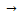 Անվանում է  տարբեր  տեսակի  ռեակցիաների  օրինակներ  և կազմում է  համապատասխան  քիմիական  հավասարումները:Ամենօյա  կյանքից թվարկում է  այրման  և օքսիդացման  օրինակներ, դրանց նպաստող  գործոնները: Դատում է  օքսիդացման և  այրման  դրական և  բացասական  հետևանքների  մասին, նկարագրում է  այրմանն ուղեկցող  երևույթները  (տաքության և  լույսի  անջատում):Քիմ.VIII.9.Աշակերտը կարող է բնութագրել անօրգանական  միացությունների  հիմնական  կարգերը (տեսակները):                                        Արդյունքն ակնհայտ է, եթե աշակերտը՝                                  Միմյանցից տարբերում է  օքսիդները,  թթուները,  հիմքերը (ալկալիները) և  աղերը: Կազմում է դրանց  բանաձևերը: Դատում և հետևություն է անում, որ  հիմք օքսիդին է համապատասխանում  հիմք,  թթու  օքսիդին՝  թթու:Պլանավորում և  անցկացնում է  փորձեր և իրեն  հայտնի  թթուների  և  մետաղների  միջև  փոխազդեցության   հիման վրա  դատում է  մետաղների  համեմատական  ակտիվության մասին: Դիտարկում է  մետաղների  օքսիդացման  գործընթացները կենցաղում,  գտնում է  համապատասխան  տեղեկություն  և դատում է  մետաղների  հատկանիշների մասին: Դատում է  միացությունների  կարգերի միջև  փոխադարձ  կապի և  փոխվերափոխման մասին, կազմում է  ընդհանուր  պարզ  սխեմաներ (օր., M MO  (MOH)n ...):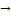        Քիմ.VIII.10 Աշակերտը կարող է պարբերական  համակարգի կիրառմամբ  բնութագրել  քիմիական  տարրերը:        Արդյունքն  ակնհայտ է, եթե աշակերտը՝  Հավաքում է  նյութ  քիմիական  տարրերի  պարբերական  համակարգի  ստեղծման   անհրաժեշտության մասին,  պատրաստում և ներկայացնում է  ռեֆերատ:Կիրառում է  պարբերական  համակարգը`  ցանկացած  տարրի  մասին  տեղեկություն ձեռք բերելու  համար  (օր.,  կարգային համար,  պարբերական համար, ատոմային  զանգված):Արտահայտում է վարկած  անծանոթ  տարրի  հնարավոր  հատկությունների մասին, պարբերական  համակարգում  դրա  տեղադրության  համաձայն:Պարբերական  համակարգի կիրառմամբ  հետազոտում է  միևնույն  խմբի/պարբերականության  տարրերի և համապատասխան  պարզ  նյութերի  հատկությունների  փոփոխությունների   օրինաչափությունները,  անում է համապատասխան  եզրահանգումներ: Ստեղծում է  միևնույն  տարրի  իզոտոպների  սխեմաները, արտահայտում է  վարկած իզոտոպների  հատկությունների մասին:     Քիմ.VIII.11.Աշակերտը կարող է նյութերի  հատկությունները  կապել  ատոմի  էլեկտրոնային  կառուցվածքի  հետ:                                                  Արդյունքն  ակնհայտ է, եթե աշակերտը՝  Կազմում է  սխեմա և համեմատում է  միմյանց  տարրի  ատոմը  և  իոնը,  դատում է  դրանց միջև  հատկանշային  տարբերության մասին և  թվարկում է  օրինակներ; Էլեկտրոնային բանաձևի հիման վրա  պարբերական  համակարգում գտնում է  տարրը,  արտահայտում է  կարծիք տարրի  հատկանիշների  մասին,  հիմնավորում է  իր  ենթադրությունը:Կիրառում է  պարբերական  համակարգը, կազմում է  անծանոթ  տարրի  էլեկտրոնային  բանաձևը:Ստեղծում է տարբեր  տեսակի  բյուրեղային  կառուցվածքների  մոդելներ  և  կիրառում է  դրանք  այս  կսռուցվածքները բնութագրելու համար: Դատում է  համապատասխան  նյութերի  հատկությունների և   կիրառման  միջև  կապի մասին:  Բերում է  օրինակներ: Քիմ.VIII.12.Աշակերտը  կարող է  երկրաբանական վերափոխումները  կապել  ֆիզիկական  և քիմիական  երևույթների հետ:       Արդյունքն  ակներև  է,  եթե աշակերտը՝ Դատում է  ապարների  գոյացման   ընթացքում քիմիական և  ֆիզիկական  երևույթների  դերի մասին  (օր.,  ջերմաստիճանի,  ճնշման  փոփոխություն,  թթվային  անձրևների  ազդեցություն):Նկարագրում է  լեռնային ապարների  ձևավորման  ռեժիմի/պայմանների  ազդեցությունը  ապարների   կառուցվածքի և դրանց  հանքային  բաղադրության վրա, բացատրում է  ապարների  շերտերի առաջացման  գործընթացը: Ստեղծում է  ապարների  կառուցվածքների  մոդելները, ապարների                                        ծակոտկենությունը  կապում է    դրանց  բաղկացուցիչ հատիկների   առանձնահատկությունների հետ: Նկարագրում է  ապարների քայքայման,  էրոզիայի, տեղափոխման  և նստվածք տալու  գործընթացները: Բնութագրում է  հրաբխային,  նստվածքային և  մետամորֆոզային  ապարները,  դրանց  տարբեր  տեսակները, նկարագրում է  դրանց  գոյացման  գործընթացները:Ծրագրի բովանդակություն Պատկերացում  ատոմա-մոլեկուլային  ուսմունքի մասին. Նյութերի  կազմություն՝ մոլեկուլ, ատոմ: Քիմիական տարր, քիմիական խորհրդանիշ, վալենտականություն, ըստ վալենտականության     նյութերի բանաձևի կազմում,  նյութերի  կազմության հաստատունության օրենք:Պատկերացում  ատոմի կազմության  մասին.  ատոմի միջուկ, իզոտոպ:  Ատոմ և իոն: Պարզ և  բարդ  նյութեր, նյութերի զանգվածի  հաստատունության  օրենք,  ատոմային զանգված, մոլեկուլային զանգված: Պարզ և բարդ  նյութեր. մետաղներ  և  ոչմետաղներ,  օքսիդներ, հիմքեր, թթուներ  և աղեր, կապ  տարբեր  կարգի   միացությունների  միջև: Քիմիական ռեակցիայի  տեսակներ. միացման, քայքայման, տեղակալման և  փոխանակման: Քիմիական  տարրերի  պարբերական  համակարգ  և  պարբերականության օրենք: Պարբերական  համակարգ  և ատոմի   կազմություն,  պարբերական  համակարգի  կառուցվածքը. խմբեր և  պարբերություններ:Քիմիական  տարրերի  ատոմներում  էլեկտրոնների  բաշխումը,  էլեկտրոնային  բանաձևեր (պարբերական համակարգի  առաջին  20 տարր), Լուիսի  խորհրդանիշեր:  Ապարներ,  դրանց  գոյացումը և  քայքայումը:  Ապարների  վերափոխումներ:  Բազալտներ և  կալցիտներ:                                                                  IX դասարանԿենսաբանությունՉափորոշիչ Տարեվերջին  նվաճվելիք  արդյունքներ  ուղղությունների  համաձայն.Տարեվերջին  նվաճվելիք  արդյունքները  և դրանց  ստուգիչները.Ուղղություն. Գիտական  հետազոտում-որոնումՀետ.IX.1.Աշակերտը կարող է  որոշել հետազոտման  առարկան և  հետազոտման  փուլերը:  Արդյունքն ակնհայտ է, եթե  աշակերտը՝ Ձևավորում է   հետազոտման նպատակը:Արտահայտում է կարծիք/ենթադրություն:Ընտրում է  տվյալներ  հայթայթելու  ուղիներ (օր., փորձով, դաշտային աշխատանք անցկացնելով, հարցմամբ, հարցի շուրջ  գրականություն որոնելով):Տարբերում է տրված խնդրի համար հաստատուն և  փոփոխական  (անկախ, կախյալ)  պարամետրերը:Սահմանում է  հետազոտական  ակտիվությունների   հաջորդականությունը:Ընտրում է  համապատասխան  սարքեր/սարքավորանք, գործիքներ:Ընտրում է  տվյալների հաշվարկի ձևերը (աղյուսակներ,  գրաֆիկներ,  ցուցակներ,  լուսանկարներ, ձայնագրություններ):Հետ.IX.2.  Աշակերտը կարող է իրականացնել  հետազոտման ընթացակարգ/տվյալների  հաշվարկ:  Արդյունքն ակնհայտ է, եթե  աշակերտը՝ Կիրառում է  համապատասխան նյութը կամ/և սարքավորանքը և անցկացնում  է պլանավորած փորձը` անվտանգության  կանոնների  պահպանմամբ:Կատարում է դիտարկում   կամ/և չափումներ,  հաշվարկում է  տվյալները:Դիտարկում,  չափում, կիրառում է   տեղեկատվական-հաղորդակցական  միջոցներ` տվյալները  համապատասխան  ճշգրտությամբ  գրանցելու  համար (օր., փոփոխականության  արժեքների   հաշվարկ ժամանակագրությամբ):Կիրառում է  համապատասխան  կանոններ`  իր և  ուրիշների  անվտանգությունն  ապահովելու համար:   Հետ. IX.3.  Աշակերտը կարող է  տվյալները  ներկայացնել`  տարբեր  հաղորդակցական  միջոցներ  կիրառելով:    Արդյունքն ակնհայտ է, եթե  աշակերտը՝ Կիրառում է  տարբեր  միջոցներ (դիագրամներ,  աղյուսակներ,  գրաֆիկներ, ցուցակներ)` տվյալները  ներկայացնելու համար:  Կիրառում է տեղեկատվական-հաղորդակցական  տեխնոլոգիաները`   որակական և քանակական   տվյալները ներկայացնելու համար:  Հետ.IX.4.Աշակերտը կարող է  տվյալները  վերլուծել և   գնահատել:        Արդյունքն ակնհայտ է, եթե  աշակերտը՝  Կիրառում է դիագրամներ,  աղյուսակներ և  գրաֆիկներ` տվյալների կամ  փոփոխությունների  միջև  կախումը  նկարագրելու համար: Վերլուծում է  տվյալները  և անում է եզրահանգումներ:  Համեմատում է եզրահանգումները  արտահայտված  ենթադրության հետ: Քննարկում է  դիտարկման և չափումների ժամանակ  բացահայտված   անսպասելիությունները,  փորձում է  դրանք  բացատրել:Ուղղություն. Կենդանի աշխարհ Կենս.IX.5.Աշակերտը  կարող է  բնութագրել  կենդանի համակարգի ընդհանուր հատկանիշները:  Արդյունքն ակնհայտ է, եթե  աշակերտը՝ Դատում է  կենդանի համակարգի հիմնական  չափանիշների  մասին (սնունդ, գրգռվածություն, արտազատում,  շարժում, աճ, բազմացում, նյութերի և  էներգիայի փոխանակում) և  հիմնավորում է, որ  միայն  կենդանին է      միասնաբար  տիրապետում  այս  հատկություններին: Գտած տեղեկության  հիման վրա  հիմնավորում է, որ  կյանքի  կազմակերպման  ստորին աստիճանը  սահմանում է  հաջորդ  աստիճանի  հատկությունները  և համապատասխան  նյութը  ներկայացնում է  տարբեր  արտահայտչական  միջոցներով (օր., դիագրամ): Կենս.IX.6.Աշակերտը  կարող է բնութագրել ժառանգականությունը և  փոփոխականությունը, ձևավորել  ժառանգականության  օրենքները, դատել ընտրասերման  և  բժշկության մեջ  գենետիկայի  նշանակության մասին:  Արդյունքն ակնհայտ է, եթե  աշակերտը՝ Կազմում է  միտոզի և  մեյոզի  պարզ  սխեմաներ, համեմատում է  դուստր  բջիջներում քրոմոսոմների  բաշխման  օրինաչափությունները  և  պարզաբանում է  դրանց  նշանակությունը: Ձևավորում է  ժառանգականության  օրենքները և համապատասխան  բանաձևերով  արտահայտում    գենետիկական  սխեմաները,  տեղին է    կիրառում   համապատասխան  խորհրդանիշները` դրանք  գրանցելու համար: Կազմում է  մարդու մեջ  սեռը  որոշելու  սխեման,  սահմանում է  կոնկրետ  սեռի  առանձնյակ ծնվելու   հավանականությունը:Նկարագրում է  մարդու մոտ  որոշ  մենդելյան  հատկանշի (օր., աչքի  գույնը, ականջաբլթակի  ձևը) ժառանգականության  սխեման:  Անվանում է  որոշ  գենետիկական  հիվանդությունների (օր.,Դաունի հիվանդություն)  պատճառները: Անվանում և  նկարագրում է  փոփոխականության  ֆենոտիպային և  գենոտիպային  ձևերը,  դատում է  դրանց  միջև եղած  տարբերությունների  մասին:Փաստարկներով  դատում է  մարդու  գենետիկային  ապարատի վրա  որոշ գործոնների (օր. ալկոհոլ, թմրանյութեր, մեքենայի  արտնետումներ,  պարարտանյութեր)  ազդեցության  վտանգի մասին: Գտնում է տեղեկություն և  դատում է  ընտրասերման և  բժշկության մեջ գենետիկայի  դերի մասին,  նյութը ներկայացնում է  շնորհանդեսի  ձևով: Գտնում է  նյութ Վրաստանում  տարածված էնդեմային տեսակների  մասին (օր.,  խաղողի վազ,  հացահատիկ,  միրգ,  կով,  շուն) և պատրաստում է ռեֆերատ: Կենս. IX.7.Աշակերտը  կարող է  դատել կենդանի  աշխարհի  պատմական  զարգացման մասին,  օրգանիզմների  բազմազանությունը կապել  էվոլյուցիոն  գործընթացների հետ:  Արդյունքն ակնհայտ է, եթե  աշակերտը՝ Գտնում է տեղեկություն  էվոլյուցիոն  հայացքների  ձևավորման մասին,  տարբերում է Լամարկի և  Դարվինի   հայացքները էվոլյուցիայի  շարժիչ ուժերի մասին:Դատում է Դարվինի և  Ուոլեսի կողմից  բացահայտված գլխավոր  էվոլյուցիոն  գործոնի (բնական ընտրություն) մասին  և  համապատասխան  օրինակներով  հիմնավորում է  դրա  գործունեությունը:  Համեմատում է    բնական և արհեստական  ընտրությունը և  համապատասխան  օրինակներով  հիմնավորում է   իր  տեսակետը:Բնութագրում է  գոյության համար  պայքարի  ձևերը: Անցկացնում է փորձ  կամ բույսի  աճի/զարգացման  օրինակի  վրա  դիտարկում է գոյության համար  պայքարի  ընթացքը (օր., երկու  ծաղկամանում առանձին և  խիտ  ծլած  բույս, անտառում ոչմիատեսակ  զարգացած  տարիքավոր  ծառաբույսեր): Տվյալները  ներկայացնում է  տարբեր արտահայտչական  միջոցներով (օր., աղյուսակ,  դիագրամ,  լուսանկարչական նյութ): Հայթայթած տեղեկության հիման վրա,  դատում է  էվոլյուցիայի  վերջնական  արդյունքի  մասին (համակերպում, նոր  տեսակների  առաջացում) և ներկայացնում է  տարբեր  արտահայտչական  միջոցներով (օր.,  աղյուսակ,  դիագրամ,  տեսանյութ):  Կենս. IX..8.Աշակերտը  կարող է վերլուծել  էկոհամակարգի  բաղադրիչների միջև փոխադարձ  կապը և դատել  օրգանիզմների փոխներգործության  դերի մասին էկոհամակարգի  կայունության  պահպանման մեջ: Արդյունքն ակնհայտ է, եթե  աշակերտը՝ Տարբերում է  բույսերի և  կենդանիների վրա  գործող  շրջակա միջավայրի հիմնական     գործոնները (օր.,ջերմություն, լուսավորություն, ջուր,  սննդանյութեր):Կիրառում է  հաբիտատը (բնակության շրջակա միջավայր) քառակուսիների   բաժանելու  մեթոդը  և  տարբեր  արտաքին  գործոնների  ազդեցության պայմաններում (օր., ջերմություն, խոնավություն) գնահատում է  անհատական որևէ մի  խմբի  վիճակը:  Հաստատում է կապեր  էկոհամակարգի  բաղադրիչների  միջև,  դատում է  օրգանիզմների  տարածման  և բազմազանության հիմնական  սահմանափակող  գործոնների մասին: Հետազոտում է  (պատրաստի տվյալների  վերլուծության  հիման վրա,  սիմուլյացիոն  ծրագրերի  օգնությամբ) շրջակա գործոնների (լույսի  ինտենսիվություն,  ջերմություն,  ածխաթթու  գազի  կուտակում)  ազդեցությունը  ֆոտոսինթեզի  գործընթացի վրա, կապում է ֆոտոսինթեզի  գործընթացը և  կենսազանգվածի   առաջացումը:  Դիագրամի  տեսքով  ներկայացնում է  տեղային  շրջապատում  սննդային  շղթաներում  ընդգրկված  օրգանիզմները  (օր.,  «առաջնային սպառող»  և  գիշատիչ), նկարագրում է  դրանց  միջև գոյություն ունեցող  կախվածությունները  և դրանց  տեղը  էկոլոգիական   բուրգում: Կիրառում է դիագրամներ  և նկարագրում է  նյութերի (թթվածնի,  ածխաթթու  գազի, ազոտի և ջրի)  բոլորոշրջանը էկոհամակարգում և  դատում է  այս  գործընթացի  նշանակության մասին: Արհեստական էկոհամակարգի  մոդելի վրա  (պատրաստ,  կամ նրա  կողմից  ստեղծված)  առանձնացնում է  դրա բաղադրիչները և գտնում է  զուգորդություն  բնական  էկոհամակարգերի հետ: Անվանում է  օրինակներ և  նկարագրում է  էկոհամակարգում օրգանիզմների համագոյակցության  ձևերը (օր., սիմբիոզ,  մակաբուծություն) և  դատում է  դրանց  միջև  տարբերությունների  մասին:  Անցկացնում է փորձեր օրգանիզմների  զարգացման և էկոլոգիական  գործոնի  ինտենսիվության  (օպտիմում, դիմացկունության  վերին և  ստորին  սահման) միջև  կախումը  (օր.,  ծլի  չափը և  ջրի  քանակը)  որոշելու համար: Տվյալները ներկայացնում է  գրաֆիկի ձևով: Կենս.IX.9.Աշակերտը  կարող է  վերլուծել  արտաքին գործոնների  նշանակությունը  մարդու առողջության  համար: Արդյունքն ակնհայտ է, եթե  աշակերտը՝ Հավաքում է տեղեկություն տեղային էկոհամակարգի վրա  մարդկային (անթրոպոգենային) գործոնի ներգործության  մասին,  նյութը  ներկայացնում է  ռեֆերատի,  լուսանկարչական նյութի կամ ուրվանկարի  տեսքով:  Անվանում է մարդկային  ներգործության հետևանքով  շրջապատի (տեղային և  գլոբալ)  այնպիսի  փոփոխությունների  օրինակներ,  որոնք   գործում են  մարդու  առողջության վրա,  արտահայտում է   կարծիք այս հիմնախնդրից  խուսափելու  ուղիների մասին: Դատում է մարդու  առողջության  համար  էկոլոգիապես մաքուր  շրջակա միջավայրի  պահպանության  նշանակության մասին  և  անում է  եզրահանգում: Հետազոտում է Վրաստանում  շրջակա գործոնների  ներգործությամբ  առաջացած մասնագիտական  հիվանդությունների  պատճառները, հավաքում է  տեղեկություն  դրանց  կանխարգելիչ  միջոցների մասին և  կատարում է  շնորհանդես: Ծրագրի բովանդակությունԿենդանի  համակարգի ընդհանուր  նշանները:Կենդանի  համակարգի  որոշ հիմնական  չափանիշներ. սնունդ,  գրգռվածություն,  արտազատում, շարժում,  աճ, բազմացում,  նյութերի  և  էներգիայի  փոխանակում (շնչառություն,  ֆոտոսինթեզ):Կենդանի  համակարգի  կազմակերպման  մակարդակները.  մոլեկուլային,  բջջային,  հյուսածքային,  օրգանիզմային,  տեսակային,  էկոհամակարգային,  կենսոլորտային: Գենետիկա և  ընտրասերում:Ժառանգականությունը և  փոփոխականությունը, որպես  կենդանի  օրգանիզմների  հատկություններ:Ժառանգականության  բջջաբանական  հիմունքները (միտոզ,  մեյոզ,  գամետների ձևավորումը  կենդանիների մոտ): Ժառանգականության  օրենքներ. միակերպության օրենք,   ճեղքավորման  օրենք,  գեների  անկախ  ժառանգման  օրենք,  սեռի  ժառանգում: Մարդու  գենետիկա (ուսումնասիրում է մի քանի  մեթոդ  և  ժառանգական հիվանդություններ): Փոփոխականությունը և դրա  ձևերը (ոչ ժառանգական և  ժառանգական  փոփոխականություն):Գենետիկայի դերը  ընտրասերման և  բժշկության մեջ: Էվոլյուցիոն  ուսմունք:Էվոլյուցիոն  ուսմունքի ձևավորում (Լամարկի,  Դարվինի  և  Ուոլեսի էվոլյուցիոն  տեսություն):Էվոլյուցիան  հաստատող  փաստարկներ:Էվոլյուցիայի ժամանակակից  տեսություն:Էվոլյուցիայի  վերջնական  արդյունք (հարմարվողականություն, նոր տեսակների առաջացում):ԷկոլոգիաԷկոհամակարգերի  հիմնական  գործոնները (աբիոտիկ,  բիոտիկ, մարդկային (անթրոպոգեն):Սննդային մակարդակները  էկոհամակարգերում. պրոդուցենտներ,  կոնսումենտներ (բուսակեր և խառը սնվող կենդանիներ, գիշատիչներ, մակաբույծներ) և  ռեդուցենտներ:Կենդանի օրգանիզմների  փոխներգործութունը  էկոհամակարգում. էներգիայի  հոսք, սննդային շղթաներ և  ցանցեր, էկոլոգիական  բուրգեր,  էկոհամակարգում  տեղի ունեցած  փոփոխությունների  հետևանքներ:Փոխկախվածությունը  օրգանիզմների  շրջանում՝  չեզոքություն,  սիմբիոզ, մրցակցություն, մակաբուծություն,  գիշատչություն:Նյութերի (ջրի,  ածխաթթու  գազի, թթվածնի) բոլորապտույտը բնության մեջ,  մեռած  օրգանիզմների  քայքայում:Շրջակա միջավայրի  գլոբալ  և  տեղային  փոփոխությունները  և  մարդու  առողջությունը: IX    դասարանՖիզիկաՉափորոշիչ Տարեվերջին  նվաճվելիք  արդյունքներ  ուղղությունների համաձայն.Տարեվերջին  նվաճվելիք  արդյունքները և  դրանց  ստուգիչները.Ուղղություն. Գիտական  հետազոտում-որոնումՀետ.IX.1.Աշակերտը  կարող է որոշել  հետազոտման  առարկան և  հետազոտության  փուլերը: Արդյունքն  ակնհայտ է, եթե  աշակերտը՝ Ձևավորում  է հետազոտման  նպատակը:Արտահայտում է  կարծիք/ենթադրություն:Ընտրում է  տվյալներ  հայթայթելու  ուղիներ (օր., փորձով, դաշտային  աշխատանք  անցկացնելով,  հարցմամբ, հարցի  շուրջ  գրականություն որոնելով):Տվյալ խնդրի համար տարբերում է  հաստատուն և  փոփոխական (կախյալ, անկախ) պարամետրերը:Որոշում է  հետազոտական  ակտիվությունների  հաջորդականությունը:Ընտրում է  համապատասխան  սարքեր/սարքավորանք/գործիքներ:Ընտրում է  տվյալները  հաշվարկելու ձևերը (աղյուսակներ, գրաֆիկներ, ցուցակներ, լուսանկարներ, ձայնագրություններ):Հետ.IX.2.Աշակերտը  կարող է իրականացնել  հետազոտման  ընթացակարգ/ տվյալների  հաշվարկ: Արդյունքն  ակնհայտ է, եթե  աշակերտը՝  Կիրառում է համապատասխան նյութը կամ/և սարքավորանքը և անցկացնում  է պլանավորված փորձը`  անվտանգության կանոնների  պահպանմամբ:Դիտարկում  կամ/և չափումներ է անցկացնում, հաշվարկում է  տվյալները:Դիտարկում է,  չափում, կիրառում  է տեղեկատվական-հաղորդակցական  միջոցները` տվյալները համապատասխան ճշգրտությամբ   գրանցելու համար (օր.,փոփոխականության  արժեքների  հաշվարկ ժամանակագրությամբ):Կիրառում է  համապատասխան կանոնները իր և   մյուսների  անվտանգությունն  ապահովելու համար:   Հետ.IX.3.Աշակերտը  կարող է  տվյալները ներկայացնել  տարբեր  հաղորդակցական  միջոցների  կիրառմամբ: Արդյունքն  ակնհայտ է, եթե  աշակերտը՝ Գործածում է տարբեր միջոցներ (դիագրամներ,  աղյուսակներ,  գրաֆիկներ, ցուցակներ)` տվյալները ներկայացնելու համար:Կիրառում է  տեղեկատվական-հաղորդակցական  տեխնոլոգիաները` որակական և քանակական  տվյալները  ներկայացնելու համար: Հետ.IX.4. Աշակերտը կարող է   տվյալները  վերլուծել  և գնահատել:Արդյունքն  ակնհայտ է, եթե  աշակերտը՝ Կիրառում է  դիագրամներ,  աղյուսակներ և գրաֆիկներ` տվյալների կամ  փոփոխությունների  միջև  կապը  նկարագրելու համար:Վերլուծում է տվյալները և  անում է եզրահանգումներ:Համեմատում է  եզրակացությունները արտահայտված վարկածի հետ:Քննարկում է  դիտարկման և չափումների  ժամանակ հայտնաբերված  անսպասելիությունները, փորձում է  դրանք բացատրել:Ուղղություն.  Ֆիզիկական  երևույթներՖիզ.IX.5.Աշակերտը  կարող է  նկարագրել  մարմինների  համաչափ  և անհամաչափ  շարժումը:  Արդյունքն  ակնհայտ է, եթե  աշակերտը՝ Ճանաչում է  շարժման տեսակը` կոորդինատի  և արագության ժամանակից  կախման  գրաֆիկներով, և հաշվում է շարժումը  բնութագրող  մեծությունները: Անց է կացնում  չափումներ,  մարմնի միջին  արագությունը   հաշվարկելու  համար,  վերլուծում է  արդյունքները:Պլանավորում և  անցկացնում է  փորձեր,  մարմինների  ուղղագիծ  հավասարաչափ   շարժման արագությունը   դիտարկելու համար,  կատարում է  համապատասխան  չափումներ և  նկարագրում է  կապը  շարժումը  բնութագրող  մեծությունների  միջև:Նկարագրում է  մարմնի  շարժումը  տարբեր  մարմինների  նկատմամբ,  անվանում է  շարժման  հարաբերականության օրինակներ   ամենօրյա  կյանքից: Պլանավորում և  անցկացնում է  փորձեր,  մարմինների կորագիծ  շարժումը  դիտարկելու համար, անց է  կացնում  համապատասխան  չափումներ և նկարագրում է  կապը  շարժումը  բնութագրող  մեծությունների  միջև: Գտնում է տեղեկություն Արեգակնային  համակարգի  մոլորակների շարժման մասին`  իր  առանցքի  և  Արևի   շուրջը,  պատրաստում է  ռեֆերատ:Գրաֆիկորեն  ներկայացնում է  շարժումը  բնութագրող  ֆիզիկական  մեծությունների   կախումը ժամանակից (ուղղագիծ  համաչափ և  համաչափ  արագացող  շարժման  ժամանակ):Տեղին է կիրառում    համապատասխան  հասկացությունները,  օրենքները  և  բանաձևերը`  խնդիրները  լուծելու համար:Ֆիզ.IX.6. Աշակերտը կարող է  բնութագրել մարմինների  շարժումը և փոխազդեցությունը: Արդյունքն  ակնհայտ է, եթե  աշակերտը՝ Պլանավորում և  անցկացնում է փորձեր,  մարմինների  իներտությունը  ուսումնասիրելու համար, անում է  չափումներ և կատարում է  համապատասխան  եզրահանգումներ:Բնութագրում է  հաշվման իներցիոն համակարգերը  և  թվարկում է  համապատասխան  օրինակներ: Պլանավորում և  անց է կացնում  փորձեր,  Նյուտոնի  օրենքների  ճշմարտացիությունը ստուգելու համար,  վերլուծում է  արդյունքները  և  հանգում է  համապատասխան  եզրակացությունների:Նկարագրում է  Նյուտոնի  օրենքների գործնական  կիրառության  օրինակներ:Քանակապես  բնութագրում է  հորիզոնի նկատմամբ  անկյունով  նետած մարմնի  շարժումը,  մարմնի  թռիչքի  պարամետրերը կապում է   սկզբնական  պայմանների հետ: Պլանավորում և  անցկացնում է  փորձեր,  մարմինների  դինամիկան   ուսումնասիրելու համար (թեք  հարթություն, կապակցված  մարմիններ),  վերլուծում է արդյունքները և հանգում է համապատասխան  եզրակացությունների:Թվարկում է  աշխարհի  ձգողականության  ուժի   դրսևորման  օրինակները:Համեմատում է ազատ անկման  արագացումները  տարբեր  երկնային  մարմինների վրա:Պլանավորում և  անցկացնում է  փորձեր,  իմպուլսի   հաստատունության  օրենքի ուսումնասիրման  համար,  կատարում է   չափումներ և հանգում է    համապատասխան  եզրակացությունների:Թվարկում է  իմպուլսի  հաստատունության  օրենքի  պատկերային  օրինակներ:Տեղին է կիրառում   համապատասխան  հասկացությունները,  օրենքները և  բանաձևերը`   խնդիրներ  վճռելու համար:Ֆիզ.IX.7.Աշակերտը  կարող է   դատել մեխանիկական  աշխատանքի  և էներգիայի  մասին: Արդյունքն  ակնհայտ է, եթե  աշակերտը՝ Տարբերում է  մեխանիկական  էներգիայի հասկացությունը  համընդհանուր  ընդունված «էներգիա»  հասկացությունից: Կապում է  էներգիայի  փոփոխությունը  կատարված  աշխատանքի հետ:Պարզ  փորձերի  միջոցով դիտարկում է  պոտենցիալ  և  կինետիկ  էներգիաների անցումը մեկից  մյուսին, անում է  համապատասխան  եզրահանգումներ և  գործընթացն  արտահայտում է քանակապես:Տեղին է կիրառում    համապատասխան  հասկացությունները,  կանոնները  և բանաձևերը`  խնդիրներ  լուծելու համար:  Ֆիզ.IX.8. Աշակերտը  կարող է  վերլուծել  երկրաչափական  օպտիկայի  հիմնական   սկզբունքները:   Արդյունքն  ակնհայտ է, եթե  աշակերտը՝ Անցկացնում է փորձեր, լույսի տարածումը  ուսումնասիրելու համար,  կիրառում է  ճառագայթի  երկրաչափական  մոդելը և  անում է  համապատասխան եզրահանգումներ:Դիտարկում և  նկարագրում է  լույսի տարածումը  համասեռ  և  անհամասեռ  շրջապատում (ստվերի  առաջացում, անդրադարձում, լրիվ անդրադարձում, կլանում,  բեկում), վերլուծում  է այս  երևույթները` համապատասխան  բանաձևերի   կիրառմամբ:Քննարկում է  ճառագայթների  անցումը  տարբեր  օպտիկական  համակարգեր (հարթ-զուգահեռ թիթեղ, բարակ ոսպնյակ, եռանկյուն  պրիզմա, հարթ  հայելի),  կիրառում է  համապատասխան  բանաձևերը և  նկարագրում է  արտացոլանքի  ստացումը: Գտնում է  տեղեկություն  տարբեր  օպտիկական  համակարգերի  (օր.,  խոշորացույց,  մանրադիտակ,   հեռադիտակ)  գործողության  սկզբունքի  մասին,  վերլուծում և տեղեկացնում է  համադասարանցիներին:Արտահայտում է  պարզ  սխեմայի  տեսքով և համեմատում է  տարբեր  օրգանիզմների (օր.,  կաթնասունների և  միջատների)  աչքի  օպտիկական  համակարգերը, դատում է  տարբերությունների  մասին:Տեղին է  կիրառում   համապատասխան  հասկացությունները,  օրենքները և բանաձևերը` խնդիրներ լուծելու համար:   Ծրագրի  բովանդակություն Հաշվման  համակարգ: Նյութական  կետ: Տեղափոխություն:Վեկտորների գումարում, հանում,  բազմապատկում սանդղակի վրա, վեկտորի    առանցքի վրա:Մեխանիկայի հիմնական  խնդիրը:  Ուղղագիծ  հավասարաչափ  շարժում:  Ուղղագիծ  հավասարաչափ շարժման  արագությունը, որպես  վեկտոր:  Ուղղագիծ  հավասարաչափ  շարժման կոորդինատի  և   արագության  գրաֆիկներ:Շարժման հարաբերականություն: Արագությունների գումարում:Անհամաչափ  շարժում: Միջին և ակնթարթային արագություն:Ուղղագիծ  հավասարաչափ արագացող  շարժում, արագություն,  արագացում  և  տեղափոխություն հավասարաչափ  արագացող  շարժման ժամանակ, արագացման  միավոր, արագության և  արագացման  գրաֆիկներ: Մարմինների  ազատ անկում,  ազատ  անկման  արագացում:Կորագիծ  շարժում: Արագությունը և  արագացումը  կորագիծ  շարժման ժամանակ:Գծային և անկյունային արագություններ: Պտույտի  հաճախականություն, պարբերություն:Արեգակնային  համակարգի  մոլորակների  շարժումը:Զանգվածը որպես   իներտության  գոտի: Հաշվման  իներցիոն  համակարգեր, Նյուտոնի  օրենքները:Ծանրության  ուժ: Երկրի  ձգողականության  օրենք: Անշարժության  և  շարժման  շփման  ուժեր: Հեղուկում կամ  գազի մեջ շարժվող մարմնի վրա  գործող  դիմադրության  ուժ: Հորիզոնի նկատմամբ  անկյունով  նետած մարմնի  շարժումը, գործնական  օրինակներ:Նյուտոնի  օրենքների կիրառումը  մարմինների  դինամիկայի  նկարագրության համար. մարմնի  շարժումը  թեք  հարթության վրա, կապակցված մարմինների  շարժում, շարժում  շրջանագծով: Դեֆորմացիայի  տեսակները, պինդ մարմնի  մեխանիկական  հատկությունները: Տիեզերական  արագություններ, արհեստական արբանյակներ, անկշռելիություն և   գերծանրաբեռնում:Իմպուլս, իմպուլսի հաստատունության  օրենքը,  հրթիռային շարժում:Մեխանիկական  աշխատանք և էներգիա: Առաձգականության   ուժի  և ծանրության  ուժի  աշխատանք, պոտենցիալ և  կինետիկ  էներգիա:  Մի տեսակ  էներգիայից  անցում  մյուսին,  էներգիայի վերափոխում: Մեխանիկական  էներգիայի  հաստատունության  օրենքը: Լույսի  ուղղագիծ  տարածման  օրենք, ստվեր և  կիսաստվեր: Լույսի անդրադարձում, արտացոլանք հարթ  հայելում, բեկում,  լրիվ անդրադարձում: Լույսի արագությունը  և  դրա  չափումը:Ճառագայթների անցում  հարթ-զուգահեռ  թիթեղով և եռանկյուն  պրիզմայով, բարակ  ոսպնյակ, արտացոլանքի ստացում  բարակ  ոսպնյակում, ոսպնյակի  բանաձևը: Գծային   խոշորացում: Տարբեր  օպտիկական  համակարգեր.  աչք, ակնոց: Խոշորացույց,  մանրադիտակ, հեռադիտակ: IX  դասարանՔիմիաՉափորոշիչՏարեվերջին  նվաճվելիք  արդյունքներ  ուղղությունների համաձայն. Տարեվերջին  նվաճվելիք  արդյունքները և  դրանց  ստուգիչները.Ուղղություն՝ Գիտական  հետազոտում-որոնումՀետ. IX .1.Աշակերտը  կարող է  որոշել  հետազոտման  առարկան և  հետազոտության  փուլերը: Արդյունքն ակնհայտ է, եթե աշակերտը՝ Ձևավորում  է  հետազոտման նպատակը:Արտահայտում է  կարծիք/ենթադրություն:Ընտրում է  տվյալներ գտնելու ուղիներ (օր., փորձով,  դաշտային  աշխատանք անցկացնելով,  հարցմամբ,  հարցի շուրջ գրականություն  որոնելով):Տարբերում է տվյալ խնդրի համար հաստատուն և  փոփոխական  (կախյալ,  անկախ)  պարամետրերը: Որոշում է  հետազոտական ակտիվությունների  հերթականությունը: Ընտրում է  համապատասխան սարքեր/սարքավորանք/գործիքներ:Ընտրում է տվյալների հաշվարկի  ձևերը (աղյուսակներ, գրաֆիկներ,  ցուցակներ, լուսանկարներ, ձայնագրություններ): Հետ.IX.2.  Աշակերտը կարող է  իրականացնել  հետազոտման  ընթացակարգ/ տվյալների  հաշվարկ:Արդյունքն ակնհայտ է, եթե աշակերտը՝ Կիրառում է  համապատասխան  նյութը կամ/և սարքավորանքը և անց է  կացնում  պլանավորած փորձը՝  պահպանելով   անվտանգության  կանոնները:Անցկացնում  է  դիտարկում  կամ/և չափումներ,  հաշվարկում է  տվյալները:Դիտարկում,  չափում, կիրառում է  տեղեկատվական-հաղորդակցական  միջոցները`  տվյալները համապատասխան  ճշգրտությամբ  գրանցելու համար (օր., փոփոխականության  արժեքների  հաշվարկ  ժամանակագրությամբ):Կիրառում է  համապատասխան  կանոնները`  սեփական և ուրիշների  անվտանգությունն  ապահովելու համար:  Հետ. IX.3. Աշակերտը կարող է տվյալները ներկայացնել  տարբեր  հաղորդակցական  միջոցների կիրառմամբ:   Արդյունքն ակնհայտ է, եթե աշակերտը՝ Կիրառում է տարբեր  միջոցներ (դիագրամներ,  աղյուսակներ,  գրաֆիկներ,  ցուցակներ)`  տվյալները  ներկայացնելու համար:Կիրառում է  տեղեկատվական-հաղորդակցական  տեխնոլոգիաները`  որակական և  քանակական  տվյալները  ներկայացնելու  համար: Հետ. IX .4. Աշակերտը կարող է տվյալները  վերլուծել և գնահատել: Արդյունքն ակնհայտ է, եթե աշակերտը՝ Կիրառում է  դիագրամներ,  աղյուսակներ և գրաֆիկներ`  տվյալների կամ փոփոխությունների  միջև  կախումը նկարագրելու համար:Վերլուծում է  տվյալները և անում է եզրահանգումներ:   Համեմատում է  եզրակացությունները  արտահայտված  վարկածի հետ:Քննարկում է  զննման և  չափումների  ժամանակ  բացահայտված  անսպասելիությունները, փորձում է  դրանք  բացատրել: Ուղղություն.  Քիմիական  երևույթներՔիմ.IX.5.Աշակերտը կարող է հետազոտել  մետաղների և  ոչ մետաղների  հատկանիշները:                                     Արդյունքն  ակնհայտ է, եթե աշակերտը՝Անցկացնում է  փորձեր  մետաղների  ֆիզիկական   հատկանիշները (օր., ջերմահաղորդականություն, էլեկտրահաղորդականություն) դիտարկելու համար, դատում է   մետաղների  այլ  հատկանիշների  մասին (օր., բարձր հալման ջերմաստիճան, փայլ, կռելիություն, համաձուլվածքների  առաջացում,  մագնիսականություն): Պլանավորում և  անցկացնում է  փորձեր, նոսրացված  թթուների հետ մետաղների  փոխազդեցության  օրինաչափությունները  բացահայտելու համար,  հաշվում է անջատված  ջրածնի ծավալը և/կամ քանակը:                                                                                                                   Անցկացնում է  փորձեր, հետազոտում է  մետաղների  կարբոնատների և թթուների  փոխազդեցության  ռեակցիաների   արդյունքները: Որոշում է, որ  առաջացած  գազը  ածխաթթու է:  Արդյունավետորեն է կիրառում  լաբորատորային  սարքավորանքը և  անցկացնում է  փորձեր  տարբեր  ճանապարհով (օր., հիմքի վրա  թթու ավելացնելով, թթուների  գործողությունը  մետաղների  օքսիդների հետ) աղեր  ստանալու համար, գրում է  ռեակցիաների հավասարումները խորհրդանիշներով և  բառերով (օր., թթու+ալկալի աղ+ ջուր), անվանում է  տարբեր  աղերի  կիրառության ոլորտները: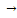 Կիրառում է  ստացած  գիտելիքը և  արտահայտում է  վարկած  անծանոթ  թթվի և  հիմքի   փոխազդեցության արդյունքների մասին: Հետազոտությունների  արդյունքները ներկայացնում է  տարբեր  (օր.,գրաֆիկներ, սխեմաներ) տեսքով, որոշում է  հետազոտելի  փոփոխությունները  (օր., մետաղի  քանակություն, թթվի  ծավալ, առաջացած  գազի  քանակություն): Անվանում  է ոչ մետաղների  որոշ  ֆիզիկական   հատկանիշներ (օր., արտաքին նշաններով նմանություն-տարբերություն, հալման և  եռման  ցածր ջերմաստիճան, վատ ջերմա- և  էլեկտրահաղորդականություն), բնութագրում է  գրաֆիտը՝ որպես  ոչ մետաղային  հաղորդիչ:Տարբերակում է թթվային և  հիմնային օքսիդները, դատում է  դրանց  քիմիական  հատկանիշների  մասին (հիմնային օքսիդները  համապատասխանում են  հիմքերին,  թթվային օքսիդները՝ թթուներին): Գրում է ոչ մետաղների  թթվածնի հետ  փոխազդեցությունն  արտահայտող   ռեակցիաներ, պարբերականության աղյուսակի  կիրառմամբ  կազմում է  իրեն անծանոթ  ոչ մետաղների  օքսիդների  բանաձևերը:Անվանում է  որոշ  աղեր, կենցաղում դրանց  կիրառման ոլորտը (օր., նատրիումի  քլորիդ՝  կերակրի աղ,  կալիումի նիտրատ՝ պարունակում է  սև վառոդը, պղնձի (II)  սուլֆատի բյուրեղահիդրատ՝ պղնձարջասպ, մագնեզիումի սուլֆատի բյուրեղահիդրատ՝ անգլիական  աղ,  արծաթի բրոմիդ՝ պարունակում է լուսանկարչական ժապավենը): Պլանավորում և անցկացնում է  փորձեր  ռեակցիայի  ընթացքը հաստատող  նշանները (օր., գազի արտամղում, ջերմության անջատում/կլանում,  գունափոխություն) հետազոտելու համար:Նկարագրում է  մետաղների  որոշ  ընդհանուր  նշաններ (օր., կարծրություն, առաձգականություն, ջերմա- և  էլեկտրահաղորդականություն),  որոնք պայմանավորում  են  դրանց  կիրառումը,  գտնում է  տեղեկություն մետաղների  համաձուլվածքների  օգտագործման  մասին: Գտնում է  տեղեկություն  Վրաստանում  տարածված  մետաղների և  ոչ մետաղների  և դրանց  կիրառման  մասին,  նյութերը  լսարանի առջև  ներկայացնելիս՝  կիրառում է  համապատասխան  տերմիններ: Քիմ. IX .6. Աշակերտը կարող է  կիրառել մետաղների  ակտիվության  շարքը: Արդյունքն  ակնհայտ է, եթե աշակերտը՝Անցկացնում է  համապատասխան  փորձեր և հետազոտում է  տարբեր մետաղների ջրի հետ  փոխազդեցությունը,  հանգում է   եզրակացության:Դիտարկում է տարբեր  մետաղների  կիրառմամբ  անցկացրած փորձերին  ուղեկցող երևույթները (օր., բոցի առաջանալ/չառաջանալ ջրի հետ  ռեակցիայի  ժամանակ, գազի պղպջակների  առաջացում, ջերմության  անջատում) և  դատում է  դրանց միջև նմանություն-տարբերության մասին,  բացահայտում է  ընդհանուր  օրինաչափությունները: Դիտարկում և  նկարագրում է  մետաղների  փոփոխությունը  օդի  ազդեցության  արդյունքում (օր., երկաթը  ժանգոտում է,  արծաթը խունանում է, փայլը  կորցնում է,  պղինձը  մգանում է): Որոշում է, թե որ  մետաղն է  հեշտությամբ  կոռոզիայի ենթարկվում,  որը՝ ոչ: Կիրառում է  մետաղների ակտիվության  շարքը, համապատասխան վարկած  արտահայտելու համար (օր., նատրիումը  ավելի  հեշտ է  փոխազդում  թթվածնի հետ, քան  պղինձը), պլանավորում և համապատասխան  կանոնների  պահպանմամբ  անցկացնում է  փորձեր`  վարկածը  ստուգելու համար: Անցկացնում է  փորձեր  և հետազոտում է նոսրացված թթուների հետ  մետաղների  փոխազդեցության  օրինաչափությունները և   բացառությունները: Գրում և ընդհանրացնում է  քիմիական  ռեակցիաների  հավասարումները բառերով (մետաղ + թթու  ...)  և/կամ  խորհրդանիշներով:  Քիմ. IX .7.Աշակերտը կարող է  դիտարկել  շրջապատը  և  գտած տվյալները  գնահատել  քիմիայի   տեսակետից:                Արդյունքն ակնհայտ է, եթե աշակերտը՝ Կիրառում է  թթուների, հիմքերի և չեզոքացման մասին  ստացած  գիտելիքը և  անվանում է    բնահողերի  թթվայնությունը կրճատելու/ավելացնելու  իր պլանը:Ներկայացնում է  թթվային  անձրևների առաջացման  գործընթացը  տարբեր  արտահայտչամիջոցներով (նկար,  դիագրամ,  ռեակցիայի  սխեմաներ): Նկարագրում է թթվային  անձրևների ներգործության բացասական  հետևանքները  օրգանիզմների և  նյութերի վրա  և  անվանում է  թթվային  անձրևներ  առաջացնող  օքսիդների  արտամղումը   կրճատելու  ուղիները: Նկարագրում է  օդի և  ջրի  աղտոտումը  ուսումնասիրելու  և  վերահսկելու   մեթոդները, արտահայտում է  կարծիքներ  առաջացած  հիմնախնդիրները  լուծելու  ուղիների  մասին: Գտնում է  տեղեկություն գլոբալ   տաքացման/ջերմոցային էֆեկտի ազդեցության/օզոնային անցքերի մասին, հետազոտում է  պատճառները  (օր.,վառելանյութի այրում), բերում է  համապատասխան  ապացույցներ,  աշխատանքը  ներկայացնելիս   կիրառում է համապատասխան տերմիններ:    Քիմ. IX .8.Աշակերտը կարող է  նկարագրել  քիմիական  ռեակցիաների  դերը  նոր  նյութերի  առաջացման  և էներգիայի  ստացման  մեջ:                 Արդյունքն ակնհայտ է, եթե աշակերտը՝Նկարագրում և  գնահատում է  տարբեր տեսակի  վառելանյութը,  ըստ ջերմունակության:Տարբեր  մետաղների մասնակցությամբ  ընթացող  տեղակալման  ռեակցիաների  արդյունքում  անջատված էներգիաները կապում է  մետաղների  ակտիվության  շարքում  այս մետաղների տեղադրության հետ (օր., մետաղների ակտիվության  շարքում  միմյանցից  ավելի շատ  հեռացած  մետաղների  զույգի` մագնեզիումի և  պղնձի, մասնակցությամբ   ընթացող  տեղակալման  ռեակցիաներում ավելի շատ  էներգիա անջատվեց,  քան  պակաս  հեռացած  զույգի` երկաթի և  պղնձի, մասնակցությամբ  ընթացող  համանման  ռեակցիաներում):Անվանում է քիմիական  ռեակցիաները,  որպես  էներգիայի աղբյուր  կիրառելու   օրինակներ (օր.,լուցկի, քիմիական տարր, մարտկոց):Միմյանցից  տարբերում է  էկզոթերմիկ և  էնդոթերմիկ ռեակցիաները:Նկարագրում է  ոչ ավանդական  վառելանյութ (օր., ջրածին)  կիրառելու դրական և  բացասական  կողմերը (օր., դրական՝ չի արտազատում  ածխաթթու  գազ, լույս, բացասական՝ պայթյունավտանգ է,  պահելու  համար  պահանջում է խտացում):Դատում է, թե ինչ  միացություններ  կառաջանան  ածխաջրածիններն այրելիս: Մեթանի  այրման  օրինակի վրա  դատում է  տարբեր  պայմաններում   ածխաջրածինների   այրման  արդյունքների մասին (լրիվ  այրվելիս  առաջանում է ջուր և  ածխածնի  դիօքսիդ, ոչ լրիվ  այրվելիս՝  ջուր և  ածխածնի  մոնօքսիդ, անօդ  տարածությունում այրվելիս՝  ջուր  և ածխածին): Նավթի,  որպես  էներգիայի  աղբյուր,  կիրառումը կապում է  նավթի  բաղադրության մեջ   ածխաջրածինների   գոյության  հետ: Նկարագրում է  վառելանյութի հայթայթման   ուղիները  (օր., բնական գազի  արդյունահանում,  նավթի արդյունահանում):Գտնում և ներկայացնում է  տեղեկություն  լայն  սպառման  առարկաների   արտադրության մեջ նավթի  դերի մասին, դատում է ժամանակակից  մարդու  կյանքում  պոլիմերների  դերի, դրանց  կիրառման  դրական և  բացասական  կողմերի  մասին:  Դատում է տարբեր  ապրանքների (օր. դեղերի,  պլաստմասսաների,  գործվածքեղենի,  սննդանյութերի)  արտադրության մեջ քիմիական  ռեակցիաների դերի մասին: Քիմ.IX.9.Աշակերտը կարող է կատարել  քանակական  հաշվումներ`  քիմիական  խնդիրը  վճռելու  համար:                                         Արդյունքն ակնհայտ է, եթե աշակերտը՝                                   Անցկացնում է  փորձ, տվյալների  հիման վրա  կազմում է  քիմիական ռեակցիայի  հավասարում, անցկացնում է  քանակական  հաշվումներ:Կատարում է  քանակական հաշվումներ`  տարբեր  տեսակի  հիմնախնդիրներ  լուծելու համար (օր., անծանոթ  նյութի  հետազոտում,  դրա  բանաձևի  սահմանում):Համապատասխանաբար է կիրառում   նյութի  քանակական  միավորը՝ մոլը, մոլային  զանգվածը,  ռեակցիաների  քանակական  բնութագրության  համար և  կատարում է  համապատասխան  հաշվումներ: Քիմիական  երևույթները  նկարագրելիս` գործածում է  համապատասխան  տերմիններ, SI համակարգի  միավորներ:Գնդիկների և ձողիկների  կիրառմամբ  ստեղծում է  իրեն  ծանոթ  ռեակցիաների  ռեագենտների և  ապրանքների մոդելները և կիրառում է  դրանք ռեակցիաների ժամանակ  զանգվածի  անփոփոխությունը  բացատրելու  համար:Կիրառում է  Ավոգադրոյի օրենքը և  հաշվում է  ռեակցիային  մասնակցող  գազի  մոլային  ծավալը: Ծրագրի բովանդակություն Նյութի քանակի  միավոր՝ մոլ, Ավոգադրոյի  օրենք, գազերի  մոլյար  ծավալ: Գազերի հարաբերական  խտություն:Քիմիական  տարրեր՝ մետաղներ և  ոչ մետաղներ,  պատկերացում համաձուլվածքի  մասին, մետաղների և  ոչ մետաղների  օքսիդներ:Աղեր: Ինչով են  տարբերվում աղերը միմյանցից: Թթվային  անձրևներ, դրանց առաջացնող  պատճառները և   խուսափելու  ուղիները:  Մետաղների  փոխազդեցությունը  ջրի, թթուների հետ: Տեղակալման  ռեակցիաներ:Մետաղների  կարբոնատների փոխազդեցությունը  թթուների հետ, մետաղների ակտիվության շարքը, մետաղի  օքսիդների  փոխազդեցությունը  թթուների հետ: Ամֆոտերություն  հասկացությունը: Պատկերացում  օրգանական  էներգապաշարների  մասին, գազային,  հեղուկ,  պինդ  վառելանյութ,  վառելանյութի  այրման  արտադրանքներ:Քիմիական ռեակցիա՝ էներգիայի աղբյուր. էկզոթերմիկ և էնդոթերմիկ ռեակցիաներ:Քիմիական  կապի  էներգիա. քիմիական  ռեակցիա՝ նոր  նյութերի  ստացման  հնարավորություն: Ածխաջրածինների  ընդհանուր  բնութագիրը:Առարկայական  իրազեկություններ  ֆիզիկայի  խորացված  ուսուցման  կարգավիճակ  ունեցող  դպրոցների համար   VII դասարանՖիզիկա  (Խորացված՝ շաբաթական  3 ժամ)Չափորոշիչ Տարեվերջին  նվաճվելիք  արդյունքներ  ուղղությունների համաձայն.Տարեվերջին  նվաճվելիք  արդյունքները և  դրանց  ստուգիչները.Ուղղություն. Գիտական  հետազոտում-որոնումՖիզ. Խոր. VII.1. Աշակերտը կարող է հարցի  փորձարարական    հետազոտում իրականացնել: Արդյունքն  ակնհայտ է, եթե  աշակերտը՝ Ձևավորում  է հետազոտման  նպատակը:Երբ հնարավոր  է, արտահայտում է  կարծիք/ենթադրություն:Որոշում է  հետազոտում անցկացնելու  փուլերը և  պայմանները,  անհրաժեշտության դեպքում  կազմում է աշխատանքային  բանաձև: Ընտրում է  համապատասխան  սարքեր/սարքավորանք/գործիքներ:Սխեմատիկորեն  ներկայացնում է  փորձարարական  սարքը կամ  բերում է  դրա  լուսանկարը: Անվանում է  չափվելիք մեծությունները: Կիրառում է  համապատասխան նյութը/սարքավորանքը և  անցկացնում է  պլանավորված փորձը: Կիրառում է  համապատասխան  կանոնները իր և  մյուսների  անվտանգությունն ապահովելու համար:Չափումների արդյունքները ներկայացնում է  աղյուսակի  տեսքով: Անհրաժեշտության դեպքում  կառուցում է  չափած  մեծությունների  կամ  դրանց  գործառույթների միջև  կախման գրաֆիկը:Վերլուծում է  տվյալները և  հանգում է եզրակացությունների կամ  կիրառում է  դրանք`  որոնվող  մեծությունը  գտնելու համար: Համեմատում է  եզրակացություններն  արտահայտված վարկածի հետ: Քննարկում է  դիտարկման և  չափումների ժամանակ  բացահայտված անկանոնությունները և ձգտում է    բացատրել դրանք:Ուղղություն.  Ֆիզիկական  երևույթներՖիզ. Խոր. VII.2 Աշակերտը կարող է նկարագրել նյութի  ատոմա-մոլեկուլային  կառուցվածքը:Արդյունքն  ակնհայտ է, եթե  աշակերտը՝ Միմյանցից տարբերում է  նյութը և  ֆիզիկական  մարմինը,  անվանում է  մեկ նյութից  պատրաստված տարբեր  մարմիններ և տարբեր  նյութերից  պատրաստված  միևնույն նշանակման  մարմինները:Նյութերի  ատոմա-մոլեկուլային  կառուցվածքի հիման  վրա  բացատրում է  մի  շարք երևույթներ:Տարբերում է  պինդ, հեղուկ և գազային վիճակները` դրանց  հատկությունների (ծավալի և  ձևի  պահպանում) և ատոմա-մոլեկուլային  կառուցվածքի համաձայն,  ներկայացնում է  մոդելի տեսքով: Կապում է  նյութի  խտությունը նրա  գործնական կիրառության  հետ: Անցկացնում է  փորձեր  և  հետազոտում է  դիֆուզիայի   երևույթը  հեղուկներում, հանգում է  համապատասխան եզրակացությունների:Հետազոտում է  ջերմաստիճանի  ներգործությունը  դիֆուզիայի  արագության վրա,  անում է  համապատասխան եզրակացություններ: Դիտարկում է  դիֆուզիայի  երևույթը և դատում է  բնության մեջ  և  կենցաղում դրա  դերի  մասին,   բերում է  օրինակներ: Պատշաճ կերպով է կիրառում    համապատասխան  հասկացությունները և  բանաձևերը` ստանդարտ և ոչ ստանդարտ  խնդիրներ  լուծելու համար: Ֆիզ. Խոր. VII.3. Աշակերտը կարող է  դատել մեխանիկական  շարժման մասին: Արդյունքն  ակնհայտ է, եթե  աշակերտը՝ Կազմում է տվյալ  արագությամբ  շարժվող  մարմնի  անցած  հեռավորության   ժամանակից  կախման  գրաֆիկը և  տվյալ գրաֆիկի կիրառությամբ  գտնում է  մարմնի  արագությունը: Տեղին է  կիրառում    համապատասխան  հասկացությունները, օրենքները  և  բանաձևերը` ստանդարտ և ոչ ստանդարտ  խնդիրներ     լուծելու համար: Ֆիզ. Խոր. VII.4.Աշակերտը կարող է դատել  հեշտությամբ  դիտարկելի  ուժերի և  դրանց  գործողության  հետևանքների  մասին:  Արդյունքն  ակնհայտ է, եթե  աշակերտը՝ Բերում է շարժման օրինակներ, որոնք  առաջացել են  մարմնի վրա  անմիջական  (օր., քաշում կամ  մղում) և  ոչ անմիջական (օր., Երկրագնդի  ձգողականություն, մագնիսների  փոխազդեցություն) ազդեցությամբ:Բերում է  մարմինների  միջև  փոխազդեցությունը  հաստատող  օրինակներ:Պարզաբանում է  վեկտորը  և  վեկտորային  ֆիզիկական  մեծությունը: Ուժերի  օրինակով  քննարկում է  մեկ ուղղի  երկայնքով  ուղղված   վեկտորների    կուտակումը:Առօրյա  կյանքից  բերում է բնության մեջ  գոյություն  ունեցող  ուժերի  դրսևորման  օրինակներ  և  խոսում է  դրանց նշանակության  մասին:Անցկացնում է  փորձեր, տարբեր  մարմինների  շարժումը  դիտարկելու համար,  նկարագրում և սխեմատիկորեն  արտահայտում է  դրա  վրա  գործող  ուժերը (ծանրության,  շփման,  առաձգականության, արտամղող ուժեր): Անցկացնում է  փորձեր, անում է համապատասխան  եզրահանգումներ  և  քանակապես  ձևավորում է  Հուկի օրենքը: Փորձերի  միջոցով  դիտարկում է  մարմինների  լողալը ջրի երեսին,  լողը,  սուզվելը:  Վերլուծում է արդյունքները   և  քանակապես  ձևավորում   Արքիմեդի օրենքը: Արքիմեդի օրենքը  կիրառելով`  չափում է  մարմինների  ծավալը և խտությունը:Կապում է  հակազդող  և  շփման  ուժերի  գործողությունը   օրգանիզմների   լողի հետ: Կոնկրետ  խնդիրը  լուծելու համար  (օր., շփման  ուժի  մեծացում կամ  կրճատում, հակազդող ուժի  փոխում) ստեղծում կամ  ներկայացնում է  հնարավոր  սխեման   կամ մոդելը: Տեղին է կիրառում    համապատասխան  հասկացությունները, օրենքները  և  բանաձևերը` ստանդարտ և ոչ ստանդարտ    խնդիրներ   լուծելու համար: Ֆիզ. Խոր. VII.5. Աշակերտը կարող է բնութագրել  ճնշումը:    Արդյունքն  ակնհայտ է, եթե  աշակերտը՝ Անցկացնում է փորձեր մարմինների  առաջացրած ճնշումը  դիտարկելու համար,  վերլուծում է  տվյալները և  հանգում է համապատասխան եզրակացությունների: Ստեղծում է  մոդել և գործնական  խնդիրները  լուծելու համար  նկարագրում է  մարմնի   առաջացրած  ճնշումը  կրճատելու կամ  ավելացնելու  անհրաժեշտությունը, բերում է  օրինակներ: Անցկացնում է  փորձեր (ստեղծում է  մոդելներ) և  դիտարկում է  հեղուկներում և  գազերում  ճնշման  բաշխումը: Վերլուծում է դիտարկման  արդյունքները   և  հանգում է  համապատասխան եզրակացությունների:Բերում է Պասկալի օրենքի  կիրառման  օրինակներ  տեխնիկայից  և   կենցաղից:  Պատրաստում է  պարզ  մոդել  և բացատրում է  հաղորդակից  ամանի  գործողության սկզբունքը: Անցկացնում է  փորձեր  մթնոլորտային  ճնշման  գործողությունը  բացահայտելու համար,  վերլուծում և  կայացնում է համապատասխան  եզրակացություններ: Դատում է  ճնշման նշանակության մասին  օրգանիզմի  շրջապատին  հարմարվելու հարցում:  Տեղին է կիրառում    համապատասխան  հասկացությունները, օրենքները  և  բանաձևերը` ստանդարտ և ոչ ստանդարտ    խնդիրներ   լուծելու համար: Ծրագրի  բովանդակություն Նյութ և ֆիզիկական  մարմին:Նյութերի ատոմա-մոլեկուլային  կառուցվածքը:Գազերի, հեղուկների  և  պինդ  մարմինների  հատկանիշները և ատոմա-մոլեկուլային  կառուցվածքը: Մոլեկուլների  փոխազդեցությունը:Դիֆուզիա: Դիֆուզիան  գազերում, հեղուկներում և  պինդ  մարմիններում:  Ջերմաստիճանի  ազդեցությունը  դիֆուզիայի  վրա: Ջերմաստիճանի և  մոլեկուլների  շարժման  արագությունը (որակապես): Բրոունի  շարժում:Երկարության միավորներ: Ժամանակի  միավորներ:  Մեծ և  փոքր  երկարություններ  բնության մեջ: Մեծ և  փոքր  ժամանակներ  բնության մեջ: Քանոնի բաժանմունքի  արժեքը:  Երկարության,  ուղղանկյան  մակերեսի և  ուղղանկյուն  զուգահեռանիստի  ծավալների  չափումը:  Ուղիղ և  շեղ  չափում: Չափանոթ:  Նրա  բաժանմունքի  արժեքը: Ծավալի  չափում չափանոթի կիրառմամբ: Մեխանիկական շարժում: Հետագիծ: Ուղղագիծ և  կորագիծ շարժում: Համաչափ և  անհամաչափ  շարժում:  Համաչափ շարժման արագություն: Արագության  միավորներ:  Անհամաչափ  շարժման  միջին արագություն: Հավասարաչափ  շարժվող  մարմնի   անցած  հեռավորության    ժամանակից  կախման  գրաֆիկ:  Արագությունը  որպես  վեկտոր: Զանգված, զանգվածի  միավոր: Մեծ և  փոքր  զանգվածներ  բնության մեջ: Զանգվածի  չափում  կշեռքով: Նյութի խտություն, խտության  միավոր: Մարմինների  փոխազդեցությունը. անմիջական (քաշում,  մղում) և  տարածության վրա  փոխազդեցություն (մագնիսական և  ձգողական): Ուժ: Ուժի  միավոր՝  նյուտոն: Դինամոմետր, ուժի չափում:Ծանրության, շփման, առաձգականության  ուժեր, Հուկի օրենքը: Կոշտություն:Շփման գործակիցներ:Ուժը  որպես  վեկտոր: Մեկ ուղղի  երկայնքով  գործող  ուժերի  կուտակում: Ճնշում: Ճնշման  միավոր: Գազի ճնշումը: Ճնշումը հեղուկներում: Պասկալի  օրենքը:  Հիդրոստատիկ  ճնշում: Հաղորդակից  անոթ: Հիդրավլիկ  մեքենա:  Մթնոլորտային  ճնշում: Տորիչելիի  փորձը: Բարոմետր, մանոմետր: Հակազդող  ուժ: Արքիմեդի  օրենքը:  Մարմինների  լողալը ջրի երեսին:  Լող:  Սուզվել: VIII    դասարանՖիզիկա(Խորացված՝  շաբաթական  4  ժամ)Չափորոշիչ             Տարեվերջին  նվաճվելիք  արդյունքներ  ուղղությունների համաձայն.Տարեվերջին  նվաճվելիք  արդյունքները և  դրանց  ստուգիչները.Ուղղություն. Գիտական  հետազոտում-որոնումՖիզ. Խոր. VIII.1. Աշակերտը կարող է հարցի  փորձարարական   հետազոտում իրականացնել: Արդյունքն  ակնհայտ է, եթե  աշակերտը՝ Ձևավորում  է հետազոտման  նպատակը:Երբ  հնարավոր է, արտահայտում է  կարծիք/ենթադրություն:Որոշում է  հետազոտում  անցկացնելու  փուլերը և  պայմանները,  անհրաժեշտության դեպքում  կազմում է  աշխատանքային բանաձև: Ընտրում է  համապատասխան  սարքեր/սարքավորանք/գործիքներ:Սխեմատիկորեն ներկայացնում է  փորձարարական  սարքը կամ  բերում է  դրա  լուսանկարը: Անվանում է  չափվելիք  մեծությունները:Կիրառում է համապատասխան  նյութը /սարքավորանքը  և  անցկացնում է  պլանավորած  փորձը: Կիրառում է համապատասխան  կանոններ`  սեփական  և  մյուսների   անվտանգությունն ապահովելու  համար:  Չափումների  արդյունքները  ներկայացնում է  աղյուսակի  տեսքով: Անհրաժեշտության դեպքում  կառուցում է  չափած  մեծությունների  կամ դրանց  գործառույթների  միջև  կախման  գրաֆիկը: Վերլուծում է  տվյալները  և  անում է  եզրակացություններ կամ  կիրառում է  դրանք որոնվող  մեծությունը   գտնելու համար: Համեմատում է  եզրակացությունները  արտահայտած  վարկածի հետ:Քննարկում է  դիտարկման  և չափումների  ժամանակ  բացահայտված  անկանոնությունները  և  փորձում է  բացատրել դրանք: Ուղղություն.  Ֆիզիկական  երևույթներՖիզ. Խոր. VIII.2. Աշակերտը կարող է դատել մեխանիկական աշխատանքի, հզորության և մեխանիկական  էներգիայի  մասին:Արդյունքն  ակնհայտ է, եթե  աշակերտը՝ Տարբերում է  մեխանիկական  աշխատանքը ամենօրյա կյանքում    ընդունված «աշխատանք»  հասկացությունից:Քանակապես  բնութագրում է  մեխանիկական աշխատանքի և հզորության  կախումը  դրանք  որոշող  մեծություններից:Բերում է  կինետիկ և  պոտենցիալ  էներգիաների  փոխադարձաբար վերափոխման  օրինակներ:Տեղին է կիրառում    համապատասխան  հասկացությունները, օրենքները  և  բանաձևերը`ստանդարտ և ոչ ստանդարտ    խնդիրներ   լուծելու համար: Ֆիզ. Խոր. VIII.3. Աշակերտը կարող է  բնութագրել մարմինների  հավասարակշռության և  պարզ մեխանիզմների   գործողության  սկզբունքը:Արդյունքն  ակնհայտ է, եթե  աշակերտը՝ Փորձերի  միջոցով  հետազոտում է  մարմինների  հավասարակշռության  տեսակները,  համեմատում է  դրանք միմյանց  հետ և հանգում է  համապատասխան  եզրակացությունների:Պատրաստում է  լծակի  պարզ  մոդել,  արտահայտում է  վարկած դրա  գործողության սկզբունքի  մասին և   ստուգում է  փորձերով:Նկարագրում է  պարզ  մեխանիզմները (անշարժ և  շարժվող ճոճանակ,   լծակ) և գտնում է  տեղեկություն  դրանք կենցաղում  կիրառելու մասին:Գնահատում է  պարզ  մեխանիզմի  օգտակար գործողության  գործակիցը:Որոնում է լծակի  համանմանը օրգանիզմներում և նկարագրում է  դրանք:Պատշաճ կերպով է կիրառում    համապատասխան  հասկացությունները, օրենքները  և  բանաձևերը` ստանդարտ և ոչ ստանդարտ    խնդիրներ   լուծելու համար: Ֆիզ. Խոր. VIII.4. Աշակերտը կարող է հետազոտել պարզ  էլեկտրական և մագնիսական  երևույթները:  Արդյունքն  ակնհայտ է, եթե  աշակերտը՝ Անցկացնում է փորձեր,  լիցքավորված  մարմինների  փոխազդեցությունն  ուսումնասիրելու համար,  վերլուծում և   կայացնում է  համապատասխան  եզրահանգումներ:Անցկացնում է փորձեր,  նյութի  էլեկտրահաղորդականությունը  դիտարկելու համար,   վերլուծում և   կատարում է  համապատասխան  եզրահանգումներ: Քանակապես  բնութագրում է  հոսանքի  ուժի, լարվածության, դիմադրության կախումը  դրանք որոշող  մեծություններից:Կառուցում է  էլեկտրական  շղթա` հաղորդիչների   զուգահեռ և  հաջորդական  միացմամբ,  հետազոտում է  քանակական  կապը  էլեկտրական  շղթայի  բնորոշ  պարամետրերի միջև: Քանակապես  ձևավորում է  Օհմի  օրենքը  շղթայի   տեղամասի համար և կիրառում է  այն  կոնկրետ  հիմնախնդիր  լուծելու համար: Բացատրում է առօրյա կյանքում օգտագործած  էլեկտրական  սարքերի  գործողության  սկզբունքը և  գտնում է էլեկտրականության հետ  կապված կոնկրետ  հիմնախնդիրների  լուծման  ուղիները: Քանակապես  ձևավորում է  Ջոուլ-Լենցի  օրենքը  և կիրառում է  այն  կոնկրետ  հիմնախնդիրը լուծելու համար:Փորձերի  միջոցով  դիտարկում է  հոսանքի  մագնիսական  գործողությունը, որակապես  վերլուծում և  հանգում է համապատասխան  եզրակացությունների: Պատրաստում  և ցուցադրում է պարզ  սարքի  մոդելը էլեկտրական  մագնիսի  կիրառմամբ:Դրսևորում է  անվտանգության  կանոնների  իմացություն,  փորձեր  պլանավորելիս  և անցկացնելիս,  ինչպես  նաև  ամենօրյա  կյանքում  էլեկտրական  սարքեր գործածելիս:Պատշաճ կերպով է կիրառում    համապատասխան  հասկացությունները, օրենքները  և  բանաձևերը` ստանդարտ և ոչ ստանդարտ    խնդիրներ   լուծելու համար: Ֆիզ. Խոր. VIII.5. Աշակերտը կարող է նկարագրել  նյութերի  ագրեգատային  վիճակները և  մեկ ագրեգատային  վիճակից  մյուսին  անցումները:   Արդյունքն  ակնհայտ է, եթե  աշակերտը՝ Անցկացնում է փորձեր, տարբեր  նյութերի  ջերմային  ընդարձակումը   դիտարկելու համար,  վերլուծում և  անում է  համապատասխան  եզրակացություններ:Նկարագրում է բրիզի  առաջացումը և ջերմոցային էֆեկտը:   Անցկացնում է փորձեր,  ջերմափոխանակման  գործընթացները  դիտարկելու համար,  վերլուծում և   կազմում է  տաքացման  համար  անհրաժեշտ ջերմության  քանակը  հաշվելու   բանաձև: Վերլուծում է  հալման-պնդացման,  գոլորշիացման-խտացման  գործընթացները,  քանակապես  նկարագրում է դրանք: Պարզ  փորձերի միջոցով  դիտարկում և բնութագրում է  մակերևութային  ձգվածության  և  մազանոթային   երևութները:Վերլուծում է  այրման  ջերմությունը,  հաշվում է  այն և  կիրառում`   գործնական  հիմնախնդիրները լուծելու համար (օր.,  տարբեր  վառելիքի  օգտագործում  շահավետության տեսակետից):Գտնում տեղեկություններ և նկարագրում է ջերմային շարժիչների գործողության սկզբունքը (ներքին այրման շարժիչ, տուրբին):  Պատշաճ կերպով է կիրառում   համապատասխան  հասկացությունները, օրենքները  և  բանաձևերը` ստանդարտ և ոչ ստանդարտ   խնդիրներ  լուծելու համար: Ֆիզ. Խոր. VIII.6. Աշակերտը կարող է դատել էներգիայի ձևերի և աղբյուրների մասին:  Արդյունքն  ակնհայտ է, եթե  աշակերտը՝ Տարբերում է  էներգիայի  ձևերը՝ մեխանիկական,  լույսի, ջերմային, էլեկտրական էներգիաների տեսքով և բերում է  դրանց  կիրառության  օրինակները:Ընտրում և  նկարագրում է  լույսի և  ջերմության  բնական և արհեստական  աղբյուրները,  դատում է  դրանց  գործնական  կիրառության մասին:Բերում է էներգիայի  մի ձևը   մյուսի  վերափոխվելու  օրինակները (օր., հիդրոէլեկտրակայան.  ջրի  մեխանիկական  էներգիա - էլեկտրական  էներգիա - լույսի (լամպ),  մեխանիկական (շարժիչ) կամ  ջերմային  էներգիա (էլեկտրաջեռուցիչ): Քննարկում է  սննդանյութերը,  որպես  օրգանիզմի   էներգիայի  աղբյուր:Համեմատում է    էներգիայի  վերականգնվող և չվերականգնվող աղբյուրները, դատում է  դրանց  դրական և բացասական  կողմերի մասին:Անվանում է  էներգիայի խնայողության հնարավոր  ուղիները,  դատում է  դրա  անհրաժեշտության մասին և   բերում է  օրինակներ:Գտնում է  տեղեկություն հնագույն ժամանակներից  մինչև  օրս  մարդու կողմից  էներգիայի  վերափոխման և կիրառման մասին,  պատրաստում է ռեֆերատ:Գտնում է  տեղեկություն  իր տեղային  միջավայրում գոյություն ունեցող բնական էներգիայի աղբյուրների մասին և անվանում է դրանց  արդյունավետ կիրառման  ուղիները: Ծրագրի  բովանդակություն Մեխանիկական  աշխատանք,  աշխատանքի միավոր: Դրական, զրոյական և  բացասական  աշխատանք:Հզորություն, հզորության  միավոր,  մեխանիկական էներգիա,  կինետիկ   և  պոտենցիալ էներգիա (մարմնի  և երկրագնդի հետ  փոխազդեցության):Ծանրության կենտրոն, մարմինների  հավասարակշռություն (կայուն,  անկայուն, անխտիր):Լծակ: Մեխանիկայի  ոսկե կանոն: Ուժի  պահ, պարզ մեխանիզմներ,  մ.ք.կ.:Երկակի  էլեկտրական  լիցք: Լիցքի  միավոր, էլեկտրադիտակ (էլեկտրոմետր),  էլեկտրական  դաշտ,  էլեկտրական  դաշտի ուժագծերը, էլեկտրաստատիկ ինդուկցիա:  Լիցքավորված  մարմինների  փոխազդեցությունը:Էլեկտրական  հոսանք: Էլեկտրահաղորդիչներ և  մեկուսիչներ: Հոսանքի  ուժ, լարվածություն, հաղորդիչի դիմադրություն, դրանց  միավորները: Ամպերաչափ և  վոլտաչափիչ: Դրանք շղթային  միացնելու  կանոններ: Օհմի  օրենքը  շղթայի  տեղամասի  համար: Օհմի  օրենքի կիրառումը  ռեզիստորի  դիմադրությունը  որոշելու  համար: Հաղորդիչների  զուգահեռ և  հաջորդական  միացում: Էլեկտրական  սխեմաներ:Հոսանքի  աշխատանք  և  հզորություն: Ջոուլ-Լենցի  օրենք:Մագնիսական դաշտ,  ուղիղ հոսանքային  հաղորդիչի և  հոսանքային  կոճի մագնիսական  դաշտ, դաշտի ուժագծեր, հոսանքի  մագնիսական  գործողություն:Նյութերի ջերմային  ընդարձակում, ջրի  անոմալիա (անկանոնություն): Մարմինների  ներքին  (ջերմային) էներգիա: Ջերմահաղորդում  և  դրա տեսակները: Բրիզ:  Ջերմային ներգործություն: Ջերմության քանակություն: Տեսակարար ջերմատարողություն: Մարմնի  ջերմատարողություն: Կալորիմետր:  Ջերմային հաշվեկշռի հավասարում: Պնդացում-հալում: Գոշորշիացում-խտացում, սուբլիմացիա, եռում,  եռման  ջերմաստիճան:Մակերեսային  ձգվածություն, մազանոթային  երևույթներ:  Հալման և  գոլորշիացման  տեսակարար  ջերմություն: Հալման և  գոլորշիացման  համար անհրաժեշտ  ջերմության  քանակություն: Այրման  ջերմություն, ջերմային  շարժիչներ (ներքին այրման  շարժիչ, տուրբին):Մեխանիկական,  լույսի, ջերմային,  էլեկտրական էներգիաներ, էներգիայի  վերափոխում: Լույսի և  ջերմության  բնական  և արհեստական  աղբյուրներ: Էներգիայի  վերականգնվող և չվերականգնվող   բնական աղբյուրներ:   IX    դասարանՖիզիկա(Խորացված՝ շաբաթական  5 ժամ)Չափորոշիչ Տարեվերջին  նվաճվելիք  արդյունքներ  ուղղությունների համաձայն.Տարեվերջին  նվաճվելիք  արդյունքները և  դրանց  ստուգիչները.Ուղղություն. Գիտական  հետազոտում-որոնումՖիզ.Խոր.  IX.1. Աշակերտը կարող է հարցի  փորձարարական   հետազոտում իրականացնել: Արդյունքն  ակնհայտ է, եթե  աշակերտը՝ Ձևավորում  է հետազոտման  նպատակը:Արտահայտում է  կարծիք/ենթադրություն:Որոշում է  հետազոտման անցկացման  փուլերը  և  պայմանները,  անհրաժեշտության  դեպքում  կազմում է աշխատանքային  բանաձև:Ընտրում է  համապատասխան  սարքեր/սարքավորանք/գործիքներ:Սխեմատիկորեն  ներկայացնում է  փորձարարական  սարքը կամ  բերում է  դրա  լուսանկարը: Անվանում է  չափվելիք  մեծությունները: Կիրառում է  համապատասխան  նյութը/սարքավորանքը և անցկացնում է  պլանավորած փորձը:Կիրառում է  համապատասխան  կանոնները`  սեփական  և  մյուսների  անվտանգությունն  ապահովելու  համար: Չափումների  արդյունքները ներկայացնում է  աղյուսակի  տեսքով: Անհրաժեշտության  դեպքում  կառուցում է չափած  մեծությունների կամ դրանց  գործառույթների  միջև  կախման գրաֆիկը:Վերլուծում է  տվյալները  և  անում է  եզրահանգումներ  կամ  կիրառում  է  դրանք՝  որոնվող  մեծությունը   գտնելու համար: Համեմատում է  եզրակացությունները արտահայտված  վարկածի հետ:Քննարկում է  դիտարկման  և  չափումների ժամանակ  բացահայտված  անկանոնությունները և  փորձում է  դրանք  բացատրել: Ֆիզ.Խոր.  IX.2.Աշակերտը կարող է  հարցի  տեսական  հետազոտում իրականացնել:Արդյունքն  ակնհայտ է, եթե  աշակերտը՝   Ձևավորում է  հետազոտման նպատակը:Անվանում է  հետազոտման ժամանակ  օգտագործած  պարզաբանումները:Ընտրում է  այն  օրենքները և  բանաձևերը, որոնք հարկավոր  կլինեն  տրված  հարցը  հետազոտելիս: Իրականացնում է  հետազոտում:Վերլուծում է  ստացած արդյունքը: Քանակական արդյունքներ  ստանալիս` ճիշտ է  կիրառում  մոտավոր  թվերով    գործելու  օրենքները:Հնարավորության դեպքում  համեմատում է  տեսական  արդյունքը  փորձնականի հետ: Շնորհանդեսի ժամանակ  կիրառում է   տեղեկատվական-հաղորդակցական  տեխնոլոգիաները: Ուղղություն.  Ֆիզիկական  երևույթներՖիզ.Խոր.  IX.3. Աշակերտը  կարող է  նկարագրել  մարմինների  համաչափ  և անհամաչափ  շարժումը: Արդյունքն  ակնհայտ է, եթե  աշակերտը՝ Ճանաչում է  շարժման տեսակը կոորդինատի  և արագության  ժամանակից   կախման  գրաֆիկներով և հաշվում է շարժմանը  բնորոշ  մեծությունները: Անց է կացնում  չափումներ  մարմնի միջին  արագությունը   հաշվարկելու  համար,  վերլուծում է  արդյունքները:Պլանավորում և  անցկացնում է  փորձեր  մարմինների  ուղղագիծ  հավասարաչափ  արագացող  շարժումը   դիտարկելու համար,  կատարում է  համապատասխան  չափումներ և  նկարագրում է  կապը  շարժմանը   բնորոշ  մեծությունների  միջև:Նկարագրում է  մարմնի  շարժումը  տարբեր  մարմինների  նկատմամբ,  բերում է  շարժման  հարաբերականության  օրինակներ   առօրյա  կյանքից: Պլանավորում և  անցկացնում է  փորձեր,  մարմինների կորագիծ  շարժումը  դիտարկելու համար, կատարում է համապատասխան  չափումներ և նկարագրում է  կապը  շարժմանը  բնորոշ մեծությունների  միջև: Գտնում է տեղեկություն Արեգակնային  համակարգի  մոլորակների   շարժման  մասին իր առանցքի  և  Արևի   շուրջը,  պատրաստում է  ռեֆերատ:Գրաֆիկորեն  ներկայացնում է  շարժմանը բնորոշ  ֆիզիկական  մեծությունների   կախումը ժամանակից (ուղղագիծ հավասարաչափ և  հավասարաչափ  արագացող  շարժման ժամանակ):Պատշաճ կերպով է կիրառում   համապատասխան  հասկացությունները, օրենքները  և  բանաձևերը` ստանդարտ և ոչ ստանդարտ    խնդիրներ   լուծելու համար: Ֆիզ.Խոր.  IX.4. Աշակերտը կարող է  բնութագրել մարմինների  շարժումը և փոխազդեցությունը:Արդյունքն  ակնհայտ է, եթե  աշակերտը՝ Պլանավորում և  անցկացնում է փորձերն  մարմինների  իներտությունն  ուսումնասիրելու համար, անում է  չափումներ և անում է  համապատասխան  եզրահանգումներ:Բնութագրում է  հաշվման իներցիոն համակարգերը  և բերում է   համապատասխան  օրինակներ: Պլանավորում և  անց է կացնում  փորձեր  Նյուտոնի  օրենքների  ճշմարտացիությունը ստուգելու համար,  վերլուծում է  արդյունքները  և  հանգում է  համապատասխան  եզրակացությունների:Նկարագրում է  Նյուտոնի  օրենքները գործնականում  կիրառելու   օրինակներ:Քանակապես  բնութագրում է  հորիզոնի նկատմամբ անկյունով  նետած  մարմնի  շարժումը,  մարմնի  թռիչքի  պարամետրերը կապում է   սկզբնական  պայմանների հետ: Պլանավորում և  անցկացնում է  փորձեր  մարմինների  դինամիկան   ուսումնասիրելու համար (թեք հարթություն, կապակցված  մարմիններ),  վերլուծում է արդյունքները և հանգում է համապատասխան  եզրակացությունների:Բերում է   աշխարհի  ձգողականության  ուժի   դրսևորման  օրինակներ:Համեմատում է ազատ անկման  արագացումները  տարբեր  երկնային  մարմինների հետ:Պլանավորում և  անցկացնում է  փորձեր  իմպուլսի   հաստատունության  օրենքի ուսումնասիրման  համար,  անում է  չափումներ և կատարում է   համապատասխան  եզրակացություններ: Բերում է  իմպուլսի  հաստատունության  օրենքի  պատկերային  օրինակներ:Պատշաճ կերպով է կիրառում    համապատասխան  հասկացությունները, օրենքները  և  բանաձևերը` ստանդարտ և ոչ ստանդարտ    խնդիրներ   լուծելու համար: Ֆիզ.Խոր.  IX.5. Աշակերտը կարող է  դատել մեխանիկական  աշխատանքի  և էներգիայի  մասին:Արդյունքն  ակնհայտ է, եթե  աշակերտը՝ Տարբերում է  մեխանիկական  էներգիայի հասկացությունը  ամենօրյա կյանքում  ընդունված  «էներգիա»  հասկացությունից: Կապում է  էներգիայի  փոփոխությունը  կատարված  աշխատանքի հետ:Պարզ  փորձերի  միջոցով դիտարկում է  պոտենցիալ  և  կինետիկ  էներգիաների փոխանցումը մեկից  մյուսին, անում է  համապատասխան  եզրահանգումներ և  գործընթացն  արտահայտում է քանակապես:Պատշաճ կերպով է կիրառում    համապատասխան  հասկացությունները, օրենքները  և  բանաձևերը` ստանդարտ և ոչ ստանդարտ    խնդիրներ   լուծելու համար: Ֆիզ.Խոր.  IX.6. Աշակերտը կարող է հետազոտել  լույսի  տարածումը:   Արդյունքն  ակնհայտ է, եթե  աշակերտը՝ Անցկացնում է փորձեր լույսի տարածումը  ուսումնասիրելու համար,  կիրառում է  ճառագայթի  երկրաչափական  մոդելը և  անում է  համապատասխան եզրահանգումներ:Դիտարկում և  նկարագրում է  լույսի տարածումը համասեռ  և  անհամասեռ  շրջապատում (ստվերի  առաջացում, անդրադարձում, լրիվ անդրադարձում, կլանում,  բեկում), վերլուծում  է այս  երևույթները` համապատասխան  բանաձևերի   կիրառմամբ:Քննարկում է  ճառագայթների  անցումը  տարբեր  օպտիկական  համակարգերում (հարթ-զուգահեռ թիթեղ, բարակ ոսպնյակ, եռանկյուն  պրիզմա, հարթ  հայելի),  կիրառում է  համապատասխան  բանաձևերը և  նկարագրում է  արտացոլանքի  ստացումը: Գտնում է  տեղեկություն  տարբեր  օպտիկական  համակարգերի  (օր.,  խոշորացույց,  մանրադիտակ,   հեռադիտակ)  գործողության  սկզբունքի  մասին,  վերլուծում և կատարում է  շնորհանդես:Համեմատում է  տարբեր  օրգանիզմների (օր.,  կաթնասունների և  միջատների)  աչքի  օպտիկական  համակարգերը, արտացոլում է  պարզ  սխեմայի  տեսքով և դատում է  տարբերությունների  մասին:Պատշաճ կերպով է կիրառում    համապատասխան  հասկացությունները, օրենքները  և  բանաձևերը` ստանդարտ և ոչ ստանդարտ    խնդիրներ   լուծելու համար: Ծրագրի  բովանդակություն Հաշվման  համակարգ: Նյութական  կետ: Տեղափոխություն: Վեկտոր:  Շառավիղ-վեկտոր: Վեկտորների գումարում, հանում,  բազմապատկում սանդղակի, վեկտորի  պլանային  առանցքի վրա:Մեխանիկայի հիմնական  խնդիր:  Ուղղագիծ  հավասարաչափ  շարժում:  Ուղղագիծ  հավասարաչափ շարժման  արագությունը որպես  վեկտոր:  Ուղղագիծ  հավասարաչափ  շարժման կոորդինատի  և   արագության  գրաֆիկներ:Շարժման հարաբերականություն: Արագությունների գումարում: Երկու շարժական նյութական  կետերի միջև տարածության  փոփոխության  արագություն:Անհամաչափ  շարժում: Միջին և ակնթարթային արագություն:Հավասարաչափ արագացող  շարժում, արագություն,  արագացում  և  տեղափոխություն համաչափ  արագացող  շարժման ժամանակ, արագացման  միավոր:  Կոորդինատի, արագության և  արագացման ժամանակից  կախման  գրաֆիկներ: Մարմինների  ազատ անկում,  ազատ  անկման  արագացում:Կորագիծ  շարժում: Արագություն և  արագացում  կորագիծ  շարժման ժամանակ: Համաչափ  շարժում  շրջանագծով: Գծային և անկյունային արագություններ: Պտույտի  հաճախականություն, պարբերություն: Կենտրոնաձիգ  արագացում: Անհամաչափ  շարժում  շրջանագծով:   Շոշափման    արագացում: Անկյունային  արագացում: Զանգվածը, որպես   իներտության  գոտի: Հաշվման  իներցիոն  համակարգեր, Նյուտոնի  օրենքները:Ծանրության  ուժ: Երկրի  ձգողականության  օրենք: Անշարժության  և  շարժման  շփման  ուժեր: Հեղուկում կամ  գազի մեջ շարժվող  մարմնի վրա  գործող  դիմադրության  ուժ: Դեֆորմացիայի  տեսակներ: Պինդ  մարմնի մեխանիկական  հատկանիշներ: Հորիզոնի նկատմամբ  անկյունով  նետված մարմնի  շարժում, գործնական  օրինակներ:Նյուտոնի  օրենքների կիրառումը  մարմինների  դինամիկան նկարագրելու համար. մարմնի  շարժումը  թեք  հարթության վրա, կապակցված մարմինների  շարժում, շարժում  շրջանագծով: Գալիլեյի վերափոխումները: Գալիլեյի  հարաբերականության  սկզբունքը: Առաջին տիեզերական  արագություն: Արհեստական  արբանյակներ, անկշռելիություն և  գերծանրաբեռնվածություն:Ստատիկա: Ուժի պահը  անշարժ  առանցքի  նկատմամբ: Անշարժ  առանցքի  շուրջը  պտտվելու  հնարավորություն  ունեցող  մարմնի  հավասարակշռության  պայմանը  մի քանի  ուժի  ներգործությամբ:  Փոխադրական  շարժման  ունակություն  ունեցող  մարմնի   հավասարակշռության  պայմանը: Հավասարակշռության  պայմանները  ընդհանուր  դեպքերում:Իմպուլս, իմպուլսի  հաստատունության  օրենքը,  զանգվածի  կենտրոն,  նյութական  կետային  համակարգի  զանգվածների  կենտրոնի  շառավիղ-վեկտորի բանաձևը, հրթիռային շարժում:Մեխանիկական  աշխատանք  և  էներգիա: Երկու  վեկտորների  սանդղակային  արտադրյալը: Աշխատանքը  որպես  սանդղակային  արտադրյալ:  Կոնսերվատիվ  ուժերի  աշխատանքը (առաձգականության  ուժի և  ծանրության  ուժի  աշխատանք), պոտենցիալ և  կինետիկ   էներգիա: Երկու  նյութական  կետերի  ձգողական  փոխազդեցության  էներգիա: Երկրորդ և  երրորդ  տիեզերական  արագություններ: Մի տեսակի  էներգիայի  անցում  մյուսի, էներգիայի  փոխակերպում: Մեխանիկական  էներգիայի հաստատունության  օրենք: Իմպուլսի  պահը  անշարժ առանցքի  նկատմամբ:  Պահերի  հավասարում: Իմպուլսի  պահի  հաստատունության  օրենք: Արեգակնային  համակարգի  մոլորակների  շարժումը: Կեպլերի  օրենքները: Լույսի  ուղղագիծ  տարածման  օրենք,  ստվեր  և  կիսաստվեր: Լույսի անդրադարձում, արտացոլանք  հարթ  հայելու մեջ, բեկում,  լրիվ  անդրադարձում: Լույսի  արագությունը և  նրա   չափումը: Ճառագայթների անցում  հարթ-զուգահեռ  թիթեղով և եռանկյուն  պրիզմայով, կլոր հայելի, արտացոլանք  կլոր  հայելու մեջ,  ոլորտային  հայելու  բանաձև: Գծային  խոշորացում, բարակ ոսպնյակ,  արտացոլանքի  ստացում  բարակ  ոսպնյակում, ոսպնյակի  բանաձև: Գծային   խոշորացում:  Տարբեր  օպտիկական  համակարգեր.  աչք, ակնոց: Խոշորացույց,  մանրադիտակ, հեռադիտակ:Լույսի հոսք, լույսի  ուժ,  լուսավորվածություն, համապատասխան  միավորներ:Բացարձակ և  հարաբերական  մոլորություններ: Սարքի  մոլորություն: Պատահական  մոլորություն:  Լրիվ  մոլորություն: Շեղ  չափումների  մոլորությունների  պարզ  գնահատումներ:                                                                           Գլուխ XLII       X դասարանԿենսաբանությունՉափորոշիչ Տարեվերջին  նվաճվելիք  արդյունքներ  ուղղությունների  համաձայն.Տարեվերջին  նվաճվելիք  արդյունքները  և դրանց  ստուգիչները.Ուղղություն. Գիտական  հետազոտում-որոնումՀետ.X.1.Աշակերտը կարող է  որոշել հետազոտման  առարկան և  հետազոտման  փուլերը: Արդյունքն ակնհայտ է, եթե  աշակերտը՝ Որոշում և ձևավորում է   հետազոտման նպատակը:Որոշում է համապատասխան  տեղեկություն  որոնելու   աղբյուրները:Արտահայտում է  փաստարկված  կարծիք/ենթադրություն:Որոշում է տվյալներ  հայթայթելու  ուղիները (օր., փորձով, դաշտային աշխատանք անցկացնելով, հարցմամբ, հարցի շուրջ  գրականություն որոնելով):Տարբերում է հաստատուն և փոփոխական  (անկախ, կախյալ)  պարամետրերը:Որոշում է  հետազոտության պայմանները  և անցկացման  փուլերը: Ընտրում է  համապատասխան  սարքեր/սարքավորանք, գործիքներ, հիմնավորում է  ընտրությունը: Որոշում է  տվյալների հաշվարկի ձևերը (աղյուսակներ,  գրաֆիկներ,  ցուցակներ,  լուսանկարներ, ձայնագրություններ):Հետ.X.2.Աշակերտը կարող է իրականացնել  հետազոտման  ընթացակարգ/տվյալների  հաշվարկ:Արդյունքն ակնհայտ է, եթե  աշակերտը՝  Գտնում և  վերլուծում է  համապատասխան  տեղեկությունը:Կիրառում է  համապատասխան նյութը կամ/և սարքավորանքը և անցկացնում  է պլանավորված փորձը` անվտանգության  կանոնների  պահպանմամբ:Կատարում է դիտարկում   կամ/և չափումներ, ստանում  է  հավաստի  տվյալներ:Պլանավորում  և  անցկացնում է   ստուգողական  փորձ: Դիտարկում,  չափում, կիրառում է   տեղեկատվական-հաղորդակցական  միջոցներ` տվյալները  համապատասխան  ճշգրտությամբ  գրանցելու  համար (օր., ժամանակահատվածում  փոփոխականության արժեքների   հաշվարկ):Կիրառում է  համապատասխան  կանոններն իր և  ուրիշների  անվտանգությունն  ապահովելու համար:   Հետ.X.3.Աշակերտը կարող է տվյալները ներկայացնել  տարբեր  հաղորդակցական   միջոցների  կիրառմամբ: Արդյունքն ակնհայտ է, եթե  աշակերտը՝ Կիրառում է  տարբեր  միջոցներ (դիագրամներ,  աղյուսակներ,  գրաֆիկներ, ցուցակներ)` տվյալները  ներկայացնելու համար:  Կիրառում է տեղեկատվական-հաղորդակցական  տեխնոլոգիաները`   որակական և քանակական   տվյալները մշակելու և ներկայացնելու համար:  Հետ.X.4.Աշակերտը կարող է տվյալները  վերլուծել և գնահատել:    Արդյունքն ակնհայտ է, եթե  աշակերտը՝  Կիրառում է դիագրամներ,  աղյուսակներ և  գրաֆիկներ` տվյալների կամ  փոփոխությունների  միջև  կախումը  նկարագրելու համար: Վերլուծում է  տվյալները (օր., միջին թվաբանական  մեծության և  միջինից  շեղումների որոշում),  անհրաժեշտության դեպքում, ստուգողական փորձի  արդյունքների հաշվառումով,  անում է  եզրակացություններ:  Քննարկում է,  թե բավարա՞ր են արդյոք տվյալները  (քանակական և  որակական)` արտահայտված  վարկածը  հաստատելու  կամ  եզրակացություն  անելու համար:Համեմատում է եզրակացությունները արտահայտված  վարկածի հետ, տարբերության դեպքում  բացատրում է  պատճառները: Քննարկում է  դիտարկման և չափումների ժամանակ դրսևորված    անսպասելիությունները,  փորձում է  դրանք  բացատրել:Գնահատում է, թե  տալիս են արդյոք  արված  եզրակացությունները  հերթական  վարկած արտահայտելու   հնարավորություն: Անհրաժեշտության դեպքում  պլանավորում է  ապագա  փորձը: Մշակում է  կիրառված  մեթոդների   կատարելագործման  ուղիները: Ուղղություն. Կենդանի աշխարհ Կենս.X.5.Աշակերտը կարող է դատել  բջջում  ընթացող  գործընթացների  մասին և հիմնավորել  դրանց  կարևորությունը  օրգանիզմի համար: Արդյունքն ակնհայտ է, եթե  աշակերտը՝ Դատում է  բջջի կառուցվածքային  բաղադրիչների  փոխկապակցվածության  մասին և  քննարկում է  բջիջը, որպես  մեկ ամբողջություն: Օգտագործում է  թաղանթի հեղուկ-խճանկարային  մոդելը` բջջի և  շրջապատի միջև  կապը   ցուցադրելու  համար (օր., ընտրովի  հաղորդականություն,  դիֆուզիա, օսմոս, ակտիվ  տրանսպորտ,  էնդոցիտոզ, էկզոցիտոզ, «յուրայինի» և  «օտարի»  ճանաչում): Հիմնավորում է  բջջի կազմի մեջ  մտնող  անօրգանական և  օրգանական  նյութերի   անհրաժեշտությունը  օրգանիզմի համար:Պատկերի և/կամ  մոդելի  միջոցով   ցույց է տալիս  կենսապոլիմերների   կառուցվածքների  միջև  նմանությունը և  տարբերությունը և դատում է   դրանց  նշանակության մասին  յուրաքանչյուր բջջի և  ողջ  օրգանիզմի  համար: Ջրի  ֆիզիկական և  քիմիական  հատկությունների  հիման վրա  հիմնավորում է  կյանքի  համար  դրա  կարևորությունը: Անց է կացնում  փորձեր  և  բացահայտում է  կատալիտիկ  գործընթացների  ինտենսիվության  կախվածությունը   որոշ  գործոններից  (օր.,  ջերմաստիճան, pH), տվյալներն արտահայտում է   գրաֆիկով և  վերլուծում է  արդյունքները: Դատում է անաբոլային և  կատաբոլային  գործընթացների  էության մասին,  նկարագրում և սխեմատիկորեն  արտահայտում է   դրանց  ընթացքը: Գտնում է տեղեկություն  բջջի  անվերահսկելի  բաժանման  գործընթացում՝  ուռուցքների  զարգացման  մեջ, կանցերոգենային (քաղցկեղային)  նյութերի  դերի մասին:Ենթադրում է,  թե ինչպիսին  կլինի  բջջի  մետաբոլիզմը  կոնկրետ  իրավիճակում (օր., մտավոր և  ֆիզիկական  բեռնվածություն, հանգստի  վիճակ,  հիպոքսիա, թիրեոտոքսիկոզ, շաքարախտ),  հավաքում է տեղեկություն` ենթադրությունը  հաստատելու համար: Կենս.X.6.Աշակերտը  կարող է  բնութագրել շնչառության  գործընթացի  առանձնահատկությունները  բույսերի և  կենդանիների մոտ:  Արդյունքն ակնհայտ է, եթե  աշակերտը՝ Խոսում է  շնչառության  արտազատումներով  բջիջները  մատակարարելու  ուղիների մասին և  դատում է  կենդանական և բուսական բջիջների կողմից  էներգիա   առաջացնելու   առանձնահատկությունների շուրջ:Շնչառության  գործընթացը պատկերացնում է որպես  քիմիական  ռեակցիաների  գումար  և քննարկում է գլյուկոզան, որպես  բջջի  էներգիայի  հիմնական  աղբյուր: Դատում է  աէրոբային (օդակեցական) և  անաէրոբային (անօդակեցական) շնչառության  առանձնահատկությունների  մասին: Նկարագրում և  սխեմատիկորեն  պատկերում է  դրանց  ընթացքը, գրում է  համապատասխան   հավասարումները, այս երկու  գործընթացները համեմատում է  իրար: Դատում է  կենդանիների և  բույսերի մոտ  ընթացող  աէրոբային/անաէրոբային  գործընթացների  նմանության/տարբերության  մասին: Ստեղծում է  աէրոբային  շնչառության  մոդելներ (օր., քաղաքի և  բջջի  համանմանություն – էներգիայի  աղբյուրները և  սպառման  նպատակը  յուրաքանչյուրի համար): Փորձնականորեն  հետազոտում է  այրման  գործընթացը (օր., շաքարի  կտորի այրումը փակ   բանկայում): Համեմատում է  այրումը և  բջջային  շնչառությունը  և  դատում է   վերջինիս   առավելության մասին:Նկարագրում է   ուղիները, որոնցով  օրգանիզմը մատակարարվում է   թթվածնով (օր., մարմնի  մակերևույթ, շնչափող, խռիկներ,  թոքեր):Խոսում է ալվեոլի հատկությունների մասին և  բացատրում է  վնասման  ժամանակ ալվեոլի  գոյության դեպքում  գազափոխանակման խախտումների   պատճառները:Հիմնավորում է  արյան և  արյան  շրջանառության   կարևորությունը  ածխաթթվի և  թթվածնի   փոխադրման  գործընթացում:   Կենս.X.7.Աշակերտը կարող է հիմնավորել  սննդի և  մարսողության  կարևորությունը  օրգանիզմի  աճի-զարգացման և  էներգիայով  ապահովման  համար: Արդյունքն ակնհայտ է, եթե  աշակերտը՝ Անցկացնում է  փորձեր  սննդում կուտակված  էներգիայի  քանակությունը  հաշվելու համար,  համեմատում է   սննդամթերքները   էներգետիկական  արժեքների  համաձայն: Հիմնավորում է   սննդի  կարևորությունը  օրգանիզմի  աճի և  էներգիայով մատակարարելու  համար: Համեմատում է  բուսական և  կենդանական  օրգանիզմների   սննդի  տիպերը և  սահմանում է  դրանց  միջև   սկզբունքային  տարբերությունը: Հետազոտում է  սննդի բաղադրությունը (օրգանական և  անօրգանական  նյութեր, վիտամիններ), սննդային արժեքը  և  էներգիայի  պարունակությունը, վերլուծում է  հաշվեկշռված  սննդի օրաբաժնի    և  յուրաքանչյուր  բաղադրիչի  նշանակությունը  օրգանիզմի համար:Սխեմատիկորեն ցույց է  տալիս  սննդային  նյութերի  ուղին սննդի  մարսողական  համակարգից  մինչև  բջիջներ:  Հիմնավորում է   ընդունած  սննդից  անհատին    բնորոշ  նյութերի  կարգավորման  սկզբունքը: Գտնում է տեղեկություն  տարբեր  սննդամթերքի սննդային  արժեքի և էներգիայի  պարունակման մասին և  դատում է տարբեր տարիքային խմբերի համար  հաշվեկշռված  ռացիոնի  նշանակության մասին:Փորձնականորեն հիմնավորում է  ֆերմենտների  ազդեցությունը սննդի  քիմիական քայքայման գործընթացի վրա  և դատում է  ջերմաստիճանի և  pH-ի ներգործությամբ  ֆերմենտային  ակտիվության  փոփոխության  մասին: Գիտակցում է   մարսած  սննդի   յուրացման մեջ  արյան  շրջանառության  համակարգի  նշանակությունը: Կենս.X.8. Աշակերտը  կարող է դատել  ֆոտոսինթեզի, որպես  բուսական  կենսազանգված  առաջացնող  հանգուցային   գործընթացի մասին:  Արդյունքն ակնհայտ է, եթե  աշակերտը՝ Դատում է  շրջակա միջավայրի համար  կանաչ  բույսի  նշանակության մասին:Սխեմայի տեսքով  ներկայացնում է  ֆոտոսինթեզի  սկզբնական  և վերջնական  արտադրանքները:Նկարագրում է  բույսի  փոխադրող  համակարգը և դատում է  ջրի  և հանքային  նյութերի  շարժման  օրինաչափությունների մասին:Փորձի  միջոցով  հետազոտում է  տարբեր տերևներում   (օր.  գունավոր  տերևներ,  մի  քանի օր   մթության  մեջ   մնացած  տերևներ,  պաշտպանական  ծածկույթ ունեցող  տերևներ) օսլայի  լինել/չլինելը,  կազմում է  աղյուսակ և  դրանում ներկայացրած  տվյալները   կապում է   քլորոֆիլի   գոյության հետ:Հետազոտում է  (փորձնականորեն, պատրաստի  տվյալների   վերլուծության  հիման վրա, սիմուլյացիոն  ծրագրերի  օգնությամբ)  շրջակա  գործոնների (լույսի  ինտենսիվություն, ջերմաստիճան,   ածխաթթու  գազի  կուտակում)  ազդեցությունը  ֆոտոսինթեզի  գործընթացի վրա:Տարբերում է  ֆոտոսինթեզը և  շնչառությունը  բույսերի  մոտ:Դատում է  ֆոտոսինթեզի հետևանքով  տերևների մեջ  առաջացած  գլյուկոզայի  հետագա  ճակատագրի մասին (օգտագործվում է  շնչառության  գործընթացում    օսլա  առաջացնելու  համար): Ներկայացնում է  ռեֆերատ  բուսական   կենսազանգվածից  պատրաստված  տնտեսապես  կարևոր  մթերքների  մասին: Կենս.X.9.Աշակերտը  կարող է  հիմնավորել  փոխադրող  համակարգի  նշանակությունը  օրգանիզմի համար:  Արդյունքն ակնհայտ է, եթե  աշակերտը՝ Վերլուծում է բույսերի մեջ  ջրի և  սննդանյութերի  փոխադրության  մեխանիզմը: Հետազոտում է  շրջակա  պայմանների  ներգործությամբ ջրի  փոխադրության   ինտենսիվության  փոփոխությունները  բույսերի մեջ:Բնութագրում է  արյան շրջանառության  համակարգի  4 հիմնական բաղադրիչները (տարածք՝ արյուն, հաղորդիչ  խողովակներ՝ արյունատար անոթներ,  պոմպ՝ սիրտ, փոխանակման  անմիջական  սեգմենտ՝ մազանոթներ) և ամեն մեկի  նշանակությունը  նյութերի փոխադրման   գործընթացում: Պատկերի  կիրառմամբ  նկարագրում է  արյան  կարմիր  բջջի  շարժումը  արյան  շրջանառության  համակարգում (օր., մեկ էրիթրոցիտի  շարժումը  աորտայից մինչև  ձախ  փորոք):Ստեղծում է հակագենի և  հակամարմնի  փոխազդեցության  մոդելը և դատում է  այս  փոխազդեցության  նշանակության մասին:  Տարբերում է  սիստոլային և դիաստոլային  ճնշումը: Չափում է  արյան  ճնշումը: Դատում է  սրտի  աշխատանքի  և  արյան ճնշման  միջև  գոյություն ունեցող  փոխկախվածության մասին:Նկարագրում է ավտոնոմ (ինքնավար)  ներվային  համակարգի կողմից  սրտի և արյան ճնշման   կարգավորման  գործընթացը:Վերլուծում է առողջ կենսակերպի  և  առողջության վրա  գործող  ռիսկ- գործոնների  ազդեցությունը կրճատելու  նշանակությունը: Բնութագրում է որոշ սրտանոթային  պաթոլոգիաներ (օր., աթերոսկլերոզ, սրտի արատ,  սրտի  մկանի  ինֆարկտ):  Կենս.X.10.Աշակերտը  կարող է հիմնավորել  համակարգող համակարգերի  նշանակությունը օրգանիզմի համար: Արդյունքն ակնհայտ է, եթե  աշակերտը՝ Դատում է  օրգանիզմներում ի պատասխան  գրգռվածության  առաջացած  գործընթացների մասին:Բնութագրում է  բուսական  հորմոնների դերը  աճին,  զարգացմանը և  ազդակին  պատասխանող  ռեակցիաների  համակարգման  մեջ: Վերլուծում է   համակարգող համակարգերի  նշանակությունը  տարբեր  տեսակի  բջիջների և  հյուսվածքների  նորմալ   գործունեության  համար: Համեմատում է միմյանց ներվային և  էնդոկրինային  համակարգերը  (գործողության ժամանակ, տեղեկություն հաղորդելու ձև,  պատասխանի  տևողություն, գործողության տարածք): Արդյունքները  ներկայացնում է  աղյուսակի  տեսքով:Բնութագրում է  ուղեղի տարբեր տեղամասերի նշանակումը  և  հիմնավորում է  կենտրոնական  նյարդային  համակարգի  ինտեգրալ  գործառույթը:Խոսում է  նյարդային  համակարգի վրա որոշ  դեղամիջոցների  վնասակար   ազդեցության մասին: Նկարագրում է  հորմոնի  արտազատման  երկկողմ  կարգավորման  գործընթացը (կարգավորում  կենտրոնական  նյարդային  համակարգից և  կարգավորում  տվյալ  հորմոնի   կուտակմամբ  արյան մեջ): Տարբերում է  պայմանական և  ոչպայմանական ռեֆլեքսները  և սխեմատիկորեն   արտացոլում է   ռեֆլեքսային  աղեղը:  Կենս.X.11.Աշակերտը  կարող է  հիմնավորել արտազատող  համակարգի  նշանակությունը  ներքին   միջավայրի  հաստատունությունը  պահպանելու համար (հոմեոստազ):  Արդյունքն ակնհայտ է, եթե  աշակերտը՝ Դատում է  օրգանիզմի համար  ներքին միջավայրի  հաստատունությունը  պահպանելու  անհրաժեշտության մասին: Փորձնականորեն հիմնավորում է  դիֆուզիայի  և                                                                                                                                                                                                                                                                                                                                                                                                                                                                                                                                                                                                                                                                                                                                                                                                                                                                                                                                                                                                                                                                                                                                     օսմոսի  նշանակությունը  բուսական և  կենդանական   հյուսվածքների  համար: Բնութագրում է  հոմեոստազի  գործընթացին  մասնակցող  օրգանները, աղյուսակի  և/կամ  դիագրամի  տեսքով  ներկայացնում է  դրանց կողմից   վերահսկվող  գործընթացները (օր., երիկամներ՝ ջրի և աղերի կարգավորում): Դատում է  բացասական ետադարձ կապի  սկզբունքի մասին և  կիրառում է  դա յուրաքանչյուր  բջջում միջավայրի  հաստատունության  պահպանման   մեխանիզմը մեկնաբանելու համար:Դատում է  օրգանիզմի  ջերմաստիճանի  հաստատունությունը  պահպանելու մեջ մաշկի  դերի մասին  և  քննարկում է  այս  գործընթացը,  որպես  բացասական ետադարձ կապի  օրինակ: Կենս.X.12.Աշակերտը  կարող է  դատել  տարբեր  միջավայրերի նկատմամբ    օրգանիզմների  շարժման  հարմարվածության  յուրահատկությունների  մասին: Արդյունքն ակնհայտ է, եթե  աշակերտը՝ Դատում է կմախքի և  մկանների   օրգանիզմի համար  ունեցած նշանակության  մասին (օր., հենա-շարժողական, պաշտպանական): Մոդելների վրա   ճանաչում է  մարդու  ոսկորները և   մկանները և խոսում է  դրանց  գործառույթի մասին: Փորձնական միջոցով սահմանում է ոսկորի համար օրգանական և անօրգանական  նյութերի  նշանակությունը:Տարբերում է  մարդու  կմախքում  գոյություն ունեցող  տարբեր  տեսակի  ոսկորների  միացումները,  նկարագրում է  դրանց  յուրահատկությունները, դատում է  հավելյալ  կառուցվածքների  (ձայնալարի, ջլի, կռճիկի) նշանակության  մասին  նորմալ  շարժման  համար,   բերում է  շարժական  միացման  համանմաններ  տեխնիկական  կառուցվածքներում: Խոսում է  մկանի  կծկումների  մեխանիզմի  մասին,  ստեղծում է  մոդել հակադիր մկանների  աշխատանքի  սկզբունքը  (օր., երկգլուխ և  եռագլուխ մկաններ) ցուցադրելու համար:Դատում է  թռչունների  կմախքի`  թռիչքի հետ  կապված  յուրահատկությունների մասին (սնամեջ  թեթև  ոսկորներ,  մարմնի  ձևը,  հաշվեկշռված  կշիռ): Դատում է  ջրում  բնակվող  կենդանիների  լողի հետ  կապված  կառուցվածքային  յուրահատկությունների  մասին (օր., մարմնի  ձևը,  լողակներ): Դատում է  բույսերի  շարժման  տարբեր   ձևերի մասին (օր., ֆոտոտրոպիզմ,  գեոտրոպիզմ): Ծրագրի բովանդակությունԲջիջ: Բջջային տեսություն,  օրգանոիդները և  դրանց  գործառույթները, ատոմային և  մոլեկուլային  կազմություն, կենսապոլիմերներ, պլաստիկական և  էներգետիկական  փոփոխություն:Սնունդ և կերակրի  մարսում:Սննդի  տեսակներ, սննդի  բազմազանություն, ջուր, հանքային  աղեր,  սպիտակուցներ, ճարպեր, ածխաջրեր, վիտամիններ: Այս  բաղադրիչների  հարաբերական   պարունակությունը  սննդում և  յուրաքանչյուրի  հիմնական  նշանակությունը, կերակրի  մարսողական  համակարգի  ընդհանուր   կառուցվածքը և առանձին  մասերի  գործառույթները,  ֆերմենտների  նշանակությունը և  գործողության  առանձնահատկությունները: Ֆոտոսինթեզը  և  նյութերի  տեղափոխությունը  բույսերում: Ֆոտոսինթեզ և  սնունդ, ֆոտոսինթեզի ինտենսիվություն, տերևը և  ֆոտոսինթեզը,  ֆոտոսինթեզը և  շրջակա  միջավայրը,  բույսը և  հանքային նյութերը,  արմատների կողմից  ջրի  և  հանքանյութերի ներծծում, փոխադրող համակարգը  բույսերի  մեջ, ջրի  շարժումը   բույսի մեջ,  տրանսպիրացիա: Հոմեոստազ: Հոմեոստազի  ընդհանուր  բնութագրում, հոմեոստազին նպաստող  պայմաններ,  մարմնի  ջերմաստիճանի  վերահսկում, էքսկրեցիա. Մետաբոլիզմի  վնասակար  արտադրանքների   արտազատում, օսմոկարգավորում և  երիկամների անբավարարություն:Համակարգում  և  գրգռվածության պատասխան: Գրգռվածություն և դյուրագրգիռություն` կենդանիի  հատկություններ: Համակարգում.  նյարդային համակարգ, նեյրոններ և  ռեֆլեքսային աղեղ, կենտրոնական  նյարդային  համակարգի  ինտեգրացիոն   գործառույթը, ուղեղը, որպես կենտրոնական  նյարդային համակարգի  պրոցեսոր, թմրանյութերի   վնասակար   ազդեցությունը   կենտրոնական  նյարդային  համակարգի վրա,  ռեցեպտորներ և զգայություն.  աչքը, որպես   զգայության օրգան,  էնդոկրինային  համակարգ: Շնչառություն: Օրգանիզմի էներգետիկական նյութ, ածխաջրերի  տարբեր  տեսակներ, աէրոբային և  անաէրոբային  գործընթացներ, ատֆ:  Շնչառություն  մարմնի  մակերևույթով,   շնչափողով, խռիկներով,  թոքերով: Մարդու  շնչառական  պարամետրեր,  գազերի  փոխանակում՝ թթվածնի մատակարարում,  թոքերի  օդափոխում, ծխախոտի     առաջացրած  հիվանդություններ: Արյուն և  արյան շրջանառություն: Նյութերի  տեղափոխությունը  կենդանիների  մոտ,  արյան  բաղադրիչները և   դրանց  գործառույթները: Նյութափոխանակություն  արյան և հյուսվածքների  միջև  մազանոթներում: Սիրտը որպես  արյան  շրջանառության  համակարգի  պոմպ: Արյան  ճնշման  կարգավորումը և  մարզանքի  նշանակությունը: Սիրտ (կազմություն, շրջանառություն, աորտա, փակ  երակներ,  թոքի  զարկերակ և  երակ,  նախասիրտ, փորոք): Սրտի  աշխատանք:  Սրտասնույց մատակարարման  խախտում: Շարժում: Կմախք, կմախքի  ոսկորների համաձայնեցված  գործողություն,  մկանների  կծկում և  էներգիա: Շարժում  օդում, շարժում  ջրի մեջ: X    դասարանՖիզիկաՉափորոշիչ Տարվա  վերջին  նվաճվելիք  արդյունքներ  ուղղությունների համաձայն.Տարեվերջին  նվաճվելիք  արդյունքները և  դրանց  ստուգիչները.Ուղղություն. Գիտական  հետազոտում-որոնումՀետ.X.1.Աշակերտը  կարող է որոշել  հետազոտման  առարկան և  հետազոտության  փուլերը: Արդյունքն  ակնհայտ է, եթե  աշակերտը՝ Որոշում և ձևավորում  է հետազոտման  նպատակը:Որոշում է  համապատասխան  տեղեկություն  որոնելու   աղբյուրները:Արտահայտում է  փաստարկված  կարծիք/ենթադրություն:Որոշում է տվյալներ  հայթայթելու  ուղիները (օր., փորձով, դաշտային  աշխատանք  անցկացնելով,  հարցմամբ, հարցի  շուրջ  գրականություն որոնելով):Տարբերում է  հաստատուն և  փոփոխական (կախյալ, անկախ) պարամետրերը:Որոշում է հետազոտման  պայմանները և անցկացման  փուլերը:  Ընտրում է  համապատասխան  սարքեր/սարքավորանք/գործիքներ, հիմնավորում է ընտրությունը:Որոշում է տվյալները  հաշվարկելու ձևերը (աղյուսակներ, գրաֆիկներ, ցուցակներ, լուսանկարներ, ձայնագրություններ):Հետ.X.2.Աշակերտը  կարող է իրականացնել  հետազոտման  ընթացակարգ /  տվյալների  հաշվարկ: Արդյունքն  ակնհայտ է, եթե  աշակերտը՝  Որոնում և  վերլուծում է համապատասխան  տեղեկությունը: Կիրառում է համապատասխան նյութը կամ/և սարքավորանքը և անցկացնում  է պլանավորված փորձը`  անվտանգության կանոնների  պահպանմամբ:Դիտարկում է կամ/և չափումներ անցկացնում, ստանում է  հավաստի   տվյալներ:Պլանավորում և  անց է կացնում  ստուգողական  փորձ:Դիտարկում,  չափում, կիրառում  է տեղեկատվական-հաղորդակցական  միջոցները` տվյալները համապատասխան ճշգրտությամբ   գրանցելու համար (օր.,ժամանակահատվածում փոփոխականության արժեքների  հաշվարկ):Կիրառում է  համապատասխան կանոններ` իր և   մյուսների  անվտանգությունն  ապահովելու համար:   Հետ.X.3.Աշակերտը  կարող է  տվյալները ներկայացնել  տարբեր  հաղորդակցական  միջոցների  կիրառմամբ: Արդյունքն  ակնհայտ է, եթե  աշակերտը՝ Գործածում է տարբեր միջոցներ (դիագրամներ,  աղյուսակներ,  գրաֆիկներ, ցուցակներ)` տվյալները ներկայացնելու համար: Կիրառում է  տեղեկատվական-հաղորդակցական  տեխնոլոգիաները` որակական և քանակական  տվյալները  մշակելու  և  ներկայացնելու համար: Հետ.X.4. Աշակերտը կարող է   տվյալները  վերլուծել  և գնահատել:Արդյունքն  ակնհայտ է, եթե  աշակերտը՝ Կիրառում է  դիագրամներ,  աղյուսակներ և գրաֆիկներ` տվյալների կամ  փոփոխությունների  միջև  կապը  նկարագրելու համար,Վերլուծում է տվյալները (օր., միջին թվաբանական  մեծության և  միջինից  շեղումների որոշում), անհրաժեշտության  դեպքում,  ստուգողական  փորձի  արդյունքների հաշվառմամբ,  կատարում է եզրակացություններ:Քննարկում է,  թե բավարա՞ր են արդյոք տվյալները (քանակապես և  որակապես)`  արտահայտված  վարկածը  հաստատելու  կամ  եզրակացություն անելու համար: Համեմատում է  եզրակացությունները արտահայտված վարկածի հետ, տարբերության դեպքում  բացատրում է  պատճառները: Քննարկում է  դիտարկման և չափումների  ժամանակ դրսևորված   անսպասելիությունները, փորձում է  դրանք բացատրել:Գնահատում է`  կատարած եզրակացությունները  տալի՞ս  են արդյոք  հերթական  վարկած արտահայտելու  հնարավորություն: Անհրաժեշտեության դեպքում  պլանավորում է  հերթական  փորձը:Մշակում է  կիրառված  մեթոդները   կատարելագործելու  ուղիները: Ուղղություն.  Ֆիզիկական  երևույթներՖիզ.X.5. Աշակերտը  կարող է  հետազոտել  էլեկտրական և մագնիսական երևույթները:  Արդյունքն  ակնհայտ է, եթե  աշակերտը՝ Վերլուծում է  Կուլոնի  օրենքի  ցուցադրական փորձը և  համապատասխան  քանակական  հարաբերակցությունները: Կապակցում է   էլեկտրաստատիկ  դաշտի  բնութագրիչ  ֆիզիկական  մեծությունները  (լարվածություն,  պոտենցիալ):  Դատում է   վերադրման (սուպերպոզիցիայի)    սկզբունքի  նշանակության մասին: Դատում է մետաղում, հեղուկում, գազում էլեկտրական  հոսանքի   առանձնահատկությունների մասին:  Բնութագրում է  էլեկտրոլիզի  երևույթը և  վերլուծում է   Ֆարադեյի  օրենքները:Դատում է կիսահաղորդիչներում էլեկտրական  հոսանքի  առանձնահատկությունների  մասին:Քանակապես  վերլուծում է   հոսանքի  մագնիսական  գործողությունը:Պլանավորում և  անցկացնում է  փորձեր  էլեկտրամագնիսական  ինդուկցիայի հետազոտման  համար,  վերլուծում է  տվյալները և  կատարում է  համապատասխան  եզրակացություններ: Նկարագրում է ինդուկցիոն  հոսանքը  որակապես և  քանակապես: Դրսևորում է  անվտանգության  կանոնների իմացություն, փորձարարություններ   պլանավորելիս և անցկացնելիս, ինչպես  նաև  ամենօրյա  կյանքում  էլեկտրական  սարքեր   գործածելիս:Համապատաասխանաբար է կիրառում    համապատասխան  հասկացությունները,  օրենքները  և  բանաձևերը  խնդիրներ  լուծելու համար:Ֆիզ.X.6. Աշակերտը կարող է  ֆիզիկայի  գիտական  հայտնագործությունները կապել  առօրյա կյանքի հետ:Արդյունքն  ակնհայտ է, եթե  աշակերտը՝ Գտնում է  տեղեկություն  տարբեր  կարգի  էլեկտրական  սարքերի  ստեղծման  և  զարգացման մասին,  հետազոտում է  դրանց ազդեցությունը  հասարակության  զարգացման և շրջապատի  վրա, ներկայացնում է  նախագծի տեսքով: Գնահատում է  կիսահաղորդիչի  հայտնաբերման  նշանակությունը և  քննարկում է  այս  հայտնագործության  դերը  տեխնոլոգիական  գործընթացնների  զարգացման մեջ, ներկայացնում է   շնորհանդեսի  տեսքով:Ծրագրի  բովանդակություն Էլեկտրաստատիկա:Տարրական լիցք, լիցքի  հաստատունության  օրենք: Կուլոնի օրենք:Էլեկտրական դաշտ, էլեկտրական դաշտի լարվածություն, սուպերպոզիցիայի  սկզբունք:Էլեկտրական  դաշտը  հաղորդիչներում և  դիէլեկտրիկներում,  դիէլեկտրիկ թափանցելիություն:Էլեկտրաստատիկ  դաշտի  աշխատանքը: Էլեկտրական  դաշտի  պոտենցիալը:: Պոտենցիալների տարբերություն:  Էլեկտրունակություն, կոնդենսատոր,  հարթ  կոնդենսատորի  էլեկտրունակությունը և  էներգիա,  կոնդենսատորների  միացում: Էլեկտրական  հոսանք:Տեսակարար  դիմադրություն, հաղորդիչի դիմադրության  կախումը  ջերմաստիճանից, գերհաղորդականություն: Հոսանքի աղբյուր,  հոսանքի  աղբյուրի  Էլշու,  հոսանքի  աղբյուրի  ներքին դիմադրություն: Օհմի  օրենքը  լրիվ  շղթայի համար: Էլեկտրական  հոսանքը մետաղում, հեղուկում, գազում: Էլեկտրոլիզ,  Ֆարադեյի  օրենքները: Գալվանական  էլեմենտ, ուժակուտակիչ:Կիսահաղորդիչ, էլեկտրական  հոսանքը կիսահաղորդիչներում: Կիսահաղորդիչի  կիրառում: Ամպերաչափ, վոլտաչափիչ,  ռեոստատ, դրանց գործողության  սկզբունքը: Անվտանգության  կանոնները  էլեկտրական  սարքեր  գործածելիս: Մագնիսական դաշտ:Մագնիսական դաշտ,  հոսանքային հաղորդիչների  փոխներգործություն: Մագնիսական  հոսք:  Մագնիսական  ինդուկցիա: Ամպերի  ուժ:  Նյութերի մագնիսական  հատկություններ: Լորենցի ուժը: Էլեկտրամագնիսական  ինդուկցիայի  երևույթը: Լենցի  օրենքը: Ինքնինդուկցիա, ինդուկտիվություն: Հոսանքային  կոճի մագնիսական  դաշտի  էներգիա (առանց  դուրս  բերելու,  կինետիկ  էներգիայի  նման): X  դասարանՔիմիաՉափորոշիչՏարեվերջին  նվաճվելիք  արդյունքներ  ուղղությունների համաձայն. Տարեվերջին  նվաճվելիք  արդյունքները և  դրանց  ստուգիչները.Ուղղություն. Գիտական  հետազոտում-որոնումՀետ. X .1.Աշակերտը կարող է որոշել հետազոտման  առարկան և  հետազոտության փուլերը:   Արդյունքն ակնհայտ է, եթե աշակերտը՝ Որոշում և ձևավորում  է  հետազոտման նպատակը:Որոշում է  համապատասխան  տեղեկություն  որոնելու  աղբյուրները: Արտահայտում է փաստարկված  կարծիք/ենթադրություն:Որոշում է  տվյալներ գտնելու ուղիները (օր., փորձով,  դաշտային  աշխատանք անցկացնելով,  հարցմամբ,  հարցի շուրջ գրականություն  որոնելով):Տարբերում է հաստատուն և  փոփոխական  (կախյալ,  անկախ)  պարամետրերը: Որոշում է  հետազոտության  պայմանները  և անցկացման  փուլերը: Ընտրում է  համապատասխան սարքեր/սարքավորանք/գործիքներ, հիմնավորում է  ընտրությունը:Որոշում է  տվյալների հաշվարկի  ձևերը (աղյուսակներ, գրաֆիկներ,  ցուցակներ, լուսանկարներ, ձայնագրություններ): Հետ. X .2. Աշակերտը կարող է  իրականացնել  հետազոտման  ընթացակարգ / տվյալների  հաշվարկ:Արդյունքն ակնհայտ է, եթե աշակերտը՝ Գտնում և  վերլուծում է  համապատասխան  տեղեկությունը: Կիրառում է  համապատասխան  նյութը կամ/և սարքավորանքը և անց է  կացնում  պլանավորված փորձը՝  պահպանելով   անվտանգության  կանոնները:Անցկացնում  է  դիտարկում  կամ/և չափումներ, ստանում է  հավաստի  տվյալներ:Պլանավորում և անցկացնում է  ստուգողական  փորձ: Դիտարկում,  չափում, կիրառում է  տեղեկատվական-հաղորդակցական  միջոցները`  տվյալները համապատասխան  ճշգրտությամբ  գրանցելու համար (օր., ժամանակահատվածում փոփոխականության  արժեքների  հաշվարկ):Կիրառում է  համապատասխան  կանոնները`  սեփական և ուրիշների  անվտանգությունն  ապահովելու համար:  Հետ. X .3.Աշակերտը կարող է տվյալները ներկայացնել  տարբեր  հաղորդակցական  միջոցների կիրառմամբ:     Արդյունքն ակնհայտ է, եթե աշակերտը՝ Կիրառում է տարբեր  միջոցներ (դիագրամներ,  աղյուսակներ,  գրաֆիկներ,  ցուցակներ)`  տվյալները  ներկայացնելու համար:Կիրառում է  տեղեկատվական-հաղորդակցական  տեխնոլոգիաները`  որակական և  քանակական  տվյալները  մշակելու և  ներկայացնելու  համար: Հետ. X .4.Աշակերտը կարող է տվյալները  վերլուծել և գնահատել: Արդյունքն ակնհայտ է, եթե աշակերտը՝ Կիրառում է  դիագրամներ,  աղյուսակներ և գրաֆիկներ`  տվյալների կամ         փոփոխությունների  միջև  կախումը նկարագրելու համարՎերլուծում է  տվյալները (օր.,  միջին թվաբանական  մեծության և  միջինից  շեղումների սահմանում), անհրաժեշտության դեպքում,  ստուգողական  փորձի  արդյունքների հաշվառմամբ,  անում է  եզրակացություններ:  Քննարկում է,  թե բավարարու՞մ են արդյոք տվյալները (քանակապես և  որակապես)  արտահայտված  ենթադրությունը  հաստատելու  կամ  եզրակացություն անելու համար:   Համեմատում է  եզրակացությունները  արտահայտված  ենթադրության հետ, տարբերության դեպքում   բացատրում է  պատճառները:Քննարկում է  զննման և  չափումների  ժամանակ  բացահայտված  անսպասելիությունները, փորձում է  դրանք  բացատրել:Գնահատում է, թե տալի՞ս են արդյոք  արված եզրակացությունները հերթական  ենթադրություն արտահայտելու  հնարավորություն: Անհրաժեշտության դեպքում պլանավորում է  ապագա փորձը:Մշակում է  կիրառված  մեթոդների   կատարելագործման  ուղիները:  Ուղղություն.  Քիմիական  երևույթներՔիմ.X.5.Աշակերտը կարող է նկարագրել ատոմի  կազմությունը:                                                                 Արդյունքն  ակնհայտ է, եթե աշակերտը՝Կիրառում է  ատոմի  կազմության մասին  ժամանակակից  պատկերացումները և  տարրերի հատկությունները  կապում է  ատոմի  կազմության  հետ:Որոշում է  էլեկտրոնների  բաշխումը  էլեկտրոնային մակարդակների  և  ենթամակարդակների: Հաշվարկում է  յուրաքանչյուր  էներգետիկական  մակարդակի վրա  օրբիտալների  թվաքանակը և  էլեկտրոնների  առավելագույն  թիվը:Էլեկտրոնների  բաշխման  հիմնական  սկզբունքների  հաշվառումով արտահայտում է  ատոմների  էլեկտրոնային  կոնֆիգուրացիան s-, p- և d- տարրերի  համար:Կատարում է  համապատասխան  հաշվումներ (օր., կազմում է  տարրի  զանգվածային  բաժինը միացությունում,  տարրերի տոկոսային պարունակությունը, որոշում է  միացության  բանաձևը բաղկացուցիչ  տարրերի  պարունակության համաձայն):Քիմ. X .6.Աշակերտը կարող է  կապել  տարրի ատոմի  կազմությունը   պարբերական համակարգում  դրա  տեղադրության հետ:                                               Արդյունքն  ակնհայտ է, եթե աշակերտը՝Համեմատում է  միմյանց միևնույն  տարրի  իզոտոպները` իրենց  ֆիզիկական և  քիմիական  հատկությունների համաձայն: Ստացած  արդյունքը  կապում է  ատոմի  կազմության հետ: Բնությունում իզոտոպների  տարածման  հիման վրա  հաշվարկում է  տարրի  միջին ատոմային  զանգվածը: Հիմնավորում է  ատոմային միջուկի լիցքի  նշանակությունը  տարրերի  անհատականությունը   որոշելու մեջ:Համեմատում է միմյանց  միևնույն  խմբի կամ  պարբերության  տարրերը  ատոմի  կազմության  տեսակետից և  կատարում է  համապատասխան եզրակացություն: Կապակցում է  տարրերի կողմից  կատիոններ և  անիոններ առաջացնելու   ունակությունը  դրանց  վալենտային  էլեկտրոնների  քանակության հետ: Սահմանում է որոշ  տարրերի  իոնների  և  ազնիվ  գազերի  արտաքին  շերտերի  կառուցվածքի նույնականությունը (օր., համեմատում է քլորի իոնը  արգոնի  ատոմի  էլեկտրոնային  կազմության հետ և  դատում է  քլորի իոնի  համեմատական   կայունության մասին):    Քիմ. X .7.Աշակերտը կարող է նյութերի  հատկությունները  կապել  ատոմի  էլեկտրոնային  կառուցվածքի  և  քիմիական   կապի  բնույթի հետ:                             Արդյունքն ակնհայտ է, եթե աշակերտը՝ Նկարագրում է  տարբեր տեսակի  կապերի  առաջացման  մեխանիզմները, տարբերում է  իոնային, կովալենտ  և  մետաղային  կապերը:  Անվանում է օրինակներ:Կապում է  մետաղների  հատկությունները  մետաղային  կապի բնույթի հետ: Բնութագրում է ջրածնային  կապը և  դրա հետ  կապում է տարբեր  նյութերի  ֆիզիկական  հատկությունները: Համեմատում է   ջրածնային  կապը  կովալենտ և իոնային կապերի հետ:   Քիմ. X .8.Աշակերտը կարող է  բնութագրել   օքսիդա-վերականգնման  գործընթացները:                         Արդյունքն ակնհայտ է, եթե աշակերտը՝Համեմատում է օքսիդացման և  վերականգնման  գործընթացները: Անվանում է  օքսիդացման և  վերականգնման  օրինակներ, դատում է դրանց  կիրառության մասին: Որոշում է  տարրի  օքսիդացման  թիվը  տարբեր  միացություններում: Հավասարակշռում է  պարզ  օքսիդա-վերականգնման  ռեակցիաները:Անվանում և  բնութագրում է  առօրյա կյանքում  և  բնության մեջ   ընթացող  օքսիդա-վերականգնման  գործընթացների  օրինակներ   և արտահայտում է   կարծիք  դրանց  դրական և  բացասական  հետևանքների  մասին: Քիմ.X.9.Աշակերտը կարող է լուծույթների հատկությունները մեկնաբանել  էլեկտրոլիտային   դիսոցիացիայի (տարրաբաժանման)  տեսության հիման վրա:                           Արդյունքն ակնհայտ է, եթե աշակերտը՝                                   Բնութագրում է հիմքերը, թթուները և  աղերը  էլեկտրոլիտային  դիսոցիացիայի  տեսության  տեսակետից: Կազմում է  էլեկտրոլիտների  լուծույթներում  ընթացող  քիմիական  վերափոխումների  լրիվ և  համառոտ   իոնական  հավասարումներ: Կատարում է մաթեմատիկական  հաշվումներ և որոշում է  տարբեր էլեկտրոլիտների դիսոցիացիայի  աստիճանը:  Տարբերում է  թույլ,  միջին և ուժեղ  էլեկտրոլիտները: Քիմ.X.10.Աշակերտը կարող է   բնութագրել  էլեկտրոլիզի  երևույթը  և  դրա  դերը  տեխնիկայի և  արդյունաբերության մեջ: Արդյունքն ակնհայտ է, եթե աշակերտը՝                                   Կապակցում է  էլեկտրաքիմիական  գործընթացները  մետաղների  ակտիվության  շարքի և  օքսիդա-վերականգնման  ռեակցիաների հետ: Կազմում է  ջրի, աղերի հալոցքների և լուծույթների  էլեկտրոլիզի  գործընթացում   իոնական  լիցքաթափման ժամանակ էլեկտրոդների վրա ընթացող  ռեակցիաների  սխեմաները: Տարբեր տեսակի  էլեկտրաքիմիական  տարրերը համեմատում է  միմյանց:Վերլուծում և  գնահատում է  քիմիական  արտադրությունում  և  տեխնիկայի մեջ  էլեկտրոլիզային  գործընթացների  նշանակությունը:Կատարում է  էլեկտրոլիզի գործընթացի  հետ  կապված  քանակական  հաշվումներ:   Քիմ.X.11.Աշակերտը կարող է կանխատեսել  քիմիական  հավասարակշռության  շեղման  ուղղությունը:  Արդյունքն ակնհայտ է, եթե աշակերտը՝                                   Տարբերում է  դարձելի  և  անդարձելի ռեակցիաները:  Կազմում է  համապատասխան  հավասարումներ: Տարբերում է  հոմոգենային և  հետերոգենային  ռեակցիաները, քննարկում է  օրինակները: Կիրառում է  Լե-Շատելյեի  սկզբունքը և կանխատեսում է  քիմիական հավասարակշռության վրա  տարբեր գործոնների (ճնշում,  նյութերի խտացում, ջերմաստիճան) ազդեցության  բնույթը: Թվարկում է  համապատասխան օրինակներ:Գտնում է  քիմիական  հավասարակշռության  հիմնական  սկզբունքները  կիրառելու  օրինակներ և քննարկում է  դրանք  տեխնոլոգիական   գործընթացների  օպտիմալացման նպատակով:                        Քիմ.X.12.Աշակերտը կարող է  բնութագրել  քիմիական  տարրերը և դրանց  միացությունները,  դատել դրանց  նշանակության մասին:                            Արդյունքն ակնհայտ է, եթե աշակերտը՝                                   Բնութագրում է  տարրերը և դրանց  կարևոր միացությունները: Դատում է  տարրերի  ալոտրոպ  ձևերի մասին: Կապում է  տարրերի  ֆիզիկական և  կարևոր քիմիական  հատկությունները  դրանց կիրառման  հետ: Ճանաչում է  տարրերը և  դրանց  կարևոր  միացությունները ստանալու  հիմնական  մեթոդները:Դատում է  կենցաղում և  արտադրությունում քիմիական  տարրերի  դերի և  կիրառման  մասին:Ընդհանրացնում է  տարրերի  հատկությունները  մի խմբի  տարրերի համար: Պլանավորում և  անցկացնում է  փորձեր կոշտ և փափուկ  ջրում  օճառի փրփրելու  գործընթացը   ուսումնասիրելու համար: Կայացնում է համապատասխան եզրակացություն: Պլանավորում  և անցկացնում է  փորձեր  քիմիական միացությունների  և խառնուրդների  կազմության  որակական վերլուծության համար:  Պլանավորում և  անցկացնում է  փորձեր  մետաղների  ակտիվությունը համեմատելու համար: Ստացած արդյունքների  ճշգրտությունը  ստուգում է   մետաղների   էլեկտրաքիմիական  լարվածության  շարքի  համաձայն:                                     Ծրագրի բովանդակություն Ժամանակակից պատկերացում  ատոմի կազմության մասին: Ատոմային միջուկի  բաղադրությունը,   իզոտոպի հասկացությունը: Քվանտային թվեր և  օրբիտալներ: Նվազագույն էներգիայի  սկզբունք: Պաուլի  սկզբունքը: Հունդի  օրենքը:  Էլեկտրոնային  կոնֆիգուրացիա: s-, p- և  d- տարրեր:Պարբերական  համակարգի  խմբեր և  պարբերություններ (ատոմների  էլեկտրոնային  կառուցվածքի  համաձայն): Էլեկտրաբացասականություն:Օքսիդացման  թիվը: Օքսիդա-վերականգնման  ռեակցիաների  դասակարգումը: Օքսիդա-վերականգնման  ռեակցիաների  հավասարումների կազմում: Քիմիական կապի  տեսակներ.  կովալենտ (ոչբևեռային և  բևեռային),  իոնական և  մետաղային:  Դոնորն-ակցեպտորային  կապի  առաջացման  մեխանիզմ: Ջրածնային  կապ: Էլեկտրոնային օրբիտալների  հիբրիդացում: - և  - կապեր:Լուծույթների  խտություն. համասեռ և անհամասեռ  լուծույթներ: Լուծույթների  խտության  քանակական արտահայտման  միջոցներ (տոկոսային և  մոլային  խտություն):Էլեկտրոլիտային դիսոցիացիայի  տեսություն: Իոններ: Լուծույթների և  աղերի  հալոցքների  էլեկտրահաղորդականություն: Իոնների շարժում: Ոչէլեկտրոլիտներ և  թույլ  էլեկտրոլիտներ: Կատիոններ և  անիոններ:  Էլեկտրոլիզի կիրառումը  արդյունաբերության և  տեխնիկայի մեջ: Դարձելի և  անդարձելի ռեակցիաներ: Քիմիական հավասարակշռություն, Լե-Շատելյեի  սկզբունքը: Քիմիական  հավասարակշռության վրա  ազդող  գործոններ (խտություն,  ջերմաստիճան, ճնշում): Տարրեր. ջրածին, հալոգեններ, թթվածին, ծծումբ, ազոտ,  ֆոսֆոր,  ածխածին, սիլիցիում, նատրիում, կալիում, մագնեզիում, կալցիում,  ալյումին, երկաթ, մանգան: Դրանց նշանակալից  միացությունները, հատկությունները, կիրառումը:Քիմիական  վերլուծություն.  բոցի  գունավորումը,  լուծույթում  իոնների   պարունակության  վերլուծություն, որոշ  գազի  նույնականացում  հոտի,  գույնի,  ինդիկատորների վրա  ներգործության  համաձայն, որոշ  միացությունների  լուծելիության որոշում:        XI դասարանԿենսաբանությունՉափորոշիչ Տարեվերջին  նվաճվելիք  արդյունքներ  ուղղությունների  համաձայն.Տարեվերջին  նվաճվելիք  արդյունքները  և դրանց  ստուգիչները.Ուղղություն. Գիտական  հետազոտում-որոնումՀետ.X.1.Աշակերտը կարող է  որոշել հետազոտման  առարկան և  հետազոտման  փուլերը: Արդյունքն ակնհայտ է, եթե  աշակերտը՝ Որոշում և ձևավորում է   հետազոտման նպատակը:Որոշում է համապատասխան  տեղեկություն  որոնելու   աղբյուրները:Արտահայտում է  փաստարկված  կարծիք/ենթադրությունը:Որոշում է տվյալներ  հայթայթելու  ուղիները (օր., փորձով, դաշտային աշխատանք անցկացնելով, հարցմամբ, հարցի շուրջ  գրականություն որոնելով):Տարբերում է հաստատուն և փոփոխական  (անկախ, կախյալ)  պարամետրերը:Որոշում է  հետազոտության պայմանները  և անցկացման  փուլերը: Ընտրում է  համապատասխան  սարքեր/սարքավորանք, գործիքներ, հիմնավորում է  ընտրությունը: Որոշում է  տվյալների հաշվարկի ձևերը (աղյուսակներ,  գրաֆիկներ,  ցուցակներ,  լուսանկարներ, ձայնագրություններ):Հետ.X.2.Աշակերտը կարող է իրականացնել  հետազոտման  ընթացակարգ/տվյալների  հաշվարկ:Արդյունքն ակնհայտ է, եթե  աշակերտը՝ Գտնում և  վերլուծում է  համապատասխան  տեղեկությունը:Կիրառում է  համապատասխան նյութը կամ/և սարքավորանքը և անցկացնում  է պլանավորված փորձը` անվտանգության  կանոնների  պահպանմամբ:Կատարում է դիտարկում   կամ/և չափումներ, ստանում է  հավաստի  տվյալներ:Պլանավորում  և  անցկացնում է   ստուգողական   փորձ: Դիտարկում,  չափում, կիրառում է   տեղեկատվական-հաղորդակցական  միջոցներ`տվյալները  համապատասխան  ճշգրտությամբ  գրանցելու  համար (օր., ժամանակահատվածում  փոփոխականության   արժեքների  հաշվարկ):Կիրառում է  համապատասխան  կանոններ`  իր և  ուրիշների  անվտանգությունն  ապահովելու համար:   Հետ.X.3.Աշակերտը կարող է տվյալները ներկայացնել  տարբեր  հաղորդակցական   միջոցների  կիրառմամբ: Արդյունքն ակնհայտ է, եթե  աշակերտը՝ Կիրառում է  տարբեր  միջոցներ (դիագրամներ,  աղյուսակներ,  գրաֆիկներ, ցուցակներ)` տվյալները  ներկայացնելու համար:  Կիրառում է տեղեկատվական-հաղորդակցական  տեխնոլոգիաներ`   որակական և քանակական   տվյալները մշակելու և ներկայացնելու համար:  Հետ.X.4.Աշակերտը կարող է տվյալները  վերլուծել և գնահատել:    Արդյունքն ակնհայտ է, եթե  աշակերտը՝  Կիրառում է դիագրամներ,  աղյուսակներ և  գրաֆիկներ` տվյալների կամ  փոփոխությունների  միջև  կախումը  նկարագրելու համար: Վերլուծում է  տվյալները (օր., միջին թվաբանական  մեծության և  միջինից  շեղումների որոշում),  անհրաժեշտության դեպքում, ստուգողական փորձի  արդյունքների հաշվառումով,  անում է  եզրակացություններ:  Քննարկում է,  թե բավարար են  արդյոք, տվյալները  (քանակապես և  որակապես)` արտահայտված  վարկածը  հաստատելու  կամ  եզրակացություն  կայացնելու համար:Համեմատում է եզրահանգումները  արտահայտված  ենթադրության հետ, տարբերության դեպքում  բացատրում է  պատճառները: Քննարկում է  դիտարկման և չափումների ժամանակ  բացահայտված   անսպասելիությունները,  փորձում է  դրանք  բացատրել:Գնահատում է, թե   տալիս են  արդյոք   կայացված  եզրակացությունները  հերթական  վարկած արտահայտելու   հնարավորություն: Անհրաժեշտության դեպքում  պլանավորում է  ապագա  փորձը: Մշակում է  կիրառված  մեթոդների   կատարելագործման  ուղիները: Ուղղություն. Կենդանի աշխարհ Կենս.XI.5.Աշակերտը կարող է բնութագրել  օրգանիզմների  բազմացման և առանձնյակների  զարգացման  ձևերը:  Արդյունքն ակնհայտ է, եթե  աշակերտը՝ Ստեղծում է  պարզ  մոդելներ,  բջջում  ընթացող  մատրիցիային  սինթեզի  ռեակցիաները ցուցադրելու համար,  դատում է  դրանց  նշանակության մասին: Կիրառում/կազմում է  սխեմատիկ  մոդել և  դատում է  հաջորդ  սերնդում  կարիոտիպի  հաստատունությունը պահպանելու մեջ միտոզի դերի մասին:Համեմատում է միմյանց   սեռական և  անսեռ  բազմացման  ձևերը և  դատում է  յուրաքանչյուրի ժամանակ  ժառանգականության  գենետիկական  նյութի  առանձնահատկությունների մասին:Կիրառում/կազմում է  մեյոզի  սխեմատիկ  մոդելը և  կապում է  քրոմոսոմների և  դրանց  տեղամասերի  բաշխումը  գենետիկական  փոփոխականության հետ: Լուսային  մանրադիտակով (կամ  էլեկտրոնային  ձևաչափում)  զննում  է  բջիջների  բաժանման  գործընթացը և  ճանաչում է   միտոզի  յուրաքանչյուր  փուլը:Քննարկում է  ԴՆԹ-ի  գաղտնագիրը և  բնութագրում է  գենը, որպես  ԴՆԹ-ի հատված, որը սահմանում է  կոնկրետ  սպիտակուցի  սինթեզը:Նկարագրում է  բեղմնավորման  գործընթացը, կազմում է  պարզ ընդհանրացված սխեմա: Առաջադրում է  հարց` կապված  կենսական  բոլորաշրջանից  մեյոզի կամ  բեղմնավորման դուրս ընկնելու հետ  և հավաքում է  համապատասխան տեղեկություն:Համեմատում է  մեյոզի և  բեղմնավորման  վերջնական  արդյունքները (գենետիկական   նյութի կիսում/ամբողջացում) և  դատում է  դրանց  կենսաբանական դերի  մասին: Նկարագրում է  ծաղկավոր   բույսերի  բեղմնավորումը  և  փուլերը  ներկայացնում է  տարբեր  արտահայտչական  միջոցներով  (օր.,  սխեմա,  նկար  կամ  կոլաժ): Դիտարկման  հիման վրա,  դատում է  կենդանու  սաղմնային զարգացման  վաղ  փուլերի մասին (օր., զիգոտ, բլաստոմերներ, բլաստուլա, գաստրուլա):Պլանավորում է  հետազոտում և  գրավոր  նկարագրում է  կենսական  բոլորաշրջանը բույսերի (սերունդների  փոփոխություն) և կենդանիների մեջ (անուղղակի և  ուղղակի  զարգացում): Հավաքում է  տեղեկություն օրգանիզմների կենսական  բոլորաշրջանի (լրիվ և  ոչլրիվ վերափոխում) առանձնահատկությունների  մասին և  դատում է  դրանց  հարմարվողականության  նշանակության մասին: Տվյալները ներկայացնում է  տարբեր  արտահայտչական  միջոցներով (դիագրամ,  աղյուսակ,  սխեմա,  նկար կամ կոլաժ): Կենս.XI.6.Աշակերտը  կարող է  ձևավորել  ժառանգականության  օրենքները  և դատել  փոփոխականության  ձևերի մասին:    Արդյունքն ակնհայտ է, եթե  աշակերտը՝ Գտնում է տեղեկություն և համեմատում է ժառանգականության և փոփոխականության  գործունեությունը, դատում է  դրանց  կենսաբանական նշանակության մասին: Քննարկում է  գենը, որպես  ժառանգականության  միավոր: Կազմում է գեների  անկախ և  շղթայակցված  ժառանգման  սխեմաները, համեմատում է  միմյանց հետ  և դատում է  դրանց միջև  տարբերության մասին, անվանում է  համապատասխան  օրինակներ: Կիրառում է  մարդու մեջ սեռի  որոշման  սխեման  և  կազմում է  տղայի  և աղջկա   ծնվելու  հավանականությունը: Հավաքում է  տեղեկություններ և դատում է   տնտեսության համար  ցանկալի  սեռի  ստացման  նշանակության մասին: Կազմում է  սեռի հետ շղթայակցված հատկանիշների    ժառանգականության մասին գենետիկական  սխեման  և պատշաճ կերպով է   կիրառում    համապատասխան խորհրդանիշները  դրանք գրանցելու համար: Նկարագրում է  որոշ  գենետիկական  հիվանդությունների  ժառանգական   բնույթը: Հավաքում և  ներկայացնում է  նյութ  դրանց  կանխարգելման կամ  բուժման   հեռանկարի մասին: Գենետիկական խնդիրներ լուծելիս` կիրառում է   տվյալների  վերլուծությունը, վիճակագրության  և  հավանականության  տեսության  տարրերը: Դատում է մարդու  գենետիկական  կառուցվածքի վրա վնասակար  գործոնների  (օր., նիկոտին,  թմրանյութեր)  ներգործությամբ  առաջացած  փոփոխությունների մասին և  հիմնավորում է  առողջ կենսակերպի  նշանակությունը:Դատում է  գենային  ինժեներիայի ձեռքբերումների  դրական և բացասական  կողմերի մասին: Նկարագրում է  ընտրասերման դասական (ավանդական) և ժամանակակից  մեթոդները,  ձևավորում է  սեփական  դիրքորոշումը գենմոդիֆիկացված  տեսակների  ստեղծման մասին և  ներկայացնում է  ռեֆերատի տեսքով:  Կենս.XI.7.Աշակերտը կարող է կիրառել  էվոլյուցիայի  հայեցակարգը`  օրգանական աշխարհի  բազմազանությունը և  դրանում ընթացող  փոփոխությունները  մեկնաբանելու համար:  Արդյունքն ակնհայտ է, եթե  աշակերտը՝ Թվարկում է  մրցակցության օրինակներ և դատում է  էվոլյուցիայի  հետևանքների մասին: Հավաքում և ներկայացնում է  տեղեկություն մարդաբանական    հայտնագործությունների (օր., Լուսի, Մզիա և Զեզվա) և  դրանց նշանակության մասին:Գտնում է  նյութ մշակովի բույսերի և  ընտանի կենդանիների  առաջացման  օջախների և  դրանց  տարածման  պատմության մասին, պատրաստում է ռեֆերատ: Կիրառում է  սխեմաներ  և բացահայտում է  էվոլյուցիոն  կապերը տաքսոնոմիական  միավորների  միջև:Գտնում է  նյութ  սինթեզային  էվոլյուցիոն  տեսությամբ  հաղորդված  էվոլյուցիայի  շարժիչ  գործոնների մասին և  կատարում է  շնորհանդես:Անվանում է  էվոլյուցիոն տեսության հիմնական  փաստարկները  և   հակափաստարկները: Գտնում է տեղեկություն և  ներկայացնում է  մշակովի բույսերի  և  ընտանի  կենդանիների   տեղական տեսակները:  Կենս.XI.8. Աշակերտը  կարող է բնութագրել  էկոհամակարգում  ընթացող  նյութափոխանակության և էներգայի  փոփոխության  գործընթացները:   Արդյունքն ակնհայտ է, եթե  աշակերտը՝ Կիրառում է  պատրաստի  տվյալները, կառուցում է  համապատասխան  էներգիայի,  կենսազանգվածի և  թվերի  էկոլոգիական բուրգերը, գնահատում է, թե դրանցից որն է ավելի  մատչելի  կոնկրետ  էկոհամակարգը  բնութագրելու համար:Գտնում է  տեղեկություն օրգանիզմների  էներգետիկական  հաշվեկշռի (սննդից  ստացած և  կենսագործունեությամբ  ծախսած էներգիայի)  պահպանման  հետ կապված  հարմարվողականության  (օր., սեզոնային  միգրացիաներ, ձմեռային  քուն, խմբերով միավորվել, բույսերի աճ լեռներում  բարձերի  ձևով) մասին: Վերլուծում է  էկոհամակարգում  էներգիայի  հոսքի   կրճատման  պատճառները  և  հիմնավորում է  բիոգեն տարրերի  պահպանման  նշանակությունը  էկոհամակարգում (օր.,C, N, շրջապտույտ): Որոնում է  տեղեկություն  տեղային  շրջապատում  գոյություն ունեցող  աղտոտիչ  նյութերի (օր., ծանր մետաղներ,  որոշ պեստիցիդներ,  պարարտանյութեր) մասին և  սխեմատիկորեն  պատկերում է  էկոհամակարգում  այս   նյութափոխանակությունը և  կուտակումը: Մարդու օրգանիզմում  ընթացող  ֆիզիոլոգիական  գործընթացների  հիման վրա,   արտահայտում է  ենթադրություն  էներգիայի   հաղորդման  և  նյութափոխանակության  մեջ մարդու  տեղի մասին: Կենս.XI.9.Աշակերտը  կարող է  հիմնավորել էկոլոգիական  գործոնների  նշանակությունը  էկոհամակարգի ձևավորման  համար և դատել   բնապահպանության  հիմնախնդիրների  մասին:  Արդյունքն ակնհայտ է, եթե  աշակերտը՝ Անվանում է օրինակներ և նկարագրում է  էկոհամակարգում  օրգանիզմների համագոյակցության ձևերը (օր., սիմբիոզ, մրցույթ,  մակաբուծություն) և  դատում է  դրանց միջև  տարբերության մասին:Անցկացնում է  փորձեր օրգանիզմների  զարգացման և  էկոլոգիական  գործոնի  ինտենսիվության  (օպտիմալ, դիմանալու վերին և  ստորին  սահման) միջև  կախվածությունը  սահմանելու համար (օր., ցորենի  սերմի  ծիլի  և  ջրի  քանակության   կախման  որոշում),  տվյալները  ներկայացնում է  գրաֆիկի ձևով:  Գտնում և  վերլուծում է  տվյալներ  բնական պայմանների բազմազանության մասին և  ենթադրում է,  թե  ինչպիսի  կենսական  ձևեր  կարող են  գոյություն ունենալ  կոնկրետ  էկոհամակարգում:Հավաքում է  տեղեկություն տեղային  էկոհամակարգի վրա մարդաբանական    (անթրոպոգենային)  գործոնների   ազդեցության մասին, նյութը ներկայացնում է  ռեֆերատի, լուսանկարային  նյութի  կամ  ուրվանկարների  տեսքով, արտահայտում է  կարծիք այս հիմնախնդրից  խուսափելու  ուղիների մասին:Վերլուծում է  շրջակա միջավայրի  աղտոտման  հետևանքով   առաջացած  ռիսկերը, անվանում է օրինակներ: Դիագրամների և/կամ  աղյուսակների   օգնությամբ  հիմնավորում է   աղտոտման  բացասական   ազդեցությունը  մարդու  առողջության, վայրի  տեսակների   տարածման վրա  և այլն:Պլանավորում և անցկացնում է  հետազոտում (օր., հարցազրույց, պատմական աղբյուրներ, վիճակագրական  տվյալներ), թե  ինչպես էր փոխվում  մարդու  պոպուլյացիաների  կառուցվածքը  ժամանակաընթացքում  տարբեր   գործոնների  (օր., սոցիալական,  էկոլոգիական) ազդեցությամբ, արդյունքները ներկայացնում է  գրաֆիկի  ձևով, վերլուծում է  տվյալները  և արտահայտում է   եզրակացություններ:Գնահատում է  պոպուլյացիաների վիճակը  տարբեր   գրաֆիկական  միջոցներով ներկայացված  տվյալների (օր., տարիքի  և  մահացության, ժամանակի և  օրգանիզմների  քանակության,  խտության և  օրգանիզմների  քանակության  փոխկախվածության  գրաֆիկ) հիման վրա: Կենս.XI.10.Աշակերտը  կարող է  դատել  մարդու կեցության համար  միկրոօրգանիզմների  օգտակար և վնասակար  հատկությունների  նշանակության  մասին: Արդյունքն ակնհայտ է, եթե  աշակերտը՝ Դասակարգում   է  մանրէները, սնկերը, վիրուսները և այլ  միկրոօրգանիզմներ, անվանում է դրանց   առաջացրած  որոշ  հիվանդություններ և  դատում է  այս հիվանդությունների  տարածման  ուղիների մասին: Գտնում է տեղեկություն մարդու  իմունային անբավարարության  վիրուսով (ՄԻԱՎ) վարակված  անձանց  մոտ  տարբեր  հիվանդությունների  ընթացքի մասին: Կազմում է  հարցաշար և անցկացնում է  սոցիալական  հարցում  ՁԻԱՀ-ի և  դրա  տարածման մասին: Դատում է  որոշ  հիվանդություններից  օրգանիզմի  պաշտպանության  ունակության և իմունիզացիայի նշանակության մասին: Սխեմայի կամ շնորհանդեսի  միջոցով  նկարագրում է, թե  ինչպես է «աշխատում» պատվաստանյութը, խոսում է  անվտանգ  պատվաստանյութի գենային ինժեներիայի գծով   պատրաստման գործընթացի մասին: Դատում է  հակաբիոտիկների  նշանակության  և արդյունավետության, գործածության  առանձնահատկության մասին: Անվանում է օգտակար  մթերքների (օր., մածուն,  հաց, գինի) արտադրության  գործում  միկրոօրգանիզմների  կիրառման  օրինակներ:Գիտակցում է  սննդի/ջրի աղտոտման  ռիսկերը  և խոսում է  այս  ռիսկերի  կրճատման  ուղիների մասին, նկարագրում է   ջրի  կենսաբանական  մաքրման  մեթոդը:  Ծրագրի բովանդակությունՕրգանիզմների  բազմացում և  անհատական  զարգացում: Օրգանիզմների  բազմացման  նշանակությունը,  միտոզ, անսեռ  բազմացում, սեռական բազմացում, սեռական  բջիջների   ձևավորում (գամետոգենեզ), մեյոզ,  մատրիցային  սինթեզի  ռեակցիաներ, դնթ-ի գաղտնագիր,  գենը, որպես   ժառանգականության  միավոր,   բեղմնավորումը  կենդանիների մոտ, բեղմնավորումը   ծաղկավոր  բույսերի մոտ, օրգանիզմների  առանձնյակային  զարգացում  (զարգացման  սաղմնային  ժամանակաշրջան,  զարգացման ետսաղմնային  ժամանակաշրջան):Գենետիկա և  սելեկցիա:  Ինչ է  ուսումնասիրում  գենետիկան: Մենդելի կողմից  սահմանված  օրինաչափություններ (միակերպության  օրենք,  ճեղքավորման  օրենք,  գեների  անկախ  ժառանգման  օրենք), ոչ լրիվ դոմինանտություն, ժառանգականության  օրենքների  բջջաբանական  հիմնավորում,  սեռը և սեռի     հետ շղթայակցված  նշանների  ժառանգում,  գեների  շղթայակցում, մարդու  գենետիկա (ուսումնասիրման  որոշ մեթոդներ,  ժառանգական  հիվանդություններ),  պատահական և  օրինաչափ  երևույթները գենետիկայում,  գենային ինժեներիայի  ընդհանուր  բնութագրում, փոփոխականությունը և  դրա ձևերը  (ոչ ժառանգական և ժառանգական  փոփոխականություն),  մոդիֆիկացիոն  փոփոխականություն,  մուտացիոն փոփոխականություն (գենային,  քրոմոսոմային  և  գենոմուր): Ընտրասերումը և  գենետիկան (ընտրասերման  ավանդական  և  ժամանակակից  մեթոդներ):Էվոլյուցիա: Հայացքներ  կենդանի աշխարհի  էվոլյուցիայի մասին.  Դարվինի  էվոլյուցիոն  տեսությունը:  Դարվինի  ուսմունքը  արհեստական և  բնական  ընտրության մասին: Էվոլյուցիայի   սինթեզային  տեսությունը: Պոպուլյացիա: Տեսակ: Միկրոէվոլյուցիայի  շարժիչ  գործոններ.  մուտացիոն գործընթաց,  գեների  դրեյֆ, գեների  հոսք,  մեկուսացում,  բնական  ընտրություն: Բնական  ընտրության ձևերը  (կայունացնող,  շարժող): Միկրոէվոլյուցիայի  վերջնական արդյունքը.  հարմարվողականություն, նոր  տեսակների  առաջացում: Միկրոէվոլյուցիան և  այն  հաստատող  փաստեր (սաղմնաբանական,  հնէաբանական): Հեգել-Մյուլլերի  կենսագենետիկական օրենքը:Էվոլյուցիայի  ուղղություններ.  արոգենեզ,  ալոգենեզ և կատագենեզ  (այսինքն՝ ընդհանուր այլասերում  (դեգեներացիա):  Էվոլյուցիայի  օրինաչափությունները  (դիվերգենցիա,  կոնվերգենցիա):Էկոլոգիա: Էկոլոգիա  և էկոհամակարգեր, սննդային  հարաբերություններ. սննդային շղթաներ և  սննդային  ցանցեր, սննդային  հարաբերություններ. զանգվածային և  քանակական  բուրգեր:Պոպուլյացիայի  թվաքանակության  վրա  ազդող  գործոններ, քայքայում՝ բնական գործընթաց:Ածխածնի շրջանառությունը, ազոտի շրջանառությունը, մարդու պոպուլյացիայի աճ: Մարդը և շրջակա միջավայրը.  մթնոլորտի,  ջրի և  բնահողի  աղտոտում: Մարդու  դրական  ազդեցությունը  շրջապատի վրա. Բնության  պահպանություն, մարդու կողմից  էկոհամակարգերի  կառավարում, ձկնաբուծական  տնտեսություն, այգեգործություն,  մակաբույծների  վերահսկում:  Մարդը և միկրոօրգանիզմները:  Առողջություն  և  հիվանդություն: Պաթոգեներ՝  հիվանդություններ առաջացնողներ:  Մանրէներ: Սնկեր, որդեր՝ հիվանդություններ  առաջացնողներ: Հիվանդությունների  կանխարգելում. անվտանգ  ջուր և սնունդ: Անհատական և  ընդհանուր  պաշտպանություն  հիվանդություններից: Պայքար  ինֆեկցիաների  դեմ: Հակամարմիններ և  իմունային պատասխան: Իմունոլոգիայի  կիրառումը: Ծանր  ինֆեկցիոն  հիվանդություններ (ՁԻԱՀ, տուբերկուլյոզ) և  դրանց  կանխարգելումը: ՁԻԱՀ-ի  տարածումը  աշխարհում և Վրաստանում:XI    դասարանՖիզիկաՉափորոշիչ Տարվա  վերջին  նվաճվելիք  արդյունքներ  ուղղությունների համաձայն.Տարեվերջին  նվաճվելիք  արդյունքները և  դրանց  ստուգիչները.Ուղղություն. Գիտական  հետազոտում-որոնումՀետ.X.1.Աշակերտը  կարող է որոշել  հետազոտման  առարկան և  հետազոտության  փուլերը: Արդյունքն  ակնհայտ է, եթե  աշակերտը՝ Որոշում և ձևավորում  է հետազոտման  նպատակը:Որոշում է  համապատասխան  տեղեկություն  գտնելու   աղբյուրները:Արտահայտում է  փաստարկված  կարծիք/ենթադրություն:Որոշում է տվյալներ  հայթայթելու  ուղիները (օր., փորձով, դաշտային  աշխատանք  անցկացնելով,  հարցմամբ, հարցի  շուրջ  գրականություն որոնելով):Տարբերում է  հաստատուն և  փոփոխական (կախյալ, անկախ) պարամետրերը:Որոշում է հետազոտման  պայմանները և անցկացման  փուլերը:  Ընտրում է  համապատասխան  սարքեր/սարքավորանք/գործիքներ, հիմնավորում է ընտրությունը:Որոշում է տվյալները  հաշվարկելու ձևերը (աղյուսակներ, գրաֆիկներ, ցուցակներ, լուսանկարներ, ձայնագրություններ):Հետ.X.2.Աշակերտը  կարող է իրականացնել  հետազոտման  ընթացակարգ / տվյալների  հաշվարկ: Արդյունքն  ակնհայտ է, եթե  աշակերտը՝  Գտնում և  վերլուծում է համապատասխան  տեղեկությունը:Կիրառում է համապատասխան նյութը կամ/և սարքավորանքը և անցկացնում  է պլանավորված փորձը`  անվտանգության կանոնների  պահպանմամբ:Դիտարկում է  կամ/և չափումներ անցկացնում, ստանում է  հավաստի   տվյալներ:Պլանավորում և  անց է կացնում  ստուգողական  փորձ:Դիտարկում,  չափում, կիրառում  է տեղեկատվական-հաղորդակցական  միջոցները` տվյալները համապատասխան ճշգրտությամբ   գրանցելու համար (օր., ժամանակահատվածում փոփոխականության արժեքների  հաշվարկ):Կիրառում է  համապատասխան կանոններն իր և   մյուսների  անվտանգությունն  ապահովելու համար:   Հետ.X.3.Աշակերտը  կարող է  տվյալները  ներկայացնել  տարբեր  հաղորդակցական  միջոցների  կիրառմամբ: Արդյունքն  ակնհայտ է, եթե  աշակերտը՝ Գործածում է տարբեր միջոցներ (դիագրամներ,  աղյուսակներ,  գրաֆիկներ, ցուցակներ)` տվյալները ներկայացնելու համար: Կիրառում է  տեղեկատվական-հաղորդակցական  տեխնոլոգիաները` որակական և քանակական  տվյալները  մշակելու  և  ներկայացնելու համար: Հետ.X.4. Աշակերտը կարող է   տվյալները  վերլուծել  և գնահատել:Արդյունքն  ակնհայտ է, եթե  աշակերտը՝ Կիրառում է  դիագրամներ,  աղյուսակներ և գրաֆիկներ` տվյալների կամ  փոփոխությունների  միջև  կախումը   նկարագրելու համար:Վերլուծում է տվյալները (օր., միջին թվաբանական  մեծության և  միջինից  շեղումների որոշում), անհրաժեշտության  դեպքում,  ստուգողական  փորձի  արդյունքների հաշվառմամբ,  կատարում է եզրակացություններ:Քննարկում է, թե  բավարա՞ր են արդյոք տվյալները (քանակապես և  որակապես)`  արտահայտված  ենթադրությունը  հաստատելու  կամ  եզրակացություն անելու համար: Համեմատում է  եզրակացությունները արտահայտված ենթադրության հետ, տարբերության դեպքում  բացատրում է  պատճառները: Քննարկում է  դիտարկման և չափումների  ժամանակ հայտնաբերված  անսպասելիությունները, փորձում է  դրանք բացատրել:Գնահատում է, թե  կատարած եզրակացությունները  տալիս  են  արդյոք   հերթական  ենթադրություն անելու  հնարավորություն: Անհրաժեշտեության դեպքում  պլանավորում է  հերթական  փորձը:Մշակում է  կիրառված  մեթոդների  կատարելագործման  ուղիները: Ուղղություն.  Ֆիզիկական  երևույթներՖիզ.XI.5. Աշակերտը  կարող է  բնութագրել  մեխանիկական   տատանումները  և ալիքները:   Արդյունքն  ակնհայտ է, եթե  աշակերտը՝ Պլանավորում և  անցկացնում է  փորձեր,  մարմինների  մեխանիկական  տատանումներն ուսումնասիրելու համար,  անցկացնում է  համապատասխան  չափումներ և նկարագրում է  կապը  տատանումը   բնութագրող  մեծությունների միջև: Վերլուծում է  ռեզոնանսի երևույթը, անվանում է  այս երևույթը  արտացոլող փաստեր  կենցաղից:Վերլուծում է  քանակական  կապը  տատանումը  բնութագրող  ֆիզիկական  մեծությունների  միջև:Քանակապես նկարագրում է  ներդաշնակ  տատանումները: Բնութագրում է  երկայնական և  լայնական  ալիքների  տարածումը: Անցկացնում է  փորձեր և  զննում է  ձայնի  առաջացումը և  տարածումը, թվարկում է ձայնի  աղբյուրի  օրինակներ: Գտնում է  տեղեկություն  տարբեր  միջավայրում  ձայնի  տարածման   արագության մասին, համեմատում է  միմյանց  և արտահայտում է  փաստարկված  վարկած  դրանց  միջև  գոյություն  ունեցող  տարբերության  պատճառների մասին: Գտնում է  տեղեկություններ կենդանիների և  մարդկանց կողմից  ընկալված  ձայնի  հաճախականության  մասին, վերլուծում և  ներկայացնում է  տարբեր  արտահայտչական  միջոցներով: Պատշաճ կերպով է կիրառում    համապատասխան  հասկացությունները,  օրենքները  և  բանաձևերը`  խնդիրներ  լուծելու համար:Ֆիզ.XI.6. Աշակերտը կարող է  բնութագրել  էլեկտրամագնիսական  տատանումները  և  ալիքները: Արդյունքն  ակնհայտ է, եթե  աշակերտը՝ Գտնում է  զուգորդություն  մեխանիկական և  էլեկտրական տատանումների  միջև: Ներկայացնում է փոփոխական հոսանքի  գեներատորի  սխեման և  բացատրում է  դրա  գործողության  սկզբունքը: Գնահատում է  փոփոխական  հոսանքի  նշանակությունը  էլեկտրական  էներգիայի  արտադրման  և հաղորդման մեջ: Նկարագրում և  վերլուծում է  էլեկտրամագնիսական  ալիքների  առաջացումը և  տարածումը: Սխեմատիկորեն  ներկայացնում է  էլեկտրամագնիսական  ալիքների  սանդղակը և  որակապես  տարբերում է   էլեկտրամագնիսական  ճառագայթումն`  ըստ իր  ալիքի  երկարության:Պատշաճ կերպով է կիրառում    հասկացությունները,  օրենքները  և  բանաձևերը`  խնդիրներ  լուծելու համար:Ֆիզ.XI.7. Աշակերտը  կարող է  վերլուծել  ջերմային  երևույթները մոլեկուլային-կինետիկական  տեսության և  ջերմադինամիկայի  օրենքների  օգնությամբ:Արդյունքն  ակնհայտ է, եթե  աշակերտը՝ Ձևավորում է  մոլեկուլային-կինետիկական  տեսության հիմնական  դրույթները,  քանակապես և  որակապես  կապակցում է  իդեալական  գազի ներքին  էներգիան  և  ճնշումը  ջերմաստիճանի հետ: Պարզ  փորձերի միջոցով  զննում և  ներկայացնում է  ջերմադինամիկային  երևույթները: Բնութագրում է  ջերմային  շարժիչի  օ.գ.գ.-ը: Պատշաճ կերպով  է կիրառում   համապատասխան  հասկացությունները,  օրենքները  և  բանաձևերը  խնդիրներ  լուծելու համար:Ֆիզ.XI.8. Աշակերտը  կարող է  նկարագրել  ատոմի  կազմությունը, ռադիոակտիվությունը և  ռադիոակտիվ   ճառագայթման տեսակները:  Արդյունքն  ակնհայտ է, եթե  աշակերտը՝ Վերլուծում է  Ռեզերֆորդի փորձը, անում է համապատասխան  եզրակացություններ:Նկարագրում է  ռադիոակտիվության  երևույթը, դատում է  միջուկի  կայունության մասին: Տարբեր  գիտնականների  փորձառնական  հետազոտության  վերլուծության  հիման վրա,   բնութագրում է --և -  ճառագայթումը,  դատում է  դրանց  կիրառման մասին: Գտնում է տեղեկություն ռադիոակտիվ  ճառագայթման  կենսաբանական  ներգործության մասին,  վերլուծում և  ներկայացնում է շնորհանդեսի տեսքով:  Ֆիզ.XI.9. Աշակերտը  կարող է  նկարագրել  միջուկի  կառուցվածքը և  դատել  միջուկային  փոխազդեցության   մասին:  Արդյունքն  ակնհայտ է, եթե  աշակերտը՝ Բնութագրում է միջուկային ուժերը,  համեմատում է դրանք էլեկտրական  և  ձգողական ուժերի հետ:Սխեմատիկորեն  նկարագրում է  շղթայական  միջուկային  ռեակցիան, վերլուծում է այն: Նկարագրում է  միջուկային ռեակտորի  աշխատանքի  սկզբունքը: Գտնում է  տեղեկություն միջուկային  էներգիայի  կիրառման մասին  ինչպես  խաղաղ, այնպես  էլ  ռազմական  նպատակների  համար,  վերլուծում է   հնարավոր  վտանգները:Գնահատում է  միջուկային  էներգիայի  կիրառման  ազդեցությունը  շրջակա միջավայրի վրա:  Ծրագրի  բովանդակություն Մեխանիկական տատանումներ  և ալիքներ:Մեխանիկական  տատանում, տատանման  պարբերություն և հաճախականություն, ամպլիտուդա, ռեզոնանս:Լայնական և  երկայնական ալիք:Ձայն, ձայնի աղբյուրները: Ձայնի առաջացումը,  տարածումը և  ընկալումը:Ներդաշնակ  տատանումը և  դրա  բնութագրիչները, ֆազա, ամպլիտուդա:Էլեկտրամագնիսական  տատանումներ  և ալիքներ:Զուգորդություններ մեխանիկական և էլեկտրական  տատանումների  միջև: Էլեկտրական տատանումներ, թվային  ուրվանկար:Փոփոխական  հոսանք, լարվածության և  հոսանքի  էֆեկտային (գործող)  արժեքներ, փոփոխական հոսանքի  հզորություն, փոփոխական  հոսանքի  գեներատոր, էլեկտրաէներգիայի  հաղորդում, տրանսֆորմատոր: Էլեկտրամագնիսական  ալիքի բնույթը  և աղբյուրը: Լույսը որպես  էլեկտրամագնիսական  ալիք,  էլեկտրամագնիսական  ալիքների  սանդղակ: Ջերմադինամիկա:Մոլեկուլային-կինետիկական  տեսության  հիմունքներ:Ջերմաստիճան,  բացարձակ ջերմաստիճան, բացարձակ  զրո, իդեալական  գազ, իդեալական  գազի օրենքներ,  իզոգործընթացներ:Աշխատանքը  ջերմադինամիկայում, ներքին  էներգիա: Ջերմադինամիկայի I  և II օրենքները: Դարձելի  և  անդարձելի   գործընթացներ: Ջերմային  շարժիչների օ.գ.գ., Կարնոյի  ցիկլ: Ադիաբատային  գործընթաց: Հագեցած  գոլորշի: Եռման  ջերմաստիճանի  կախումը  ճնշումից: Խոնավություն: Բացարձակ և  հարաբերական  խոնավություն:Ատոմի կառուցվածքը, ռադիոակտիվություն, միջուկ: Ռեզերֆորդի փորձ, ատոմի  մոլորականման   մոդելը:Ռադիոակտիվություն,  --և -  ճառագայթում, կիսաքայքայման  ժամանակամիջոց: Ռադիոակտիվության  կիրառումը հնէաբանության, բժշկության, կենսաբանության մեջ: Ատոմի  միջուկի  կազմությունը, միջուկային  ուժեր, կապի  էներգիա, զանգվածի  դեֆեկտ: Շղթայական  ռեակցիա, միջուկային  ռեակտոր,  միջուկային  սինթեզի  ռեակցիաներ: XI  դասարանՔիմիաՉափորոշիչՏարեվերջին  նվաճվելիք  արդյունքներ  ուղղությունների համաձայն. Տարեվերջին  նվաճվելիք  արդյունքները և  դրանց  ստուգիչները.Ուղղություն՝ Գիտական  հետազոտում-որոնումՀետ. XI.1.Աշակերտը կարող է որոշել հետազոտման  առարկան և  հետազոտության փուլերը:   Արդյունքն ակնհայտ է, եթե աշակերտը՝ Որոշում և ձևավորում  է  հետազոտման նպատակը:Որոշում է  համապատասխան  տեղեկություն  գտնելու  աղբյուրները: Արտահայտում է փաստարկված  կարծիք/ենթադրություն:Որոշում է  տվյալներ գտնելու ուղիները (օր., փորձով,  դաշտային  աշխատանք անցկացնելով,  հարցմամբ,  հարցի շուրջ գրականություն  որոնելով):Տարբերում է հաստատուն և  փոփոխական  (կախյալ,  անկախ)  պարամետրերը: Որոշում է  հետազոտության  պայմանները  և անցկացման  փուլերը: Ընտրում է  համապատասխան սարքեր/սարքավորանք/գործիքներ, հիմնավորում է  ընտրությունը:Որոշում է  տվյալների հաշվարկի  ձևերը (աղյուսակներ, գրաֆիկներ,  ցուցակներ, լուսանկարներ, ձայնագրություններ): Հետ. XI .2. Աշակերտը կարող է  իրականացնել  հետազոտման  ընթացակարգ/ տվյալների  հաշվարկ:Արդյունքն ակնհայտ է, եթե աշակերտը՝ Գտնում և  վերլուծում է  համապատասխան  տեղեկությունը: Կիրառում է  համապատասխան  նյութը կամ/և սարքավորանքը և անց է  կացնում  պլանավորված փորձը՝  պահպանելով   անվտանգության  կանոնները:Անցկացնում  է  դիտարկում  կամ/և չափումներ, ստանում է հավաստի  տվյալներ:Պլանավորում և անցկացնում է  ստուգողական  փորձ: Դիտարկում,  չափում, կիրառում է  տեղեկատվական-հաղորդակցական  միջոցները`  տվյալները համապատասխան  ճշգրտությամբ  գրանցելու համար (օր., ժամանակահատվածում փոփոխականության  արժեքների  հաշվարկ):Կիրառում է  համապատասխան  կանոնները  սեփական և ուրիշների  անվտանգությունն  ապահովելու համար:  Հետ. XI .3.Աշակերտը կարող է տվյալները ներկայացնել  տարբեր  հաղորդակցական  միջոցների կիրառմամբ:     Արդյունքն ակնհայտ է, եթե աշակերտը՝ Կիրառում է տարբեր  միջոցներ (դիագրամներ,  աղյուսակներ,  գրաֆիկներ,  ցուցակներ)`  տվյալները  ներկայացնելու համար:Կիրառում է  տեղեկատվական-հաղորդակցական  տեխնոլոգիաները`  որակական և  քանակական  տվյալները  մշակելու և  ներկայացնելու  համար: Հետ. XI .4.Աշակերտը կարող է տվյալները  վերլուծել և գնահատել: Արդյունքն ակնհայտ է, եթե աշակերտը՝ Կիրառում է  դիագրամներ,  աղյուսակներ և գրաֆիկներ  տվյալների կամ փոփոխությունների  միջև  կախումը նկարագրելու համար:Վերլուծում է  տվյալները (օր.,  միջին թվաբանական  մեծության և  միջինից  շեղումների սահմանում), անհրաժեշտության դեպքում,  ստուգողական  փորձի  արդյունքների հաշվառմամբ,  կատարում է  եզրակացություններ:  Քննարկում է, թե բավարարու՞մ են արդյոք տվյալները (քանակապես և  որակապես)`  արտահայտված  ենթադրությունը  հաստատելու  կամ  եզրակացություն անելու համար:   Համեմատում է  եզրակացությունները  արտահայտված  ենթադրության հետ, տարբերության դեպքում   բացատրում է  պատճառները:Քննարկում է  զննման և  չափումների  ժամանակ  բացահայտված  անսպասելիությունները, փորձում է  դրանք  բացատրել:Գնահատում է, թե արված  եզրակացությունները տալի՞ս են  արդյոք  հերթական  վարկած  արտահայտելու  հնարավորություն: Անհրաժեշտության դեպքում պլանավորում է  ապագա փորձը:Մշակում է  կիրառված  մեթոդների   կատարելագործման  ուղիները:  Ուղղություն.  Քիմիական  երևույթներՔիմ.XI.5.Աշակերտը կարող է բնութագրել օրգանական միացությունները, դատում է դրանց  նշանակության մասին:                                                                                             Արդյունքն  ակնհայտ է, եթե աշակերտը՝Դատում է օրգանական միացությունների  կազմության  տեսության հիմնական  դրույթների մասին: Կազմում է   միացության  կառուցվածքային  բանաձևը: Օրգանական  միացությանը,  բանաձևի  համաձայն,  տալիս է  համապատասխան  կարգ և անվանում է  ըստ միջազգային անվանացանկի:Կազմում է պարզ  բաղադրության  օրգանական  միացությունների  իզոմերների  կառուցվածքային  բանաձևերը: Միացության քիմիական  բանաձևի  հաշվառումով  կազմում է  կառուցվածքային  բանաձևը և  բնութագրում է  դրանում  գոյություն ունեցող  կապերը: Տարբերում է հագեցած և  չհագեցած  կապերը: Դատում է  չհագեցած  կապերի  առաջացման  մեխանիզմների մասին և  սխեմատիկորեն արտացոլում է - և  -  կապերի  առաջացումը: Օրգանական միացությունների   հատկությունները  կապում է դրանց կազմության  մեջ մտնող  ֆունկցիոնալ  խմբերի հետ:Օրգանական միացությունների  կարևորագույն  հատկությունները  կապում է  բժշկության մեջ,  կենցաղում, գյուղատնտեսությունում և  տեխնիկայում դրանց  կիրառման հետ:Ստեղծում է  ածխաջրածինների և դրանց  ֆունկցիոնալ  արտադրանքների  մոլեկուլային  և  կառուցվածքային  մոդելները`  ածխածնի  ատոմում  էլեկտրոնային  օրբիտալների հիբրիդացման հաշվառումով: Կիրառում է դրանք օրգանական   միացությունների   կարգերի միջև  փոխադարձ կապը   հաստատող  քիմիական վերափոխումները և  դրանց  մեխանիզմները  ցուցադրելու  համար: Պլանավորում և   անցկացնում է փորձեր ածխաջրածինների և  դրանց  արտադրանքների  ֆիզիկական  հատկությունները հետազոտելու համար,  վերլուծում է  արդյունքները:Օրգանական միացությունների  առանձնահատուկ  հատկությունները  բացատրում է  դրանց   մոլեկուլների մեջ մտնող  ատոմների կամ  ատոմային   խմբերի  փոխազդեցությամբ: Նկարագրում է  օրգանական միացությունների դասերի միջև  կապերը և  կազմում է  համապատասխան  սխեմաներ: Գրում է   համապատասխան  ռեակցիաների  հավասարումներ: Պարզ  փորձերի  հիման վրա տարբերում է  բնական և  սինթետիկ  մանրաթելերը:                                       Ծրագրի բովանդակություն Օրգանական միացությունների  կազմության տեսություն: Էլեկտրոնային օրբիտալների  հիբրիդացումը  օրգանական  միացություններում: Օրգանական  միացությունների   դասակարգումը: Իզոմերիայի հասկացություն (շղթայի, բազմապատիկ  կապերի տեղադրության,  ցիս- և  տրանս- իզոմերիա):Ալկաններ. հոմոլոգիական  շարք, կազմությունը, անվանացանկը,  ստացումը,  ֆիզիկական և քիմիական  հատկությունները, կիրառումը:Ալկեններ. հոմոլոգիական  շարք, կազմությունը,  ստացումը, ֆիզիկական և  քիմիական  հատկությունները, կիրառումը: Մարկովնիկովի  օրենքը: Ալկիններ. ընդհանուր  բնութագիրը: Ացետիլեն՝  կազմությունը,  ստացումը, ֆիզիկական և  քիմիական  հատկությունները, կիրառումը:Արեններ. բենզոլ՝ կազմությունը,  ստացումը, հատկությունները և  կիրառումը: Տոլուոլ: Ատոմների  փոխազդեցություն տոլուոլի օրինակի վրա: Ածխաջրածինների  հիդրօքսիածանցյալներ.  ալկանոլներ՝  հոմոլոգիական  շարք, ստացումը,  ֆիզիկական  և քիմիական  հատկությունները, կիրառումը: Էթիլենգլիկոլ և  գլիցերին: Ֆենոլ:  Դրանց  հատկությունները  և  կիրառումը:Ալդեհիդներ. հոմոլոգիական  շարք, ստացումը,  ֆիզիկական  և քիմիական  հատկությունները, կիրառումը: Կետոններ. Ացետոն:Կարբոնաթթուներ. հոմոլոգիական  շարքը, ստացումը,  ֆիզիկական  և քիմիական  հատկությունները, կիրառումը: Մրջնաթթու, քացախաթթու: Պատկերացում  պալմիտինի և  ստեարինի  թթուների մասին: Էսթերներ. էսթերիֆիկացման և  հիդրոլիզի  ռեակցիաներ: Ճարպեր: Հեղուկ և  պինդ  ճարպեր, հատկությունները և  կիրառումը: Ածխաջրեր. Մոնո-, դի- և պոլիսախարիդների  ներկայացուցիչներ. Գլյուկոզա, դրա  ցիկլային  ձևերը  և  քիմիական  հատկությունները, ֆրուկտոզա, սախարոզա, օսլա և  ցելյուլոզա, դրանց  ընդհանուր  բնութագրումը:Ամիններ. հատկությունները և  կիրառումը:Ամինաթթուներ.կազմությունը և  հատկությունները: Պեպտիդային կապ:Սպիտակուցներ. կառուցվածքը, դերը  բնության մեջ:Բարձրմոլեկուլյար  միացությունների  ընդհանուր  բնութագրում. պոլիմեր,  մոնոմեր, տարրական  օղակ, պոլիմերացման աստիճան: Պոլիմերացման և պոլիկոնդենսացման   ռեակցիաներ: Առարկայական  իրազեկություններ  ֆիզիկայի  խորացված  դասավանդման  կարգավիճակ  ունեցող  դպրոցների համար    X դասարանՖիզիկա(Խորացված՝ շաբաթական  5 ժամ)Չափորոշիչ Տարեվերջին  նվաճվելիք  արդյունքներ  ուղղությունների համաձայն.Տարեվերջին  նվաճվելիք  արդյունքները և  դրանց  ստուգիչները.Ուղղություն. Գիտական  հետազոտում-որոնումՖիզ.Խոր. X.1. Աշակերտը կարող է հարցի  փորձառնական   հետազոտում իրականացնել:Արդյունքն  ակնհայտ է, եթե  աշակերտը՝ Ձևավորում  է հետազոտման  նպատակը:Արտահայտում է  կարծիք/ենթադրություն:Որոշում է  հետազոտման անցկացման  փուլերը  և  պայմանները,  անհրաժեշտության  դեպքում  կազմում է աշխատանքային  բանաձև:Ընտրում է  համապատասխան  սարքեր/սարքավորանք/գործիքներ:Սխեմատիկորեն  ներկայացնում է  փորձառնական  սարքը կամ  բերում է  դրա  լուսանկարը: Անվանում է  չափվելիք  մեծությունները: Կիրառում է  համապատասխան  նյութը/սարքավորանքը և անցկացնում է  պլանավորված փորձը:Կիրառում է  համապատասխան  կանոնները`  իր  և  մյուսների  անվտանգությունն  ապահովելու  համար: Չափումների  արդյունքները ներկայացնում է  աղյուսակի  տեսքով: Անհրաժեշտության  դեպքում  կառուցում է չափած  մեծությունների կամ դրանց  գործառույթների  միջև  կախվածության գրաֆիկը:Վերլուծում է  տվյալները  և  անում է  եզրակացություններ կամ  կիրառում  է  դրանք՝  որոնվող  մեծությունը   գտնելու համար: Համեմատում է  եզրակացությունները արտահայտված  վարկածի հետ:Քննարկում է  դիտարկման  և  չափումների ժամանակ  բացահայտված  անկանոնությունները և  փորձում է  բացատրել դրանք: Կատարում է  բացարձակ  սխալների  վերլուծություն: Ֆիզ.Խոր. X.2.Աշակերտը կարող է  հարցի  տեսական  հետազոտում իրականացնել:Արդյունքն  ակնհայտ է, եթե  աշակերտը՝   Ձևավորում է  հետազոտման նպատակը:Անվանում է  հետազոտման ժամանակ  օգտագործած  պարզեցումները:Ընտրում է  այն  օրենքները և  բանաձևերը, որոնք հարկավոր  կլինեն  տվյալ  հարցը  հետազոտելիս: Անցկացնում է  հետազոտում:Վերլուծում է  ստացած արդյունքը: Քանակական արդյունքներ  ստանալիս` ճիշտ է  կիրառում  մոտավոր  թվերի    գործածության  օրենքները: Հնարավորության դեպքում  համեմատում է  տեսական  արդյունքը  փորձառնականի հետ: Շնորհանդեսի ժամանակ  կիրառում է   տեղեկատվական-հաղորդակցական  տեխնոլոգիաները: Ուղղություն.  Ֆիզիկական  երևույթներՖիզ.Խոր. X.3. Աշակերտը   հետազոտման ժամանակ  կարող է  կիրառել  հաշվարկի  ոչ իներցիոն  համակարգը:   Արդյունքն  ակնհայտ է, եթե  աշակերտը՝ Վերլուծում է  երևույթները  հաշվարկի  ոչ իներցիոն համակարգերի  տեսակետից: Պատշաճ կերպով է կիրառում    համապատասխան  հասկացությունները, օրենքները  և  բանաձևերը` ստանդարտ և ոչ ստանդարտ  խնդիրները  լուծելու համար: Ֆիզ.Խոր. X.4. Աշակերտը կարող է  հետազոտել  հեղուկների   հոսքը:Արդյունքն  ակնհայտ է, եթե  աշակերտը՝ Բացատրում է  ինքնաթիռի  թևի  բարձրացնող  ուժի   առաջացումը: Դիտարկում է  մագնուսի  էֆեկտը:Պատշաճ կերպով է կիրառում   համապատասխան  հասկացությունները, օրենքները  և  բանաձևերը` ատանդարտ և ոչ ստանդարտ    խնդիրներ   լուծելու համար: Ֆիզ.Խոր. X.5. Աշակերտը կարող է  հետազոտել  էլեկտրական և  մագնիսական  երևույթները:Արդյունքն  ակնհայտ է, եթե  աշակերտը՝ Վերլուծում է  Կուլոնի  օրենքի ցուցադրական  փորձը և  համապատասխան  քանակական  հարաբերակցությունները:Կապակցում է  էլեկտրաստատիկ դաշտի բնութագրիչ  ֆիզիկական  մեծությունները  (լարվածություն, կարողություն): Դատում է  սուպերպոզիցիայի սկզբունքի  նշանակության մասին: Դատում է  էլեկտրական  հոսանքի  առանձնահատկությունների մասին  մետաղում,  հեղուկում, գազի մեջ: Բնութագրում է   էլեկտրոլիզի երևույթը և  վերլուծում է  Ֆարադեյի օրենքները:Դատում է կիսահաղորդիչներում էլեկտրական  հոսանքի  առանձնահատկությունների մասին: Քանակապես վերլուծում է հոսանքի  մագնիսական  փոխազդեցությունը: Պլանավորում և անցկացնում է  փորձեր էլեկտրամագնիսական  ինդուկցիայի  հետազոտման համար,  վերլուծում է  տվյալները և  անում է  համապատասխան  եզրակացություններ:Նկարագրում է ինդուկցիոն  հոսանքը  որակապես և  քանակապես: Փորձերի  պլանավորման և  անցկացման  ժամանակ, ինչպես  նաև  առօրյա կյանքում    էլեկտրական  սարքեր գործածելիս` դրսևորում է անվտանգության  կանոնների իմացություն:  Պատշաճ կերպով է կիրառում    համապատասխան  հասկացությունները, օրենքները  և  բանաձևերը` ստանդարտ և ոչ ստանդարտ  խնդիրները  լուծելու համար:   Ֆիզ.Խոր. X.6. Աշակերտը կարող է ֆիզիկայում  գիտական  հայտնագործությունները  կապել  առօրյա կյանքի հետ:   Արդյունքն  ակնհայտ է, եթե  աշակերտը՝ Գտնում է  տեղեկություն  տարբեր տեսակի էլեկտրական  սարքերի  ստեղծման և  զարգացման մասին,  հետազոտում է  դրանց ազդեցությունը  շրջակա միջավայրի և  հասարակության զարգացման  վրա,  ներկայացնում է նախագծի տեսքով: Գնահատում է կիսահաղորդչի  հայտնագործման  նշանակությունը և քննարկում է  այս  հայտնագործության  դերը  տեխնոլոգիական  գործընթացների  զարգացման  մեջ,  կատարում է  շնորհանդես:  Ծրագրի  բովանդակություն Հաշվարկի ոչ իներցիոն  համակարգեր:Իներցիայի ուժը  հաշվարկի  իներցիոն  համակարգի  նկատմամբ  փոխադրաբար շարժվող  հաշվարկի համակարգում: Արագությունների   վերափոխման  կանոնը միմյանց նկատմամբ  պտտվող   հաշվարկի  համակարգերի  դեպքում: Իներցիայի  ուժերը  հաշվարկի  իներցիոն  համակարգի  նկատմամբ  հավասարաչափ  պտտվող հաշվարկի  համակարգում:Հիդրոդինամիկայի  տարրեր:Հոսքի գծերը: Լամինարային և  տուրբուլենտային  հոսք: Անսեղմելի  հեղուկի  հոսք. Հոսքի  հաստատունության  պայմանը  և Բերնուլիի  հավասարումը,  Տորիչելի  բանաձևը: Ինքնաթիռի  թևի բարձրացնող ուժ: Մագնուսի էֆեկտ:  Էլեկտրաստատիկա:Տարրական լիցք: Լիցքի  հաստատունության  օրենք: Կուլոնի  օրենքը: Էլեկտրական  դաշտ, էլեկտրական դաշտի  լարվածություն, սուպերպոզիցիայի` վերադրման  սկզբունք: Կետային  լիցքի  դաշտի  լարվածություն: Էլեկտրական դաշտի  ուժագծերը: Գաուսի  թեորեմ: Համաչափ  լիցքավորված  անսահման  հարթության,  ոլորտի, միջուկի,  անսահման  գլանի  էլեկտրական դաշտի   լարվածության  բանաձևերի  ստացում  Գաուսի  թեորեմի  կիրառմամբ: Էլեկտրական  դաշտ  հաղորդիչներում  և  դիէլեկտրիկներում, դիէլեկտրիկ   հասանելիություն: Էլեկտրական  ստատիկ  դաշտի  աշխատանքը:  Էլեկտրական  դաշտի պոտենցիալ: Կետային  լիցքի դաշտի պոտենցիալ: Պոտենցիալների  տարբերություն: Երկու  կետային  լիցքի  փոխազդեցության  պոտենցիալ  էներգիա: Էլեկտրատարունակություն, կոնդենսատոր,  հարթ  կոնդենսատորի  էլեկտրատարունակություն և  էներգիա,  կոնդենսատորների միացում: Էլեկտրական դաշտի  էներգիայի  խտություն: Էլեկտրական հոսանք:Էլեկտրական հոսանք: Հոսանքի ուժը: Հոսանքի  ուժի  խտություն: Տեսակարար   դիմադրություն: Օհմի  օրենքը շղթայի տեղամասի համար,, հաղորդիչի  գործակցի   կախվածությունը  ջերմաստիճանից, գերհաղորդականություն:Հոսանքի  աղբյուր,  հոսանքի  աղբյուրի Էլշու, հոսանքի  աղբյուրի ներքին  դիմադրություն: Օհմի  օրենքը   լրիվ  շղթայի  համար, Օհմի  օրենքը  շղթայի անհամասեռ  տեղամասի համար,  Կիրխհոֆի օրենքները: Էլեկտրական հոսանքը  մետաղներում,  լուծույթներում, գազերում, վակուումում: Էլեկտրոնաճառագայթային   խողովակիկ:Էլեկտրոլիզ, Ֆարադեյի  օրենքներ: Գալվանյան մարտկոց/ուժակուտակիչ: Կիսահաղորդիչ,  էլեկտրական հոսանքը  կիսահաղորդիչում: Կիսահաղորդիչների  կիրառում  (դիոդ, տրանզիստոր,  միկրոէլեկտրոնիկա): Ամպերաչափ,    վոլտաչափիչ, ռեոստատ, դրանց  գործողության  սկզբունքը:Անվտանգության  կանոններ էլեկտրասարքեր գործածելիս: Մագնիսական  դաշտ:Մագնիսական  դաշտ,  հոսանքային   հաղորդիչների փոխազդեցությունը:Մագնիսական ինդուկցիա: Մագնիսական  ինդուկցիայի գծեր: Բիո-Սավարի օրենք:  Շրջանային  հոսանքի մագնիսական  դաշտի  ինդուկցիա  առանցքի  կետերում:  Թեորեմ շրջապտույտի  մասին: Անսահման  ուղղագիծ հոսանքային  հաղորդիչի  և  սոլենոիդի  մագնիսական  դաշտի  ինդուկցիա:Ամպերի  ուժ: Զուգահեռ  հոսանքային  հաղորդիչների   փոխազդեցության  ուժը: Հոսանքի  ուժի  միավոր՝  ամպեր:  Լորենցի  ուժ: Երկու  վեկտորների  վեկտորային  արտադրյալը: Լորենցի  ուժի  գրանցում  վեկտորային արտադրյալի  կիրառմամբ:  Նյութերի  մագնիսական  հատկությունները: Էլեկտրամագնիսական  ինդուկցիայի  երևույթ: Լենցի օրենք: Մագնիսական  դաշտ: Էլեկտրամագնիսական  ինդուկցիայի  օրենք:Ինքնինդուկցիա: Ինդուկտիվություն:  Հոսանքային  կոճի  մագնիսական  դաշտի  էներգիա:  Մագնիսական  դաշտի   էներգիայի  խտություն:XI    դասարանՖիզիկա(Խորացված՝ շաբաթական  5 ժամ)Չափորոշիչ Տարվա  վերջին  նվաճվելիք  արդյունքներ  ուղղությունների համաձայն.Տարեվերջին  նվաճվելիք  արդյունքները և  դրանց  ստուգիչները.Ուղղություն. Գիտական  հետազոտում-որոնումՖիզ.Խոր. .XI.1. Աշակերտը կարող է հարցի  փորձառնական  հետազոտում իրականացնել:Արդյունքն  ակնհայտ է, եթե  աշակերտը՝ Ձևավորում  է հետազոտման  նպատակը:Արտահայտում է  կարծիք/ենթադրություն:Որոշում է  հետազոտման անցկացման  փուլերը  և  պայմանները,  անհրաժեշտության  դեպքում  կազմում է աշխատանքային  բանաձև:Ընտրում է  համապատասխան  սարքեր/սարքավորանք/գործիքներ:Սխեմատիկորեն  ներկայացնում է  փորձառնական  սարքը կամ  բերում է  դրա  լուսանկարը: Անվանում է  չափվելիք  մեծությունները: Կիրառում է  համապատասխան  նյութը/սարքավորանքը և անցկացնում է  պլանավորված փորձը:Կիրառում է  համապատասխան  կանոնները`  իր  և  մյուսների  անվտանգությունն  ապահովելու  համար: Չափումների  արդյունքները ներկայացնում է  աղյուսակի  տեսքով: Անհրաժեշտության  դեպքում  կառուցում է չափած  մեծությունների կամ դրանց  գործառույթների  միջև  կախվածության գրաֆիկը:Վերլուծում է  տվյալները  և  անում է  եզրակացություններ կամ  կիրառում  է  դրանք՝  որոնվող  մեծությունը   գտնելու համար: Համեմատում է  եզրակացությունները արտահայտված  վարկածի հետ:Քննարկում է  դիտարկման  և  չափումների ժամանակ  բացահայտված  անկանոնությունները և  փորձում է  բացատրել դրանք: Կատարում է  բացարձակ սխալների   վերլուծություն: Ֆիզ.Խոր. XI.2.Աշակերտը կարող է  հարցի  տեսական  հետազոտում իրականացնել:Արդյունքն  ակնհայտ է, եթե  աշակերտը՝   Ձևավորում է  հետազոտման նպատակը:Անվանում է  հետազոտման ժամանակ  օգտագործած  պարզաբանումները:Ընտրում է  այն  օրենքները և  բանաձևերը, որոնք հարկավոր  կլինեն  տրված  հարցը  հետազոտելիս: Իրականացնում է  հետազոտում:Վերլուծում է  ստացած արդյունքը: Քանակական արդյունքներ  ստանալիս` ճիշտ է  կիրառում  մոտավոր  թվերի    գործածության  կանոնները:Հնարավորության դեպքում  համեմատում է  տեսական  արդյունքը  փորձառնականի հետ: Շնորհանդեսի ժամանակ  կիրառում է   տեղեկատվական-հաղորդակցական  տեխնոլոգիաները: Ուղղություն.  Ֆիզիկական  երևույթներՖիզ.Խոր. XI.3. Աշակերտը  կարող է  բնութագրել  մեխանիկական   տատանումները  և ալիքները:   Արդյունքն  ակնհայտ է, եթե  աշակերտը՝ Պլանավորում և  անցկացնում է  փորձեր,  մարմինների  մեխանիկական  տատանումներն  ուսումնասիրելու համար, կատարում է   համապատասխան  չափումներ և նկարագրում է  կապը  տատանումը բնութագրող   մեծությունների միջև: Վերլուծում է  ռեզոնանսի երևույթը, անվանում է  այս երևույթն  արտացոլող փաստեր  կենցաղից:Վերլուծում է  քանակական  կապը  տատանումը  բնութագրող  ֆիզիկական  մեծությունների  միջև:Քանակապես նկարագրում է  ներդաշնակ  տատանումները: Բնութագրում է  երկայնական և  լայնական  ալիքների  տարածումը: Անցկացնում է  փորձեր և  զննում է  ձայնի  առաջացումը և  տարածումը, թվարկում է ձայնի  աղբյուրի  օրինակներ: Գտնում է  տեղեկություն  տարբեր  միջավայրում  ձայնի  տարածման   արագության մասին, համեմատում է  միմյանց  և արտահայտում է  փաստարկված  վարկած  դրանց  միջև  գոյություն  ունեցող  տարբերության  պատճառների մասին: Գտնում է  տեղեկություն կենդանիների և  մարդկանց կողմից  ընկալված  ձայնի  հաճախականության  մասին, վերլուծում և  ներկայացնում է  տարբեր  արտահայտչական  միջոցներով: Պլանավորում և  անցկացնում է  փորձեր`  մեխանիկական  ալիքներն  ուսումնասիրելու  համար  (անդրադարձում,  բեկում, դիֆրակցիա, ինտերֆերենցիա): Վերլուծում է արդյունքները և  անում    համապատասխան  եզրակացություններ: Դիտակում է և  քանակապես  նկարագրում    Դոպլերի  էֆեկտը: Պատշաճ կերպով է կիրառում    համապատասխան  հասկացությունները, օրենքները  և  բանաձևերը` ստանդարտ և ոչ ստանդարտ  խնդիրներ   լուծելու համար: Ֆիզ.Խոր. XI.4. Աշակերտը կարող է  բնութագրել  էլեկտրամագնիսական  տատանումները  և  ալիքները:    Արդյունքն  ակնհայտ է, եթե  աշակերտը՝ Գտնում է զուգորդություն  մեխանիկական և  էլեկտրական  տատանումների  միջև:Ներկայացնում է փոփոխական  հոսանքի   գեներատորի  սխեման և բացատրում է  դրա  գործողության  սկզբունքը: Գնահատում է  հոսանքի նշանակությունը  էլեկտրական  էներգիայի   արտադրման և  հաղորդման մեջ:Սխեմատիկորեն  ներկայացնում է էլեկտրամագնիսական ալիքների  սանդղակը և որակապես տարբերակում է էլեկտրամագնիսական  ճառագայթումը,  ըստ դրանց  ալիքի  երկարության: Պատշաճ կերպով է կիրառում    համապատասխան  հասկացությունները, օրենքները  և  բանաձևերը` ստանդարտ և ոչ ստանդարտ  խնդիրներ   լուծելու համար: Ֆիզ.Խոր. XI.5. Աշակերտը  կարող է  հետազոտել լույսի  երկակի բնույթը: Արդյունքն  ակնհայտ է, եթե  աշակերտը՝ Պլանավորում և  անցկացնում է  փորձեր  լույսի  ալիքային  բնույթն  ուսումնասիրելու համար, վերլուծում է արդյունքները և անում է  համապատասխան  եզրակացություններ:Սահմանում է  քանակական կապ  լույսի  հոսքի, լույսի  ուժի և   լուսավորության  միջև:Վերլուծում է  ֆոտոէֆեկտի  փորձը և  կայացնում է  համապատասխան  եզրակացություններ  լույսի  քվանտային բնույթի մասին: Գտնում է  տեղեկություն  լույսի մասին  պատկերացումների  զարգացման վերաբերյալ, կատարում է  շնորհանդես:   Պատշաճ կերպով է կիրառում   համապատասխան  հասկացությունները, օրենքները  և  բանաձևերը` ստանդարտ և ոչ ստանդարտ  խնդիրներ   լուծելու համար: Ֆիզ.Խոր. XI.6. Աշակերտը  կարող է  վերլուծել  ջերմային  երևույթները մոլեկուլային-կինետիկական  տեսության  և  ջերմադինամիկայի օրենքների  օգնությամբ:    Արդյունքն  ակնհայտ է, եթե  աշակերտը՝ Ձևավորում է  մոլեկուլային-կինետիկական  տեսության  հիմնական  դրույթները, քանակապես և որակապես  կապակցում է  իդեալական  գազի ներքին էներգիան և   ճնշումը  ջերմաստիճանի հետ: Պարզ  փորձերով ցուցադրում է ջերմադինամիկայի  երևույթները: Բնութագրում է  ջերմային  շարժիչի օ.գ.գ.-ը: Պատշաճ կերպով է կիրառում    համապատասխան  հասկացությունները, օրենքները  և  բանաձևեր` ստանդարտ և ոչ ստանդարտ     խնդիրներ   լուծելու համար: Ֆիզ.Խոր. XI.7. Աշակերտը  կարող է  նկարագրել  ատոմի  կազմությունը, ռադիոակտիվության և ռադիոակտիվ  ճառագայթումների  տեսակները:  Արդյունքն  ակնհայտ է, եթե  աշակերտը՝ Վերլուծում է  Ռեզերֆորդի  փորձը,  անում է  համապատասխան  եզրակացություններ: Բնութագրում է  մոլորականման  մոդելի  դիմադրությունները: Նկարագրում է  ջրածնի  ատոմի  մոդելը`  Բորի կանխադրույթների  կիրառմամբ:Բնութագրում է  ճառագայթման մասնիկային  բնույթը և նյութի  ալիքային  բնույթը:Նկարագրում է  ռադիոակտիվության երևույթը,  դատում է   միջուկի կայունության մասին:  Տարբեր  գիտնականների  փորձառնական  հետազոտությունների   վերլուծության  հիման վրա   բնութագրում է --և -  ճառագայթումները և   դատում է  դրանց  կիրառման մասին: Գտնում է տեղեկություն ռադիոակտիվ  ճառագայթման  կենսաբանական  ազդեցության մասին,  վերլուծում  և կատարում է  շնորհանդես: Պատշաճ կերպով է կիրառում    համապատասխան  հասկացությունները, օրենքները  և  բանաձևերը` ստանդարտ և ոչ ստանդարտ  խնդիրներ    լուծելու համար: Ֆիզ.Խոր. XI.8. Աշակերտը  կարող է  նկարագրել  միջուկի  կառուցվածքը և  դատել  միջուկային  փոխազդեցության  մասին:  Արդյունքն  ակնհայտ է, եթե  աշակերտը՝ Բնութագրում է միջուկային ուժերը,  համեմատում է դրանք էլեկտրական և  ձգողական ուժերի հետ:Սխեմատիկորեն  նկարագրում է  շղթայական  միջուկային  ռեակցիան, վերլուծում է այն: Նկարագրում է  միջուկային ռեակտորի  աշխատանքի  սկզբունքը: Գտնում է  տեղեկություն միջուկային  էներգիայի  կիրառման մասին  ինչպես  խաղաղ, այնպես  էլ  ռազմական  նպատակների  համար,  վերլուծում է   հնարավոր  վտանգները:Գնահատում է  միջուկային  էներգիայի  կիրառման  ազդեցությունը  շրջակա միջավայրի վրա:Պատշաճ կերպով է կիրառում    համապատասխան  հասկացությունները, օրենքները  և  բանաձևերը` ստանդարտ և ոչ ստանդարտ  խնդիրներ   լուծելու համար: Ծրագրի  բովանդակություն Մեխանիկական տատանումներ  և ալիքներ:Մեխանիկական  տատանում, տատանման  պարբերություն և հաճախականություն: Ներդաշնակ  տատանումը և դրա  բնութագրիչները.  ֆազա, ամպլիտուդա: Մաթեմատիկական ճոճանակից և  զսպանակից  կախված  մարմնի  տատանման  պարբերությունների  բանաձևերը: Հարկադրական  տատանումներ: Ռեզոնանս: Բաբախում:Լայնական և  երկայնական ալիք: Ալիքների  անդրադարձում, Հյուգենսի  սկզբունքը, դիֆրակցիա, ինտերֆերենց, կայուն  ալիք, Դոպլերի  էֆեկտ: Ձայն, ձայնի աղբյուրներ: Ձայնի առաջացում,  տարածում և  ընկալում: Բարձրաձայնություն, բարձրություն,  տոնայնություն, հարմոնիկներ:Էլեկտրամագնիսական  տատանումներ  և ալիքներ:Զուգորդություն մեխանիկական և էլեկտրական  տատանումների  միջև: Էլեկտրական տատանումներ, տատանումային   կոնտուր:Փոփոխական  հոսանք. Ռեզիստոր, կոնդենսատոր և կոճ փոփոխական  հոսանքի շղթայում, վեկտորային  դիագրամ, Օհմի  օրենքը  փոփոխական  հոսանքի  շղթայի համար,  փոփոխական հոսանքի  հզորություն, լարվածության  և հոսանքի  էֆեկտային (գործող)  նշանակություններ, փոփոխական   հոսանքի  գեներատոր, էլեկտրաէներգիայի  հաղորդում, տրանսֆորմատոր: Էլեկտրամագնիսական  ալիքի բնույթը  և աղբյուրը: Լույսը որպես  էլեկտրամագնիսական  ալիք,  էլեկտրամագնիսական  ալիքների  սանդղակ, ռադիոկապի  սկզբունքներ:Լույսի  երկակի բնույթ:Լույսի  ալիքային  բնույթը, դիսպերսիա, ինտերֆերենց, դիֆրակցիա, դիֆրակցային   պատ, բևեռայնացում: Լուսային ալիքի  երկարության  որոշում  դիֆրակցիոն  պատի կիրառմամբ: Լույսի  քվանտային  բնույթը. Սև  մարմնի  ճառագայթում, Պլանկի  հիպոթեզ: Ֆոտոէֆեկտ, ֆոտոէֆեկտի  օրենքներ: Ֆոտոններ: Ֆոտոնի  իմպուլս: Լույսի  ճնշում:   Մոլեկուլային-կինետիկ  տեսության  հիմունքներ  և ջերմադինամիկա:Մոլեկուլային-կինետիկ  տեսության  հիմնական   դրույթներ, Բրոունի շարժում, մոլային զանգված, ավոգադրոյի  թիվ,  մոլեկուլի  չափսերի  գնահատում. իդեալական  գազ, իդեալական  գազի  մոլեկուլային-կինետիկ  տեսության  հիմնական  հավասարումը, ջերմաստիճան,   բացարձակ ջերմաստիճան, բացարձակ  զրո,  իդեալական  գազի օրենքներ,  իզոգործընթացներ:Աշխատանքը  ջերմադինամիկայում, ներքին  էներգիա: Ջերմադինամիկայի I   օրենքը: Իդեալական գազի ներքին էներգիա: Գազի ջերմատարողություն հաստատուն ճնշման և  հաստատուն  ծավալի  պայմաններում:  Մայերի  հավասարումը: Ադիաբատ  գործընթաց, Պուասոնի  հավասարումը:Ջերմադինամիկայի  II օրենք: Դարձելի և անդարձելի   գործընթացներ: Ջերմային  շարժիչներ  օ.գ.գ., Կարնոյի  ցիկլ:  Հագեցած  գոլորշի: Եռման  ջերմաստիճանի  կախումը  ճնշումից: Խոնավություն: Բացարձակ և  հարաբերական  խոնավություն, դրանց  չափումը::Ատոմի կազմությունը, ռադիոակտիվություն, միջուկ: Ռեզերֆորդի փորձը, ատոմի  մոլորականման   մոդելը: Մոլորականման մոդելի հակադրությունները, Բորի  կանխադրույթները, ջրածնի  ատոմի Բորի  տեսությունը, էլեկտրոնների դիֆրակցիա, Դե Բրոյլի  ալիքի  երկարություն, Հայզենբերգի  անորոշության   սկզբունքը (իմպուլսի և կոորդինատի համար): Ռադիոակտիվություն,  --և  -  ճառագայթում, կիսատրոհման պարբերությունը:  Ռադիոակտիվության  կիրառումը հնէաբանության, բժշկության, կենսաբանության մեջ: Ատոմի  միջուկի  կառուցվածքը, միջուկային  ուժեր, կապի  էներգիա: Շղթայական  ռեակցիա, միջուկային  ռեակտոր,  միջուկային  սինթեզի  ռեակցիաներ: XII    դասարանՖիզիկա(Խորացված՝ շաբաթական  3 ժամ)Չափորոշիչ Տարեվերջին  նվաճվելիք  արդյունքներ  ուղղությունների համաձայն.Տարեվերջին  նվաճվելիք  արդյունքները և  դրանց  ստուգիչները.Ուղղություն. Գիտական  հետազոտում-որոնումՖիզ.Խոր. .XII.1. Աշակերտը կարող է հարցի  փորձառնական  հետազոտում իրականացնել:Արդյունքն  ակնհայտ է, եթե  աշակերտը՝ Ձևավորում  է հետազոտման  նպատակը:Արտահայտում է  կարծիք/ենթադրություն:Որոշում է  հետազոտման անցկացման  փուլերը  և  պայմանները,  անհրաժեշտության  դեպքում  կազմում է աշխատանքային  բանաձև:Ընտրում է  համապատասխան  սարքեր/սարքավորանք/գործիքներ:Սխեմատիկորեն  ներկայացնում է  փորձառնական  սարքը կամ  բերում է  դրա  լուսանկարը: Անվանում է  չափվելիք  մեծությունները: Կիրառում է  համապատասխան  նյութը/սարքավորանքը և անցկացնում է  պլանավորված փորձը:Կիրառում է  համապատասխան  կանոնները`  սեփական  և  մյուսների  անվտանգությունն  ապահովելու  համար: Չափումների  արդյունքները ներկայացնում է  աղյուսակի  տեսքով: Անհրաժեշտության  դեպքում  կառուցում է չափած  մեծությունների կամ դրանց  գործառույթների  միջև  կախման գրաֆիկը:Վերլուծում է  տվյալները  և  անում է  եզրակացություններ կամ  կիրառում  է  դրանք՝  որոնվող  մեծությունը   գտնելու համար: Համեմատում է  եզրակացություններն արտահայտված  ենթադրության հետ:Քննարկում է  դիտարկման  և  չափումների ժամանակ  բացահայտված  անկանոնությունները և  փորձում է  դրանք  բացատրել: Կատարում է  բացարձակ  սխալների  վերլուծություն: Ֆիզ.Խոր. XII.2. Աշակերտը կարող  է  հարցի տեսական հետազոտում իրականացնել:  Արդյունքն  ակնհայտ է, եթե  աշակերտը՝  Ձևավորում է  հետազոտման նպատակը:Անվանում է  հետազոտման ժամանակ  օգտագործած  պարզեցումները:Ընտրում է  այն  օրենքները և  բանաձևերը, որոնք հարկավոր  կլինեն  տրված  հարցը  հետազոտելիս: Իրականացնում է  հետազոտում:Վերլուծում է  ստացած արդյունքը: Քանակական արդյունքներ  ստանալիս` ճիշտ է  կիրառում  մոտավոր  թվերի      գործածության կանոնները:  Հնարավորության դեպքում  համեմատում է  տեսական  արդյունքը  փորձառնականի հետ: Շնորհանդեսի ժամանակ  կիրառում է   տեղեկատվական-հաղորդակցական  տեխնոլոգիաները: Ուղղություն.  Ֆիզիկական  երևույթներՖիզ.Խոր. XII.3. Աշակերտը  կարող է  նկարագրել   հարաբերականության  հատուկ  տեսության  հիմնական  սկզբունքները:     Արդյունքն  ակնհայտ է, եթե  աշակերտը՝ Նկարագրում է  հարաբերականության  հատուկ  տեսությունը հաստատող  փորձեր:  Ձևավորում է  Էյնշտեյնի  կանխադրույթները: Քանակապես և որակապես  նկարագրում է երկարության և ժամանակի  հարաբերականությունը: Գտնում է  տեղեկություն  հարաբերականության  հատուկ տեսության  ստեղծման  մասին և  գնահատում է  այս տեսության  նշանակությունը  ժամանակակից  ֆիզիկայի  զարգացման  համար:  Պատշաճ կերպով է կիրառում    համապատասխան  հասկացությունները, օրենքները  և  բանաձևերը` ստանդարտ և ոչ ստանդարտ  խնդիրներ   լուծելու համար: Ֆիզ.Խոր. XII.4. Աշակերտը կարող է  նկարագրել աշխարհի ստեղծման և  զարգացման  ժամանակակից  գիտական  տեսությունները:     Արդյունքն  ակնհայտ է, եթե  աշակերտը՝ Անվանում և  բնութագրում է  աստղերի  կյանքի  ցիկլի  փուլերը: Անվանում և  նկարագրում է  աշխարհի ընդարձակումը  հաստատող  փորձարարական  փաստերը և  տալիս է  դրանց   մեկնաբանությունը  (կարմիր  փոխանակում, ռելիկտիվ  ճառագայթում):Նկարագրում է  աշխարհի  զարգացման  հնարավորությունները:  Ֆիզ.Խոր. XII.5. Աշակերտը  կարող է  դասակարգել տարրական մասնիկները և նկարագրել դրանց  փոխազդեցությունները:   Արդյունքն  ակնհայտ է, եթե  աշակերտը՝ Անվանում է բնության մեջ  գոյություն ունեցող փոխազդեցության չորս  տեսակները: Նկարագրում է  տարրական  մասնիկների  դասակարգումը: Գտնում և վերլուծում է  տեղեկություն  ժամանակակից արագացուցիչների  աշխատանքի  սկզբունքի մասին: Ֆիզ.Խոր. XII.6. Աշակերտը  գնահատում է  ֆիզիկայի  դերը  ժամանակակից  հասարակության զարգացման մեջ:      Արդյունքն  ակնհայտ է, եթե  աշակերտը՝ Նկարագրում է լազերի  գործողության  սկզբունքը և դատում է  դրա  կիրառության մասին: Նկարագրում է  տեղեկության  հաղորդման  միջոցների  զարգացումը: Քննարկում է  ֆիզիկայի  կիրառումը բժշկության  մեջ: Գտնում է  տեղեկություն  նանոտեխնոլոգիայի  մասին և  քննարկում է   դրա  հնարավորությունները:Ծրագրի  բովանդակություն Հարաբերականության  հատուկ տեսություն:Էյնշտեյնի  կանխադրույթը, միաժամանակության,  ժամանակի միջակայքի  և  երկարության  հարաբերություն: Արագացուցիչների  վերափոխման  հարաբերականության  օրենք: Հարաբերականության   իմպուլս և  էներգիա:  Անշարժության էներգիա: Հարաբերականության  հատուկ  տեսությունը հաստատող  փորձեր:  Տիեզերագիտություն:Աստղերի կյանքի  ցիկլ: Աշխարհի ընդարձակումը  հաստատող  փորձարարական  փաստեր, մեծ պայթյունի  տեսություն: Աշխարհի  զարգացման  հնարավորությունները:Տարրական մասնիկների  ֆիզիկա:Լեպտոններ, հադրոններ, փոխներգործությունը  փոխադրող  մասնիկներ: Կվարկներ, գլուոններ: Հակամասնիկներ, հականյութ, անիհիլյացիա:Ժամանակակից  արագացուցիչներ: Ֆիզիկայի դերը  ժամանակակից  հասարակության  զարգացման մեջ: Լազերի  տեսակները և  դրանց  գործողության  հիմնական  սկզբունքը: Լազերի  կիրառում: Հաղորդակցական  միջոցների  զարգացումը   հնագույն ժամանակներից մինչև  օրս: Ֆիզիկայի  կիրառումը  բժշկության մեջ:Նանոտեխնոլոգիաների  զարգացումը,  դրանց  հեռանկարները: Ամսաթիվ.        Ամսաթիվ.        Ամսաթիվ.        Ամսաթիվ.        Տեղեկության  որոնման  գնահատում Տեղեկության  որոնման  գնահատում Տեղեկության  որոնման  գնահատում Տեղեկության  որոնման  գնահատում Տեղեկության  որոնման  գնահատում Տեղեկության  որոնման  գնահատում Տեղեկության  որոնման  գնահատում  Աշակերտ  Աշակերտ      Գնահատման չափանիշներ           Գնահատման չափանիշներ           Գնահատման չափանիշներ           Գնահատման չափանիշներ           Գնահատման չափանիշներ      Տեղեկության աղբյուրների ընտրությունՏեղեկության աղբյուրների ընտրությունԳտնված տեղեկության համապատասխանություն հետազոտման նպատակինԳտնված տեղեկության համապատասխանություն հետազոտման նպատակինԳտնված տեղեկության կազմակերպում Գտնված տեղեկության կազմակերպում Գտնված տեղեկության կազմակերպում Գտնված տեղեկության կազմակերպում Գտնված տեղեկության կազմակերպում Միավորների առավելագույն  քանակություն 0-30-30-40-40-30-30-30-30-3101.2.3.4.56.7.Ամսաթիվ.      Փորձի գնահատում    Փորձի գնահատում     Աշա-կերտ Գնահատման չափանիշներ        Գնահատման չափանիշներ        Գնահատման չափանիշներ        Գնահատման չափանիշներ        Գնահատման չափանիշներ        Գնահատման չափանիշներ       Հետազոտման նպատակի որոշում Անհրա-ժեշտ  գույքի որոշում Անհրա-ժեշտ  գույքի որոշում Հետազո-տության արդյունքի ենթադրու-թյուն  Հետազո-տության արդյունքի ենթադրու-թյուն  Հետա-զոտության ընթացքի նկարա-գրություն Տվյալների հաշվարկ  Տվյալների վերլուծու-թյուն Եզրա-հանգում Միավորների առավելա-գույն  քանակություն  0-20-10-10-10-10-20-10-20-1101.2.3.4.56.7.ԱմսաթիվՀետազոտման  նախագիծՀետազոտման  նախագիծՀետազոտման  նախագիծՀետազոտման  նախագիծՀետազոտման  նախագիծՀետազոտման  նախագիծ Աշակերտ Աշակերտ Գնահատման չափանիշներ        Գնահատման չափանիշներ        Գնահատման չափանիշներ        Գնահատման չափանիշներ        Գնահատման չափանիշներ       Նախագծի նպատակ Նախագծի նպատակ Հետա-զոտման պլանի մշակում  Հարցի հետ կապված տեղեկության  որոնում Հարցի հետ կապված տեղեկության  որոնում Հետա-զոտման անցկա-ցում Տվյալնե-րի հաշ-վարկ Վերլուծութ-յուն և եզրահանգում  Շնորհանդես Միավորների առավելագույն քանակությունը  0-10-10-10-10-10-20-10-20-2101.1.2.2.3.3.4.4.556.6.7.7.Կենդանի աշխարհՄարմիններ և  երևույթներ Երկրագունդը և  արտաքին աշխարհը Մարդը և շրջակա միջավայրը Բնագիտ. I.1.Աշակերտը կարող է գիտակցել  զգայության  օրգանների  նշանակությունը  շրջապատը  ընկալելու  մեջ:Բնագիտ.I.2.Աշակերտը  կարող է նկարագրել  օրգանիզմներն ըստ  արտաքին  հատկանիշների:  Բնագիտ.I.3.Աշակերտը  կարող է  նկարագրել  մարմինների/երևույթների  միջև  նմանությունը  և  տարբերությունը  էական  նշանների համաձայն: Բնագիտ.I.4.Աշակերտը  կարող է կողմնորոշվել  դպրոցի  տարածքում:  Բնագիտ.I.5.Աշակերտը կարող է բնութագրել ցերեկ-գիշերվա  հերթագայության   հետ  կապված  երևույթները:Բնագիտ.I.6. Աշակերտը կարող է նկարագրել տեղական միջավայրը:Բնագիտ.I.7.Աշակերտը  կարող է պահպանել  անձնական  հիգիենայի և  անվտանգ  վարքի  տարրական  կանոնները: Բնագիտ.I.8.Աշակերտը  կարող է  դրսևորել իր վերաբերմունքը    շրջակա միջավայրի նկատմամբ:  Կենդանի աշխարհՄարմիններ և երևույթներ Երկրագունդը և  արտաքին աշխարհըՄարդը և  շրջակա միջավայրըԲնագիտ.II.1.Աշակերտը կարող է նկարագրել  բույսի և կենդանու  մարմնի հիմնական  մասերը:Բնագիտ. II.2. Աշակերտը կարող է քննարկել աճը, որպես  կենդանության  հատկություն:Բնագիտ. II.3. Աշակերտը կարող է նկարագրել հեշտությամբ  դիտարկելի  շարժումներ:      Բնագիտ.II.4.Աշակերտը կարող է բնութագրել  եղանակային (սեզոնային) երևույթները:Բնագիտ.II.5.Աշակերտը կարող է կողմնորոշվել ծանոթ շրջապատում:  Բնագիտ.II.6.Աշակերտը կարող է նկարագրել և  բնութագրել եղանակի բաղադրիչները: Բնագիտ.II.7.Աշակերտը կարող է պահպանել անձնական հիգիենայի հիմնական  կանոնները:Բնագիտ.II.8.Աշակերտը կարող է պահպանել խմբում  անվտանգ  վարքի կանոնները:Բնագիտ.II.9.Աշակերտը կարող է բնապահպանության նկատմամբ  արտահայտել սեփական վերաբերմունքը:Կենդանի աշխարհՄարմիններ և  երևույթներԵրկրագունդը և   արտաքին աշխարհըՄարդը և շրջակա միջավայրը Բնագիտ. III.1.Աշակերտը կարող է  տարբերել կյանքի  հիմնական  դրսևորումները:Բնագիտ.III.2.Աշակերտը կարող է պարզաբանել շրջապատի  նշանակությունը  օրգանիզմների համար: ԲնԲնագիտ.III.3.  Աշակերտը կարող է  նկարագրել և միմյանցից տարբերել  լույսի և ջերմության  բնական և   արհեստական աղբյուրները:Բնագիտ.III.4. Աշակերտը կարող է   նկարագրել  շարժում  առաջացնող  պատճառները:  Բնագիտ.III.5.Աշակերտը կարող է առարկաները  տարբերակել  ըստ  ծանրության և  չափի:Բնագիտ.III.6.Աշակերտը կարող է բնութագրել Արևը և Լուսինը:Բնագիտ.III.7. Աշակերտը կարող է  կողմնորոշվել  տեղային միջավայրում  և  միմյանցից  տարբերել որոշ  աշխարհագրական  օբյեկտներ:Բնագիտ.III.8. Աշակերտը կարող է  բնութագրել  բնական  երևույթների  բազմազանությունը: Բնագիտ.III.9. Աշակերտը կարող է  պահպանել  անձնական  հիգիենայի  հիմնական  կանոնները: Բնագիտ.III.10. Աշակերտը կարող է  պահպանել     անվտանգ  վարքի  կանոնները  խմբում:Բնագիտ.III.11. Աշակերտը կարող է  պահպանել շրջապատի մասին  հոգածության  տարրական  կանոնները: Կենդանի աշխարհՄարմիններ և  երևույթներԵրկրագունդը և արտաքին աշխարհըՄարդը և  շրջակա միջավայրըԲնագիտ.IV.1. Աշակերտը կարող է  նկարագրել օրգանիզմների  կենսական  բոլորաշրջանը:Բնագիտ.IV.2. Աշակերտը կարող է անվանել  որոշ օրգանիզմների  հատկանիշների   հարմարվածության  նշանակությունը: Բնագիտ.IV.3. Աշակերտը կարող է միմյանցից  տարբերել  ջերմահաղորդիչները  և  ջերմամեկուսիչները: Բնագիտ.IV.4.Աշակերտը  կարող է նկարագրել  մագնիսի  գործողությունը:Բնագիտ.IV.5.Աշակերտը կարող է նկարագրել ձայնի  առաջացումը  և  դրա  աղբյուրները: Բնագիտ.IV.6. Աշակերտը կարող է նկարագրել որոշ աշխարհագրա կան  օբյեկտներ:Բնագիտ.IV.7. Աշակերտը կարող է դատել  երկրագնդի  ձևի մասին:Բնագիտ.IV.8. Աշակերտը կարող է  նկարագրել  Արեգակնային համակարգը:Բնագիտ.IV.9. Աշակերտը կարող է պահպանել  անձնական և  հասարակական  հիգիենայի  կանոնները:Բնագիտ.IV.10. Աշակերտը կարող է  պահպանել  անվտանգ  վարքի  կանոնները:Բնագիտ.IV.11. Աշակերտը կարող է  պահպանել  շրջապատի  մասին  հոգածութ յան  տարրական կանոնները:ԴասարանIIIIIIIVVVIԴասարանIIIIIIIVVVIՊետական լեզուՊետական լեզուՊետական լեզուՊետական լեզուՊետական լեզուՊետական լեզուՊետական լեզուՎրաց լեզու և գրականություն776655ՄաթեմատիկաՄաթեմատիկաՄաթեմատիկաՄաթեմատիկաՄաթեմատիկաՄաթեմատիկաՄաթեմատիկաՄաթեմատիկա4.555544Օտար լեզուներՕտար լեզուներՕտար լեզուներՕտար լեզուներՕտար լեզուներՕտար լեզուներՕտար լեզուներԱռաջին օտար լեզու223333Հասարակական գիտություններՀասարակական գիտություններՀասարակական գիտություններՀասարակական գիտություններՀասարակական գիտություններՀասարակական գիտություններՀասարակական գիտություններՄեր Վրաստանը33Քաղաքացիական պաշտպանություն և անվտանգություն0.5Բնագիտական գիտություններԲնագիտական գիտություններԲնագիտական գիտություններԲնագիտական գիտություններԲնագիտական գիտություններԲնագիտական գիտություններԲնագիտական գիտություններԲնագիտություն223333ՏեխնոլոգիաներՏեխնոլոգիաներՏեխնոլոգիաներՏեխնոլոգիաներՏեխնոլոգիաներՏեխնոլոգիաներՏեխնոլոգիաներՏՀՏ0.522Գեղագիտական դաստիարակությունԳեղագիտական դաստիարակությունԳեղագիտական դաստիարակությունԳեղագիտական դաստիարակությունԳեղագիտական դաստիարակությունԳեղագիտական դաստիարակությունԳեղագիտական դաստիարակությունԿերպարվեստ ու կիրառական արվեստ222222Երաժշտություն222122Պար1ՍպորտՍպորտՍպորտՍպորտՍպորտՍպորտՍպորտՍպորտ222222 Ժամերի ընդհանուր քանակը  շաբաթվա ընթացքում22222323.52626ԴասարանԴասարանԴասարանVIIVIIVIIIVIIIVIIIIXIXXXXIXIXIIXIIXIIXIIXIIXIIԴասարանԴասարանԴասարանVIIVIIVIIIVIIIVIIIIXIXXXXIXIԾրագրա յինԾրագրա յինԾրագրա յինԾրագրա յինԾրագրա յինԱբիտու րիՊետական լեզուՊետական լեզուՊետական լեզուՊետական լեզուՊետական լեզուՊետական լեզուՊետական լեզուՊետական լեզուՊետական լեզուՊետական լեզուՊետական լեզուՊետական լեզուՊետական լեզուՊետական լեզուՊետական լեզուՊետական լեզուՊետական լեզուՊետական լեզուՊետական լեզուՊետական լեզուՊետական լեզուՊետական լեզուՊետական լեզուՊետական լեզուՎրաց լեզու և գրականությունՎրաց լեզու և գրականությունՎրաց լեզու և գրականություն55555555555555111ՄաթեմատիկաՄաթեմատիկաՄաթեմատիկաՄաթեմատիկաՄաթեմատիկաՄաթեմատիկաՄաթեմատիկաՄաթեմատիկաՄաթեմատիկաՄաթեմատիկաՄաթեմատիկաՄաթեմատիկաՄաթեմատիկաՄաթեմատիկաՄաթեմատիկաՄաթեմատիկաՄաթեմատիկաՄաթեմատիկաՄաթեմատիկաՄաթեմատիկաՄաթեմատիկաՄաթեմատիկաՄաթեմատիկաՄաթեմատիկաՄաթեմատիկաՄաթեմատիկաՄաթեմատիկա44444445555555511Օտար լեզուներՕտար լեզուներՕտար լեզուներՕտար լեզուներՕտար լեզուներՕտար լեզուներՕտար լեզուներՕտար լեզուներՕտար լեզուներՕտար լեզուներՕտար լեզուներՕտար լեզուներՕտար լեզուներՕտար լեզուներՕտար լեզուներՕտար լեզուներՕտար լեզուներՕտար լեզուներՕտար լեզուներՕտար լեզուներՕտար լեզուներՕտար լեզուներՕտար լեզուներՕտար լեզուներԱռաջին օտար լեզուԱռաջին օտար լեզուԱռաջին օտար լեզու33333222222222222Երկրորդ օտար լեզուԵրկրորդ օտար լեզուԵրկրորդ օտար լեզու22222222222222222Հասարակական գիտություններՀասարակական գիտություններՀասարակական գիտություններՀասարակական գիտություններՀասարակական գիտություններՀասարակական գիտություններՀասարակական գիտություններՀասարակական գիտություններՀասարակական գիտություններՀասարակական գիտություններՀասարակական գիտություններՀասարակական գիտություններՀասարակական գիտություններՀասարակական գիտություններՀասարակական գիտություններՀասարակական գիտություններՀասարակական գիտություններՀասարակական գիտություններՀասարակական գիտություններՀասարակական գիտություններՀասարակական գիտություններՀասարակական գիտություններՀասարակական գիտություններՀասարակական գիտություններՊատմությունՊատմությունՊատմություն33333442233322211ԱշխարհագրությունԱշխարհագրությունԱշխարհագրություն22222222222211Քաղաքացիական կրթությունՔաղաքացիական կրթությունՔաղաքացիական կրթություն2233Քաղաքացիական պաշտպանություն և անվտանգությունՔաղաքացիական պաշտպանություն և անվտանգություն0.50.50.50.5Բնագիտական գիտություններԲնագիտական գիտություններԲնագիտական գիտություններԲնագիտական գիտություններԲնագիտական գիտություններԲնագիտական գիտություններԲնագիտական գիտություններԲնագիտական գիտություններԲնագիտական գիտություններԲնագիտական գիտություններԲնագիտական գիտություններԲնագիտական գիտություններԲնագիտական գիտություններԲնագիտական գիտություններԲնագիտական գիտություններԲնագիտական գիտություններԲնագիտական գիտություններԲնագիտական գիտություններԲնագիտական գիտություններԲնագիտական գիտություններԲնագիտական գիտություններԲնագիտական գիտություններԲնագիտական գիտություններԲնագիտական գիտությունների հիմունքներ33Կենսաբանություն2222233221111Ֆիզիկա2223322221111Քիմիա2222222331111ՏեխնոլոգիաներՏեխնոլոգիաներՏեխնոլոգիաներՏեխնոլոգիաներՏեխնոլոգիաներՏեխնոլոգիաներՏեխնոլոգիաներՏեխնոլոգիաներՏեխնոլոգիաներՏեխնոլոգիաներՏեխնոլոգիաներՏեխնոլոգիաներՏեխնոլոգիաներՏեխնոլոգիաներՏեխնոլոգիաներՏեխնոլոգիաներՏեխնոլոգիաներՏեխնոլոգիաներՏեխնոլոգիաներՏեխնոլոգիաներՏեխնոլոգիաներՏեխնոլոգիաներՏեխնոլոգիաներՏՀՏԳեղագիտական դաստիարակությունԳեղագիտական դաստիարակությունԳեղագիտական դաստիարակությունԳեղագիտական դաստիարակությունԳեղագիտական դաստիարակությունԳեղագիտական դաստիարակությունԳեղագիտական դաստիարակությունԳեղագիտական դաստիարակությունԳեղագիտական դաստիարակությունԳեղագիտական դաստիարակությունԳեղագիտական դաստիարակությունԳեղագիտական դաստիարակությունԳեղագիտական դաստիարակությունԳեղագիտական դաստիարակությունԳեղագիտական դաստիարակությունԳեղագիտական դաստիարակությունԳեղագիտական դաստիարակությունԳեղագիտական դաստիարակությունԳեղագիտական դաստիարակությունԳեղագիտական դաստիարակությունԳեղագիտական դաստիարակությունԳեղագիտական դաստիարակությունԳեղագիտական դաստիարակությունԿերպարվեստ և կիրառական արվեստ221.51.51.51.51.5Երաժշտություն221.51.51.51.51.5ՍպորտՍպորտՍպորտՍպորտՍպորտՍպորտՍպորտՍպորտՍպորտՍպորտՍպորտՍպորտՍպորտՍպորտՍպորտՍպորտՍպորտՍպորտՍպորտՍպորտՍպորտՍպորտՍպորտՍպորտ22222222222222Կամընտրական առարկաներԿամընտրական առարկաներԿամընտրական առարկաներԿամընտրական առարկաներԿամընտրական առարկաներԿամընտրական առարկաներԿամընտրական առարկաներԿամընտրական առարկաներԿամընտրական առարկաներԿամընտրական առարկաներԿամընտրական առարկաներԿամընտրական առարկաներԿամընտրական առարկաներԿամընտրական առարկաներԿամընտրական առարկաներԿամընտրական առարկաներԿամընտրական առարկաներԿամընտրական առարկաներԿամընտրական առարկաներԿամընտրական առարկաներԿամընտրական առարկաներԿամընտրական առարկաներԿամընտրական առարկաներ2222111Ժամերի ընդհանուր քանակը  շաբաթվա ընթացքում 282830.530.530.533333232303019.519.519.59999Ժամերի ընդհանուր քանակը  շաբաթվա ընթացքում 282830.530.530.533333232303028.528.528.528.528.528.528.528.528.528.528.528.528.528.5ԴասարանIIIIIIIVVVIԴասարանIIIIIIIVVVIՊետական լեզուՊետական լեզուՊետական լեզուՊետական լեզուՊետական լեզուՊետական լեզուՊետական լեզուՎրաց լեզուն, որպես երկրորդ լեզու555555Մայրենի լեզու555555ՄաթեմատիկաՄաթեմատիկաՄաթեմատիկաՄաթեմատիկաՄաթեմատիկաՄաթեմատիկաՄաթեմատիկաՄաթեմատիկա4.555544Օտար լեզուներՕտար լեզուներՕտար լեզուներՕտար լեզուներՕտար լեզուներՕտար լեզուներՕտար լեզուներԱռաջին օտար լեզու223333Հասարակական գիտություններՀասարակական գիտություններՀասարակական գիտություններՀասարակական գիտություններՀասարակական գիտություններՀասարակական գիտություններՀասարակական գիտություններՄեր Վրաստանը33Քաղաքացիական պաշտպանություն և անվտանգություն0.5Բնագիտական գիտություններԲնագիտական գիտություններԲնագիտական գիտություններԲնագիտական գիտություններԲնագիտական գիտություններԲնագիտական գիտություններԲնագիտական գիտություններԲնագիտություն223333ՏեխնոլոգիաներՏեխնոլոգիաներՏեխնոլոգիաներՏեխնոլոգիաներՏեխնոլոգիաներՏեխնոլոգիաներՏեխնոլոգիաներՏՀՏ0.522Գեղագիտական դաստիարակությունԳեղագիտական դաստիարակությունԳեղագիտական դաստիարակությունԳեղագիտական դաստիարակությունԳեղագիտական դաստիարակությունԳեղագիտական դաստիարակությունԳեղագիտական դաստիարակությունԿերպարվեստ ու կիրառական արվեստ222222Երաժշտություն222122Պար1ՍպորտՍպորտՍպորտՍպորտՍպորտՍպորտՍպորտՍպորտ222222Ժամերի ընդհանուր  քանակը  շաբաթվա ընթացքում 25252727.53131ԴասարանԴասարանVIIVIIVIIVIIIVIIIIXIXXXXIXIXIXIIXIIXIIXIIXIIԴասարանԴասարանVIIVIIVIIVIIIVIIIIXIXXXXIXIXIԾրագ-րայինԾրագ-րայինԾրագ-րայինԾրագ-րայինԱբի-տուրիՊետական լեզուՊետական լեզուՊետական լեզուՊետական լեզուՊետական լեզուՊետական լեզուՊետական լեզուՊետական լեզուՊետական լեզուՊետական լեզուՊետական լեզուՊետական լեզուՊետական լեզուՊետական լեզուՊետական լեզուՊետական լեզուՊետական լեզուՊետական լեզուՊետական լեզուՊետական լեզուՊետական լեզուՊետական լեզուՊետական լեզուՊետական լեզուՊետական լեզուՎրաց լեզուն, որպես երկրորդ լեզուՎրաց լեզուն, որպես երկրորդ լեզու55555555555555511Մայրենի լեզուՄայրենի լեզու555555555555555ՄաթեմատիկաՄաթեմատիկաՄաթեմատիկաՄաթեմատիկաՄաթեմատիկաՄաթեմատիկաՄաթեմատիկաՄաթեմատիկաՄաթեմատիկաՄաթեմատիկաՄաթեմատիկաՄաթեմատիկաՄաթեմատիկաՄաթեմատիկաՄաթեմատիկաՄաթեմատիկաՄաթեմատիկաՄաթեմատիկաՄաթեմատիկաՄաթեմատիկաՄաթեմատիկաՄաթեմատիկաՄաթեմատիկաՄաթեմատիկաՄաթեմատիկաՄաթեմատիկաՄաթեմատիկա44444445555555511Օտար լեզուներՕտար լեզուներՕտար լեզուներՕտար լեզուներՕտար լեզուներՕտար լեզուներՕտար լեզուներՕտար լեզուներՕտար լեզուներՕտար լեզուներՕտար լեզուներՕտար լեզուներՕտար լեզուներՕտար լեզուներՕտար լեզուներՕտար լեզուներՕտար լեզուներՕտար լեզուներՕտար լեզուներՕտար լեզուներՕտար լեզուներՕտար լեզուներՕտար լեզուներՕտար լեզուներՕտար լեզուներԱռաջին օտար լեզուԱռաջին օտար լեզու33333222222222222Երկրորդ օտար լեզուԵրկրորդ օտար լեզու0-20-20-20-20-20-20-20-20-20-20-20-20-20-20-222Հասարակական գիտություններՀասարակական գիտություններՀասարակական գիտություններՀասարակական գիտություններՀասարակական գիտություններՀասարակական գիտություններՀասարակական գիտություններՀասարակական գիտություններՀասարակական գիտություններՀասարակական գիտություններՀասարակական գիտություններՀասարակական գիտություններՀասարակական գիտություններՀասարակական գիտություններՀասարակական գիտություններՀասարակական գիտություններՀասարակական գիտություններՀասարակական գիտություններՀասարակական գիտություններՀասարակական գիտություններՀասարակական գիտություններՀասարակական գիտություններՀասարակական գիտություններՀասարակական գիտություններՀասարակական գիտություններՊատմությունՊատմություն33333442233322111ԱշխարհագրությունԱշխարհագրություն222222222222111Քաղաքացիական կրթությունՔաղաքացիական կրթություն2233Քաղաքացիական պաշտպանություն և անվտանգությունՔաղաքացիական պաշտպանություն և անվտանգությունՔաղաքացիական պաշտպանություն և անվտանգությունՔաղաքացիական պաշտպանություն և անվտանգություն0.50.50.50.50.5Բնագիտական գիտություններԲնագիտական գիտություններԲնագիտական գիտություններԲնագիտական գիտություններԲնագիտական գիտություններԲնագիտական գիտություններԲնագիտական գիտություններԲնագիտական գիտություններԲնագիտական գիտություններԲնագիտական գիտություններԲնագիտական գիտություններԲնագիտական գիտություններԲնագիտական գիտություններԲնագիտական գիտություններԲնագիտական գիտություններԲնագիտական գիտություններԲնագիտական գիտություններԲնագիտական գիտություններԲնագիտական գիտություններԲնագիտական գիտություններԲնագիտական գիտություններԲնագիտական գիտություններԲնագիտական գիտություններԲնագիտական գիտություններԲնագիտական գիտություններԲնագիտական գիտություններԲնագիտական գիտությունների հիմունքներԲնագիտական գիտությունների հիմունքներ333ԿենսաբանությունԿենսաբանություն222233322111ՖիզիկաՖիզիկա223322222111ՔիմիաՔիմիա222222233111ՏեխնոլոգիաներՏեխնոլոգիաներՏեխնոլոգիաներՏեխնոլոգիաներՏեխնոլոգիաներՏեխնոլոգիաներՏեխնոլոգիաներՏեխնոլոգիաներՏեխնոլոգիաներՏեխնոլոգիաներՏեխնոլոգիաներՏեխնոլոգիաներՏեխնոլոգիաներՏեխնոլոգիաներՏեխնոլոգիաներՏեխնոլոգիաներՏեխնոլոգիաներՏեխնոլոգիաներՏեխնոլոգիաներՏեխնոլոգիաներՏեխնոլոգիաներՏեխնոլոգիաներՏեխնոլոգիաներՏեխնոլոգիաներՏեխնոլոգիաներՏեխնոլոգիաներՏՀՏՏՀՏԳեղագիտական դաստիարակությունԳեղագիտական դաստիարակությունԳեղագիտական դաստիարակությունԳեղագիտական դաստիարակությունԳեղագիտական դաստիարակությունԳեղագիտական դաստիարակությունԳեղագիտական դաստիարակությունԳեղագիտական դաստիարակությունԳեղագիտական դաստիարակությունԳեղագիտական դաստիարակությունԳեղագիտական դաստիարակությունԳեղագիտական դաստիարակությունԳեղագիտական դաստիարակությունԳեղագիտական դաստիարակությունԳեղագիտական դաստիարակությունԳեղագիտական դաստիարակությունԳեղագիտական դաստիարակությունԳեղագիտական դաստիարակությունԳեղագիտական դաստիարակությունԳեղագիտական դաստիարակությունԳեղագիտական դաստիարակությունԳեղագիտական դաստիարակությունԳեղագիտական դաստիարակությունԳեղագիտական դաստիարակությունԳեղագիտական դաստիարակությունԳեղագիտական դաստիարակությունԿերպարվեստ ու կիրառական արվեստԿերպարվեստ ու կիրառական արվեստ2221.51.51.51.5ԵրաժշտությունԵրաժշտություն2221.51.51.51.5ՍպորտՍպորտՍպորտՍպորտՍպորտՍպորտՍպորտՍպորտՍպորտՍպորտՍպորտՍպորտՍպորտՍպորտՍպորտՍպորտՍպորտՍպորտՍպորտՍպորտՍպորտՍպորտՍպորտՍպորտՍպորտՍպորտՍպորտՍպորտ22222222222222Կամընտրական առարկաներԿամընտրական առարկաներԿամընտրական առարկաներԿամընտրական առարկաներԿամընտրական առարկաներԿամընտրական առարկաներԿամընտրական առարկաներԿամընտրական առարկաներԿամընտրական առարկաներԿամընտրական առարկաներԿամընտրական առարկաներԿամընտրական առարկաներԿամընտրական առարկաներԿամընտրական առարկաներԿամընտրական առարկաներԿամընտրական առարկաներԿամընտրական առարկաներԿամընտրական առարկաներԿամընտրական առարկաներԿամընտրական առարկաներԿամընտրական առարկաներԿամընտրական առարկաներԿամընտրական առարկաներԿամընտրական առարկաներԿամընտրական առարկաներԿամընտրական առարկաներ2222111Ժամերի ընդհանուր քանակը  շաբաթվա ընթացքումԺամերի ընդհանուր քանակը  շաբաթվա ընթացքում31-3331-3331-3333.5-35.533.5-35.536-3836-3835-3735-3733-3533-3522.5-24.522.5-24.522.5-24.59999Ժամերի ընդհանուր քանակը  շաբաթվա ընթացքումԺամերի ընդհանուր քանակը  շաբաթվա ընթացքում31-3331-3331-3333.5-35.533.5-35.536-3836-3835-3735-3733-3533-3531.5-33.531.5-33.531.5-33.531.5-33.531.5-33.531.5-33.531.5-33.5Վրաց.Ոչ վրաց.ԱռարկաԺամերի քանակը  շաբաթվա ընթացքում Ծանոթություն1Վրաց լեզու և գրականություն71Վրաց լեզուն, որպես երկրորդ լեզու (ոչ վրացալեզու դպրոցների/բաժինների համար)52Մայրենի լեզու (ոչ վրացալեզու դպրոցների/բաժինների համար)523Մաթեմատիկա4.5I կիսամյակ՝ շաբաթը 4 ժ.II կիսամյակ՝ շաբաթը 5 ժ.34Առաջին օտար լեզու245Բնագիտություն256ՏՀՏ0.5I կիսամյակ՝ շաբաթը 1 ժ.67Կերպարվեստ ու կիրառական արվեստ 278Երաժշտություն289Սպորտ2 Անհրաժեշտ ժամերի քանակը  շաբաթվա ընթացքում  Անհրաժեշտ ժամերի քանակը  շաբաթվա ընթացքում  Անհրաժեշտ ժամերի քանակը  շաբաթվա ընթացքում  Անհրաժեշտ ժամերի քանակը  շաբաթվա ընթացքում  Անհրաժեշտ ժամերի քանակը  շաբաթվա ընթացքում Վրացալեզու դպրոցների/բաժինների համար22Ոչ վրացալեզու դպրոցների/բաժինների համար25Վրաց.Ոչ վրաց.ԱռարկաԺամերի  քանակը   շաբաթվա ընթացքում Ծանոթություն1Վրաց լեզու և գրականություն71Վրաց լեզուն, որպես երկրորդ լեզու (ոչ վրացալեզու դպրոցների/բաժինների համար)52Մայրենի լեզու (ոչ վրացալեզու դպրոցների/բաժինների համար)523Մաթեմատիկա534Առաջին օտար լեզու245Բնագիտություն256Կերպարվեստ ու կիրառական արվեստ267Երաժշտություն278Սպորտ2Անհրաժեշտ ժամերի քանակը  շաբաթվա ընթացքում Անհրաժեշտ ժամերի քանակը  շաբաթվա ընթացքում Անհրաժեշտ ժամերի քանակը  շաբաթվա ընթացքում Անհրաժեշտ ժամերի քանակը  շաբաթվա ընթացքում Վրացալեզու դպրոցների/բաժինների համար22Ոչ վրացալեզու դպրոցների/բաժինների համար25Վրաց.Ոչ վրաց.ԱռարկաԺամերի քանակը  շաբաթվա ընթացքում ԾանոթությունՎրաց.Ոչ վրաց.ԱռարկաԺամերի քանակը  շաբաթվա ընթացքում Ծանոթություն1Վրաց լեզու և գրականություն61Վրաց լեզուն, որպես երկրորդ լեզու (ոչ վրացալեզու դպրոցների/բաժինների համար) 52Մայրենի լեզու (ոչ վրացալեզու դպրոցների/բաժինների համար)523Մաթեմատիկա534Առաջին օտար լեզու345Բնագիտություն356Կերպարվեստ ու կիրառական արվեստ267Երաժշտություն278Սպորտ2 Անհրաժեշտ ժամերի քանակը  շաբաթվա ընթացքում  Անհրաժեշտ ժամերի քանակը  շաբաթվա ընթացքում  Անհրաժեշտ ժամերի քանակը  շաբաթվա ընթացքում  Անհրաժեշտ ժամերի քանակը  շաբաթվա ընթացքում Վրացալեզու դպրոցների/բաժինների համար23Ոչ վրացալեզու դպրոցների/բաժինների համար27 Վրաց.Ոչ վրաց.ԱռարկաԺամերի քանակը  շաբաթվա ընթացքում Ծանոթություն Վրաց.Ոչ վրաց.ԱռարկաԺամերի քանակը  շաբաթվա ընթացքում Ծանոթություն1Վրաց լեզու և գրականություն61Վրաց լեզուն, որպես երկրորդ լեզու (ոչ վրացալեզու դպրոցների/բաժինների համար)52Մայրենի լեզու(ոչ վրացալեզու դպրոցների/բաժինների համար)523Մաթեմատիկա5 34Առաջին օտար լեզու3 45Քաղաքացիական պաշտպանություն ու անվտանգություն0.5   II կիսամյակ՝ ընդամենը 12 ժամ56Բնագիտություն3   67Կերպարվեստ ու կիրառական արվեստ278Երաժշտություն1 89Պար1910Սպորտ2 Անհրաժեշտ ժամերի քանակը  շաբաթվա ընթացքում  Անհրաժեշտ ժամերի քանակը  շաբաթվա ընթացքում  Անհրաժեշտ ժամերի քանակը  շաբաթվա ընթացքում  Անհրաժեշտ ժամերի քանակը  շաբաթվա ընթացքում  Անհրաժեշտ ժամերի քանակը  շաբաթվա ընթացքում Վրացալեզու դպրոցների/բաժինների համար23.5Ոչ վրացալեզու դպրոցների/բաժինների համար27.5Վրաց.Ոչ վրաց.ԱռարկաԺամերի քանակը  շաբաթվա ընթացքում ԾանոթությունԱմփոփիչ առաջադրանքների պարտադիր նվազագույն քանակըԱմփոփիչ առաջադրանքների պարտադիր նվազագույն քանակըՎրաց.Ոչ վրաց.ԱռարկաԺամերի քանակը  շաբաթվա ընթացքում ԾանոթությունԿիսամյակԿիսամյակՎրաց.Ոչ վրաց.ԱռարկաԺամերի քանակը  շաբաթվա ընթացքում ԾանոթությունIII1Վրացերեն (լեզու և գրականություն)5351Վրաց լեզուն, որպես երկրորդ լեզու (ոչ վրացալեզու դպրոցների/բաժինների համար)5352Մայրենի լեզու(ոչ վրացալեզու դպրոցների/բաժինների համար)53523Մաթեմատիկա44634Առաջին օտար լեզու34445Մեր Վրաստանը32356Բնագիտություն33467ՏՀՏ22378Կերպարվեստ ու կիրառական արվեստ22389Երաժշտություն222910Սպորտ2Անհրաժեշտ ժամերի քանակը  շաբաթվա ընթացքում Անհրաժեշտ ժամերի քանակը  շաբաթվա ընթացքում Անհրաժեշտ ժամերի քանակը  շաբաթվա ընթացքում Անհրաժեշտ ժամերի քանակը  շաբաթվա ընթացքում Անհրաժեշտ ժամերի քանակը  շաբաթվա ընթացքում Անհրաժեշտ ժամերի քանակը  շաբաթվա ընթացքում Անհրաժեշտ ժամերի քանակը  շաբաթվա ընթացքում Վրացալեզու դպրոցների/բաժինների համար26Ոչ վրացալեզու դպրոցների/բաժինների համար31 Վրաց.Ոչ վրաց.ԱռարկաԺամերի քանակը  շաբաթվա ընթացքում ԾանոթությունԱմփոփիչ առաջադրանքների պարտադիր նվազագույն քանակըԱմփոփիչ առաջադրանքների պարտադիր նվազագույն քանակը Վրաց.Ոչ վրաց.ԱռարկաԺամերի քանակը  շաբաթվա ընթացքում ԾանոթությունԿիսամյակԿիսամյակ Վրաց.Ոչ վրաց.ԱռարկաԺամերի քանակը  շաբաթվա ընթացքում ԾանոթությունIII1Վրացերեն (լեզու և գրականություն)5351Վրաց լեզուն, որպես երկրորդ լեզու (ոչ վրացալեզու դպրոցների/բաժինների համար)5352Մայրենի լեզու(ոչ վրացալեզու դպրոցների/բաժինների համար)53523Մաթեմատիկա44634Առաջին օտար լեզու34445Մեր Վրաստանը32356Բնագիտություն33467ՏՀՏ22378Կերպարվեստ ու կիրառական արվեստ22389Երաժշտություն222910Սպորտ2Անհրաժեշտ ժամերի քանակը  շաբաթվա ընթացքում Անհրաժեշտ ժամերի քանակը  շաբաթվա ընթացքում Անհրաժեշտ ժամերի քանակը  շաբաթվա ընթացքում Անհրաժեշտ ժամերի քանակը  շաբաթվա ընթացքում Անհրաժեշտ ժամերի քանակը  շաբաթվա ընթացքում Անհրաժեշտ ժամերի քանակը  շաբաթվա ընթացքում Անհրաժեշտ ժամերի քանակը  շաբաթվա ընթացքում Վրացալեզու դպրոցների/բաժինների համար26Ոչ վրացալեզու դպրոցների/բաժինների համար31Վրաց.Ոչ վրաց.ԱռարկաԺամերի քանակը  շաբաթվա ընթացքում ԾանոթությունԱմփոփիչ առաջադրանքների պարտադիր նվազագույն քանակըԱմփոփիչ առաջադրանքների պարտադիր նվազագույն քանակըՎրաց.Ոչ վրաց.ԱռարկաԺամերի քանակը  շաբաթվա ընթացքում ԾանոթությունԿիսամյակԿիսամյակՎրաց.Ոչ վրաց.ԱռարկաԺամերի քանակը  շաբաթվա ընթացքում ԾանոթությունIII1Վրաց լեզու և գրականություն5451Վրաց լեզուն, որպես երկրորդ լեզու (ոչ վրացալեզու դպրոցների/բաժինների համար)5452Մայրենի լեզու (ոչ վրացալեզու դպրոցների/բաժինների համար)54523Մաթեմատիկա44634Առաջին օտար լեզու3234Երկրորդ օտար լեզու  (վրացալեզու դպրոցների/բաժինների համար)223(5)Երկրորդ օտար լեզու  (ոչ վրացալեզու դպրոցների/բաժինների համար)0-22355(6)Պատմություն32366(7)Աշխարհագրություն22377(8)Բնագիտական գիտությունների հիմունքներ32388(9)Կերպարվեստ ու կիրառական արվեստ22399(10)Երաժշտություն2221010(11)Սպորտ2Անհրաժեշտ ժամերի քանակը  շաբաթվա ընթացքում Անհրաժեշտ ժամերի քանակը  շաբաթվա ընթացքում Անհրաժեշտ ժամերի քանակը  շաբաթվա ընթացքում Անհրաժեշտ ժամերի քանակը  շաբաթվա ընթացքում Անհրաժեշտ ժամերի քանակը  շաբաթվա ընթացքում Վրացալեզու դպրոցների/բաժինների համար28Ոչ վրացալեզու դպրոցների/բաժինների համար31 -33Վրաց.Ոչ վրաց.ԱռարկաԺամերի քանակը  շաբաթվա ընթացքում ԾանոթությունԱմփոփիչ առաջադրանքների պարտադիր նվազագույն քանակըԱմփոփիչ առաջադրանքների պարտադիր նվազագույն քանակըՎրաց.Ոչ վրաց.ԱռարկաԺամերի քանակը  շաբաթվա ընթացքում ԾանոթությունԿիսամյակԿիսամյակՎրաց.Ոչ վրաց.ԱռարկաԺամերի քանակը  շաբաթվա ընթացքում ԾանոթությունIII1Վրաց լեզու և գրականություն5451Վրաց լեզուն, որպես երկրորդ լեզու (ոչ վրացալեզու դպրոցների/բաժինների համար)5452Մայրենի լեզու (ոչ վրացալեզու դպրոցների/բաժինների համար)54523Մաթեմատիկա44634Առաջին օտար լեզու3234Երկրորդ օտար լեզու  (վրացալեզու դպրոցների/բաժինների համար)223(5)Երկրորդ օտար լեզու  (ոչ վրացալեզու դպրոցների/բաժինների համար)0-22355 (6)Պատմություն32366 (7)Աշխարհագրություն22377(8)Քաղաքացիական պաշտպանություն ու անվտանգություն0.5II կիսամյակ ՝ ընդամենը  12 ժամ288 (9)Կենսաբանություն22399 (10)Ֆիզիկա2231010(11)Քիմիա2231111 (12)Կերպարվեստ ու կիրառական արվեստ1.5I կիսամյակ ՝  շաբաթը 3 ժամ 21212 (13)Երաժշտություն1.5II կիսամյակ ՝ շաբաթը 3 ժ31313 (14)Սպորտ2 Անհրաժեշտ ժամերի քանակը  շաբաթվա ընթացքում  Անհրաժեշտ ժամերի քանակը  շաբաթվա ընթացքում  Անհրաժեշտ ժամերի քանակը  շաբաթվա ընթացքում  Անհրաժեշտ ժամերի քանակը  շաբաթվա ընթացքում  Անհրաժեշտ ժամերի քանակը  շաբաթվա ընթացքում Վրացալեզու դպրոցների/բաժինների համար30.5Ոչ վրացալեզու դպրոցների/բաժինների համար33.5- 35.5ՎրացՈչ վրաց.ԱռարկաԺամերի քանակը  շաբաթվա ընթացքում ԾանոթությունԱմփոփիչ առաջադրանքների պարտադիր նվազագույն քանակըԱմփոփիչ առաջադրանքների պարտադիր նվազագույն քանակըՎրացՈչ վրաց.ԱռարկաԺամերի քանակը  շաբաթվա ընթացքում ԾանոթությունԿիսամյակԿիսամյակՎրացՈչ վրաց.ԱռարկաԺամերի քանակը  շաբաթվա ընթացքում ԾանոթությունIII1Վրաց լեզու և գրականություն5451Վրաց լեզուն, որպես երկրորդ լեզու (ոչ վրացալեզու դպրոցների/բաժինների համար)5452Մայրենի լեզու (ոչ վրացալեզու դպրոցների/բաժինների համար)54523Մաթեմատիկա44634Առաջին օտար լեզու2234Երկրորդ օտար լեզու  (վրացալեզու դպրոցների/բաժինների համար)223 (5)Երկրորդ օտար լեզու  (ոչ վրացալեզու դպրոցների/բաժինների համար)0-22355(6)Պատմություն43466(7)Աշխարհագրություն22377(8)Քաղաքացիական կրթություն22388(9)Կենսաբանություն22399(10)Ֆիզիկա3231010(11)Քիմիա2231111(12)Կերպարվեստ ու կիրառական արվեստ1.5II կիսամյակ՝ շաբաթը 3 ժամ31212(13)Երաժշտություն1.5I կիսամյակ ՝ շաբաթը 3 ժամ 21313(14)Սպորտ2  Անհրաժեշտ ժամերի քանակը  շաբաթվա ընթացքում   Անհրաժեշտ ժամերի քանակը  շաբաթվա ընթացքում   Անհրաժեշտ ժամերի քանակը  շաբաթվա ընթացքում   Անհրաժեշտ ժամերի քանակը  շաբաթվա ընթացքում   Անհրաժեշտ ժամերի քանակը  շաբաթվա ընթացքում Վրացալեզու դպրոցների/բաժինների համար33Ոչ վրացալեզու դպրոցների/բաժինների համար36-38ՎրացՈչ վրաց.ԱռարկաԱռարկաԺամերի քանակը  շաբաթվա ընթացքում ԾանոթությունԱմփոփիչ առաջադրանքների պարտադիր նվազագույն քանակըԱմփոփիչ առաջադրանքների պարտադիր նվազագույն քանակըՎրացՈչ վրաց.ԱռարկաԱռարկաԺամերի քանակը  շաբաթվա ընթացքում ԾանոթությունԿիսամյակԿիսամյակՎրացՈչ վրաց.ԱռարկաԱռարկաԺամերի քանակը  շաբաթվա ընթացքում ԾանոթությունIII1Վրաց լեզու և գրականությունՎրաց լեզու և գրականություն5451Վրաց լեզուն, որպես երկրորդ լեզու (ոչ վրացալեզու դպրոցների/բաժինների համար)Վրաց լեզուն, որպես երկրորդ լեզու (ոչ վրացալեզու դպրոցների/բաժինների համար)5452Մայրենի լեզու (ոչ վրացալեզու դպրոցների/բաժինների համար)Մայրենի լեզու (ոչ վրացալեզու դպրոցների/բաժինների համար)54523   Մաթեմատիկա   Մաթեմատիկա54634Առաջին օտար լեզուԱռաջին օտար լեզու2 234Երկրորդ օտար լեզու  (վրացալեզու դպրոցների/բաժինների համար)Երկրորդ օտար լեզու  (վրացալեզու դպրոցների/բաժինների համար)2 23 (5)Երկրորդ օտար լեզու  (ոչ վրացալեզու դպրոցների/բաժինների համար)Երկրորդ օտար լեզու  (ոչ վրացալեզու դպրոցների/բաժինների համար)0-22355(6)ՊատմությունՊատմություն22366(7)ԱշխարհագրությունԱշխարհագրություն22377(8)Քաղաքացիական կրթությունՔաղաքացիական կրթություն32388(9)ԿենսաբանությունԿենսաբանություն32399(10)ՖիզիկաՖիզիկա2231010(11)ՔիմիաՔիմիա2231111(12)ՍպորտՍպորտ2Կամընտրական առարկաներԿամընտրական առարկաներ2Անհրաժեշտ ժամերի քանակը  շաբաթվա ընթացքում Անհրաժեշտ ժամերի քանակը  շաբաթվա ընթացքում Անհրաժեշտ ժամերի քանակը  շաբաթվա ընթացքում Անհրաժեշտ ժամերի քանակը  շաբաթվա ընթացքում Անհրաժեշտ ժամերի քանակը  շաբաթվա ընթացքում Անհրաժեշտ ժամերի քանակը  շաբաթվա ընթացքում Վրացալեզու դպրոցների/բաժինների համար3232Ոչ վրացալեզու դպրոցների/բաժինների համար35-3735-37Վրաց.Ոչ վրաց.ԱռարկաԺամերի քանակը  շաբաթվա ընթացքում ԾանոթությունԱմփոփիչ առաջադրանքների պարտադիր նվազագույն քանակըԱմփոփիչ առաջադրանքների պարտադիր նվազագույն քանակըՎրաց.Ոչ վրաց.ԱռարկաԺամերի քանակը  շաբաթվա ընթացքում ԾանոթությունԿիսամյակԿիսամյակՎրաց.Ոչ վրաց.ԱռարկաԺամերի քանակը  շաբաթվա ընթացքում ԾանոթությունIII1Վրաց լեզու և գրականություն5451Վրաց լեզուն, որպես երկրորդ լեզու (ոչ վրացալեզու դպրոցների/բաժինների համար)5452Մայրենի լեզու (ոչ վրացալեզու դպրոցների/բաժինների համար)54523Մաթեմատիկա 54634Առաջին օտար լեզու2234Երկրորդ օտար լեզու  (վրացալեզու դպրոցների/բաժինների համար)223 (5)Երկրորդ օտար լեզու  (ոչ վրացալեզու դպրոցների/բաժինների համար)0-22355(6)Պատմություն32366(7)Աշխարհագրություն22377(8)Կենսաբանություն22388(9)Ֆիզիկա22399(10)Քիմիա3231010(11)Սպորտ223  Կամընտրական առարկաներ2Անհրաժեշտ ժամերի քանակը  շաբաթվա ընթացքում Անհրաժեշտ ժամերի քանակը  շաբաթվա ընթացքում Անհրաժեշտ ժամերի քանակը  շաբաթվա ընթացքում Անհրաժեշտ ժամերի քանակը  շաբաթվա ընթացքում Անհրաժեշտ ժամերի քանակը  շաբաթվա ընթացքում Վրացալեզու դպրոցների/բաժինների համար30Ոչ վրացալեզու դպրոցների/բաժինների համար33- 35Վրաց.Ոչ վրաց.ԱռարկաԺամերի քանակը  շաբաթվա ընթացքում Ժամերի քանակը  շաբաթվա ընթացքում ԾանոթությունԾանոթությունԱմփոփիչ առաջադրանքների պարտադիր նվազագույն քանակըԱմփոփիչ առաջադրանքների պարտադիր նվազագույն քանակըՎրաց.Ոչ վրաց.ԱռարկաԾրագրային ԱբիտուրիԾանոթությունԾանոթությունԿիսամյակԿիսամյակՎրաց.Ոչ վրաց.ԱռարկաԾրագրային ԱբիտուրիԾանոթությունԾանոթությունIII1Վրաց լեզու և գրականություն51341Վրաց լեզուն, որպես երկրորդ լեզու (ոչ վրացալեզու դպրոցների/բաժինների համար)51232Մայրենի լեզուն (ոչ վրացալեզու դպրոցների/բաժինների համար)53423Մաթեմատիկա514434Առաջին օտար լեզու22Աբիտուրի  2 ժամը հնարավոր է բաժանել առաջին ու երկրորդ լեզուների միջև:Աբիտուրի  2 ժամը հնարավոր է բաժանել առաջին ու երկրորդ լեզուների միջև:324Երկրորդ օտար լեզու  (վրացալեզու դպրոցների/բաժինների համար)22Աբիտուրի  2 ժամը հնարավոր է բաժանել առաջին ու երկրորդ լեզուների միջև:Աբիտուրի  2 ժամը հնարավոր է բաժանել առաջին ու երկրորդ լեզուների միջև:22 (5)Երկրորդ օտար լեզու  (ոչ վրացալեզու դպրոցների/բաժինների համար)0-22Աբիտուրի  2 ժամը հնարավոր է բաժանել առաջին ու երկրորդ լեզուների միջև:Աբիտուրի  2 ժամը հնարավոր է բաժանել առաջին ու երկրորդ լեզուների միջև:2255(6)Պատմություն211166(7)Աշխարհագրություն177(8)Քաղաքացիական պաշտպանություն ու անվտանգություն0.5I կիսամյակ՝ ընդամենը 14 ժամI կիսամյակ՝ ընդամենը 14 ժամ188(9)Կենսաբանություն199(10)Ֆիզիկա11010(11)Քիմիա11111(12)Սպորտ2Աբիտուրի դասընթացներից պաշտոնական գնահատական չի նշանակվում:Աբիտուրի դասընթացներից պաշտոնական գնահատական չի նշանակվում: Կամընտրական առարկաներ	1	  I կիսամյակ ՝  շաբաթը 2 ժամ I կիսամյակ ՝  շաբաթը 2 ժամ  Անհրաժեշտ ժամերի քանակը  շաբաթվա ընթացքում   Անհրաժեշտ ժամերի քանակը  շաբաթվա ընթացքում   Անհրաժեշտ ժամերի քանակը  շաբաթվա ընթացքում   Անհրաժեշտ ժամերի քանակը  շաբաթվա ընթացքում   Անհրաժեշտ ժամերի քանակը  շաբաթվա ընթացքում   Անհրաժեշտ ժամերի քանակը  շաբաթվա ընթացքում   Անհրաժեշտ ժամերի քանակը  շաբաթվա ընթացքում Վրացալեզու դպրոցների/բաժինների համար(19.5 +9 )28.5(19.5 +9 )28.5(19.5 +9 )28.5Ոչ վրացալեզու դպրոցների/բաժինների համար(22.5/24.5 + 9)31.5 – 33.5(22.5/24.5 + 9)31.5 – 33.5(22.5/24.5 + 9)31.5 – 33.5Կենդանի աշխարհՄարմիններ և  երևույթներԵրկրագունդը և արտաքին աշխարհըՄարդը և շրջակա միջավայրըԲնագիտ.V.1. Աշակերտը կարող է ծաղկավոր  բույսի  հիմնական  օրգանները կապել  դրանց գործառույթների հետ:Բնագիտ.V.2. Աշակերտը կարող է ողնաշարավոր  կենդանիների  հիմնական  օրգանները  կապել դրանց  գործառույթների հետ:Բնագիտ.V.3. Աշակերտը կարող է միմյանց համեմատել  լույսի և  ձայնի  տարածումը: Բնագիտ.V.4. Աշակերտը  կարող է տարբերել  նյութերը, դատել դրանց  հատկությունների մասին:Բնագիտ.V.5. Աշակերտը կարող է բնութագրել  նյութերի  ագրեգատային  վիճակները: Բնագիտ.V.6.Աշակերտը կարող է նկարագրել կարևոր  աշխարհագրական  օբյեկտները  և դրանց  մասերը:Բնագիտ.V.7.Աշակերտը կարող է քարտեզի վրա որոշել  օբյեկտների  տեղադրությունը  և    փոխհարաբերությունը:Բնագիտ.V.8. Աշակերտը կարող է  շրջապատում կողմնորոշվելու համար  կիրառել աշխարհագրական գործիքներ/սարքեր: Բնագիտ.V.9.Աշակերտը կարող է պահպանել   առողջ կենսակերպ:Բնագիտ.V.10. Աշակերտը կարող է  պահպանել  բնության մեջ անվտանգ  վարքի  կանոնները:Բնագիտ.V.11.Աշակերտը կարող է  հիմնավորել  բնապահպանության  միջոցառումների  նշանակությունը և  դրանց  ակտիվորեն մասնակցությունը: Կենդանի աշխարհՄարմիններ և  երևույթներԵրկրագունդը և արտաքին աշխարհըՄարդը և շրջակա միջավայրըԲնագիտ.VI.1. Աշակերտը կարող է ծանոթ բնական  միջավայրում նկարագրել  պարզ  սննդային  կապերը:Բնագիտ.VI.2. Աշակերտը կարող է բնութագրել  տիպային  էկոհամակարգերը: Բնագիտ.VI.3. Աշակերտը կարող է  բնութագրել  մարմնի  շարժման  հետագիծը, դատողություն  անել  դրա արագության մասին:  Բնագիտ.VI.4. Աշակերտը  կարող է նկարագրել  նյութերի  հատկությունները և  դատել դրանց  փոփոխությունների  մասին: Բնագիտ.VI.5. Աշակերտը կարող է միմյանցից տարբերել  նյութը և խառնուրդը, կիրառել խառնուրդը  բաղադրիչների  բաժանելու   մեթոդներ: Բնագիտ.VI.6. Աշակերտը կարող է նկարագրել տիեզերական  մարմինների շարժումը  և   որոշ  աստղագիտական  երևույթներ՝  Արեգակնային  համակարգում: Բնագիտ.VI.7. Աշակերտը կարող է դատել  Երկրագնդի վրա  ջերմության և  լույսի  բաշխման մասին: Բնագիտ.VI.8. Աշակերտը կարող է  պահպանել առողջ կենսակերպը և  ճանաչել մարդու  առողջության  վրա  ազդող  վնասակար  գործոնները: Բնագիտ.VI.9. Աշակերտը կարող է  պահպանել  անվտանգ  վարքի  կանոնները ինչպես  բնական, այնպես  էլ  արհեստական  միջավայրում: Բնագիտ.VI.10. Աշակերտը կարող է  անցկացնել   բնապահպանական  միջոցառումներ, նկարագրել և հիմնավորել  դրանց  նշանակությունը:Գիտական հետազոտում-որոնումԿենդանի աշխարհ Ֆիզիկական երևույթներՔիմիական երևույթներԲնագիտ.VII.1. Աշակերտը կարող է որոշել  հետազոտման առարկան  և  հետազոտության փուլերը:Բնագիտ.VII.2. Աշակերտը կարող  է  իրականացնել հետազոտման ընթացակարգ/ տվյալների  հաշվարկ: Բնագիտ.VII.3. Աշակերտը կարող է  տվյալները ներկայացնել  հաղորդակցական  տարբեր միջոցների  կիրառմամբ:   Բնագիտ.VII. 4. Աշակերտը կարող է  վերլուծել  և  գնահատել տվյալները:  Բնագիտ.VII.5. Աշակերտը կարող է դատել   բջջի, որպես  օրգանիզմի  կառուցվածքի  և զարգացման  միավորի,  մասին:  Բնագիտ.VII.6. Աշակերտը կարող է բնութագրել  կենդանիների և  բույսերի  կենսական  բոլորոշրջանը և  հիմնավորել  բազմացման  կենսաբանական  նշանակությունը: Բնագիտ.VII.7. Աշակերտը կարող է բնութագրել  կենդանի աշխարհի բազմազանությունը, կիրառել  դասակարգման  սկզբունքը  և  դատողություններ անել  տարբեր  խմբերի   միջև նմանություն-տարբերության  շուրջ: Բնագիտ.VII.8. Աշակերտը կարող է նկարագրել նյութի  ատոմա-մոլեկուլային  կառուցվածքը:Բնագիտ.VII.9. Աշակերտը կարող է դատողություններ անել հեշտությամբ դիտարկելի  ուժերի և  դրանց ազդեցության  հետևանքների  մասին: Բնագիտ.VII.10. Աշակերտը կարող է բնութագրել  ճնշումը:Բնագիտ.VII. 11. Աշակերտը կարող է  նկարագրել պարզ քիմիական  ռեակցիաներ:Բնագիտ.VII.12. Աշակերտը կարող է  հիմքերը և թթուները տարբերել` ըստ  դրանց  հատկությունների: Բնագիտ.VII.13. Աշակերտը կարող է  դատել  լուծույթների առանձնահատկություն ների  մասին: Գիտական  հետազոտում-որոնումԿենդանի աշխարհ Հետ.VIII.1.Աշակերտը կարող է  որոշել հետազոտման  առարկան և  հետազոտման  փուլերը: Հետ.VIII.2.Աշակերտը կարող է իրականացնել  հետազոտման  ընթացակարգ/տվյալների  հաշվարկ:Հետ.VIII.3.Աշակերտը կարող է տվյալները ներկայացնել  տարբեր  հաղորդակցական   միջոցների  կիրառմամբ:  Հետ.VIII.4.Աշակերտը կարող է տվյալները  վերլուծել և գնահատել:  Կենս.VIII.5.Աշակերտը կարող է բնութագրել մարդու օրգանիզմի անատոմիական և  ֆիզիոլոգիական  առանձնահատկությունները:  Կենս.VIII.6.Աշակերտը  կարող է  հիմնավորել  մարդու  օրգանիզմի  կարգավորիչ  համակարգերի  նշանակությունը: Կենս.VIII.7.Աշակերտը կարող է  դատել  օրգանիզմի  ներքին  միջավայրի  հաստատունությունը պահպանելու (հոմեոստազի) նշանակության մասին:  Կենս.VIII.8. Աշակերտը  կարող է նկարագրել  մարդու բազմացման  համակարգի  առանձնահատկությունները և  սաղմի  զարգացման փուլերը: Կենս.VIII.9.  Աշակերտը  կարող է  վերլուծել  մարդու համար առողջ կենսակերպի  նշանակությունը: Գիտական  հետազոտում-որոնումნებაaՖիզիկական  երևույթներ Հետ. VIII.1.Աշակերտը կարող է որոշել հետազոտման առարկան և  հետազոտության  փուլերը:Հետ. VIII.2.Աշակերտը կարող է  իրականացնել  հետազոտման  ընթացակարգ/տվյալների  հաշվարկ:Հետ. VIII.3.Աշակերտը կարող է տվյալները ներկայացնել տարբեր  հաղորդակցական  միջոցների կիրառմամբ:Հետ. VIII.4.Աշակերտը կարող է տվյալները վերլուծել  և գնահատել:Ֆիզ.VIII.5. Աշակերտը կարող է դատել մեխանիկական աշխատանքի, հզորության և մեխանիկական  էներգիայի  մասին:Ֆիզ.VIII.6. Աշակերտը կարող է  բնութագրել մարմինների  հավասարակշռության և  պարզ մեխանիզմների   գործողության  սկզբունքը:Ֆիզ.VIII.7. Աշակերտը կարող է հետազոտել պարզ  էլեկտրոնային և մագնիսական  երևույթները: Ֆիզ.VIII.8. Աշակերտը կարող է նկարագրել  նյութերի  ագրեգատային  վիճակները և  մեկ ագրեգատային  վիճակից  մյուսին  անցնելը: Ֆիզ.VIII.9. Աշակերտը կարող է դատել էներգիայի ձևերի և աղբյուրների մասին: Գիտական  հետազոտում-որոնումՔիմիական  երևույթներ Հետ.VIII.1.Աշակերտը կարող է որոշել հետազոտման  առարկան և  հետազոտության փուլերը:  Հետ.VIII.2.Աշակերտը կարող է  իրականացնել  հետազոտման  ընթացակարգ/տվյալների հաշվարկ:Հետ.VIII.3.Աշակերտը կարող է տվյալները ներկայացնել  տարբեր  հաղորդակցական  միջոցների կիրառմամբ:  Հետ.VIII.4.Աշակերտը կարող է տվյալները  վերլուծել և գնահատել: Քիմ.VIII.5.Աշակերտը կարող է տարրերի, ատոմների և մոլեկուլների համեմատական բնութագրում իրականացնել:                             Քիմ.VIII.6.Աշակերտը կարող է  նյութերը  դասակարգել, խառնուրդը բաժանել   ըստ բաղադրիչների: Քիմ.VIII.7.Աշակերտը կարող է  վալենտականության համաձայն  կազմել պարզ  բանաձևեր   և կիրառել  նյութերի զանգվածի  հաստատունության  օրենքը:                 Քիմ.VIII.8.Աշակերտը կարող է բնութագրել տարբեր  տեսակի  քիմիական  ռեակցիաները, համեմատել այրման  և օքսիդացման  գործընթացները:      Քիմ.VIII.9.Աշակերտը կարող է բնութագրել անօրգանական  միացությունների  հիմնական  կարգերը (տեսակները):                                   ქიმ.       Քիմ.VIII.10 Աշակերտը կարող է պարբերական  համակարգի կիրառմամբ  բնութագրել  քիմիական  տարրերը:        ბქ     Քիմ.VIII.11.Աշակերտը կարող է նյութերի  հատկությունները  կապել  ատոմի  էլեկտրոնային  կառուցվածքի հետ:                                      Քիմ.VIII.12.Աշակերտը կարող է երկրաբանական վերափոխումները կապել  ֆիզիկական և  քիմիական  երևույթների հետ: Գիտական  հետազոտում-որոնումԿենդանի աշխարհ Հետ.IX.1.Աշակերտը կարող է  որոշել հետազոտման  առարկան և  հետազոտման  փուլերը: Հետ.IX.2.Աշակերտը կարող է իրականացնել  հետազոտման  ընթացակարգ/տվյալների  հաշվարկ:Հետ.IX.3.Աշակերտը կարող է տվյալները ներկայացնել  տարբեր  հաղորդակցական   միջոցների  կիրառմամբ:  Հետ.IX.4.Աշակերտը կարող է տվյալները  վերլուծել և գնահատել:  Կենս.IX.5.Աշակերտը կարող է բնութագրել կենդանի  համակարգի  ընդհանուր  հատկանիշները:  Կենս.IX.6.Աշակերտը  կարող է  բնութագրել ժառանգականությունը և  փոփոխականությունը, ձևավորել  ժառանգականության  օրենքները, դատել  ընտրասերման և  բժշկության մեջ գենետիկայի  նշանակության մասին:  Կենս.IX.7.Աշակերտը կարող է  դատել  կենդանի աշխարհի  պատմական զարգացման մասին,  օրգանիզմների  բազմազանությունը  կապել  էվոլյուցիոն  գործընթացների հետ:  Կենս.IX.8. Աշակերտը  կարող է վերլուծել  էկոհամակարգի  բաղադրիչների միջև փոխադարձ  կապը և դատել  օրգանիզմների փոխներգործության  դերի մասին էկոհամակարգի  կայունության  պահպանման մեջ:  Կենս.IX.9.Աշակերտը  կարող է  վերլուծել  արտաքին գործոնների  նշանակությունը  մարդու առողջության  համար: Գիտական  հետազոտում-որոնումნებაaՖիզիկական  երևույթներ Հետ. IX.1.Աշակերտը կարող է որոշել հետազոտման առարկան և  հետազոտության  փուլերը:Հետ. IX.2.Աշակերտը կարող է  իրականացնել  հետազոտման  ընթացակարգ/տվյալների  հաշվարկ:Հետ.IX.3.Աշակերտը կարող է տվյալները ներկայացնել տարբեր  հաղորդակցական  միջոցների կիրառմամբ:Հետ. IX.4.Աշակերտը կարող է տվյալները վերլուծել  և գնահատել:Ֆիզ.IX.5. Աշակերտը  կարող է  նկարագրել  մարմինների  համաչափ  և անհամաչափ  շարժումը: Ֆիզ.IX.6. Աշակերտը կարող է  բնութագրել մարմինների  շարժումը և փոխազդեցությունը:Ֆիզ.IX.7. Աշակերտը կարող է  դատել մեխանիկական  աշխատանքի  և էներգիայի  մասին:Ֆիզ.IX.8. Աշակերտը կարող է հետազոտել  լույսի  տարածումը: Գիտական  հետազոտում-որոնումՔիմիական  երևույթներ Հետ. IX .1.Աշակերտը կարող է որոշել հետազոտման  առարկան և  հետազոտության փուլերը:  Հետ. IX .2. Աշակերտը կարող է  իրականացնել  հետազոտման  ընթացակարգ/տվյալների  հաշվարկ:Հետ. IX .3. Աշակերտը կարող է տվյալները ներկայացնել  տարբեր  հաղորդակցական  միջոցների կիրառմամբ:  Հետ. IX .4. Աշակերտը կարող է տվյալները  վերլուծել և գնահատել: Քիմ.IX.5.Աշակերտը կարող է հետազոտել  մետաղների և  ոչ մետաղների  հատկանիշները:                              Քիմ. IX .6. Աշակերտը կարող է  կիրառել մետաղների  ակտիվության  շարքը: Քիմ. IX .7. Աշակերտը կարող է  դիտարկել  շրջապատը  և  գտած տվյալները  գնահատել  քիմիայի    տեսակետից:                 Քիմ. IX .8. Աշակերտը կարող է  նկարագրել  քիմիական  ռեակցիաների  դերը  նոր  նյութերի  առաջացման  և էներգիայի  ստացման  մեջ:       Քիմ.IX.9. Աշակերտը կարող է կատարել  քանակական  հաշվումներ`  քիմիական  խնդիրը  վճռելու  համար:                                    ქიმ.       Գիտական  հետազոտում-որոնումნებაaՖիզիկական  երևույթներ Ֆիզ. Խոր. VII.1.Աշակերտը կարող է հարցի  փորձարարական    հետազոտում իրականացնել:Ֆիզ. Խոր. VII.2 Աշակերտը կարող է նկարագրել նյութի  ատոմա-մոլեկուլային  կառուցվածքը:Ֆիզ. Խոր. VII.3. Աշակերտը կարող է  դատել մեխանիկական  շարժման մասին: Ֆիզ. Խոր. VII.4.Աշակերտը կարող է դատել  հեշտությամբ  դիտարկելի  ուժերի և  դրանց  գործողության  հետևանքների  մասին:  Ֆիզ. Խոր. VII.5. Աշակերտը կարող է բնութագրել  ճնշումը: Գիտական  հետազոտում-որոնումნებაaՖիզիկական  երևույթներ Ֆիզ. Խոր. VIII.1. Աշակերտը կարող է հարցի   փորձարարական   հետազոտում իրականացնել:Ֆիզ. Խոր. VIII.2. Աշակերտը կարող է դատել մեխանիկական աշխատանքի, հզորության և մեխանիկական  էներգիայի  մասին:Ֆիզ. Խոր. VIII.3. Աշակերտը կարող է  բնութագրել մարմինների  հավասարակշռության և  պարզ մեխանիզմների   գործողության  սկզբունքը:Ֆիզ. Խոր. VIII.4. Աշակերտը կարող է հետազոտել պարզ  էլեկտրական և մագնիսական  երևույթները: Ֆիզ. Խոր. VIII.5. Աշակերտը կարող է նկարագրել  նյութերի  ագրեգատային  վիճակները և  մեկ ագրեգատային  վիճակից  մյուսին  անցումները: Ֆիզ. Խոր. VIII.6. Աշակերտը կարող է դատել էներգիայի ձևերի և աղբյուրների մասին: Գիտական  հետազոտում-որոնումნებაaՖիզիկական  երևույթներ Ֆիզ.Խոր.  IX.1. Աշակերտը կարող է հարցի  փորձարարական   հետազոտում իրականացնել:Ֆիզ.Խոր.  IX.2.Աշակերտը կարող է  հարցի  տեսական  հետազոտում իրականացնել:Ֆիզ.Խոր.  IX.3. Աշակերտը  կարող է  նկարագրել  մարմինների  համաչափ  և անհամաչափ  շարժումը: Ֆիզ.Խոր.  IX.4. Աշակերտը կարող է  բնութագրել մարմինների  շարժումը և փոխազդեցությունը:Ֆիզ.Խոր.  IX.5. Աշակերտը կարող է  դատել մեխանիկական  աշխատանքի  և էներգիայի  մասին:Ֆիզ.Խոր.  IX.6. Աշակերտը կարող է հետազոտել  լույսի  տարածումը: Գիտական  հետազոտում-որոնումԿենդանի աշխարհ Հետ.X.1.Աշակերտը կարող է  որոշել հետազոտման  առարկան և  հետազոտման  փուլերը: Հետ.X.2.Աշակերտը կարող է իրականացնել  հետազոտման  ընթացակարգ/տվյալների  հաշվարկ:Հետ.X.3.Աշակերտը կարող է տվյալները ներկայացնել  տարբեր  հաղորդակցական   միջոցների  կիրառմամբ:  Հետ.X.4.Աշակերտը կարող է տվյալները  վերլուծել և գնահատել:  Կենս.X.5.Աշակերտը կարող է դատել  բջիջներում  ընթացող  գործընթացների  մասին և հիմնավորել  դրանց  կարևորությունը  օրգանիզմի համար:   Կենս.X.6.Աշակերտը  կարող է  բնութագրել շնչառության  գործընթացի  առանձնահատկությունները  բույսերի և  կենդանիների մոտ:  Կենս.X.7.Աշակերտը կարող է հիմնավորել  սննդի և  մարսողության  կարևորությունը  օրգանիզմի  աճի-զարգացման և  էներգիայով  ապահովման  համար: Կենս.X.8. Աշակերտը  կարող է դատել  ֆոտոսինթեզի, որպես  բուսական  կենսազանգված  առաջացնող  հանգուցային   գործընթացի, մասին:  Կենս.X.9.Աշակերտը  կարող է  հիմնավորել  փոխադրող  համակարգի  նշանակությունը  օրգանիզմի համար:  Կենս.X.10.Աշակերտը  կարող է  բնութագրել համակարգող համակարգերի  նշանակությունը օրգանիզմի համար: Կենս.X.11.Աշակերտը  կարող է  հիմնավորել արտազատող  համակարգի  նշանակությունը  ներքին   միջավայրի  հաստատունությունը  պահպանելու համար (հոմեոստազ):  Կենս.X.12. Աշակերտը  կարող է  դատել  տարբեր  միջավայրում  բնակվող     օրգանիզմների  շարժման  առանձնահատկությունների   մասին: Գիտական  հետազոտում-որոնումნებაaՖիզիկական  երևույթներ Ֆիզ.X.1. Աշակերտը կարող է որոշել  հետազոտման առարկան  և հետազոտման  փուլերը:Ֆիզ.X.2. Աշակերտը կարող  է  իրականացնել հետազոտման ընթացակարգ/տվյալների  հաշվարկ: Ֆիզ.X.3. Աշակերտը կարող է  տվյալները ներկայացնել տարբեր  հաղորդակցական  միջոցների  կիրառմամբ:   Ֆիզ.X.4. Աշակերտը կարող է  տվյալները  վերլուծել և  գնահատել:  Ֆիզ.X.5. Աշակերտը  կարող է  հետազոտել  էլեկտրական և մագնիսական երևույթները: Ֆիզ.X.6. Աշակերտը կարող է  ֆիզիկայի  գիտական  հայտնագործությունները կապել  առօրյա կյանքի հետ:Գիտական  հետազոտում-որոնումՔիմիական  երևույթներ Հետ. X .1.Աշակերտը կարող է որոշել հետազոտման  առարկան և  հետազոտության փուլերը:  Հետ. X .2. Աշակերտը կարող է  իրականացնել  հետազոտման  ընթացակարգ/տվյալների  հաշվարկ:Հետ. X .3.Աշակերտը կարող է տվյալները ներկայացնել  տարբեր  հաղորդակցական  միջոցների կիրառմամբ:  Հետ. X .4.Աշակերտը կարող է տվյալները  վերլուծել և գնահատել: Քիմ.X.5.Աշակերտը կարող է նկարագրել ատոմի  կազմությունը:                             Քիմ. X .6.Աշակերտը կարող է  կապել  տարրի ատոմի  կազմությունը   պարբերական համակարգում  դրա  տեղադրության հետ:  Քիմ. X .7.Աշակերտը կարող է նյութերի  հատկությունները  կապել  ատոմի  էլեկտրոնային  կառուցվածքի  և  քիմիական   կապի  բնույթի հետ:                Քիմ. X .8. Աշակերտը կարող է  բնութագրել   օքսիդա-վերականգնման  գործընթացները:            Քիմ.X.9.Աշակերտը կարող է լուծույթների հատկությունները մեկնաբանել  էլեկտրոլիտային   դիսոցիացիայի    տեսության հիման վրա:   Քիմ.X.10.Աշակերտը կարող է   բնութագրել  էլեկտրոլիզի  երևույթը  և  դրա  դերը  տեխնիկայի և  արդյունաբերության մեջ:  Քիմ.X.11.Աշակերտը կարող է կանխատեսել  քիմիական  հավասարակշռության  շեղման  ուղղությունը:  Քիմ.X.12.Աշակերտը կարող է  բնութագրել  քիմիական  տարրերը և դրանց  միացությունները,  դատել դրանց  նշանակության մասին:                            ქიმ.       Գիտական  հետազոտում-որոնումԿենդանի աշխարհ Հետ.XI.1.Աշակերտը կարող է  որոշել հետազոտման  առարկան և  հետազոտման  փուլերը: Հետ.XI.2.Աշակերտը կարող է իրականացնել  հետազոտման  ընթացակարգ/տվյալների  հաշվարկ:Հետ.XI.3.Աշակերտը կարող է տվյալները ներկայացնել  տարբեր  հաղորդակցական   միջոցների  կիրառմամբ:  Հետ.XI.4.Աշակերտը կարող է տվյալները  վերլուծել և գնահատել:  Կենս.XI.5.Աշակերտը կարող է բնութագրել  օրգանիզմների  բազմացման և առանձնյակների  զարգացման  ձևերը:    Կենս.XI.6.Աշակերտը  կարող է  ձևավորել  ժառանգականության  օրենքները  և դատել  փոփոխականության  ձևերի մասին:  Կենս.XI.7.Աշակերտը կարող է կիրառել էվոլյուցիայի  հայեցակարգը`  օրգանական աշխարհի  բազմազանությունը և  դրանում ընթացող  փոփոխությունները  մեկնաբանելու համար: Կենս.XI.8. Աշակերտը  կարող է բնութագրել  էկոհամակարգում  ընթացող  նյութափոխանակության և էներգայի  փոփոխության  գործընթացները:   Կենս.XI.9.Աշակերտը  կարող է  հիմնավորել էկոլոգիական  գործոնների  նշանակությունը  էկոհամակարգերի ձևավորման  համար և դատել   բնապահպանության  հիմնախնդիրների  մասին:   Կենս.XI.10.Աշակերտը  կարող է  դատել  մարդու կեցության համար  միկրոօրգանիզմների  օգտակար և վնասակար  հատկությունների  նշանակության  մասին: Գիտական  հետազոտում-որոնումნებაaՖիզիկական  երևույթներ Ֆիզ.XI.1. Աշակերտը կարող է որոշել  հետազոտման առարկան  և հետազոտման  փուլերը:Ֆիզ.XI.2. Աշակերտը կարող  է  իրականացնել հետազոտման ընթացակարգ/տվյալների  հաշվարկ: Ֆիզ.XI.3. Աշակերտը կարող է  տվյալները ներկայացնել տարբեր  հաղորդակցական  միջոցների  կիրառմամբ:   Ֆիզ.XI.4. Աշակերտը կարող է  տվյալները  վերլուծել   և  գնահատել:  Ֆիզ.XI.5. Աշակերտը  կարող է  բնութագրել  մեխանիկական   տատանումները  և ալիքները: Ֆիզ.XI.6. Աշակերտը կարող է  բնութագրել  էլեկտրամագնիսական  տատանումները  և  ալիքները: Ֆիզ.XI.7. Աշակերտը  կարող է  վերլուծել  ջերմային  երևույթները մոլեկուլային-կինետիկական  տեսության և  ջերմադինամիկայի  օրենքների  օգնությամբ: Ֆիզ.XI.8. Աշակերտը  կարող է  նկարագրել  ատոմի  կազմությունը, ռադիոակտիվությունը և  ռադիոակտիվ   ճառագայթման տեսակները:  Ֆիզ.XI.9. Աշակերտը  կարող է  նկարագրել  միջուկի  կառուցվածքը և  դատել  միջուկային  փոխազդեցության   մասին:  Գիտական  հետազոտում-որոնումՔիմիական  երևույթներ Հետ. XI .1.Աշակերտը կարող է որոշել հետազոտման  առարկան և  հետազոտության փուլերը:  Հետ. XI .2. Աշակերտը կարող է  իրականացնել  հետազոտման  ընթացակարգ/տվյալների  հաշվարկ:Հետ. XI .3.Աշակերտը կարող է տվյալները ներկայացնել  տարբեր  հաղորդակցական  միջոցների կիրառմամբ:  Հետ. XI.4.Աշակերտը կարող է տվյալները  վերլուծել և գնահատել: Քիմ.XI.5.Աշակերտը կարող է բնութագրել օրգանական միացությունները, դատել դրանց  նշանակության մասին:                             ქიმ.       Գիտական  հետազոտում-որոնումნებაaՖիզիկական  երևույթներ Ֆիզ.Խոր. X.1. Աշակերտը կարող է հարցի  փորձառնական   հետազոտում իրականացնել:Ֆիզ.Խոր. X.2.Աշակերտը կարող է  հարցի  տեսական  հետազոտում իրականացնել:Ֆիզ.Խոր. X.3. Աշակերտը   հետազոտման ժամանակ  կարող է  կիրառել  հաշվարկի  ոչ իներցիոն  համակարգը:  Ֆիզ.Խոր. X.4. Աշակերտը կարող է  հետազոտել  հեղուկների   հոսքը:Ֆիզ.Խոր. X.5. Աշակերտը կարող է  հետազոտել  էլեկտրական և  մագնիսական  երևույթները:Ֆիզ.Խոր. X.6. Աշակերտը կարող է ֆիզիկայում  գիտական  հայտնագործությունները  կապել  առօրյա կյանքի  հետ:  Գիտական  հետազոտում-որոնումნებაaՖիզիկական  երևույթներ Ֆիզ.Խոր. .XI.1. Աշակերտը կարող է հարցի  փորձառնական  հետազոտում  իրականացնել:Ֆիզ.Խոր. XI.2. Աշակերտը կարող  է  հարցի տեսական հետազոտում իրականացնել:  Ֆիզ.Խոր. XI.3. Աշակերտը  կարող է  բնութագրել  մեխանիկական   տատանումները  և ալիքները: Ֆիզ.Խոր. XI.4. Աշակերտը կարող է  բնութագրել  էլեկտրամագնիսական  տատանումները  և  ալիքները: Ֆիզ.Խոր. XI.5. Աշակերտը  կարող է  հետազոտել լույսի  երկակի բնույթը: Ֆիզ.Խոր. XI.6. Աշակերտը  կարող է  վերլուծել  ջերմային  երևույթները մոլեկուլային-կինետիկական  տեսության  և  ջերմադինամիկայի օրենքների  օգնությամբ: Ֆիզ.Խոր. XI.7. Աշակերտը  կարող է  նկարագրել  ատոմի  կազմությունը, ռադիոակտիվության և ռադիոակտիվ  ճառագայթումների  տեսակները:   Ֆիզ.Խոր. XI.8. Աշակերտը  կարող է  նկարագրել  միջուկի  կառուցվածքը և դատել  միջուկային փոխազդեցության մասին:   Գիտական  հետազոտում-որոնումნებაaՖիզիկական  երևույթներ Ֆիզ.Խոր. .XII.1. Աշակերտը կարող է հարցի  փորձառնական  հետազոտում իրականացնել:Ֆիզ.Խոր. XII.2. Աշակերտը կարող  է  հարցի տեսական հետազոտում իրականացնել:  Ֆիզ.Խոր. XII.3. Աշակերտը  կարող է  նկարագրել   հարաբերականության  հատուկ  տեսության  հիմնական  սկզբունքները:  Ֆիզ.Խոր. XII.4. Աշակերտը կարող է  նկարագրել աշխարհի ստեղծման և  զարգացման  ժամանակակից  գիտական  տեսությունները: Ֆիզ.Խոր. XII.5. Աշակերտը  կարող է  դասակարգել տարրական մասնիկները և նկարագրել դրանց  փոխազդեցությունները:  Ֆիզ.Խոր. XII.6. Աշակերտը  գնահատում է  ֆիզիկայի  դերը  ժամանակակից  հասարակության զարգացման մեջ:  